                     																										NO. 7JOURNALOF THESENATEOF THESTATE OF SOUTH CAROLINAREGULAR SESSION BEGINNING TUESDAY, JANUARY 12, 2021_________THURSDAY, JANUARY 20, 2022Thursday, January 20, 2022(Statewide Session)Indicates Matter StrickenIndicates New Matter	The Senate assembled at 10:00 A.M., the hour to which it stood adjourned, and was called to order by the PRESIDENT.	A quorum being present, the proceedings were opened with a devotion by the Chaplain as follows:Genesis 1:1	In Genesis we find these opening lines:  “In the beginning God created the heavens and the earth. . . .”	Pray with me, if you will:  Gracious, loving, and all powerful God, not a single one of us can imagine life without You there at the center of all things.  Therefore, in full acknowledgement of that reality, we humbly ask this morning that You will give these leaders a fresh vision for the future and the strength and courage to move South Carolina forward in ways that will bring blessings immeasurable to all of our citizens -- not just for a few.  Empower these Senators to serve wisely, well and with genuine love for everyone.  In addition, O God, keep safe all of our women and men in uniform, each of our first responders, and all healthcare personnel who labor for the common good.  We are so very grateful for all of these servants and for all that they do.  In Your name we pray, dear Lord.  Amen.	The PRESIDENT called for Petitions, Memorials, Presentments of Grand Juries and such like papers.Point of Quorum	At 10:03 A.M., Senator SETZLER made the point that a quorum was not present.  It was ascertained that a quorum was not present.Call of the Senate	Senator SETZLER moved that a Call of the Senate be made.  The following Senators answered the Call:Adams	Alexander	AllenBennett	Campsen	CashClimer	Cromer	FanningGarrett	Goldfinch	HarpootlianJohnson, Kevin	Johnson, Michael	KimbrellKimpson	Loftis	MartinMassey	Matthews	PeelerRice	Senn	SetzlerShealy	Stephens	TalleyTurner	Williams	Young	A quorum being present, the Senate resumed.Leave of Absence	On motion of Senator BENNETT, at 11:06 A.M., Senator HEMBREE was granted a leave of absence for today.Leave of Absence	On motion of Senator MASSEY, at 2:04 P.M., Senator PEELER was granted a leave of absence for the balance of the day.Leave of Absence	On motion of Senator HARPOOTLIAN, at 2:06 P.M., Senator JACKSON was granted a leave of absence for the balance of the day.Leave of Absence	On motion of Senator SHEALY, at 2:07 P.M., Senator SENN was granted a leave of absence for the balance of the day.Leave of Absence	On motion of Senator FANNING, at 3:24 P.M., Senator KIMBRELL was granted a leave of absence for the balance of the day.Leave of Absence	On motion of Senator SABB, at 3:53 P.M., Senator K. JOHNSON was granted a leave of absence for the balance of the day.Leave of Absence	On motion of Senator MATTHEWS, at 4:28 P.M., Senator KIMPSON was granted a leave of absence for the balance of the day.Expression of Personal Interest	Senator MATTHEWS rose for an Expression of Personal Interest.Expression of Personal Interest	Senator STEPHENS rose for an Expression of Personal Interest.CO-SPONSORS ADDED	The following co-sponsors were added to the respective Bills:S. 903		Sen. RiceS. 988		Sen. VerdinINTRODUCTION OF BILLS AND RESOLUTIONS	The following were introduced:	S. 1005	 -- Senators Verdin and Kimbrell:  A SENATE RESOLUTION TO RECOGNIZE MARCH 9, 2022, AS "SOUTH CAROLINA OSTEOPATHIC MEDICINE DAY" IN SOUTH CAROLINA.l:\s-res\dbv\018oste.kmm.dbv.docx	The Senate Resolution was introduced and referred to the Committee on Medical Affairs.	H. 4827	 -- Rep. Lucas:  A CONCURRENT RESOLUTION TO CONGRATULATE COLONEL JACKIE L. THOMPSON, JR., UPON HIS PROMOTION TO THE RANK OF BRIGADIER GENERAL AND ASSIGNMENT AS CHIEF DEFENSE COUNSEL, OFFICE OF MILITARY COMMISSIONS, TO COMMEND HIM FOR HIS MANY YEARS OF SERVICE, AND TO EXTEND BEST WISHES FOR MUCH SUCCESS IN THE DAYS AHEAD.	The Concurrent Resolution was adopted, ordered returned to the House.THE SENATE PROCEEDED TO A CALL OF THE UNCONTESTED LOCAL AND STATEWIDE CALENDAR.CARRIED OVER	S. 966 -- Senators Rankin, Campsen, Sabb, Matthews, Talley and Harpootlian:  A BILL TO AMEND THE CODE OF LAWS OF SOUTH CAROLINA, 1976, BY ADDING SECTION 7-19-45 SO AS TO ESTABLISH ELECTION DISTRICTS FROM WHICH THE MEMBERS OF THE CONGRESSIONAL DISTRICTS ARE ELECTED BEGINNING WITH THE 2022 GENERAL ELECTION; TO REPEAL SECTION 7-19-35 RELATING TO ELECTION DISTRICTS FROM WHICH MEMBERS OF THE CONGRESSIONAL DISTRICTS WERE FORMERLY ELECTED; TO AUTHORIZE THE PRESIDENT OF THE SENATE AND SPEAKER OF THE HOUSE TO INTERVENE IN ANY STATE OR FEDERAL ACTION CONCERNING THIS LEGISLATION; TO AUTHORIZE THE PRESIDENT OF THE SENATE TO INITIATE OR OTHERWISE PARTICIPATE IN LITIGATION ON BEHALF OF THE SENATE REGARDING REDISTRICTING; AND TO AUTHORIZE THE SPEAKER OF THE HOUSE OF REPRESENTATIVES TO INITIATE OR OTHERWISE PARTICIPATE IN LITIGATION ON BEHALF OF THE HOUSE REGARDING REDISTRICTING.	On motion of Senator MASSEY, the Bill was carried over.READ THE THIRD TIMESENT TO THE HOUSE	The following Bills were read the third time and ordered sent to the House of Representatives:	S. 910 -- Senator Grooms:  A BILL TO AMEND SECTIONS 1, 2, AND 3 OF ACT 518 OF 1982, AS LAST AMENDED BY ACT 408 OF 2012, RELATING TO THE COMPOSITION OF THE BERKELEY COUNTY SCHOOL DISTRICT BOARD OF EDUCATION, TO PROVIDE THAT EIGHT BOARD MEMBERS SHALL BE ELECTED IN NON-PARTISAN ELECTIONS FROM SINGLE-MEMBER DISTRICTS IN WHICH THEY ARE RESIDENTS, COTERMINOUS WITH COUNTY COUNCIL DISTRICTS AND SHARING THE CORRESPONDING DISTRICT NUMBERS; TO PROVIDE THAT ONE MEMBER SHALL BE ELECTED FROM THE COUNTY AT-LARGE; TO STAGGER TERMS OF OFFICE; AND TO REPEAL SECTION 3A OF ACT 518 OF 1982, AS LAST AMENDED BY ACT 296 OF 2012, RELATING TO APPORTIONING NINE-SINGLE MEMBER SCHOOL BOARD DISTRICTS IN THE COUNTY.	On motion of Senator GROOMS.	S. 990 -- Senators Hutto and Stephens:  A BILL TO AUTHORIZE THE CITY OF ORANGEBURG TO RELOCATE THE CONFEDERATE VETERAN STATUE, LOCATED IN THE ORANGEBURG MEMORIAL PLAZA, TO THE ORANGEBURG CONFEDERATE CEMETERY.	On motion of Senator HUTTO.	S. 403 -- Senator Gustafson:  A BILL TO AMEND SECTION 41-18-30(D) OF THE 1976 CODE, RELATING TO THE APPLICABILITY OF AND EXCEPTIONS TO THE SOUTH CAROLINA AMUSEMENT RIDES SAFETY CODE, TO DIFFERENTIATE BETWEEN AMUSEMENT-STYLE AND COMPETITION-STYLE CONCESSION GO-KARTS; AND TO DEFINE NECESSARY TERMS.	Senator BENNETT explained the Bill.OBJECTION	S. 376 -- Senators Talley, Hembree and Setzler:  A BILL TO ENACT THE “STATE INSTITUTION OF HIGHER EDUCATION EFFICIENCY ACT”; TO AMEND TITLE 59 OF THE 1976 CODE, RELATING TO EDUCATION, BY ADDING CHAPTER 157, TO ALLOW THE BOARD OF TRUSTEES OF AN INSTITUTION OF HIGHER EDUCATION TO ESTABLISH BY RESOLUTION AN AUXILIARY DIVISION AS PART OF THE COLLEGE OR UNIVERSITY, TO PROVIDE THAT THE AUXILIARY DIVISION IS EXEMPT FROM VARIOUS STATE LAWS, TO REQUIRE THAT CERTAIN PERMANENT IMPROVEMENT PROJECTS MUST BE SUBMITTED TO THE JOINT BOND REVIEW COMMITTEE AND THE EXECUTIVE BUDGET OFFICE, TO PROVIDE THAT A BOARD OF TRUSTEES MAY ADOPT FOR AN AUXILIARY DIVISION A PROCUREMENT POLICY, AND TO PROVIDE REPORTING REQUIREMENTS; TO AMEND SECTION 8-11-260 OF THE 1976 CODE, RELATING TO EXEMPTIONS FROM CERTAIN REQUIREMENTS FOR STATE OFFICERS AND EMPLOYEES, TO PROVIDE THAT EMPLOYEES OF CERTAIN RESEARCH UNIVERSITIES AND NON-RESEARCH, FOUR-YEAR COLLEGES AND UNIVERSITIES ARE EXEMPT; TO AMEND SECTION 11-35-710(A)(6) OF THE 1976 CODE, RELATING TO EXEMPTIONS FROM THE SOUTH CAROLINA CONSOLIDATED PROCUREMENT CODE, TO PROVIDE THAT THE STATE FISCAL ACCOUNTABILITY AUTHORITY MAY EXEMPT PRIVATE GIFTS, AUXILIARY DIVISIONS, AND OTHER SALES AND SERVICES; AND TO DEFINE NECESSARY TERMS.	Senator MALLOY objected to the consideration of the Bill.OBJECTION	S. 230 -- Senators Shealy, Hutto, Jackson and Gustafson:  A BILL TO AMEND SECTION 16-3-2020(G) OF THE 1976 CODE, RELATING TO TRAFFICKING VICTIMS WHO ARE MINORS, TO PROVIDE THAT MINORS ENGAGED IN COMMERCIAL SEXUAL ACTIVITY OR TRAFFICKING ARE PRESUMED TO BE DOING SO UNDER COERCION OR AS THE RESULT OF A REASONABLE FEAR OF A THREAT, TO PROVIDE FOR AN AFFIRMATIVE DEFENSE OF THESE VICTIMS, AND TO PROVIDE FOR EXPUNGEMENT FOR THESE VICTIMS.	Senator MALLOY objected to the consideration of the Bill.CARRIED OVER	H. 3243 -- Reps. Collins, Bernstein, Kimmons, Forrest, Herbkersman, Erickson, W. Cox, Elliott, Carter, Cobb-Hunter, Rutherford, King, Henegan, Wheeler, Thigpen, Pendarvis, Rose, Bamberg, Dillard, McKnight, Garvin, Stavrinakis, Ott, Weeks, Atkinson, R. Williams, Jefferson, Kirby, J.L. Johnson, Cogswell, Caskey, Matthews, S. Williams and Anderson:  A BILL TO AMEND THE CODE OF LAWS OF SOUTH CAROLINA, 1976, BY ADDING SECTION 41-1-35 SO AS TO PROVIDE PEOPLE WHO ARE LAWFULLY PRESENT IN THIS STATE AND ARE NOT PRECLUDED FROM ESTABLISHING RESIDENCY UNDER FEDERAL IMMIGRATION LAW MAY ESTABLISH RESIDENCY AND BE ELIGIBLE FOR OCCUPATIONAL OR PROFESSIONAL LICENSURE UNDER THE PROVISIONS OF THIS CHAPTER, PROVIDED OTHER LICENSURE REQUIREMENTS ARE MET.	On motion of Senator RICE, the Bill was carried over.AMENDMENT PROPOSED, CARRIED OVER		H. 3255 -- Reps. West, Kirby, Erickson and Bradley:  A BILL TO AMEND SECTION 40-60-30, CODE OF LAWS OF SOUTH CAROLINA, 1976, RELATING TO EXCEPTIONS FROM LICENSURE REQUIREMENTS FOR REAL ESTATE APPRAISERS, SO AS TO MODIFY EXEMPTIONS FOR LICENSEES OF THE REAL ESTATE COMMISSION; TO AMEND SECTION 40-60-31, RELATING TO REQUIREMENTS FOR LICENSURE BY THE BOARD OF REAL ESTATE APPRAISERS, SO AS TO REVISE AND PROVIDE COLLEGE EDUCATION REQUIREMENTS AND ACCEPTABLE EQUIVALENCIES FOR APPRENTICE APPRAISERS, RESIDENTIAL APPRAISERS, AND GENERAL APPRAISERS, AND TO EXEMPT CERTAIN MASS APPRAISERS FROM COLLEGE EDUCATION REQUIREMENTS; TO AMEND SECTION 40-60-33, RELATING TO ADDITIONAL EDUCATIONAL AND APPLICABLE EXPERIENCE REQUIREMENTS FOR LICENSURE BY THE BOARD, SO AS TO REVISE VARIOUS REQUIREMENTS AND REVISE QUALIFICATIONS FOR CERTAIN LICENSED MASS APPRAISERS; TO AMEND SECTION 40-60-34, RELATING TO REQUIREMENTS CONCERNING APPRENTICE APPRAISERS AND APPRAISER SUPERVISING APPRENTICES, SO AS TO REVISE VARIOUS REQUIREMENTS;  TO AMEND SECTION 40-60-35, RELATING TO CONTINUING EDUCATION REQUIREMENTS, SO AS TO IMPOSE CERTAIN REPORTING REQUIREMENTS ON LICENSEES; TO AMEND SECTION 40-60-36, RELATING TO CONTINUING EDUCATION PROVIDERS, SO AS TO IMPOSE CERTAIN REPORTING REQUIREMENTS ON PROVIDERS; TO AMEND SECTION 40-60-37, RELATING TO QUALIFICATION REQUIREMENT WAIVERS FOR RECIPROCAL APPLICATIONS FOR APPRAISERS FROM OTHER JURISDICTIONS, SO AS TO MAKE A TECHNICAL CORRECTION; TO AMEND SECTION 40-60-40, RELATING TO APPRAISER CONTACT INFORMATION THAT MUST BE MAINTAINED ON FILE WITH THE BOARD, SO AS TO INCLUDE EMAIL ADDRESSES OF LICENSEES; TO AMEND SECTION 40-60-320, RELATING TO DEFINITIONS IN THE REAL ESTATE APPRAISER LICENSE AND CERTIFICATION ACT, SO AS TO REVISE THE DEFINITION OF AN APPRAISAL PANEL; TO AMEND SECTION 40-60-330, AS AMENDED, RELATING TO REGISTRATION REQUIREMENTS, SO AS TO REVISE REQUIREMENTS CONCERNING CERTAIN FINANCIAL INFORMATION; TO AMEND SECTION 40-60-360, RELATING TO THE PROMULGATION OF REGULATIONS, SO AS TO SPECIFY CERTAIN REQUIRED REGULATIONS; TO AMEND SECTION 40-60-420, RELATING TO RECORD-KEEPING REQUIREMENTS FOR REGISTRATION RENEWAL, SO AS TO REVISE REQUIREMENTS CONCERNING RECORDS THAT APPRAISAL MANAGEMENT COMPANIES MUST PROVIDE; AND TO AMEND SECTION 40-60-450, RELATING TO REQUIREMENTS CONCERNING COMPENSATION OF APPRAISERS BY APPRAISAL MANAGEMENT COMPANIES, SO AS TO CLARIFY THE APPLICABLE GOVERNING FEDERAL REGULATIONS.	The Senate proceeded to a consideration of the Bill. 	Senator SCOTT proposed the following amendment (AHB\
3255C001.BH.AHB21):	Amend the bill, as and if amended, by adding an appropriately numbered SECTION to read:	/	SECTION	___.	Section 40-57-340(B) of the 1976 Code is amended to read:	“(B)(1)		Exempt from the biennial continuing education required by subsection (A) are a:		(1)(a)	salesperson who successfully completes a post-licensing course or takes a broker course is exempt for the renewal period during which the course was taken;		(2)(b)	licensee while on inactive status;		(3)(c)	nonresident broker or salesperson who has successfully satisfied the continuing education requirements in their jurisdiction of residence may be exempt with approval of the commission; 		(4)(d)	broker or salesperson with twenty-five years or more of experience in South Carolina who is sixty-five years of age or more is exempt from the continuing education requirements of this chapter; or			(e)	broker or salesperson with a minimum of twenty-five years of licensure in South Carolina may apply to be granted an experience-based partial continuing education waiver, and upon granting of the waiver, is required to complete only the mandatory four hour core course biennially to maintain active licensure. 		(2)	A broker-in-charge who has been granted a partial continuing education waiver is required to take the four hour core course and the mandated four hour broker-in-charge course biennially. A licensee who previously has been granted a full continuing education waiver by the commission is exempt from the continuing education requirements of this chapter.” /	Renumber sections to conform.	Amend title to conform.	Senator DAVIS explained the amendment.	On motion of Senator CORBIN, the Bill was carried over.OBJECTION	H. 3466 -- Reps. Long, McGarry, Pope, Forrest, Magnuson and Jones:  A BILL TO AMEND THE CODE OF LAWS OF SOUTH CAROLINA, 1976, BY ADDING SECTION 40-80-65 SO AS TO PROVIDE PROCEDURES THROUGH WHICH A FIRE DEPARTMENT THAT ASSUMES THE COST OF TRAINING A FIREFIGHTER MAY BE REIMBURSED FOR THESE COSTS BY OTHER FIRE DEPARTMENTS THAT SUBSEQUENTLY HIRE THE FIREFIGHTER WITHIN A CERTAIN PERIOD OF TIME.	Senator SENN objected to the consideration of the Bill.ADOPTED	H. 4125 -- Reps. Rose, Howard and Rutherford:  A CONCURRENT RESOLUTION TO REQUEST THE DEPARTMENT OF TRANSPORTATION ERECT A SIGN IN RICHLAND COUNTY ON THE CORNER OF GERVAIS STREET WHERE IT INTERSECTS WITH MCDUFFIE STREET IN THE CITY OF COLUMBIA’S LYONS STREET NEIGHBORHOOD CONTAINING THE WORDS “IN MEMORY OF MARVIN HELLER LONGTIME LYON STREET NEIGHBORHOOD PRESIDENT AND COMMUNITY ACTIVIST”.	The Resolution was adopted, ordered returned to the House.AMENDMENT PROPOSED, OBJECTION	H. 4746 -- Reps. G.M. Smith, Rutherford and J.E. Johnson:  A CONCURRENT RESOLUTION TO FIX NOON ON WEDNESDAY, FEBRUARY 2, 2022, AS THE TIME TO ELECT A SUCCESSOR TO A CERTAIN JUDGE OF THE SUPREME COURT, SEAT 4, WHOSE TERM WILL EXPIRE JULY 31, 2022; TO ELECT A SUCCESSOR TO A CERTAIN JUDGE OF THE COURT OF APPEALS, SEAT 5, TO FILL THE UNEXPIRED TERM OF THAT OFFICE WHICH WILL EXPIRE JUNE 30, 2027; TO ELECT A SUCCESSOR TO A CERTAIN JUDGE OF THE COURT OF APPEALS, SEAT 9, WHOSE TERM WILL EXPIRE JUNE 30, 2022; TO ELECT A SUCCESSOR TO A CERTAIN JUDGE OF THE CIRCUIT COURT, FIRST JUDICIAL CIRCUIT, SEAT 1, UPON HIS RETIREMENT ON OR BEFORE JUNE 30, 2022, AND THE SUCCESSOR WILL SERVE A NEW TERM OF THAT OFFICE, WHICH WILL EXPIRE JUNE 30, 2028; TO ELECT A SUCCESSOR TO A CERTAIN JUDGE OF THE CIRCUIT COURT, FIRST JUDICIAL CIRCUIT, SEAT 2, WHOSE TERM WILL EXPIRE JUNE 30, 2022; TO ELECT A SUCCESSOR TO A CERTAIN JUDGE OF THE CIRCUIT COURT, SECOND JUDICIAL CIRCUIT, SEAT 1, WHOSE TERM WILL EXPIRE JUNE 30, 2022; TO ELECT A SUCCESSOR TO A CERTAIN JUDGE OF THE CIRCUIT COURT, THIRD JUDICIAL CIRCUIT, SEAT 1, WHOSE TERM WILL EXPIRE JUNE 30, 2022; TO ELECT A SUCCESSOR TO A CERTAIN JUDGE OF THE CIRCUIT COURT, FOURTH JUDICIAL CIRCUIT, SEAT 1, WHOSE TERM WILL EXPIRE JUNE 30, 2022; TO ELECT A SUCCESSOR TO A CERTAIN JUDGE OF THE CIRCUIT COURT, FIFTH JUDICIAL CIRCUIT, SEAT 2, UPON HIS RETIREMENT ON OR BEFORE DECEMBER 31, 2022, AND THE SUCCESSOR WILL FILL THE UNEXPIRED TERM OF THAT OFFICE WHICH WILL EXPIRE JUNE 30, 2024; TO ELECT A SUCCESSOR TO A CERTAIN JUDGE OF THE CIRCUIT COURT, SIXTH JUDICIAL CIRCUIT, SEAT 1, WHOSE TERM WILL EXPIRE JUNE 30, 2022; TO ELECT A SUCCESSOR TO A CERTAIN JUDGE OF THE CIRCUIT COURT, EIGHTH JUDICIAL CIRCUIT, SEAT 1, WHOSE TERM WILL EXPIRE JUNE 30, 2022; TO ELECT A SUCCESSOR TO A CERTAIN JUDGE OF THE CIRCUIT COURT, THIRTEENTH JUDICIAL CIRCUIT, SEAT 1, WHOSE TERM WILL EXPIRE JUNE 30, 2022; TO ELECT A SUCCESSOR TO A CERTAIN JUDGE OF THE CIRCUIT COURT, THIRTEENTH JUDICIAL CIRCUIT, SEAT 4, WHOSE TERM WILL EXPIRE JUNE 30, 2022; TO ELECT A SUCCESSOR TO A CERTAIN JUDGE OF THE CIRCUIT COURT, SIXTEENTH JUDICIAL CIRCUIT, SEAT 1, WHOSE TERM WILL EXPIRE JUNE 30, 2022; TO ELECT A SUCCESSOR TO A CERTAIN JUDGE OF THE CIRCUIT COURT, SIXTEENTH JUDICIAL CIRCUIT, SEAT 2, WHOSE TERM WILL EXPIRE JUNE 30, 2022; TO ELECT A SUCCESSOR TO A CERTAIN JUDGE OF THE FAMILY COURT, FIRST JUDICIAL CIRCUIT, SEAT 2, UPON HIS RETIREMENT ON OR BEFORE JUNE 30, 2022, AND THE SUCCESSOR WILL FILL A NEW TERM OF THAT OFFICE WHICH WILL EXPIRE JUNE 30, 2028; TO ELECT A SUCCESSOR TO A CERTAIN JUDGE OF THE FAMILY COURT, SECOND JUDICIAL CIRCUIT, SEAT 1, WHOSE TERM WILL EXPIRE JUNE 30, 2022; TO ELECT A SUCCESSOR TO A CERTAIN JUDGE OF THE FAMILY COURT, THIRD JUDICIAL CIRCUIT, SEAT 1, WHOSE TERM WILL EXPIRE JUNE 30, 2022; TO ELECT A SUCCESSOR TO A CERTAIN JUDGE OF THE FAMILY COURT, FOURTH JUDICIAL CIRCUIT, SEAT 1, WHOSE TERM WILL EXPIRE JUNE 30, 2022; TO ELECT A SUCCESSOR TO A CERTAIN JUDGE OF THE FAMILY COURT, FOURTH JUDICIAL CIRCUIT, SEAT 3, TO FILL THE UNEXPIRED TERM OF THAT OFFICE WHICH WILL EXPIRE JUNE 30, 2026; TO ELECT A SUCCESSOR TO A CERTAIN JUDGE OF THE FAMILY COURT, FIFTH JUDICIAL CIRCUIT, SEAT 1, WHOSE TERM WILL EXPIRE JUNE 30, 2022; TO ELECT A SUCCESSOR TO A CERTAIN JUDGE OF THE FAMILY COURT, FIFTH JUDICIAL CIRCUIT, SEAT 4, WHOSE TERM WILL EXPIRE JUNE 30, 2022; TO ELECT A SUCCESSOR TO A CERTAIN JUDGE OF THE FAMILY COURT, SEVENTH JUDICIAL CIRCUIT, SEAT 3, WHOSE TERM WILL EXPIRE JUNE 30, 2022; TO ELECT A SUCCESSOR TO A CERTAIN JUDGE OF THE FAMILY COURT, EIGHTH JUDICIAL CIRCUIT, SEAT 2, WHOSE TERM WILL EXPIRE JUNE 30, 2022; TO ELECT A SUCCESSOR TO A CERTAIN JUDGE OF THE FAMILY COURT, NINTH JUDICIAL CIRCUIT, SEAT 1, WHOSE TERM WILL EXPIRE JUNE 30, 2022; TO ELECT A SUCCESSOR TO A CERTAIN JUDGE OF THE FAMILY COURT, NINTH JUDICIAL CIRCUIT, SEAT 3, WHOSE TERM WILL EXPIRE JUNE 30, 2022; TO ELECT A SUCCESSOR TO A CERTAIN JUDGE OF THE FAMILY COURT, TENTH JUDICIAL CIRCUIT, SEAT 2, WHOSE TERM WILL EXPIRE JUNE 30, 2022; TO ELECT A SUCCESSOR TO A CERTAIN JUDGE OF THE FAMILY COURT, ELEVENTH JUDICIAL CIRCUIT, SEAT 1, WHOSE TERM WILL EXPIRE JUNE 30, 2022; TO ELECT A SUCCESSOR TO A CERTAIN JUDGE OF THE FAMILY COURT, TWELFTH JUDICIAL CIRCUIT, SEAT 3, TO FILL A NEW TERM OF THAT OFFICE WHICH WILL EXPIRE JUNE 30, 2028; TO ELECT A SUCCESSOR TO A CERTAIN JUDGE OF THE FAMILY COURT, THIRTEENTH JUDICIAL CIRCUIT, SEAT 3, WHOSE TERM WILL EXPIRE JUNE 30, 2022; TO ELECT A SUCCESSOR TO A CERTAIN JUDGE OF THE FAMILY COURT, THIRTEENTH JUDICIAL CIRCUIT, SEAT 4, WHOSE TERM WILL EXPIRE JUNE 30, 2022; TO ELECT A SUCCESSOR TO A CERTAIN JUDGE OF THE FAMILY COURT, THIRTEENTH JUDICIAL CIRCUIT, SEAT 6, WHOSE TERM WILL EXPIRE JUNE 30, 2022; TO ELECT A SUCCESSOR TO A CERTAIN JUDGE OF THE FAMILY COURT, FOURTEENTH JUDICIAL CIRCUIT, SEAT 2, WHOSE TERM WILL EXPIRE JUNE 30, 2022; TO ELECT A SUCCESSOR TO A CERTAIN JUDGE OF THE FAMILY COURT, FIFTEENTH JUDICIAL CIRCUIT, SEAT 2, WHOSE TERM WILL EXPIRE JUNE 30, 2022; TO ELECT A SUCCESSOR TO A CERTAIN JUDGE OF THE FAMILY COURT, FIFTEENTH JUDICIAL CIRCUIT, SEAT 3, UPON HIS RETIREMENT ON OR BEFORE DECEMBER 31, 2022, AND THE SUCCESSOR WILL FILL THE UNEXPIRED TERM OF THAT OFFICE WHICH WILL EXPIRE JUNE 30, 2026; TO ELECT A SUCCESSOR TO A CERTAIN JUDGE OF THE FAMILY COURT, SIXTEENTH JUDICIAL CIRCUIT, SEAT 1, WHOSE TERM WILL EXPIRE JUNE 30, 2022; AND TO ELECT A SUCCESSOR TO A CERTAIN JUDGE OF THE ADMINISTRATIVE LAW COURT, SEAT 2, WHOSE TERM WILL EXPIRE JUNE 30, 2022.	The Senate proceeded to a consideration of the Resolution. 	Senator MARTIN proposed the following amendment (4746R001.SP.SRM):	Amend the concurrent resolution, as and if amended, on page 4, by striking lines 4 through 9 and inserting:		/That in the absence of Joint Rules, the General Assembly, by this resolution, agrees to bind itself subject to the terms of this resolution and to the requirements of Art. III Section 20 and Section 22 of the South Carolina Constitution, 1895, and the provisions of Chapter 19, Title 2 of the South Carolina Code of Laws, 1976, relating to elections of members of the judiciary, provided that the vote to elect any judge under the provisions of this resolution, whether the election is contested or not, must be a recorded roll call vote. For purposes of this subsection, ‘recorded roll call vote’ means a vote recorded in the journals of the respective houses of the General Assembly, which must be by yeas and nays and recorded by name.		/	Renumber sections to conform.	Amend title to conform.	Senator MARTIN explained the amendment.	Senator CLIMER objected to further consideration of the Resolution.ADOPTED	S. 915 -- Senators Jackson and McLeod:  A CONCURRENT RESOLUTION TO REQUEST THE DEPARTMENT OF TRANSPORTATION NAME THE INTERSECTION LOCATED AT THE JUNCTION OF CUSHMAN DRIVE AND BALDWIN ROAD IN RICHLAND COUNTY “DEPUTY DARRAL KEITH LANE, SR. MEMORIAL INTERSECTION” AND ERECT APPROPRIATE MARKERS OR SIGNS AT THIS INTERSECTION CONTAINING THIS DESIGNATION.	The Resolution was adopted, sent to the House.	S. 916 -- Senators Jackson and McLeod:  A CONCURRENT RESOLUTION TO REQUEST THE DEPARTMENT OF TRANSPORTATION NAME THE INTERSECTION LOCATED AT THE JUNCTION OF PERCIVAL ROAD AND FAIRLAMB AVENUE IN RICHLAND COUNTY “DEPUTY JERRY LEE HURD, JR. MEMORIAL INTERSECTION” AND ERECT APPROPRIATE MARKERS OR SIGNS AT THIS LOCATION CONTAINING THIS DESIGNATION.	The Resolution was adopted, sent to the House.	S. 950 -- Senator Williams:  A CONCURRENT RESOLUTION TO REQUEST THAT THE DEPARTMENT OF TRANSPORTATION RENAME THE PORTION OF UNITED STATES HIGHWAY 501 BUSINESS FROM ITS INTERSECTION WITH SOUTH CAROLINA HIGHWAY 41/ARIELS CROSSROADS TO THE 41A/UNITED STATES HIGHWAY 501 BUSINESS INTERSECTION IN MARION COUNTY FROM ITS PREVIOUS DESIGNATION OF “THE MARVIN STEVENSON, COUNTY COUNCILMAN, COMMISSIONER HIGHWAY” TO “THE HONORABLE MARVIN STEVENSON HIGHWAY” AND AMEND APPROPRIATE MARKERS OR SIGNS AT THIS LOCATION TO CONTAIN THIS DESIGNATION.	The Resolution was adopted, sent to the House.	S. 955 -- Senator Fanning:  A CONCURRENT RESOLUTION TO REQUEST THE DEPARTMENT OF TRANSPORTATION NAME THE JUNCTION OF ROSS CANNON STREET AND EAST MADISON STREET IN THE CITY OF YORK IN YORK COUNTY “JOHN HENRY HARDIN INTERSECTION” AND ERECT APPROPRIATE MARKERS OR SIGNS AT THIS INTERSECTION CONTAINING THESE WORDS.	The Resolution was adopted, sent to the House.THE CALL OF THE UNCONTESTED CALENDAR HAVING BEEN COMPLETED, THE SENATE PROCEEDED TO THE MOTION PERIOD.MADE SPECIAL ORDER	S. 150 -- Senators Davis, Hutto, Malloy, Rankin, Goldfinch, Harpootlian, Fanning, Matthews, Kimpson, Jackson, Leatherman, Grooms, Stephens, Shealy and McLeod:  A BILL TO ENACT THE “SOUTH CAROLINA COMPASSIONATE CARE ACT”; TO AMEND CHAPTER 53, TITLE 44 OF THE 1976 CODE, RELATING TO POISONS, DRUGS, AND OTHER CONTROLLED SUBSTANCES, BY ADDING ARTICLE 20, TO PROVIDE FOR THE SALE OF MEDICAL CANNABIS PRODUCTS AND THE CONDITIONS UNDER WHICH A SALE CAN OCCUR; TO AMEND SECTION 12-36-2120(69) OF THE 1976 CODE, RELATING TO EXEMPTIONS FROM THE SOUTH CAROLINA SALES AND USE TAX, TO PROVIDE THAT CANNABIS SOLD BY A DISPENSARY TO A CARDHOLDER IS EXEMPT FROM A CERTAIN SALES TAX; TO REPEAL ARTICLE 4, CHAPTER 53, TITLE 44 OF THE 1976 CODE, RELATING TO CONTROLLED SUBSTANCES THERAPEUTIC RESEARCH; AND TO DEFINE NECESSARY TERMS.	Senator MASSEY moved that the Bill be made a Special Order.	The Bill was made a Special Order.Recorded Vote	Senator CORBIN desired to be recorded as voting against the motion to set the Bill for Special Order.Motion Adopted	On motion of Senator MASSEY, with unanimous consent, Staff Counsel Charlie Terreni and staff members from the Committee on Judiciary were authorized as necessary to be in that area behind the rail and were admitted to the floor of the Senate Chamber while debate was in progress on S. 865, the Redistricting Bill.MOTION ADOPTED	At 11:45  A.M., on motion of Senator MASSEY, the Senate agreed to dispense with the balance of the Motion Period.Motion Adopted	On motion of Senator MASSEY, with unanimous consent, Joey Opperman was authorized as necessary to be in that area behind the rail  of the Senate Chamber while debate was in progress on S. 865, the Redistricting Bill.THE SENATE PROCEEDED TO A CONSIDERATION OF REPORTS OF COMMITTEES OF CONFERENCE AND FREE CONFERENCE.Message from the HouseColumbia, S.C., January 20, 2022Mr. President and Senators:	The House respectfully informs your Honorable Body that it has adopted the Report of the Committee of Conference on:	S. 525 -- Senators Gambrell, Verdin, Massey, Loftis, Garrett and Gustafson:  A BILL A BILL TO AMEND SECTIONS 44-96-40 AND 44-96-250, CODE OF LAWS OF SOUTH CAROLINA, 1976, RELATING TO TERMS DEFINED IN THE SOUTH CAROLINA SOLID WASTE POLICY AND MANAGEMENT ACT, SO AS TO DEFINE NECESSARY TERMS PERTAINING TO ADVANCED RECYCLING AND ADVANCED RECYCLING FACILITIES; TO AMEND SECTION 44-96-290, RELATING TO SOLID WASTE MANAGEMENT PERMITTING, SO AS TO REQUIRE ADVANCED RECYCLING FACILITIES TO DEMONSTRATE FINANCIAL RESPONSIBILITY AS A CONDITION OF PERMITTING; TO AMEND SECTION 48-1-50, RELATING TO POWERS OF THE DEPARTMENT OF HEALTH AND ENVIRONMENTAL CONTROL, SO AS TO ADD REGULATION OF ADVANCED RECYCLING FACILITIES; TO REQUIRE THE DEPARTMENT OF HEALTH AND ENVIRONMENTAL CONTROL TO SUBMIT CERTAIN REGULATIONS AND REPORTS PERTAINING TO END-OF-LIFE MANAGEMENT OF SOLAR PANELS AND THE DECOMMISSIONING OF CERTAIN SOLAR PROJECTS; TO PROVIDE SUNSET PROVISIONS FOR CERTAIN SECTIONS OF THE ACT; AND FOR OTHER PURPOSES.Very respectfully,Speaker of the House	Received as information.S. 525--REPORT OF THECOMMITTEE OF CONFERENCE ADOPTED 	S. 525 -- Senators Gambrell, Verdin, Massey, Loftis, Garrett and Gustafson:  A BILL A BILL TO AMEND SECTIONS 44-96-40 AND 44-96-250, CODE OF LAWS OF SOUTH CAROLINA, 1976, RELATING TO TERMS DEFINED IN THE SOUTH CAROLINA SOLID WASTE POLICY AND MANAGEMENT ACT, SO AS TO DEFINE NECESSARY TERMS PERTAINING TO ADVANCED RECYCLING AND ADVANCED RECYCLING FACILITIES; TO AMEND SECTION 44-96-290, RELATING TO SOLID WASTE MANAGEMENT PERMITTING, SO AS TO REQUIRE ADVANCED RECYCLING FACILITIES TO DEMONSTRATE FINANCIAL RESPONSIBILITY AS A CONDITION OF PERMITTING; TO AMEND SECTION 48-1-50, RELATING TO POWERS OF THE DEPARTMENT OF HEALTH AND ENVIRONMENTAL CONTROL, SO AS TO ADD REGULATION OF ADVANCED RECYCLING FACILITIES; TO REQUIRE THE DEPARTMENT OF HEALTH AND ENVIRONMENTAL CONTROL TO SUBMIT CERTAIN REGULATIONS AND REPORTS PERTAINING TO END-OF-LIFE MANAGEMENT OF SOLAR PANELS AND THE DECOMMISSIONING OF CERTAIN SOLAR PROJECTS; TO PROVIDE SUNSET PROVISIONS FOR CERTAIN SECTIONS OF THE ACT; AND FOR OTHER PURPOSES. 	On motion of Senator GAMBRELL, with unanimous consent, the Report of the Committee of Conference was taken up for immediate consideration.	Senator GAMBRELL spoke on the report.   The question then was adoption of the Report of Committee of Conference.   The "ayes" and "nays" were demanded and taken, resulting as follows:Ayes 43; Nays 0AYESAdams	Alexander	AllenBennett	Campsen	CashClimer	Corbin	CromerDavis	Fanning	GambrellGarrett	Goldfinch	GroomsGustafson	Harpootlian	HuttoJohnson, Kevin	Johnson, Michael	KimbrellKimpson	Loftis	MalloyMartin	Massey	MatthewsMcElveen	McLeod	PeelerRankin	Rice	SabbScott	Senn	SetzlerShealy	Stephens	TalleyTurner	Verdin	WilliamsYoungTotal--43NAYSTotal--0	The Committee of Conference Committee was adopted as follows:  S. 525 -- Conference ReportThe General Assembly, Columbia, S.C., January 19, 2022	The COMMITTEE OF CONFERENCE, to whom was referred:	S. 525 -- Senators Gambrell, Verdin, Massey, Loftis, Garrett and Gustafson:  A BILL TO AMEND SECTION 44-96-40 OF THE 1976 CODE, RELATING TO DEFINITIONS FOR THE SOUTH CAROLINA SOLID WASTE POLICY AND MANAGEMENT ACT, TO DEFINE NECESSARY TERMS RELATED TO ADVANCED RECYCLING AND ADVANCED RECYCLING FACILITIES.	Beg leave to report that they have duly and carefully considered the same and recommend:	That the same do pass with the following amendments: 	Amend the bill, as and if amended, by striking all after the enacting words and inserting:	/	SECTION	1.	Section 44-96-40 of the 1976 Code is amended by adding appropriately numbered items at the end to read:	“(	)	‘Advanced recycling’ means manufacturing processes that convert post-use polymers and recovered feedstocks into basic hydrocarbon raw materials, feedstocks, chemicals, waxes, lubricants, and other products through processes that include pyrolysis, gasification, depolymerization, solvolysis, catalytic cracking, reforming, hydrogenation, and other similar technologies. The recycled products produced from advanced recycling include, but are not limited to, monomers, oligomers, plastics, plastics and chemical feedstocks, basic and unfinished chemicals, crude oil, naphtha, waxes, lubricants, coatings, and other basic hydrocarbons. Advanced recycling is not incineration, combustion, energy recovery, material recovery, or treatment. For the purpose of advanced recycling:		(a)	‘Depolymerization’ means a manufacturing process at an advanced recycling facility where post-use polymers are broken into smaller molecules such as monomers and oligomers or raw, intermediate, or final products, plastics and chemical feedstocks, basic and unfinished chemicals, crude oil, naphtha, liquid transportation fuels, waxes, lubricants, coatings, and other basic hydrocarbons.		(b)	‘Gasification’ means a manufacturing process at an advanced recycling facility through which recovered feedstocks are heated and converted into a fuel-gas mixture in an oxygen-deficient atmosphere and the mixture is converted to crude oil, diesel, gasoline, home heating oil or other fuels, chemicals, waxes, lubricants, chemical feedstocks, diesel and gasoline blendstocks, or other raw materials or intermediate or final products that are returned to the economic mainstream in the form of raw materials, products, or fuels.		(c)	‘Pyrolysis’ means a manufacturing process at an advanced recycling facility through which post-use polymers or recovered feedstock are heated in the absence of oxygen until melted and thermally decomposed and are then cooled, condensed, and converted to crude oil, diesel, gasoline, home heating oil or other fuels, chemicals, waxes, lubricants, chemical feedstocks, diesel and gasoline blendstocks, or other raw materials or intermediate or final products that are returned to the economic mainstream in the form of raw materials, products, or fuels.		(d)	‘Solvolysis’ means a manufacturing process at an advanced recycling facility through which post-use plastics are reacted with the aid of solvents while heated at low temperatures or pressurized to make useful products, while allowing additives and contaminants to be separated. The products of solvolysis include, but are not limited to, monomers, intermediates, and valuable raw materials. The process includes, but is not limited to, hydrolysis, aminolysis, ammonoloysis, methanolysis, ethanolysis, and glycolysis.	( )	‘Advanced recycling facility’ means a manufacturing facility that receives, separates, stores, and converts the post-use polymers and recovered feedstocks it receives using advanced recycling. An advanced recycling facility is not a solid waste processing facility, solid waste management facility, materials recovery facility, waste-to-energy facility, or incinerator, but the facility is subject to department inspections to ensure compliance. Solid waste generated by an advanced recycling facility is subject to all applicable laws and regulations for manufacturers relating to storage and disposal of solid waste. Post-use polymers and recovered feedstock may not be mixed with solid waste or hazardous waste on-site or during processing at an advanced recycling facility. At least seventy-five percent of the weight or volume of recovered feedstocks or post-use polymers received during the previous calendar year must be processed at an advanced recycling facility or transferred to a different site for processing in order for a facility to qualify as an advanced recycling facility. If an advanced recycling facility does not comply with the requirements of this definition, then it is not an advanced recycling facility and is subject to all applicable solid waste laws and regulations as determined by the department. Within sixty days of the termination of operations at an advanced recycling facility, all unused pre-converted and post-converted post-use polymers or recovered feedstock must be sold or disposed of by the advanced recycling facility in compliance with applicable laws.	( )	‘Post-use polymer’ means a plastic polymer that is not solid waste when the following apply:		(a)	it is derived from any industrial, commercial, agricultural, or domestic activities;		(b)	its use or intended use is to manufacture crude oil, fuels, feedstocks, blendstocks, raw materials, or other intermediate products or final products using advanced recycling;		(c)	it may contain incidental contaminants or impurities, such as paper labels or metal rings; and		(d)	it is processed at an advanced recycling facility or held at an advanced recycling facility prior to processing.	(	)(a)	‘Recovered feedstock’ means one or more of the following materials that has been processed so that it may be used as feedstock in an advanced recycling facility:(i)		post-use polymers;			(ii)	materials for which the United States Environmental Protection Agency has made a nonwaste determination under 40 C.F.R. 241.3(c); or			(iii)	materials that the United States Environmental Protection Agency has otherwise determined are feedstocks and not solid waste; or		(b)	Recovered feedstock does not include unprocessed municipal solid waste.”	SECTION	2.	Section 44-96-250(B)(13) of the 1976 Code is amended to read:	“(13)	‘Financial responsibility mechanism’ means a mechanism designed to demonstrate that sufficient funds will be available to meet specific environmental protection needs of solid waste management facilities and advanced recycling facilities. Available financial responsibility mechanisms include, but are not limited to, insurance, trust funds, surety bonds, letters of credit, personal bonds, certificates of deposit, financial tests, and corporate guarantees as determined by the department by regulation.”	SECTION	3.	A.	 Section 44-96-290 of the 1976 Code is amended by adding an appropriately lettered subsection at the end to read:	“(	)	An advanced recycling facility must demonstrate financial responsibility prior to being issued a permit for the advanced recycling facility or prior to the advanced recycling facility being placed in operation. To demonstrate financial responsibility, the advanced recycling facility must establish a cash trust fund under the control of the department or obtain a surety bond for which the department is the sole beneficiary, sufficient in form and amount to meet all reasonably foreseeable costs of clean up, environmental remediation, firefighting, ground water or surface water contamination, private property contamination, public health impacts, and displacement and relocation of affected persons, and any other reasonably foreseeable costs associated with the operation, management, or abandonment of any pyrolysis and gasification facilities including, but not limited to, the operation and storage of post-use polymer, plastic polymer, or incidental contaminants or impurities; provided, however, that no cash trust fund or surety bond shall be required if the advanced recycling facility establishes to the department that such costs are not reasonably foreseeable.”B.	 The Department of Health and Environmental Control shall, on or before the second anniversary of the effective date of this act, issue a report to the General Assembly. The report must include the department’s analysis of the advanced recycling facility industry and its recommendation as to whether, given the industry’s record in this State or elsewhere in regard to matters including, without limitation, its costs of clean up, environmental remediation, firefighting, ground water or surface water contamination, private property contamination, public health impacts, and displacement and relocation of affected persons, and any other reasonably foreseeable costs associated with the operation, management, or abandonment of any pyrolysis and gasification facilities, a cash trust fund or surety bond should be required of the advanced recycling facility, and if so, in what amount.	SECTION	4.	Section 48-1-50 of the 1976 Code is amended by adding an appropriately numbered item at the end to read:	“(	)	Review and consider the environmental compliance history of an applicant or person that is or operates an advanced recycling facility, as defined by Section 44-96-40, in making a determination to issue, reissue, deny, revoke, modify, or suspend a permit or interim status; prohibit the transfer of a permit or the transfer or achievement of interim status; or prohibit a change in the ownership of or a controlling interest in an existing advanced recycling facility.”	SECTION	5.	Within one hundred and twenty days after the effective date of this act, the Department of Health and Environmental Control shall submit regulations to guide all South Carolinians invested in, selling, installing, and using photovoltaic modules and energy storage system batteries in the management of end-of-life photovoltaic modules and energy storage system batteries on solar projects and the decommissioning of solar projects in excess of thirteen acres.  Management of end-of-life photovoltaic modules and energy storage system batteries shall include both partial refurbishing of a solar project and complete decommissioning.  In the development of these rules, the department shall collaborate with stakeholders and shall consider all of the following matters: 	(1)	Whether photovoltaic modules, energy storage system batteries, their materials, or other equipment used in utility-scale solar projects exhibit any of the characteristics of hazardous waste, as identified in 40 C.F.R. Part 261, or under rules adopted pursuant to the S.C. Hazardous Waste Management Act, Section 44-56-10 of the 1976 Code, or if any such equipment is properly characterized as solid waste under state and federal law.	(2)	Preferred methods to responsibly manage end-of-life photovoltaic modules, energy storage system batteries, or the constituent materials thereof, or other equipment used in utility-scale solar projects, including the extent to which such equipment may be: 		(a)	reused, if not damaged or in need of repair, for a similar purpose;		(b)	refurbished, if not substantially damaged, and reused for a similar purpose;		(c)	recycled with recovery of materials for similar or other purposes;		(d)	safely disposed of in construction and demolition or municipal solid waste landfills for material that does not exhibit any of the characteristics of hazardous waste under state or federal law; or		(e)	safely disposed of in accordance with state and federal requirements governing hazardous waste for materials that exhibit any of the characteristics of hazardous waste under state or federal law. 	(3)	The volume of photovoltaic modules and energy storage system batteries currently in use in the State, and projections, based upon the data on life cycle identified currently on impacts that may be expected to the state’s landfill capacity if landfill disposal is permitted for such equipment at end-of-life.	(4)	Whether or not adequate financial assurance requirements are necessary to ensure proper decommissioning of solar projects in excess of thirteen acres upon cessation of operations.	(5)	Infrastructure that may be needed to develop a practical, effective, and cost-effective means to collect and transport end-of-life photovoltaic modules, energy storage system batteries, and other equipment used in utility-scale solar projects for reuse, refurbishment, recycling, or disposal.	(6)	Whether or not manufacturer or installer stewardship programs for the recycling of end-of-life photovoltaic modules and energy storage system batteries should be established for applications other than utility-scale solar project installations, and if so, fees that should be established for these manufacturers and installers to support the implementation of such requirements.  	The department must require, as part of a new application or an application pending on July 1, 2022, local approval of a site plan for a solar farm in excess of thirteen acres, that an owner, lessee, or developer of real property upon which the site is situated must submit to the department a nonbinding plan to manage and dispose of end-of-life photovoltaic modules and energy storage system batteries and decommission solar energy equipment, facilities, or devices.  The department is authorized to, by regulation, establish a more formal or detailed process for receiving the plans submitted pursuant to this provision, to include increased reporting requirements. 	The department shall submit interim reports to the Chairman of the Senate Judiciary Committee and the Chairman of the House Labor, Commerce and Industry Committee on all activities pursuant to this provision on a quarterly basis beginning July 1, 2022, and shall submit a final report with findings, including stakeholder input, to the to the Chairman of the Senate Judiciary Committee and the Chairman of the House Labor, Commerce and Industry Committee no later than June 30, 2023.  		SECTION	6.	If any section, subsection, paragraph, subparagraph, sentence, clause, phrase, or word of this act is for any reason held to be unconstitutional or invalid, then such holding shall not affect the constitutionality or validity of the remaining portions of this act, the General Assembly hereby declaring that it would have passed this act and each and every section, subsection, paragraph, subparagraph, sentence, clause, phrase, and word thereof, irrespective of the fact that any one or more other sections, subsections, paragraphs, subparagraphs, sentences, clauses, phrases, or words hereof may be declared to be unconstitutional, invalid, or otherwise ineffective.		SECTION	7.	The provisions of SECTIONS 2 and 3 terminate on the fifth anniversary of the effective date of this act.	SECTION	8.	This act takes effect upon approval by the Governor.	/	Amend title to conform.A BILL TO AMEND SECTIONS 44-96-40 AND 44-96-250, CODE OF LAWS OF SOUTH CAROLINA, 1976, RELATING TO TERMS DEFINED IN THE SOUTH CAROLINA SOLID WASTE POLICY AND MANAGEMENT ACT, SO AS TO DEFINE NECESSARY TERMS PERTAINING TO ADVANCED RECYCLING AND ADVANCED RECYCLING FACILITIES; TO AMEND SECTION 44-96-290, RELATING TO SOLID WASTE MANAGEMENT PERMITTING, SO AS TO REQUIRE ADVANCED RECYCLING FACILITIES TO DEMONSTRATE FINANCIAL RESPONSIBILITY AS A CONDITION OF PERMITTING; TO AMEND SECTION 48-1-50, RELATING TO POWERS OF THE DEPARTMENT OF HEALTH AND ENVIRONMENTAL CONTROL, SO AS TO ADD REGULATION OF ADVANCED RECYCLING FACILITIES; TO REQUIRE THE DEPARTMENT OF HEALTH AND ENVIRONMENTAL CONTROL TO SUBMIT CERTAIN REGULATIONS AND REPORTS PERTAINING TO END-OF-LIFE MANAGEMENT OF SOLAR PANELS AND THE DECOMMISSIONING OF CERTAIN SOLAR PROJECTS; TO PROVIDE SUNSET PROVISIONS FOR CERTAIN SECTIONS OF THE ACT; AND FOR OTHER PURPOSES./s/Sen. Michael W. “Mike” Gambrell	/s/Rep. David R. Hiott/s/Sen. Sandra Jane “Sandy” Senn	/s/Rep. James Mikell “Mike” Burns/s/Sen. Billy Garrett	/s/Rep. Lucas Atkinson	On Part of the Senate.		On Part of the House., and a message was sent to the House accordingly.THE SENATE PROCEEDED TO A CONSIDERATION OF BILLS AND RESOLUTIONS RETURNED FROM THE HOUSE.HOUSE AMENDMENTS AMENDEDRETURNED TO THE HOUSE WITH AMENDMENTS	S. 865 -- Senators Rankin, Campsen, Young, Sabb, Matthews, Talley and Harpootlian:  A BILL TO AMEND SECTION 1-1-715, CODE OF LAWS OF SOUTH CAROLINA, 1976, RELATING TO ADOPTION OF THE UNITED STATES CENSUS, SO AS TO ADOPT THE UNITED STATES CENSUS OF 2020 AS THE TRUE AND CORRECT ENUMERATION OF INHABITANTS OF THIS STATE AND TO IDENTIFY THE DATA USED IN THE CODE SECTIONS CONTAINING GEOGRAPHIC ASSIGNMENTS FOR ELECTION DISTRICTS; BY ADDING SECTION 2-1-75 SO AS TO ESTABLISH ELECTION DISTRICTS FROM WHICH MEMBERS OF THE SOUTH CAROLINA SENATE ARE ELECTED COMMENCING WITH THE 2024 GENERAL ELECTION; BY ADDING SECTION 2-1-45 SO AS TO ESTABLISH ELECTION DISTRICTS FROM WHICH THE MEMBERS OF THE HOUSE OF REPRESENTATIVES ARE ELECTED BEGINNING WITH THE 2022 GENERAL ELECTION; TO REPEAL SECTION 2-1-70 RELATING TO ELECTION DISTRICTS FROM WHICH MEMBERS OF THE SENATE WERE FORMERLY ELECTED; TO REPEAL SECTION 2-1-35 RELATING TO ELECTION DISTRICTS FROM WHICH MEMBERS OF THE HOUSE OF REPRESENTATIVES WERE FORMERLY ELECTED; TO AUTHORIZE THE PRESIDENT OF THE SENATE AND SPEAKER OF THE HOUSE TO INTERVENE IN ANY STATE OR FEDERAL ACTION CONCERNING THIS LEGISLATION; TO AUTHORIZE THE PRESIDENT OF THE SENATE TO INITIATE OR OTHERWISE PARTICIPATE IN LITIGATION ON BEHALF OF THE SENATE REGARDING REDISTRICTING; AND TO AUTHORIZE THE SPEAKER OF THE HOUSE OF REPRESENTATIVES TO INITIATE OR OTHERWISE PARTICIPATE IN LITIGATION ON BEHALF OF THE HOUSE REGARDING REDISTRICTING.	The House returned the Bill with amendments.	The Senate proceeded to a consideration of the Bill, the question being concurrence in the House amendments.	Senator RANKIN explained the House amendments.AMENDMENT RFH-1	Senators CAMPSEN and RANKIN proposed the following amendment (AHB\865C003.BH.AHB22),  which was adopted:	Amend the bill, as and if amended, by striking all after the enacting words and inserting:	/PART ICongressional ReapportionmentSECTION	1.	Chapter 19, Title 7 of the 1976 Code is amended by adding:	“Section 7-19-45.	The State is divided into seven congressional districts as follows:DISTRICT 1Area	PopulationCounty: Beaufort SC 	187,117County: Berkeley SC 	229,861County: Charleston SCAwendaw 	1,621Christ Church 	1,164Edisto Island 	1,884Folly Beach 1 	920Folly Beach 2 	1,196Isle Of Palms 1A 	1,120Isle of Palms 1B 	1,524Isle of Palms 1C 	1,758James Island 10 	2,195James Island 11 	2,559James Island 12 	1,661James Island 13 	2,088James Island 14 	1,129James Island 15 	2,166James Island 17 	2,355James Island 19 	2,233James Island 1A 	2,687James Island 1B 	1,408James Island 2 	7,318James Island 20 	1,976James Island 22 	1,920James Island 3 	1,069James Island 5A 	1,875James Island 5B 	1,108James Island 6 	2,102James Island 7 	2,684James Island 8A 	1,842James Island 8B 	2,568James Island 9 	1,837Johns Island 1A 	2,742Johns Island 1B 	3,313Johns Island 3A 	5,443Johns Island 3B 	2,184Johns Island 4 	1,860Kiawah Island 	2,012McClellanville 	1,975Mt. Pleasant 1 	1,904Mt. Pleasant 10 	1,358Mt. Pleasant 11 	1,903Mt. Pleasant 12 	3,436Mt. Pleasant 13 	1,630Mt. Pleasant 14 	2,113Mt. Pleasant 15 	2,919Mt. Pleasant 16 	948Mt. Pleasant 17 	3,786Mt. Pleasant 18 	1,528Mt. Pleasant 19 	2,968Mt. Pleasant 2 	1,564Mt. Pleasant 20 	1,715Mt. Pleasant 21 	2,194Mt. Pleasant 22 	2,266Mt. Pleasant 23 	2,724Mt. Pleasant 24 	1,040Mt. Pleasant 25 	1,402Mt. Pleasant 26 	734Mt. Pleasant 27 	4,062Mt. Pleasant 28 	1,560Mt. Pleasant 29 	385Mt. Pleasant 3 	1,914Mt. Pleasant 30 	2,607Mt. Pleasant 31 	2,093Mt. Pleasant 32 	3,609Mt. Pleasant 33 	5,428Mt. Pleasant 34 	2,358Mt. Pleasant 35 	7,539Mt. Pleasant 36 	2,481Mt. Pleasant 37 	4,732Mt. Pleasant 38 	2,331Mt. Pleasant 39 	5,875Mt. Pleasant 4 	2,032Mt. Pleasant 5 	1,644Mt. Pleasant 6 	2,648Mt. Pleasant 7 	1,353Mt. Pleasant 8 	1,193Mt. Pleasant 9 	1,354Sullivans Island 	1,891Town of Seabrook 	2,178Wadmalaw Island 1 	1,406Wadmalaw Island 2 	1,442County Charleston SC Subtotal 	179,743County: Colleton SCEdisto Beach 	1,253Green Pond 	1,105County Colleton SC Subtotal 	2,358County: Dorchester SCAshborough East 	2,166Ashborough East 2 	1,045Ashborough West 	924Ashborough West 2 	1,538Bacons Bridge 	3,470Bacons Bridge 2 	1,332Beech Hill 	1,657Beech Hill 2Tract 108.01Blocks: 4000, 4001, 4002, 4003, 4004, 4008, 4009, 4010, 4012, 4013, 4014  	2191Beech Hill 2 Subtotal 	2,191Brandymill 	993Brandymill 2 	1,956Briarwood 	2,153Briarwood 2 	1,522Briarwood 3 	1,008Butternut 	2,971Carolina 	2,965Central 	2,206Central 2 	2,486Clemson 	2,367Clemson 2 	4,253Clemson 3 	2,849Coastal 	2,082Coastal 2 	2,266Coastal 3 	1,179Coosaw 	4,919Coosaw 2 	3,371Coosaw 3 	2,322CypressTract 105.01Blocks: 1003, 1004, 1005, 1006, 1007, 1017, 2007, 2008, 2009, 2010, 2011, 2012, 2013, 3000, 3001, 3002, 3003, 3004, 3008, 3010, 3011, 3012, 3013  	4659Cypress Subtotal 	4,659Cypress 2 	1,273DelemarsTract 108.01Blocks: 1001, 1002, 1003, 1004, 1005, 1006, 1007, 1008, 1010, 1011, 1012, 1013, 1014, 1015, 1016  	416Delemars Subtotal 	416Dorchester 	1,644Dorchester 2 	1,166Flowertown 	3,521Flowertown 2 	2,389Flowertown 3 	2,321Germantown 	2,026GivhansTract 104Blocks: 3000, 3001, 3002, 3003, 3004, 3005, 3006, 3007, 3008, 3009, 3011, 3012, 3013, 3014, 3015, 3017, 3029, 3030, 3031, 3034  	1280Givhans Subtotal 	1,280Givhans 2Tract 104Blocks: 4000, 4001, 4002, 4003, 4004, 4005, 4009, 4010, 4011, 4012, 4013, 4014, 4015, 4016, 4017, 4018, 4019, 4020, 4021, 4022, 4023, 4024, 4025, 4026, 4027, 4028, 4029, 4032  	1565Givhans 2 Subtotal 	1,565Greenhurst 	1,875Greenwave 	2,208Irongate 	881Irongate 2 	836Irongate 3 	880King’s Grant 	2,190King’s Grant 2 	2,819Knightsville 	2,214LincolnTract 108.18Blocks: 2010, 2011, 2012, 2013  	418Lincoln Subtotal 	418Miles/Jamison 	2,931Newington 	1,417Newington 2 	961North Summerville 	620North Summerville 2 	1,964Oakbrook 	6,235Oakbrook 2 	2,002Sawmill Branch 	2,109Spann 	1,788Stallsville 	1,429Tranquil 	1,339Tranquil 2 	2,264Tranquil 3 	2,136Trolley 	2,522Tupperway 	1,344Tupperway 2 	1,657WindsorTract 108.18Blocks: 2003  	53Windsor Subtotal 	53County Dorchester SC Subtotal 	127,543County: Jasper SCOAKATIE 2 	1,893SUN CITY 	2,688County Jasper SC Subtotal 	4,581DISTRICT 1 Total 	731,203Area	PopulationDISTRICT 2Area	PopulationCounty: Aiken SC 	168,808County: Barnwell SC 	20,589County: Lexington SC 	293,991County: Orangeburg SCBolentown 	1,973Cope 	904Cordova 1 	2,071Cordova 2 	2,622Edisto 	1,541Limestone 1 	2,616Limestone 2 	2,430Neeses-Livingston 	1,757North 1 	1,789North 2 	1,769Norway 	1,671Pine Hill 	1,650Springfield 	1,601County Orangeburg SC Subtotal 	24,394County: Richland SCArcadia 	2,200Ballentine 1 	2,309Ballentine 2 	2,585Blythewood 1 	2,980Blythewood 2 	3,379Blythewood 3 	3,818Bookman 	4,721Brandon 1 	3,590Brandon 2 	3,750Briarwood 	4,389Bridge Creek 	3,169Cooper 	1,436Dutch Fork 1 	1,683Dutch Fork 2 	1,931Dutch Fork 3 	3,596Dutch Fork 4 	2,474East Forest Acres 	1,545Estates 	3,005Friarsgate 1 	2,515Friarsgate 2 	2,064Gregg Park 	3,319HamptonTract 25Blocks: 4013, 4014  	0Tract 26.05Blocks: 1004, 2000, 2001, 2002, 2003, 2004, 2005, 2015, 2030, 2031, 2032, 2044, 2050, 2051, 2052, 2053, 2054, 2056, 2057, 2058, 2059, 2060, 2061, 2062, 3000, 3001, 3002, 3003, 3004, 3005, 3006, 3007, 3008, 3009, 3010, 3011, 3012, 3013, 3021, 3022, 3035, 3036, 3037, 3038, 3039, 3040, 3045, 3046, 3047  	1457Hampton Subtotal 	1,457Harbison 1 	3,481Harbison 2 	1,865Kelly Mill 	3,420Lake Carolina 	4,965Longcreek 	6,737Mallet Hill 	4,292Meadowfield 	2,326Midway 	4,819Monticello 	2,478North Forest Acres 	1,968North Springs 1 	1,758North Springs 2 	4,509North Springs 3Tract 114.19Blocks: 1000, 1001, 1002, 1003, 1004, 1005, 1006, 1007, 1008, 1009, 1010, 1011, 1012, 1013, 1016, 1017, 1018, 1019, 1020, 1021, 1022, 1023  	2439North Springs 3 Subtotal 	2,439Oak Pointe 1 	1,871Oak Pointe 2 	1,120Oak Pointe 3 	1,532Old Friarsgate 	2,035Parkridge 1 	1,534Parkridge 2 	1,784Parkway 1 	3,460Parkway 2 	3,503Parkway 3 	2,592Pennington 1 	1,292Pennington 2 	2,115Polo Road 	5,320Pontiac 1 	4,592Pontiac 2 	3,436Rice Creek 1 	2,404Rice Creek 2 	4,189Ridge View 1 	3,895Ridge View 2 	4,697Riversprings 1 	1,567Riversprings 2 	1,883Riversprings 3 	1,954Riverwalk 	3,706Round Top 	951Satchelford 	2,010South Beltline 	2,584South Forest Acres 	1,995Spring Hill 	3,572Spring Valley 	3,870Springville 1 	2,866Springville 2 	2,620Trenholm Road 	1,467Valhalla 	3,719Ward 16 	1,642Ward 17 	2,113Ward 24 	1,365Ward 25 	2,579Ward 26 	10,666Wildewood 	3,982Woodfield 	5,058Woodlands 	2,909County Richland SC Subtotal 	223,421DISTRICT 2 Total 	731,203Area	PopulationDISTRICT 3Area	PopulationCounty: Abbeville SC 	24,295County: Anderson SC 	203,718County: Edgefield SC 	25,657County: Greenville SCBAKER CREEK 	2,435DUNKLIN 	3,829FORK SHOALS 	3,047FOUNTAIN INN 1 	5,157FOUNTAIN INN 2 	2,728LONG CREEK 	2,484NEELY FARMS 	4,822PIEDMONT 	5,218PINEVIEW 	1,985RAINTREE 	5,224REEDY FORK 	4,524SYCAMORETract 30.09Blocks: 3013, 3014, 3015, 3016, 3017, 4000, 4001, 4002, 4003, 4004, 4005, 4006, 4007, 4008, 4009, 4010, 4011, 4012, 4013, 4014, 4015, 4016, 4017, 4018, 4019, 4020, 4021, 4022, 4023, 4043  	2418Tract 30.10Blocks: 1037, 1038, 1039, 1040, 1041, 1042, 1043  	1098Tract 30.11Blocks: 1000, 1001, 1004, 1007, 1012, 1057  	499SYCAMORE Subtotal 	4,015VERDMONT 	3,123WALNUT SPRINGS 	8,550WARE PLACE 	3,160WOODMONT 	4,225County Greenville SC Subtotal 	64,526County: Greenwood SC 	69,351County: Laurens SC 	67,539County: McCormick SC 	9,526County: Newberry SC 	37,719County: Oconee SC 	78,607County: Pickens SC 	131,404County: Saluda SC 	18,862DISTRICT 3 Total 	731,204Area	PopulationDISTRICT 4Area	PopulationCounty: Greenville SCAIKEN 	2,882ALTAMONT FOREST 	1,693ASHETON LAKES 	4,068AVON 	2,641BELLE MEADE 	2,797BELLS CROSSING 	4,279BELMONT 	1,623BEREA 	3,443BOILING SPRINGS 	2,750BOTANY WOODS 	2,739BRIDGE FORK 	2,014BROOKGLENN 	1,788CANEBRAKE 	3,597CAROLINA 	2,657CASTLE ROCK 	4,104CHESTNUT HILLS 	3,090CIRCLE CREEK 	4,410CLEAR CREEK 	2,355CONESTEE 	3,467DARBY RIDGE 	3,930DEL NORTE 	3,455DEVENGER 	2,313DONALDSON 	2,250DOVE TREE 	2,632EASTSIDE 	3,795EBENEZER 	3,543EDWARDS FOREST 	3,234ENOREE 	4,688FEASTER 	2,321FOX CHASE 	2,680FROHAWK 	2,213FURMAN 	5,893GOWENSVILLE 	2,810GRANITE CREEK 	4,167GRAZE BRANCH 	2,277GREENBRIAR 	2,388GREENVILLE 1 	2,198GREENVILLE 10 	4,258GREENVILLE 14 	2,879GREENVILLE 16 	2,502GREENVILLE 17 	2,107GREENVILLE 18 	2,136GREENVILLE 19 	3,488GREENVILLE 20 	1,610GREENVILLE 21 	1,793GREENVILLE 22 	3,046GREENVILLE 23 	2,783GREENVILLE 24 	7,307GREENVILLE 25 	3,400GREENVILLE 26 	3,075GREENVILLE 27 	2,999GREENVILLE 28 	1,588GREENVILLE 29 	3,740GREENVILLE 3 	3,338GREENVILLE 4 	4,465GREENVILLE 5 	3,722GREENVILLE 6 	1,326GREENVILLE 7 	4,509GREENVILLE 8 	4,567GROVE 	3,512HILLCREST 	3,560HOLLY TREE 	1,813JENNINGS MILL 	2,193KILGORE FARMS 	4,034LAKEVIEW 	5,479LAUREL RIDGE 	3,436LEAWOOD 	3,942LOCUST HILL 	2,122MAPLE CREEK 	4,336MARIDELL 	2,888MAULDIN 1 	2,970MAULDIN 2 	6,409MAULDIN 3 	3,409MAULDIN 4 	4,642MAULDIN 5 	4,817MAULDIN 6 	2,930MAULDIN 7 	2,654MISSION 	3,421MONAVIEW 	5,928MOORE CREEK 	5,570MOUNTAIN CREEK 	2,803MOUNTAIN VIEW 	3,378MT. PLEASANT 	4,058NORTHWOOD 	2,740OAKVIEW 	3,861ONEAL 	4,570PALMETTO 	2,924PARIS MOUNTAIN 	1,705PEBBLE CREEK 	2,799PELHAM FALLS 	1,570POINSETT 	4,944RANCH CREEK 	4,300RIVERSIDE 	4,074RIVERWALK 	3,213ROCK HILL 	3,984ROCKY CREEK 	3,075ROLLING GREEN 	2,152ROYAL OAKS 	2,245SALUDA 	2,296SANDY FLAT 	4,745SEVIER 	3,694SILVERLEAF 	2,967SIMPSONVILLE 1 	4,067SIMPSONVILLE 2 	3,107SIMPSONVILLE 3 	3,685SIMPSONVILLE 4 	3,140SIMPSONVILLE 5 	3,783SIMPSONVILLE 6 	3,936SKYLAND 	4,056SLATER MARIETTA 	5,430SOUTHSIDE 	3,356SPARROWS POINT 	3,721SPRING FOREST 	3,337STANDING SPRINGS 	2,507STONE VALLEY 	3,525STONEHAVEN 	2,677SUBER MILL 	5,075SUGAR CREEK 	2,958SULPHUR SPRINGS 	4,421SYCAMORETract 30.09Blocks: 4040, 4041, 4042, 4051  	29Tract 30.11Blocks: 1002, 1003, 1005, 1006, 1008, 1009, 1010, 1011, 1013, 1014, 1049, 1050, 1066, 1067  	313SYCAMORE Subtotal 	342TANGLEWOOD 	4,775TAYLORS 	3,650THORNBLADE 	5,118TIGERVILLE 	4,784TIMBERLAKE 	3,420TRADE 	4,337TRAVELERS REST 1 	3,695TRAVELERS REST 2 	2,619TUBBS MOUNTAIN 	3,582TYGER RIVER 	2,462WADE HAMPTON 	4,440WELCOME 	4,589WELLINGTON 	2,137WESTCLIFFE 	3,693WESTSIDE 	5,107WOODRUFF LAKES 	3,493County Greenville SC Subtotal 	461,008County: Spartanburg SCAbner Creek Baptist 	3,407Anderson Mill Baptist 	2,445Anderson Mill Elementary 	3,612Apalache Baptist 	4,795Arcadia Elementary 	3,246Beaumont Methodist 	1,445Beech Springs Intermediate 	3,386Ben Avon Methodist 	1,994Bethany Baptist 	3,284Bethany Wesleyan 	4,245Boiling Springs Elementary 	7,524Boiling Springs Intermediate 	5,936Broome High School 	1,393C.C. Woodson Recreation 	2,374Canaan 	2,078Cavins Hobbysville 	1,496Cedar Grove Baptist 	2,380Chapman Elementary 	3,126Chapman High School 	5,423Cleveland Elementary 	4,464Converse Fire StationTract 222.01Blocks: 1001, 1002, 1003, 1004, 1005, 1006, 1007, 1008, 1009, 1010, 1011, 1012, 1013, 2004, 2006, 2008, 2009, 2010, 2013, 2014, 2015, 2034, 2045, 2065  	1448Converse Fire Station Subtotal 	1,448Cornerstone Baptist 	2,294Croft Baptist 	2,110Cross Anchor Fire Station 	1,219Cudd Memorial 	2,556D. R. Hill Middle School 	4,636Daniel Morgan Technology Center 	1,608Dayton Fire Station 	2,893Duncan United Methodist 	2,665E.P. Todd Elementary 	3,928Eastside Baptist 	1,891Ebenezer Baptist 	1,522Enoree First Baptist 	2,322Fairforest Elementary 	4,920Fairforest Middle School 	5,043Gable Middle School 	4,093Glendale Fire Station 	2,157Gramling Methodist 	2,501Greater St. James 	4,474Hayne Baptist 	6,402Hendrix Elementary 	4,154Holly Springs Baptist 	5,562Holy Communion 	4,050Hope 	2,106Jesse Bobo Elementary 	3,037Jesse Boyd Elementary 	2,629Landrum High School 	3,992Landrum United Methodist 	4,488Lyman Elementary 	3,242Lyman Town Hall 	6,647Morningside Baptist 	2,639Motlow Creek Baptist 	1,649Mt. Calvary Presbyterian 	4,901Mt. Moriah Baptist 	2,596Mt. Zion Gospel Baptist 	1,353Pacolet Elementary 	3,545Park Hills Elementary 	2,594Pauline Glenn Springs Elementary 	1,635Pelham Fire Station 	3,298Poplar Springs Fire Station 	3,580Powell Saxon Una 	4,548R.D. Anderson Vocational 	2,213Reidville Elementary 	4,379Reidville Fire Station 	5,659River Ridge Elementary 	4,456Roebuck Bethlehem 	2,334Roebuck Elementary 	4,420Southside Baptist 	2,023Spartanburg High School 	3,122St. John’s Lutheran 	1,687Startex Fire Station 	1,804Travelers Rest Baptist 	5,948Trinity Methodist 	3,200Trinity Presbyterian 	2,749Victor Mill Methodist 	4,138Wellford Fire Station 	4,862West View Elementary 	2,420White Stone Methodist 	1,323Woodland Heights Recreation Center 	3,347Woodruff Elementary 	4,799Woodruff Fire Station 	1,977Woodruff Leisure Center 	2,356County Spartanburg SC Subtotal 	270,196DISTRICT 4 Total 	731,204Area	PopulationDISTRICT 5Area	PopulationCounty: Cherokee SC 	56,216County: Chester SC 	32,294County: Fairfield SC 	20,948County: Kershaw SC 	65,403County: Lancaster SC 	96,016County: Lee SC 	16,531County: Spartanburg SCBoiling Springs 9th Grade 	6,645Boiling Springs High School 	2,556Boling Springs Jr. High 	2,149Cannons Elementary 	1,766Carlisle Fosters Grove 	3,495Carlisle Wesleyan 	2,337Cherokee Springs Fire Station 	2,841Chesnee Elementary 	5,134Converse Fire StationTract 222.01Blocks: 1000, 1014, 2000, 2001, 2002, 2003, 2005, 2007, 2011, 2012, 2016, 2017, 2018, 2019, 2020, 2021, 2024, 2027, 2028, 2029, 2030, 2031, 2032, 2033  	515Converse Fire Station Subtotal 	515Cooley Springs Baptist 	4,474Cowpens Depot Museum 	1,970Cowpens Fire Station 	2,821Lake Bowen Baptist 	6,603Mayo Elementary 	3,008Oakland Elementary 	3,205Swofford Career Center 	5,388Whitlock Jr. High 	2,894County Spartanburg SC Subtotal 	57,801County: Sumter SCBIRNIETract 13Blocks: 1023, 1024, 1032, 1033, 1037, 1038, 2062  	146Tract 15Blocks: 1002, 1003, 1004, 1005, 1006, 1007, 1012, 1013, 1014, 1015, 1016, 1017, 1018, 1019, 1020, 1021, 1022, 1023, 1024, 1025, 1026, 1027, 1028, 1029, 1030, 1031, 1032, 1033, 1034, 1035, 1036, 1037, 1038, 1039, 1040, 1041, 1043, 1060  	225Tract 16Blocks: 1022, 1023, 1024, 1025, 1030, 1031, 1032, 1036, 1038, 1039, 1040, 1041, 1042, 1043, 1044, 1045, 1046, 1047  	190BIRNIE Subtotal 	561BUNRS-DOWNS 	1,297CAUSEWAY BRANCH 1 	1,767CAUSEWAY BRANCH 2 	1,316CHERRYVALE 	1,290DALZELL 1 	2,498DALZELL 2 	2,040DELAINE 	2,106EBENEZER 1 	2,093EBENEZER 2 	2,515FOLSOM PARK 	2,980FURMAN 	2,392GREEN SWAMP 	4,461GREEN SWAMP 2 	1,441HILLCREST 	1,527HORATIO 	652MANCHESTER FOREST 	2,258MCCRAYS MILL 1 	2,366MCCRAYS MILL 2 	2,353MILLWOOD 	1,019MULBERRY 	1,731OAKLAND PLANTATION 1 	1,948OAKLAND PLANTATION 2 	1,610OSWEGO 	1,564PALMETTO PARK 	2,593PINEWOOD 	2,592PRIVATEER 	3,361REMBERT 	2,888SAINT PAUL 	3,117SALTERSTOWN 	1,262SECOND MILL 	2,195SHAW 	2,088SPECTRUM 	1,811SUMTER HIGH 1 	1,024SUMTER HIGH 2 	1,849SUNSET 	2,001THOMAS SUMTER 	1,588WILSON HALL 	2,507County Sumter SC Subtotal 	76,661County: Union SC 	27,244County: York SC 	282,090DISTRICT 5 Total 	731,204Area	PopulationDISTRICT 6Area	PopulationCounty: Allendale SC 	8,039County: Bamberg SC 	13,311County: Calhoun SC 	14,119County: Charleston SCCharleston 1 	795Charleston 10 	1,336Charleston 11 	2,040Charleston 12 	4,169Charleston 13 	1,457Charleston 14 	1,748Charleston 15 	2,793Charleston 16 	1,384Charleston 17 	1,307Charleston 18 	1,735Charleston 19 	986Charleston 2 	976Charleston 20 	1,576Charleston 21 	1,168Charleston 3 	1,062Charleston 4 	1,145Charleston 5 	1,053Charleston 6 	1,736Charleston 7 	2,498Charleston 8 	1,697Charleston 9 	1,389Deer Park 1A 	2,730Deer Park 1B 	7,708Deer Park 2A 	5,042Deer Park 2B 	3,280Deer Park 2C 	1,540Deer Park 3 	4,771Ladson 	5,160Licolnville 	3,471North Charleston 1 	1,110North Charleston 10 	2,970North Charleston 11 	1,055North Charleston 12 	1,379North Charleston 13 	1,662North Charleston 14 	931North Charleston 15 	2,365North Charleston 16 	1,555North Charleston 17 	1,526North Charleston 18 	3,448North Charleston 19 	1,843North Charleston 2 	1,789North Charleston 20 	1,280North Charleston 21 	2,704North Charleston 22 	2,642North Charleston 23 	3,360North Charleston 24 	5,435North Charleston 25 	1,018North Charleston 26 	922North Charleston 27 	3,061North Charleston 28 	3,038North Charleston 29 	2,738North Charleston 3 	1,594North Charleston 30 	2,995North Charleston 4 	1,807North Charleston 5 	2,709North Charleston 6 	2,048North Charleston 7 	2,354North Charleston 8 	1,267North Charleston 9 	2,754St. Andrews 1 	885St. Andrews 10 	1,484St. Andrews 11 	1,127St. Andrews 12 	1,305St. Andrews 13 	1,603St. Andrews 14 	1,977St. Andrews 15 	2,036St. Andrews 16 	1,233St. Andrews 17 	2,290St. Andrews 18 	2,724St. Andrews 19 	424St. Andrews 2 	1,393St. Andrews 20 	3,922St. Andrews 21 	1,385St. Andrews 22 	1,516St. Andrews 23 	1,491St. Andrews 24 	2,004St. Andrews 25 	2,305St. Andrews 26 	1,848St. Andrews 27 	6,553St. Andrews 28 	4,758St. Andrews 29 	5,106St. Andrews 3 	1,571St. Andrews 30 	2,771St. Andrews 31 	1,800St. Andrews 32 	1,476St. Andrews 33 	1,037St. Andrews 34 	3,060St. Andrews 35 	2,078St. Andrews 36 	2,058St. Andrews 37 	6,444St. Andrews 4 	1,993St. Andrews 5 	1,669St. Andrews 6 	1,432St. Andrews 7 	2,117St. Andrews 8 	1,100St. Andrews 9 	1,743St. Pauls 1 	1,103St. Pauls 2A 	1,261St. Pauls 2B 	1,786St. Pauls 3 	2,385St. Pauls 4 	2,400St. Pauls 5 	1,821St. Pauls 6 	2,907County Charleston SC Subtotal 	228,492County: Clarendon SC 	31,144County: Colleton SCAshton-Lodge 	734Bells 	464Berea-Smoaks 	1,245Canady’s 	763Cottageville 	2,438Edisto 	466Hendersonville 	1,353Horse Pen 	1,050Hudson Mill 	734Jacksonboro 	457Maple Cane 	1,477Mashawville 	948Peeples 	2,134Peniel 	1,754Petits 	365Rice Patch 	847Ritter 	924Round O 	1,562Ruffin 	370Sidneys 	901Sniders 	978Stokes 	980Walterboro No. 1 	1,918Walterboro No. 2 	1,996Walterboro No. 3 	1,960Walterboro No. 4 	2,161Walterboro No. 5 	2,136Walterboro No. 6 	2,119Williams 	404Wolfe Creek 	608County Colleton SC Subtotal 	36,246County: Dorchester SCArchdale 	1,733Archdale 2 	2,115Ashley River 	3,361Beech Hill 2Tract 108.01Blocks: 2013, 2014, 2015, 2016, 2027, 2028, 2029, 4018, 4019  	18Beech Hill 2 Subtotal 	18CypressTract 105.01Blocks: 1000, 1001, 1002, 1011  	103Cypress Subtotal 	103DelemarsTract 108.01Blocks: 1017, 1018, 1019, 1020, 1021, 1022, 1023, 1024, 1025, 1026, 1027, 1028, 1029, 1030, 1031, 1032, 1033, 1034, 1035, 1036, 1037, 1038, 1039, 1040, 1041, 1042, 1043, 1044, 1045, 1046, 1047, 1048, 1049, 1050, 1051, 1052, 1053, 1054, 1055, 1062, 1063, 1064, 1065, 1066, 1067, 1068, 1069, 1070, 1071, 1072, 1073, 1074, 1075, 1076, 1077, 1078, 1079, 1080, 1081, 1082, 1083, 1084, 1085, 1086, 1087, 1095, 1096  	675Delemars Subtotal 	675Four Hole 	1,452GivhansTract 104Blocks: 3010, 3016, 3018, 3019, 3020, 3021, 3022, 3023, 3024, 3025, 3026, 3027, 3028, 3032, 3033, 3035, 3036, 3037, 3038  	139Givhans Subtotal 	139Givhans 2Tract 104Blocks: 4006, 4030, 4031  	114Givhans 2 Subtotal 	114Grover 	1,184Harleyville 	1,016Indian Field 	794Indian Field 2 	1,186LincolnTract 108.18Blocks: 1032, 1033, 1034, 1035, 1036, 1037, 1045, 1046, 1047, 1048, 1049, 1050, 3004, 3005, 3006, 3007, 3008, 3009, 3010, 3011, 3012, 3013, 3014, 3015, 3016, 3017, 3018, 3020, 3021, 3022, 3023, 3027, 3028, 3029, 3030, 3031, 3032, 3033, 3034, 3035, 3036, 3037, 3038, 3039, 3040, 3041, 3042, 3043, 3044, 3045, 3046, 3047, 3048, 3049  	3362Lincoln Subtotal 	3,362Patriot 	3,087Reevesville 	1,344Ridgeville 	1,268Ridgeville 2 	2,001Rosinville 	1,717Rosses 	1,375Saul Dam 	793St. George No. 1 	1,711St. George No. 2 	1,053WindsorTract 108.17Blocks: 1013  	0Tract 108.18Blocks: 2000, 2001, 2002, 2004, 2005, 2006, 2007, 2008, 2014, 2015, 4000, 4001  	1352Windsor Subtotal 	1,352Windsor 2 	1,044County Dorchester SC Subtotal 	33,997County: Florence SCHigh Hill 	784Lake City No. 1 	2,213Lake City No. 2 	1,668Lake City No. 3 	2,414Lake City No. 4 	2,767Leo 	477ScrantonTract 20Blocks: 2012, 2018, 2019, 2020, 2021, 2022, 2029, 2030, 3004  	286Scranton Subtotal 	286County Florence SC Subtotal 	10,609County: Hampton SC 	18,561County: Jasper SCCOOSAWHATCHIE 	599GILLISONVILLE 	816GRAHAMVILLE 1 	1,675GRAHAMVILLE 2 	4,213GRAYS 	943HARDEEVILLE 1 	2,211HARDEEVILLE 2 	1,668HARDEEVILLE 3 	941LEVY 	3,059OAKATIE 	1,178PINELAND 	966RIDGELAND 1 	1,593RIDGELAND 2 	1,993RIDGELAND 3 	1,348TILLMAN 	1,007County Jasper SC Subtotal 	24,210County: Orangeburg SCBethel 	895Bowman 1 	1,720Bowman 2 	1,038Branchville 1 	1,425Branchville 2 	680Brookdale 	1,673Elloree 1 	1,310Elloree 2 	950Eutawville 1 	1,861Eutawville 2 	2,519Four Holes 	753Holly Hill 1 	2,662Holly Hill 2 	2,468Jamison 	2,405Nix 	1,579Orangeburg Ward 1 	1,035Orangeburg Ward 10 	1,018Orangeburg Ward 2 	988Orangeburg Ward 3 	2,075Orangeburg Ward 4 	2,768Orangeburg Ward 5 	1,022Orangeburg Ward 6 	1,095Orangeburg Ward 7 	958Orangeburg Ward 8 	1,022Orangeburg Ward 9 	805Providence 	1,372Rowesville 	758Santee 1 	1,844Santee 2 	1,507Suburban 1 	1,296Suburban 2 	748Suburban 3 	2,035Suburban 4 	769Suburban 5 	1,805Suburban 6 	1,308Suburban 7 	2,517Suburban 8 	1,169Suburban 9 	2,460Vance 	1,904Whittaker 	1,613County Orangeburg SC Subtotal 	59,829County: Richland SCArdincaple 	944Beatty Road 	2,018Bluff 	3,208Caughman Road 	2,657College Place 	2,288Dennyside 	1,696Dentsville 	3,133Eastover 	1,502Edgewood 	2,771Fairlawn 	4,466Fairwold 	1,046Gadsden 	1,606Garners 	1,378Greenview 	2,022HamptonTract 26.02Blocks: 2035, 2036, 2037, 2038, 2040  	158Tract 26.05Blocks: 1000, 1001, 1002, 1003, 1005, 1006, 1007, 1008, 1009, 1010, 1011, 1012, 1013, 1014, 1016, 1017, 1019, 2040, 2041, 2042, 2043, 3014, 3015, 3016, 3017, 3018, 3019, 3020, 3023, 3024, 3025, 3026, 3027, 3028, 3029, 3030, 3031, 3032, 3033, 3034, 3041, 3042, 3043, 3044  	1216Hampton Subtotal 	1,374Hopkins 1 	1,825Hopkins 2 	2,151Horrell Hill 	3,759Hunting Creek 	693Keels 1 	3,359Keels 2 	2,846Keenan 	2,553Killian 	4,335Kingswood 	4,179Lincolnshire 	2,980Longleaf 	2,991Lykesland 	2,531McEntire 	1,070Meadowlake 	3,678Mill Creek 	2,127North Springs 3Tract 114.19Blocks: 1014, 1015  	424North Springs 3 Subtotal 	424Oakwood 	1,335Olympia 	6,111Pine Grove 	2,726Pine Lakes 1 	1,810Pine Lakes 2 	2,522Pinewood 	3,022Ridgewood 	987Riverside 	2,275Sandlapper 	4,584Skyland 	1,964Spring Valley West 	4,099St. Andrews 	2,109Trinity 	2,530Valley State Park 	5,427Walden 	6,558Ward 1 	6,183Ward 10 	1,991Ward 11 	2,190Ward 12 	2,039Ward 13 	2,788Ward 14 	2,026Ward 15 	1,271Ward 18 	2,026Ward 19 	2,163Ward 2 	2,394Ward 20 	2,383Ward 21 	2,570Ward 22 	2,175Ward 23 	1,308Ward 29 	2,030Ward 3 	2,011Ward 30 	2,342Ward 31 	1,728Ward 32 	1,205Ward 33 	1,388Ward 34 	1,476Ward 4 	1,969Ward 5 	8,651Ward 6 	1,834Ward 7 	1,809Ward 8 	1,591Ward 9 	1,379Webber 	1,598Westminster 	3,214Whitewell 	3,325County Richland SC Subtotal 	192,726County: Sumter SCBATES 	746BIRNIETract 13Blocks: 1014, 1015, 1016, 1018, 1025, 1026, 1027, 1028, 1029, 1030, 1031, 1039, 2031, 2032, 2033, 2034, 2035, 2036, 2037, 2038, 2040, 2041, 2042, 2043, 2044, 2045, 2046, 2047, 2048, 2049, 2050, 2058, 2059, 2060, 2061  	676Tract 15Blocks: 1001  	0BIRNIE Subtotal 	676CROSSWELL 	2,173HAMPTON PARK 	1,061LEMIRA 	1,967LORING 	1,774MAGNOLIA-HARMONY 	1,213MAYESVILLE 	614MAYEWOOD 	1,723MORRIS COLLEGE 	1,750POCOTALIGO 1 	2,970POCOTALIGO 2 	2,335SAINT JOHN 	1,513SALEM 	480SAVAGE-GLOVER 	708SOUTH LIBERTY 	810SOUTH RED BAY 	1,084STONE HILL 	814SWAN LAKE 	1,576TURKEY CREEK 	1,686WILDER 	1,222County Sumter SC Subtotal 	28,895County: Williamsburg SC 	31,026DISTRICT 6 Total 	731,204Area	PopulationDISTRICT 7Area	PopulationCounty: Chesterfield SC 	43,273County: Darlington SC 	62,905County: Dillon SC 	28,292County: Florence SCBack Swamp 	1,101Brookgreen 	1,150Cartersville 	1,142Claussen 	2,856Coles Crossroads 	3,889Cowards No. 1 	1,447Cowards No. 2 	1,730Delmae No. 1 	4,361Delmae No. 2 	2,328Ebenezer No. 1 	4,992Ebenezer No. 2 	3,944Ebenezer No. 3 	1,995Effingham 	1,595Elim-Glenwood 	2,575Evergreen 	1,484Florence Ward 1 	1,595Florence Ward 10 	1,078Florence Ward 11 	1,428Florence Ward 12 	3,662Florence Ward 14 	3,103Florence Ward 15 	964Florence Ward 2 	1,930Florence Ward 3 	1,954Florence Ward 4 	1,125Florence Ward 5 	1,864Florence Ward 6 	1,161Florence Ward 7 	2,826Florence Ward 8 	2,411Florence Ward 9 	2,034Friendfield 	766Gilbert 	3,555Greenwood 	3,368Hannah 	1,007Johnsonville 	3,452Kingsburg-Stone 	1,359Mars Bluff No. 1 	5,161Mars Bluff No. 2 	2,265McAllister Mill 	1,246Mill Branch 	858Oak Grove-Sardis 	1,602Olanta 	1,944Pamplico No. 1 	1,558Pamplico No. 2 	963Prospect 	664Quinby 	1,316Salem 	925Savannah Grove 	6,121ScrantonTract 20Blocks: 1000, 1001, 1002, 1003, 1004, 1005, 1006, 1007, 1008, 1009, 1010, 1011, 1012, 1013, 1014, 1015, 1016, 1017, 1018, 1019, 1020, 1021, 1022, 1025, 1026, 1027, 1028, 1029, 1030, 1031, 1032, 1033, 1034, 1035, 1036, 1037, 1038, 1039, 1040, 1041, 1042, 1043, 1054, 1055, 2000, 2001, 2002, 2003, 2004, 2005, 2006, 2007, 2008, 2009, 2010, 2011, 2013, 2014, 2015, 2016, 2017, 2023, 2024, 2025, 2026, 2027, 2028  	915Tract 23Blocks: 1061, 1062, 1068, 3010, 3011, 3017 	116Scranton Subtotal 	1,031South Florence 1 	4,235South Florence 2 	3,023Spaulding 	1,474Tans Bay 	2,613Timmonsville 1 	2,145Timmonsville 2 	2,017Vox 	954West Florence 1 	4,948West Florence 2 	2,156County Florence SC Subtotal 	126,450County: Georgetown SC 	63,404County: Horry SC 	351,029County: Marion SC 	29,183County: Marlboro SC 	26,667DISTRICT 7 Total 	731,203“PART IIMiscellaneousSECTION	2.	Section 7-19-35 of the 1976 Code is repealed, provided that until the members of the congressional districts elected in the 2022 General Election from the districts enumerated in Section 7-19-45 qualify and take office, the districts now provided by law continue to apply for purposes of vacancies in office for members of the congressional districts.SECTION	3.	Upon the effective date of this act:	(A)(1)	The President of the Senate has an unconditional right to intervene on behalf of the Senate in a state court action and may provide evidence or argument, written or oral, if a party to that court action challenges the constitutionality of this act, the validity of this legislation, or any action of the General Assembly.		(2)	The Speaker of the House of Representatives has an unconditional right to intervene on behalf of the House of Representatives in a state court action and may provide evidence or argument, written or oral, if a party to that court action challenges the constitutionality of this act, the validity of this legislation, or any action of the General Assembly.	(B)(1)	In a federal court action that challenges the constitutionality of this act, the validity of this legislation, or any action of the General Assembly, the President of the Senate has standing to intervene as a party on behalf of the Senate, to file an amicus brief, or to provide evidence or argument, written or oral, in accordance with the federal rules of procedure, irrespective of whether any other officer of the State has appeared in the action. A federal court presiding over any action in which the State of South Carolina, or any state agency, is a named party is requested to allow the President, on behalf of the Senate, to participate in any such action as a party.		(2)	In a federal court action that challenges the constitutionality of this act, the validity of this legislation, or any action of the General Assembly, the Speaker of the House of Representatives has standing to intervene as a party on behalf of the House of Representatives, to file an amicus brief, or to provide evidence or argument, written or oral, in accordance with the federal rules of procedure, irrespective of whether any other officer of the State has appeared in the action. A federal court presiding over any action in which the State of South Carolina, or any state agency, is a named party is requested to allow the Speaker, on behalf of the House of Representatives, to participate in any such action as a party.	(C)(1)	A request to intervene or the participation of the President of the Senate as a party or otherwise, in any action challenging the constitutionality of a state statute, the validity of legislation, or any action of the General Assembly does not constitute a waiver of:			(a)	legislative immunity or legislative privilege for any individual legislator, legislative officer, or legislative staff member; or			(b)	sovereign immunity or any other rights, privileges, or immunities of the State that arise under the United States Constitution or the South Carolina Constitution.		(2)	A request to intervene or the participation of the Speaker of the House of Representatives as a party or otherwise, in any action challenging the constitutionality of a state statute, the validity of legislation, or any action of the General Assembly does not constitute a waiver of:			(a)	legislative immunity or legislative privilege for any individual legislator, legislative officer, or legislative staff member; or			(b)	sovereign immunity or any other rights, privileges, or immunities of the State that arise under the United States Constitution or the South Carolina Constitution.	(D)	The State Election Commission and the Attorney General must notify the President of the Senate and the Speaker of the House of Representatives within twenty-four hours of the receipt of service of a complaint that challenges the validity of this act.	(E)	In any action in which the Senate or the House of Representatives intervenes or participates pursuant to this section, the Senate and the House of Representatives must function independently from each other in the representation of their respective bodies, unless otherwise agreed to by the President of the Senate and the Speaker of the House of Representatives.	(F)(1)	The Senate is hereby authorized and empowered to employ attorneys other than the Attorney General to defend any law enacted creating legislative or congressional districts.		(2)	The House of Representatives is hereby authorized and empowered to employ attorneys other than the Attorney General to defend any law enacted creating legislative or congressional districts.SECTION	4.	The President of the Senate is authorized to initiate or otherwise participate in litigation on behalf of the Senate regarding redistricting.SECTION	5.	The Speaker of the House is authorized to initiate or otherwise participate in litigation on behalf of the House of Representatives regarding redistricting as the Chief Administrative Officer of the House of Representatives pursuant to Section 2-3-110. SECTION	6.	Any person elected or appointed to serve, or serving, as a member of any board, commission, or committee to represent a congressional district, whose residency is transferred to another district by a change in the composition of the district, may serve, or continue to serve, the term of office for which he was elected or appointed; however, the appointing or electing authority shall appoint or elect an additional member on that board, commission, or committee from the district which loses a resident member as a result of the transfer to serve until the term of the transferred member expires.  When a vacancy occurs in the district to which a member has been transferred, the vacancy must not be filled until the full term of the transferred member expires.SECTION	7.	If any section, subsection, paragraph, subparagraph, sentence, clause, phrase, or word of this act is for any reason held to be unconstitutional or invalid, such holding shall not affect the constitutionality or validity of the remaining portions of this act, the General Assembly hereby declaring that it would have passed this act, and each and every section, subsection, paragraph, subparagraph, sentence, clause, phrase, and word thereof, irrespective of the fact that any one or more other sections, subsections, paragraphs, subparagraphs, sentences, clauses, phrases, or words hereof may be declared to be unconstitutional, invalid, or otherwise ineffective.PART IIITime EffectiveSECTION	8.	This act takes effect upon approval by the Governor.  /	Renumber sections to conform.	Amend title to conform.	Senator RANKIN explained the amendments.	Senator MASSEY spoke on the amendment.	Senator TALLEY spoke on the amendment.	Senator CAMPSEN spoke on the amendment.	Senator MALLOY spoke on the amendment.	Senator KIMPSON spoke on the amendment.	The question then was the adoption of the amendment.	The "ayes" and "nays" were demanded and taken, resulting as follows:Ayes 26; Nays 15AYESAdams	Alexander	BennettCampsen	Cash	ClimerCorbin	Cromer	DavisGambrell	Garrett	GoldfinchGrooms	Gustafson	Johnson, MichaelKimbrell	Loftis	MartinMassey	Rankin	RiceShealy	Talley	TurnerVerdin	YoungTotal--26NAYSAllen	Fanning	HarpootlianHutto	Johnson, Kevin	KimpsonMalloy	Matthews	McElveenMcLeod	Sabb	ScottSetzler	Stephens	WilliamsTotal--15	The amendment was adopted.AMENDMENT RFH-2	Senator HARPOOTLIAN proposed the following amendment (AHB\865C005.BH.AHB22), which was tabled:	Amend the bill, as and if amended, by striking all after the enacting words and inserting:/PART ICongressional ReapportionmentSECTION	1.	Chapter 19, Title 7 of the 1976 Code is amended by adding: 	“Section 7-19-45.	The State is divided into seven congressional districts as follows:DISTRICT 1Area	PopulationCounty: Beaufort SC 	187,117County: Berkeley SCBushy Park 	42CainhoyTract 204.04Blocks: 1000, 1001, 1002, 1003, 1004, 1014, 1015, 1016, 1022, 1023  	18Tract 204.05Blocks: 1038, 1039, 1041, 1042, 1043, 1044, 1054, 2016, 2018, 2019, 2020, 2021, 2022, 2023, 2024, 2025, 2026, 2027, 2028, 2029, 2033, 2034, 2035, 2036, 2037, 2043, 2044, 2051, 2052, 2053, 2054, 2055, 2056, 2059, 2060, 2061, 2062, 2063, 2064, 2065, 2066, 2067, 2068, 2069, 2070, 2071, 2072, 2073, 2074, 2077, 2078, 2079, 2081, 2082, 2083, 2084, 2085, 2086, 2087  	961Cainhoy Subtotal 	979Daniel Island 1 	2,858Daniel Island 2 	2,513Daniel Island 3 	2,658Daniel Island 4 	4,103Foster Creek 1 	1,863Foster Creek 2 	2,960Foster Creek 3 	2,732Hanahan 1 	3,439Hanahan 2 	2,527Hanahan 3 	2,578Hanahan 4 	2,486Hanahan 5 	2,829Harbour Lake 	3,979Howe Hall 1 	4,146Howe Hall 2 	1,993Liberty Hall 	3,754Pine Grove 	0Pomflant 	6Sedgefield 1 	3,030Sedgefield 2 	5,590Sedgefield 3 	957St. James 	3,114The Village 	3,549Yellow House 	3,772County Berkeley SC Subtotal 	68,457County: Charleston SC 	408,235County: Colleton SC 	38,604County: Jasper SC 	28,791DISTRICT 1 Total 	731,204Area	PopulationDISTRICT 2Area	PopulationCounty: Abbeville SC 	24,295County: Aiken SC 	168,808County: Edgefield SC 	25,657County: Greenwood SC 	69,351County: Laurens SCBAILEYTract 9203.02Blocks: 1000, 1001, 1002, 1018, 1019, 1020, 2000, 2001, 2004, 2005, 2006, 2007, 2008, 2009, 2010, 2012, 2013, 2014, 2015, 2016, 2017, 2018, 2019, 2020, 2021, 2022, 2024, 2025, 2026, 2027, 2028, 2029, 2030, 2031, 2032, 2034, 2035, 2036, 2047, 2048, 2060, 3000, 3001, 3006, 3026, 3028, 3029, 3030, 3038, 3040, 3041, 3044, 3046, 3047, 4002, 4005  	1501Tract 9207Blocks: 3005, 3006, 3007, 3009, 3010, 3022, 3023, 3039, 3040, 3063  	190BAILEY Subtotal 	1,691BREWERTON - PRINCETON 	1,123CLINTON 1 	2,550CLINTON 2 	2,759CLINTON 3 	2,348CLINTON MILLTract 9206Blocks: 3004, 3005, 3066, 3067, 3079, 3080, 3081, 3082, 3087, 3088, 3089, 3090, 3124  	190Tract 9207Blocks: 1000, 1002, 1005, 1009, 1010, 1016, 1017, 1018, 1019, 1020, 1021, 1022, 1023, 1024, 1025, 1028, 1029, 1030, 2007, 2015, 2016, 2025, 4000, 4001, 4002, 4003, 4004, 4005, 4006, 4007, 4008, 4009, 4010, 4011, 4012, 4013, 4014, 4015, 4016, 4017, 4018, 4019, 4020, 4021, 4022, 4023, 4024, 4025, 4026, 4027, 4028, 4029, 4030, 4031, 4032, 4033, 4034, 4035, 4036, 4037, 4038, 4039, 4041, 4042, 4043, 4044, 4045, 4046, 4047, 4048, 4049, 4050  	1691CLINTON MILL Subtotal 	1,881CROSS HILL 	2,286EKOM 	919JOANNA 	3,039LAURENS 1 	1,037LAURENS 2 	964LAURENS 3 	2,155LAURENS 4 	1,308LAURENS 5 	2,349LAURENS 6Tract 9203.01Blocks: 1007, 1010, 1011, 1012, 1017, 1018, 1019, 1020, 1022, 1023, 1025, 1026, 1027, 1028, 1029, 1030, 1031, 1034, 1036, 1037, 1038, 1039, 1040, 1041, 2000, 2001, 2003  	588Tract 9204Blocks: 1002, 1003, 1004, 1005, 1009, 1011, 1012, 1013, 1014, 1019, 1020, 1021, 1022, 1023, 1024, 1025, 1026, 1027, 1028, 1029, 1030, 1031, 1033, 1034, 1038, 2014, 2033, 2034, 5009, 5010, 5011  	914Tract 9205.04Blocks: 3046  	33LAURENS 6 Subtotal 	1,535LYDIA MILL 	2,086MADDENS 	1,899MARTINS-POPLAR SPRINGS 	1,078MOUNT OLIVE 	1,830MOUNTVILLE 	970WATERLOO 	2,259County Laurens SC Subtotal 	38,066County: Lexington SC 	293,991County: McCormick SC 	9,526County: Newberry SC 	37,719County: Richland SCBallentine 1 	2,309Ballentine 2 	2,585Dutch Fork 1Tract 103.13Blocks: 1003, 2019, 2020  	183Dutch Fork 1 Subtotal 	183Dutch Fork 3Tract 103.12Blocks: 2000, 2001, 2002, 2003, 2004, 2006, 2007, 2008, 2009, 2010, 2015, 2018, 2019, 2020, 2021, 2022, 2023, 2024, 2025, 2026, 2027, 2028, 2029, 2030, 2031, 2032, 2033, 2034, 2035, 2036, 2037  	3549Dutch Fork 3 Subtotal 	3,549Spring Hill 	3,572Springville 1 	2,866Springville 2 	2,620County Richland SC Subtotal 	17,684County: Saluda SC 	18,862County: Union SC 	27,244DISTRICT 2 Total 	731,203Area	PopulationDISTRICT 3Area	PopulationCounty: Anderson SC 	203,718County: Greenville SCASHETON LAKES 	4,068BAKER CREEK 	2,435BELLE MEADE 	2,797BELLS CROSSING 	4,279BELMONT 	1,623BRIDGE FORK 	2,014CAROLINA 	2,657CHESTNUT HILLS 	3,090CIRCLE CREEK 	4,410CONESTEE 	3,467DONALDSON 	2,250DUNKLIN 	3,829FEASTER 	2,321FORK SHOALS 	3,047FOUNTAIN INN 1 	5,157FOUNTAIN INN 2 	2,728GRAZE BRANCH 	2,277GREENBRIAR 	2,388GREENVILLE 1 	2,198GREENVILLE 10 	4,258GREENVILLE 14 	2,879GREENVILLE 16 	2,502GREENVILLE 17 	2,107GREENVILLE 18 	2,136GREENVILLE 19 	3,488GREENVILLE 20 	1,610GREENVILLE 21 	1,793GREENVILLE 22 	3,046GREENVILLE 23 	2,783GREENVILLE 24 	7,307GREENVILLE 26 	3,075GREENVILLE 27 	2,999GREENVILLE 28 	1,588GREENVILLE 29 	3,740GREENVILLE 3 	3,338GREENVILLE 4Tract 9Blocks: 1000, 1001, 1002, 1003, 1004, 1005, 1006, 1007, 1008, 1010, 1014, 1018, 1019, 1020, 1021, 1022, 1023, 1028, 1029, 1030, 1031, 1032, 1033, 1035  	712Tract 10Blocks: 1001, 1002, 1003, 1004, 1005, 1006, 1007, 1008, 1009, 1010, 1011, 1012, 1013, 1014, 1015, 1018  	784Tract 11.02Blocks: 2002, 2003, 2004, 2005, 2010, 2011, 2012, 2013, 2014, 2017, 2018, 2019  	588Tract 23.03Blocks: 1040, 1043, 1044, 1045, 1046, 1047, 1048, 1049, 1050, 1051, 1054, 1055  	61Tract 23.04Blocks: 1011, 1012, 1013, 1014, 1015, 1016, 1017, 1018, 1019, 1020, 1022, 1023, 1024, 1025, 1026, 1027  	747GREENVILLE 4 Subtotal 	2,892GREENVILLE 5 	3,722GREENVILLE 6 	1,326GREENVILLE 7 	4,509GREENVILLE 8 	4,567GROVE 	3,512HILLCREST 	3,560HOLLY TREE 	1,813KILGORE FARMS 	4,034LONG CREEK 	2,484MAULDIN 1 	2,970MAULDIN 2 	6,409MAULDIN 3 	3,409MAULDIN 4 	4,642MAULDIN 5 	4,817MAULDIN 6 	2,930MAULDIN 7 	2,654MOORE CREEK 	5,570MT. PLEASANT 	4,058NEELY FARMS 	4,822OAKVIEW 	3,861PELHAM FALLS 	1,570PIEDMONT 	5,218PINEVIEW 	1,985RAINTREE 	5,224RANCH CREEK 	4,300REEDY FORK 	4,524RIVERWALK 	3,213ROCKY CREEK 	3,075ROLLING GREEN 	2,152ROYAL OAKS 	2,245SIMPSONVILLE 1 	4,067SIMPSONVILLE 2 	3,107SIMPSONVILLE 3 	3,685SIMPSONVILLE 4 	3,140SIMPSONVILLE 5 	3,783SIMPSONVILLE 6 	3,936SOUTHSIDE 	3,356SPARROWS POINT 	3,721STANDING SPRINGS 	2,507STONEHAVEN 	2,677SYCAMORE 	4,357TANGLEWOOD 	4,775VERDMONT 	3,123WALNUT SPRINGS 	8,550WARE PLACE 	3,160WELCOME 	4,589WOODMONT 	4,225WOODRUFF LAKES 	3,493County Greenville SC Subtotal	288,002County: Laurens SCBAILEYTract 9203.02Blocks: 2011  	12BAILEY Subtotal 	12BARKSDALE-NARINE 	1,644CLINTON MILLTract 9207Blocks: 1001, 1003, 1004, 1006, 1008, 1011, 1012, 1013, 1026, 1027  	430CLINTON MILL Subtotal 	430COOKS 	4,556GRAY COURT 	2,098GREENPOND 	2,496HICKORY TAVERN 	3,523JONES 	2,938LAURENS 6Tract 9203.01Blocks: 1006  	0Tract 9205.04Blocks: 3002, 3006, 3007, 3008, 3010, 3011, 3012, 3013, 3014, 3015, 3016, 3020, 3025, 3027, 3028, 3030  	313LAURENS 6 Subtotal 	313LONG BRANCH 	1,850ORA-LANFORD 	1,492OWINGS 	1,293TRINITY RIDGE 	1,922WATTSVILLE 	2,870YOUNGS 	2,036County Laurens SC Subtotal 	29,473County: Oconee SC 	78,607County: Pickens SC 	131,404DISTRICT 3 Total 	731,204Area	PopulationDISTRICT 4Area	PopulationCounty: Cherokee SC 	56,216County: Greenville SCAIKEN 	2,882ALTAMONT FOREST 	1,693AVON 	2,641BEREA 	3,443BOILING SPRINGS 	2,750BOTANY WOODS 	2,739BROOKGLENN 	1,788CANEBRAKE 	3,597CASTLE ROCK 	4,104CLEAR CREEK 	2,355DARBY RIDGE 	3,930DEL NORTE 	3,455DEVENGER 	2,313DOVE TREE 	2,632EASTSIDE 	3,795EBENEZER 	3,543EDWARDS FOREST 	3,234ENOREE 	4,688FOX CHASE 	2,680FROHAWK 	2,213FURMAN 	5,893GOWENSVILLE 	2,810GRANITE CREEK 	4,167GREENVILLE 25 	3,400GREENVILLE 4Tract 9Blocks: 1009  	14Tract 23.03Blocks: 1000, 1001, 1002, 1003, 1004, 1005, 1013, 1014, 1015, 1016, 1017, 1018, 1019, 1020, 1021, 1022, 1023, 1024, 1025, 1026, 1027, 1034, 1035, 1036, 1037, 1038, 1039, 1041, 1042, 2021, 2022, 2023, 2024, 2025, 2026, 2027, 2028, 2029, 2030, 2031, 2032, 2033  	1141Tract 23.04Blocks: 1000, 1001, 1002, 1003, 1004, 1005, 1006, 1007, 1008, 1009, 1010, 1021, 1028, 1029, 1030, 1031, 1032, 1033, 1034, 1035, 1036, 1037  	418GREENVILLE 4 Subtotal 	1,573JENNINGS MILL 	2,193LAKEVIEW 	5,479LAUREL RIDGE 	3,436LEAWOOD 	3,942LOCUST HILL 	2,122MAPLE CREEK 	4,336MARIDELL 	2,888MISSION 	3,421MONAVIEW 	5,928MOUNTAIN CREEK 	2,803MOUNTAIN VIEW 	3,378NORTHWOOD 	2,740ONEAL 	4,570PALMETTO 	2,924PARIS MOUNTAIN 	1,705PEBBLE CREEK 	2,799POINSETT 	4,944RIVERSIDE 	4,074ROCK HILL 	3,984SALUDA 	2,296SANDY FLAT 	4,745SEVIER 	3,694SILVERLEAF 	2,967SKYLAND 	4,056SLATER MARIETTA 	5,430SPRING FOREST 	3,337STONE VALLEY 	3,525SUBER MILL 	5,075SUGAR CREEK 	2,958SULPHUR SPRINGS 	4,421TAYLORS 	3,650THORNBLADE 	5,118TIGERVILLE 	4,784TIMBERLAKE 	3,420TRADE 	4,337TRAVELERS REST 1 	3,695TRAVELERS REST 2 	2,619TUBBS MOUNTAIN 	3,582TYGER RIVER 	2,462WADE HAMPTON 	4,440WELLINGTON 	2,137WESTCLIFFE 	3,693WESTSIDE 	5,107County Greenville SC Subtotal	237,532County: Spartanburg SC 	327,997County: York SCAdnah 	1,222Airport 	2,449Allison Creek 	1,579Bethany 	3,160Bethel 	2,376Bethel School 	5,156Bowling Green 	2,396Bullocks Creek 	646Cannon Mill 	2,748Clover 	2,855Cotton Belt 	2,889Delphia 	3,211Ebenezer 	1,556EbinportTract 607Blocks: 4025  	9Ebinport Subtotal 	9Filbert 	2,805Hampton Mill 	2,488Hands Mill 	2,279Harvest 	1,663Hickory Grove 	1,686Hollis Lakes 	2,992Lakeshore 	3,565Lakewood 	2,313Larne 	2,496McConnells 	2,445Mill Creek 	1,673Mt. Gallant 	2,156New Home 	3,390Newport 	2,916Northwestern 	2,915OakridgeTract 614.03Blocks: 1024, 1030, 1031, 1032, 1033, 1034, 1035, 1036, 1037, 1038, 1039, 1040, 1041, 1042, 2001, 2004, 2005, 2006, 2007, 2008, 2009, 2010, 2011, 2012, 2013, 2014, 2015, 2016, 2017, 2020, 2021, 2022, 2023, 2024, 2025, 2026, 2027, 3006, 3007, 3008, 3009, 3010, 3011, 3012, 3014, 3015, 3016, 3017, 3018, 3019, 3020, 3021, 3022, 3023, 3024, 3025, 3026, 3027, 3028, 3029, 3030, 3031, 3032, 3033, 3034, 3035, 3036, 3037  	3442Oakridge Subtotal 	3,442Old Pointe 	2,293Pole Branch 	3,242River Hills 	2,305River’s Edge 	3,602Rock Creek 	2,154Roosevelt 	2,250Sharon 	2,164Smyrna 	1,134Tirzah 	3,120Tools Fork 	2,355Wylie 	2,600York No. 1 	3,685York No. 2 	5,078County York SC Subtotal 	109,458DISTRICT 4 Total 	731,203Area	PopulationDISTRICT 5Area	PopulationCounty: Chester SC 	32,294County: Chesterfield SC 	43,273County: Darlington SC 	62,905County: Dillon SC 	28,292County: Fairfield SC 	20,948County: Florence SC 	137,059County: Kershaw SC 	65,403County: Lancaster SC 	96,016County: Lee SC 	16,531County: Marion SC 	29,183County: Marlboro SC 	26,667County: York SCAnderson Road 	2,695Baxter 	1,798Carolina 	2,475Catawba 	4,313Celanese 	5,409Crescent 	2,704Dobys Bridge 	3,983EbinportTract 607Blocks: 3001, 3002, 3003, 3004, 3005, 3006, 3007, 3008, 3009, 3010, 3011, 3012, 3013, 3014, 3015, 3016, 3017, 3018, 3019, 3020, 4000, 4001, 4002, 4003, 4004, 4005, 4006, 4007, 4008, 4009, 4010, 4011, 4012, 4013, 4014, 4015, 4016, 4021, 4022, 4023, 4024, 4026, 4027, 4028, 4029, 4030, 4031, 4032, 4033, 4034 	2745Tract 608.03Blocks: 3004, 3005, 3006, 3007, 3008, 3009, 3010, 3011, 3012, 3014, 3015, 3016, 3017, 3018, 3019, 3020, 4001, 4005 	1398Tract 609.09Blocks: 3000, 3001, 3002, 3005, 3023 	27Tract 609.11Blocks: 2016 	0Tract 609.13Blocks: 4025 	0Ebinport Subtotal 	4,170Edgewood 	4,234Fairgrounds 	5,042Ferry Branch 	1,954Fewell Park 	1,759Fort Mill No. 1 	4,390Fort Mill No. 2 	7,581Fort Mill No. 3 	2,938Fort Mill No. 4 	2,336Fort Mill No. 5 	4,050Fort Mill No. 6 	2,139Friendship 	1,326Gold Hill 	4,779Highland Park 	2,150Hopewell 	2,054Independence 	1,401India Hook 	2,347Kanawha 	3,691Laurel Creek 	1,806Lesslie 	2,181Manchester 	2,077Mt. Holly 	4,180Nation Ford 	4,332Neelys Creek 	1,612Northside 	2,637OakridgeTract 614.03Blocks: 2000, 2002 	39Tract 614.04Blocks: 2015, 2016, 2017, 2018, 2027, 2028, 2029, 2031, 2032, 2037, 2040, 2041, 2042 	438Oakridge Subtotal 	477Oakwood 	3,126Ogden 	3,208Orchard Park 	2,997Palmetto 	2,952Pleasant Road 	4,953Riverview 	2,460Rock Hill No. 2 	2,444Rock Hill No. 3 	2,890Rock Hill No. 4 	3,576Rock Hill No. 5 	2,352Rock Hill No. 6 	2,394Rock Hill No. 7 	4,236Rock Hill No. 8 	1,601Rosewood 	5,363Shoreline 	3,018Six Mile 	1,774Springdale 	2,231Springfield 	3,272Stateline 	3,674Steele Creek 	3,684Tega Cay 	1,629University 	1,895Waterstone 	3,275Windjammer 	2,608County York SC Subtotal 	172,632DISTRICT 5 Total 	731,203Area	PopulationDISTRICT 6Area	PopulationCounty: Allendale SC 	8,039County: Bamberg SC 	13,311County: Barnwell SC 	20,589County: Calhoun SC 	14,119County: Clarendon SC 	31,144County: Georgetown SCANDREWS 	2,446ANDREWS OUTSIDE 	1,623BETHELTract 9202.02Blocks: 1019, 1020, 1035, 2005, 2006, 2008, 2037, 2038 	101Tract 9202.03Blocks: 1010, 1011, 1072, 1078, 1081, 1082, 1083, 1089, 1090, 1091 	8BETHEL Subtotal 	109PLEASANT HILL 	1,153POTATO BED FERRY 	842County Georgetown SC Subtotal	6,173County: Hampton SC 	18,561County: Orangeburg SC 	84,223County: Richland SCArcadia 	2,200Ardincaple 	944Beatty Road 	2,018Bluff 	3,208Blythewood 1 	2,980Blythewood 2 	3,379Blythewood 3 	3,818Bookman 	4,721Brandon 1 	3,590Brandon 2 	3,750Briarwood 	4,389Bridge Creek 	3,169Caughman Road 	2,657College Place 	2,288Cooper 	1,436Dennyside 	1,696Dentsville 	3,133Dutch Fork 1Tract 103.12Blocks: 1016 	0Tract 103.13Blocks: 1000, 1001, 1002, 1004, 1005, 1006, 1007, 1008, 1010, 1011, 1012, 2013, 2014, 2018 	1500Dutch Fork 1 Subtotal 	1,500Dutch Fork 2 	1,931Dutch Fork 3Tract 103.12Blocks: 2005 	47Dutch Fork 3 Subtotal 	47Dutch Fork 4 	2,474East Forest Acres 	1,545Eastover 	1,502Edgewood 	2,771Estates 	3,005Fairlawn 	4,466Fairwold 	1,046Friarsgate 1 	2,515Friarsgate 2 	2,064Gadsden 	1,606Garners 	1,378Greenview 	2,022Gregg Park 	3,319Hampton 	2,831Harbison 1 	3,481Harbison 2 	1,865Hopkins 1 	1,825Hopkins 2 	2,151Horrell Hill 	3,759Hunting Creek 	693Keels 1 	3,359Keels 2 	2,846Keenan 	2,553Kelly Mill 	3,420Killian 	4,335Kingswood 	4,179Lake Carolina 	4,965Lincolnshire 	2,980Longcreek 	6,737Longleaf 	2,991Lykesland 	2,531Mallet Hill 	4,292McEntire 	1,070Meadowfield 	2,326Meadowlake 	3,678Midway 	4,819Mill Creek 	2,127Monticello 	2,478North Forest Acres 	1,968North Springs 1 	1,758North Springs 2 	4,509North Springs 3 	2,863Oak Pointe 1 	1,871Oak Pointe 2 	1,120Oak Pointe 3 	1,532Oakwood 	1,335Old Friarsgate 	2,035Olympia 	6,111Parkridge 1 	1,534Parkridge 2 	1,784Parkway 1 	3,460Parkway 2 	3,503Parkway 3 	2,592Pennington 1 	1,292Pennington 2 	2,115Pine Grove 	2,726Pine Lakes 1 	1,810Pine Lakes 2 	2,522Pinewood 	3,022Polo Road 	5,320Pontiac 1 	4,592Pontiac 2 	3,436Rice Creek 1 	2,404Rice Creek 2 	4,189Ridge View 1 	3,895Ridge View 2 	4,697Ridgewood 	987Riverside 	2,275Riversprings 1 	1,567Riversprings 2 	1,883Riversprings 3 	1,954Riverwalk 	3,706Round Top 	951Sandlapper 	4,584Satchelford 	2,010Skyland 	1,964South Beltline 	2,584South Forest Acres 	1,995Spring Valley 	3,870Spring Valley West 	4,099St. Andrews 	2,109Trenholm Road 	1,467Trinity 	2,530Valhalla 	3,719Valley State Park 	5,427Walden 	6,558Ward 1 	6,183Ward 10 	1,991Ward 11 	2,190Ward 12 	2,039Ward 13 	2,788Ward 14 	2,026Ward 15 	1,271Ward 16 	1,642Ward 17 	2,113Ward 18 	2,026Ward 19 	2,163Ward 2 	2,394Ward 20 	2,383Ward 21 	2,570Ward 22 	2,175Ward 23 	1,308Ward 24 	1,365Ward 25 	2,579Ward 26 	10,666Ward 29 	2,030Ward 3 	2,011Ward 30 	2,342Ward 31 	1,728Ward 32 	1,205Ward 33 	1,388Ward 34 	1,476Ward 4 	1,969Ward 5 	8,651Ward 6 	1,834Ward 7 	1,809Ward 8 	1,591Ward 9 	1,379Webber 	1,598Westminster 	3,214Whitewell 	3,325Wildewood 	3,982Woodfield 	5,058Woodlands 	2,909County Richland SC Subtotal 	398,463County: Sumter SC 	105,556County: Williamsburg SC 	31,026DISTRICT 6 Total 	731,204Area	PopulationDISTRICT 7Area	PopulationCounty: Berkeley SCAlvin 	1,230Bethera 	350Beverly Hills 	2,179Bonneau 	1,892Bonneau Beach 	2,100Boulder Bluff 	3,803CainhoyTract 204.05Blocks: 1018, 1019, 1020, 1022, 1030, 1031, 1032, 1033, 1035, 1036, 1037, 2017, 2045, 2046, 2048, 2049, 2057, 2058, 2075 	543Cainhoy Subtotal 	543Cane Bay 	5,038Cane Bay East 	1,877Cane Bay North 	2,008Cane Bay South 	3,131Carnes Cross Road 2 	1,460Carnes Cross Roads 1 	2,474Central 	3,890Cobblestone 	3,345Cordesville 	1,777Cross 	1,630Cypress 	3,422Devon Forest 1 	3,611Devon Forest 2 	2,516Discovery 	3,657Eadytown 	869Fifty-two 	2,566Fox Bank 	3,894Hilton Cross Rd 	2,729Horseshoe 	2,005Huger 	1,972Jamestown 	716Lebanon 	1,161Live Oak 	2,502Macedonia 	2,245Macedonia 2 	306McBeth 	1,324Medway 	4,026Moncks Corner 1 	3,070Moncks Corner 2 	2,658Moncks Corner 3 	3,461Moncks Corner 4 	2,159Moultrie 	1,770Nexton 	2,619North Creek 	1,017Old 52 	2,162Pimlico 	1,586Pinopolis 	2,417Royle 	1,991Russellville 	1,755Sangaree 1 	2,055Sangaree 2 	2,316Sangaree 3 	2,109Seventy Eight 	2,595Shulerville 	488St. Stephen 1 	2,059St. Stephen 2 	2,178Stone Lake 	1,899Stratford 1 	4,310Stratford 2 	2,110Stratford 3 	3,338Stratford 4 	3,016Stratford 5 	2,648Tramway 	2,172Wassamassaw 1 	1,636Wassamassaw 2 	3,703Weatherstone 	3,499Westview 1 	1,824Westview 2 	2,417Westview 3 	2,624Westview 4 	2,092Whitesville 1 	3,433Whitesville 2 	1,511Wildcat Trail 	459County Berkeley SC Subtotal 	161,404County: Dorchester SC 	161,540County: Georgetown SCBETHELTract 9202.02Blocks: 1040, 1041, 1042, 2039, 2040 	233Tract 9202.03Blocks: 1003, 1004, 1005, 1006, 1007, 1008, 1009, 1020, 1021, 1022, 1023, 1024, 1025, 1026, 1038, 1039, 1040, 1044, 1045, 1046, 1047, 1048, 1049, 1050, 1051, 1052, 1053, 1054, 1055, 1056, 1057, 1058, 1059, 1061, 1062, 1065, 1066, 1067, 1068, 1069, 1070, 1071, 1092, 1093, 1095, 1096, 1097, 1098, 1099, 1100, 1102, 1106, 1107 	1254Tract 9203.01Blocks: 2020, 2021, 2025, 2026, 2027, 2028, 2029, 2030, 2031, 2032, 2056, 2057, 2058, 2059, 2060 	79BETHEL Subtotal 	1,566BLACK RIVER 	2,338BROWN’S FERRY 	2,135CARVER’S BAY 	356CHOPPEE 	1,396DREAM KEEPERS 	1,275FOLLY GROVE 	1,148GEORGETOWN NO. 1 	1,032GEORGETOWN NO. 3 	2,283GEORGETOWN NO. 4 	658GEORGETOWN NO. 5 	2,691KENSINGTON 	1,604LAMBERT TOWN 	743MURRELL’S INLET NO. 1 	3,991MURRELL’S INLET NO. 2 	3,000MURRELL’S INLET NO. 3 	1,233MURRELL’S INLET NO. 4 	1,927MYERSVILLE 	531PAWLEY’S ISLAND NO. 1 	3,539PAWLEY’S ISLAND NO. 2 	4,544PAWLEY’S ISLAND NO. 3 	2,809PAWLEY’S ISLAND NO. 4 	3,231PAWLEY’S ISLAND NO. 5 	3,367PEE DEE 	896PENNY ROYAL 	962PLANTERSVILLE 	874SAMPIT 	1,257SANTEE 	1,671SPRING GULLY 	2,875WINYAH BAY 	1,299County Georgetown SC Subtotal	57,231County: Horry SC 	351,029DISTRICT 7 Total 	731,204“   PART IIMiscellaneousSECTION	2.	Section 7-19-35 of the 1976 Code is repealed, provided that until the members of the congressional districts elected in the 2022 General Election from the districts enumerated in Section 7-19-45 qualify and take office, the districts now provided by law continue to apply for purposes of vacancies in office for members of the congressional districts.SECTION	3.	Upon the effective date of this act:	(A)(1)	The President of the Senate has an unconditional right to intervene on behalf of the Senate in a state court action and may provide evidence or argument, written or oral, if a party to that court action challenges the constitutionality of this act, the validity of this legislation, or any action of the General Assembly.		(2)	The Speaker of the House of Representatives has an unconditional right to intervene on behalf of the House of Representatives in a state court action and may provide evidence or argument, written or oral, if a party to that court action challenges the constitutionality of this act, the validity of this legislation, or any action of the General Assembly.	(B)(1)	In a federal court action that challenges the constitutionality of this act, the validity of this legislation, or any action of the General Assembly, the President of the Senate has standing to intervene as a party on behalf of the Senate, to file an amicus brief, or to provide evidence or argument, written or oral, in accordance with the federal rules of procedure, irrespective of whether any other officer of the State has appeared in the action. A federal court presiding over any action in which the State of South Carolina, or any state agency, is a named party is requested to allow the President, on behalf of the Senate, to participate in any such action as a party.		(2)	In a federal court action that challenges the constitutionality of this act, the validity of this legislation, or any action of the General Assembly, the Speaker of the House of Representatives has standing to intervene as a party on behalf of the House of Representatives, to file an amicus brief, or to provide evidence or argument, written or oral, in accordance with the federal rules of procedure, irrespective of whether any other officer of the State has appeared in the action. A federal court presiding over any action in which the State of South Carolina, or any state agency, is a named party is requested to allow the Speaker, on behalf of the House of Representatives, to participate in any such action as a party.	(C)(1)	A request to intervene or the participation of the President of the Senate as a party or otherwise, in any action challenging the constitutionality of a state statute, the validity of legislation, or any action of the General Assembly does not constitute a waiver of:			(a)	legislative immunity or legislative privilege for any individual legislator, legislative officer, or legislative staff member; or			(b)	sovereign immunity or any other rights, privileges, or immunities of the State that arise under the United States Constitution or the South Carolina Constitution.		(2)	A request to intervene or the participation of the Speaker of the House of Representatives as a party or otherwise, in any action challenging the constitutionality of a state statute, the validity of legislation, or any action of the General Assembly does not constitute a waiver of:			(a)	legislative immunity or legislative privilege for any individual legislator, legislative officer, or legislative staff member; or			(b)	sovereign immunity or any other rights, privileges, or immunities of the State that arise under the United States Constitution or the South Carolina Constitution.	(D)	The State Election Commission and the Attorney General must notify the President of the Senate and the Speaker of the House of Representatives within twenty-four hours of the receipt of service of a complaint that challenges the validity of this act.	(E)	In any action in which the Senate or the House of Representatives intervenes or participates pursuant to this section, the Senate and the House of Representatives must function independently from each other in the representation of their respective bodies, unless otherwise agreed to by the President of the Senate and the Speaker of the House of Representatives.	(F)(1)	The Senate is hereby authorized and empowered to employ attorneys other than the Attorney General to defend any law enacted creating legislative or congressional districts.		(2)	The House of Representatives is hereby authorized and empowered to employ attorneys other than the Attorney General to defend any law enacted creating legislative or congressional districts.SECTION	4.	The President of the Senate is authorized to initiate or otherwise participate in litigation on behalf of the Senate regarding redistricting.SECTION	5.	The Speaker of the House is authorized to initiate or otherwise participate in litigation on behalf of the House of Representatives regarding redistricting as the Chief Administrative Officer of the House of Representatives pursuant to Section 2-3-110. SECTION	6.	Any person elected or appointed to serve, or serving, as a member of any board, commission, or committee to represent a congressional district, whose residency is transferred to another district by a change in the composition of the district, may serve, or continue to serve, the term of office for which he was elected or appointed; however, the appointing or electing authority shall appoint or elect an additional member on that board, commission, or committee from the district which loses a resident member as a result of the transfer to serve until the term of the transferred member expires.  When a vacancy occurs in the district to which a member has been transferred, the vacancy must not be filled until the full term of the transferred member expires.SECTION	7.	If any section, subsection, paragraph, subparagraph, sentence, clause, phrase, or word of this act is for any reason held to be unconstitutional or invalid, such holding shall not affect the constitutionality or validity of the remaining portions of this act, the General Assembly hereby declaring that it would have passed this act, and each and every section, subsection, paragraph, subparagraph, sentence, clause, phrase, and word thereof, irrespective of the fact that any one or more other sections, subsections, paragraphs, subparagraphs, sentences, clauses, phrases, or words hereof may be declared to be unconstitutional, invalid, or otherwise ineffective.PART IIITime EffectiveSECTION	8.	This act takes effect upon approval by the Governor.  /	Renumber sections to conform.	Amend title to conform.	Senator HARPOOTLIAN explained the amendment.	Senator MASSEY spoke on the amendment.	The question then was the adoption of the amendment.	Senator MASSEY moved to lay the amendment on the table.Ayes 26; Nays 13AYESAdams	Alexander	BennettCampsen	Cash	ClimerCorbin	Cromer	DavisGambrell	Garrett	GoldfinchGrooms	Gustafson	Johnson, MichaelLoftis	Malloy	MartinMassey	Rice	ShealyTalley	Turner	VerdinWilliams	YoungTotal--26NAYSAllen	Fanning	HarpootlianHutto	Johnson, Kevin	KimpsonMatthews	McElveen	McLeodSabb	Scott	SetzlerStephensTotal--13	The amendment was laid on the table.AMENDMENT RFH-3	Senator HARPOOTLIAN proposed the following amendment (AHB\865C004.BH.AHB22), which was tabled:	Amend the bill, as and if amended, by striking all after the enacting words and inserting:/PART ICongressional ReapportionmentSECTION	1.	Chapter 19, Title 7 of the 1976 Code is amended by adding: 	“Section 7-19-45.	The State is divided into seven congressional districts as follows:DISTRICT 1Area	PopulationCounty: Berkeley SCBeverly HillsTract 208.06Blocks: 2000, 2001, 2002, 2003, 2004, 2005, 2006, 2007, 2008, 2009, 2013, 2014, 2015, 2016, 2017, 2018, 2019, 2020, 2021, 2022, 2023, 2024, 2025, 2026, 2027, 2028, 2029, 2030, 2031  	1192Tract 208.07Blocks: 2001, 2003, 2004, 2005, 2006, 2007, 2008, 2009, 2010, 2011, 2013, 2014, 2015, 3038, 4011, 4012, 4013, 4014, 4015, 4016, 4017, 4031, 4032, 4033, 4034, 4035, 4036  	954Beverly Hills Subtotal 	2,146Boulder Bluff 	3,803CainhoyTract 204.04Blocks: 1000, 1001, 1002, 1003, 1014, 1015, 1016, 1022, 1023  	18Tract 204.05Blocks: 1038, 1039, 1041, 1044, 1054, 2066, 2072, 2073, 2074, 2078, 2079, 2081, 2082, 2083, 2084, 2085, 2086, 2087  	95Cainhoy Subtotal 	113Carnes Cross Road 2 	1,460CentralTract 207.07Blocks: 3010, 3011, 3012, 3013, 3014, 3015  	306Central Subtotal 	306Daniel Island 1 	2,858Daniel Island 2 	2,513Daniel Island 3 	2,658Daniel Island 4 	4,103Discovery 	3,657Foster Creek 1 	1,863Foster Creek 2 	2,960Foster Creek 3 	2,732Hanahan 1 	3,439Hanahan 2 	2,527Hanahan 3 	2,578Hanahan 4 	2,486Hanahan 5 	2,829Harbour Lake 	3,979Hilton Cross Rd 	2,729Howe Hall 1 	4,146Howe Hall 2 	1,993Lebanon 	1,161Liberty Hall 	3,754Nexton 	2,619North Creek 	1,017Pine Grove 	0Pomflant 	6Royle 	1,991Sangaree 1 	2,055Sangaree 2 	2,316Sangaree 3 	2,109Sedgefield 1 	3,030Sedgefield 2 	5,590Sedgefield 3 	957Seventy Eight 	2,595St. James 	3,114Stratford 1 	4,310Stratford 3 	3,338Stratford 4 	3,016Stratford 5 	2,648The Village 	3,549Tramway 	2,172Wassamassaw 2 	3,703Weatherstone 	3,499Westview 3 	2,624Yellow House 	3,772County Berkeley SC Subtotal 	122,823County: Charleston SC 	408,235County: Colleton SC 	38,604County: Dorchester SC 	161,540DISTRICT 1 Total 	731,202Area	PopulationDISTRICT 2Area	PopulationCounty: Aiken SC 	168,808County: Allendale SC 	8,039County: Barnwell SCBarnwell No. 1Tract 9701.02Blocks: 1083, 1084, 1085, 1086, 1087, 1088, 1089, 1090, 1091, 1092, 1093, 1094, 1095, 1096, 1097, 1098, 1099, 1100  	235Tract 9703Blocks: 4012, 4013, 4014, 4015, 4016, 4017, 4019, 4021, 4053, 4063  	185Barnwell No. 1 Subtotal 	420Barnwell No. 2Tract 9703Blocks: 4006, 4009, 4010  	99Barnwell No. 2 Subtotal 	99Barnwell No. 4Tract 9703Blocks: 1044, 2015, 2016  	19Tract 9705Blocks: 1000, 1001, 1002, 1003, 1004, 1005, 1006, 1007, 1009, 1010, 1011, 1012, 1013, 1014, 1015, 1016  	576Barnwell No. 4 Subtotal 	595Friendship 	987Hilda 	1,298Kline 	792Snelling 	1,665SRS 	5County Barnwell SC Subtotal 	5,861County: Beaufort SC 	187,117County: Edgefield SCEdgefield No. 1 	1,211Edgefield No. 2 	4,157Harmony 	1,323Johnston No. 1Tract 9703Blocks: 3000, 3001, 3002, 3003, 3004, 3005, 3006, 3007, 3057, 4000, 4001, 4002, 4003, 4004, 4005, 4006, 4007, 4008, 4027, 4028, 4034, 4035, 4036, 4037, 4038, 4059, 4060, 4061, 4062, 4063, 4064, 4065, 4066, 4067, 4068, 4069  	389Johnston No. 1 Subtotal 	389Merriweather No. 1 	3,369Merriweather No. 2 	4,776Trenton No. 1 	2,025Trenton No. 2 	2,789County Edgefield SC Subtotal 	20,039County: Hampton SC 	18,561County: Jasper SC 	28,791County: Lexington SC 	293,991DISTRICT 2 Total 	731,207Area	PopulationDISTRICT 3Area	PopulationCounty: Abbeville SC 	24,295County: Anderson SC 	203,718County: Edgefield SCBrunson 	711Johnston No. 1Tract 9703Blocks: 3008, 3009, 3010, 3011, 3012, 3013, 3014, 3015, 3016, 3017, 3018, 3019, 3020, 3021, 3022, 3023, 3024, 3025, 3026, 3027, 3028, 3029, 3030, 3031, 3032, 3033, 3034, 3035, 3036, 3037, 3038, 3039, 3040, 3041, 3042, 3043, 3044, 3045, 3046, 3047, 3048, 3049, 3050, 3051, 3052, 3053, 3054, 3055, 3056, 3058, 3059, 3061, 3062, 4009, 4010, 4011, 4012, 4013, 4014, 4015, 4016, 4017, 4018, 4019, 4020, 4021, 4022, 4023, 4024, 4025, 4026, 4029, 4030, 4031, 4032, 4033, 4039, 4040, 4041, 4042, 4043, 4044, 4045, 4046, 4047, 4048, 4049, 4050, 4051, 4052, 4053, 4054, 4055, 4056, 4057, 4058  	1426Johnston No. 1 Subtotal 	1,426Johnston No. 2 	1,603North Side 	547Westside 	1,331County Edgefield SC Subtotal 	5,618County: Greenville SCBAKER CREEK 	2,435DUNKLIN 	3,829FORK SHOALS 	3,047FOUNTAIN INN 1 	5,157FOUNTAIN INN 2 	2,728JENNINGS MILL 	2,193LONG CREEK 	2,484MARIDELL 	2,888MOORE CREEK 	5,570NEELY FARMS 	4,822PIEDMONT 	5,218PINEVIEW 	1,985RAINTREE 	5,224REEDY FORK 	4,524SIMPSONVILLE 2 	3,107SIMPSONVILLE 4 	3,140SIMPSONVILLE 5Tract 30.05Blocks: 1043, 1044, 1045, 1048, 1049, 1050, 1051, 1052, 1053, 1054  	124Tract 30.11Blocks: 1054, 1062, 1063  	246Tract 31.01Blocks: 1000, 1001, 1002, 1003, 1008, 1009, 1013, 2017, 2018, 2019, 2020, 2021, 2022, 2023, 2024, 2025  	687SIMPSONVILLE 5 Subtotal 	1,057SIMPSONVILLE 6 	3,936SLATER MARIETTA 	5,430SYCAMORETract 30.09Blocks: 4012, 4013, 4018, 4019, 4020, 4021, 4022, 4023, 4040, 4041, 4042, 4043, 4051  	871Tract 30.11Blocks: 1001, 1004, 1006, 1008  	350SYCAMORE Subtotal 	1,221TUBBS MOUNTAIN 	3,582VERDMONT 	3,123WALNUT SPRINGSTract 30.09Blocks: 2023, 2024, 2025, 2026, 2027, 2028, 2029, 2030, 2031, 2032, 2033, 2034, 4024, 4025, 4026, 4027, 4028, 4029, 4030, 4031, 4032, 4033, 4034, 4035, 4036, 4037, 4044, 4046, 4047, 4049  	480WALNUT SPRINGS Subtotal 	480WARE PLACE 	3,160WOODMONT 	4,225County Greenville SC Subtotal 	84,565County: Greenwood SC 	69,351County: Laurens SC 	67,539County: McCormick SC 	9,526County: Newberry SC 	37,719County: Oconee SC 	78,607County: Pickens SC 	131,404County: Saluda SC 	18,862DISTRICT 3 Total 	731,204Area	PopulationDISTRICT 4Area	PopulationCounty: Greenville SCAIKEN 	2,882ALTAMONT FOREST 	1,693ASHETON LAKES 	4,068AVON 	2,641BELLE MEADE 	2,797BELLS CROSSING 	4,279BELMONT 	1,623BEREA 	3,443BOILING SPRINGS 	2,750BOTANY WOODS 	2,739BRIDGE FORK 	2,014BROOKGLENN 	1,788CANEBRAKE 	3,597CAROLINA 	2,657CASTLE ROCK 	4,104CHESTNUT HILLS 	3,090CIRCLE CREEK 	4,410CLEAR CREEK 	2,355CONESTEE 	3,467DARBY RIDGE 	3,930DEL NORTE 	3,455DEVENGER 	2,313DONALDSON 	2,250DOVE TREE 	2,632EASTSIDE 	3,795EBENEZER 	3,543EDWARDS FOREST 	3,234ENOREE 	4,688FEASTER 	2,321FOX CHASE 	2,680FROHAWK 	2,213FURMAN 	5,893GOWENSVILLE 	2,810GRANITE CREEK 	4,167GRAZE BRANCH 	2,277GREENBRIAR 	2,388GREENVILLE 1 	2,198GREENVILLE 10 	4,258GREENVILLE 14 	2,879GREENVILLE 16 	2,502GREENVILLE 17 	2,107GREENVILLE 18 	2,136GREENVILLE 19 	3,488GREENVILLE 20 	1,610GREENVILLE 21 	1,793GREENVILLE 22 	3,046GREENVILLE 23 	2,783GREENVILLE 24 	7,307GREENVILLE 25 	3,400GREENVILLE 26 	3,075GREENVILLE 27 	2,999GREENVILLE 28 	1,588GREENVILLE 29 	3,740GREENVILLE 3 	3,338GREENVILLE 4 	4,465GREENVILLE 5 	3,722GREENVILLE 6 	1,326GREENVILLE 7 	4,509GREENVILLE 8 	4,567GROVE 	3,512HILLCREST 	3,560HOLLY TREE 	1,813KILGORE FARMS 	4,034LAKEVIEW 	5,479LAUREL RIDGE 	3,436LEAWOOD 	3,942LOCUST HILL 	2,122MAPLE CREEK 	4,336MAULDIN 1 	2,970MAULDIN 2 	6,409MAULDIN 3 	3,409MAULDIN 4 	4,642MAULDIN 5 	4,817MAULDIN 6 	2,930MAULDIN 7 	2,654MISSION 	3,421MONAVIEW 	5,928MOUNTAIN CREEK 	2,803MOUNTAIN VIEW 	3,378MT. PLEASANT 	4,058NORTHWOOD 	2,740OAKVIEW 	3,861ONEAL 	4,570PALMETTO 	2,924PARIS MOUNTAIN 	1,705PEBBLE CREEK 	2,799PELHAM FALLS 	1,570POINSETT 	4,944RANCH CREEK 	4,300RIVERSIDE 	4,074RIVERWALK 	3,213ROCK HILL 	3,984ROCKY CREEK 	3,075ROLLING GREEN 	2,152ROYAL OAKS 	2,245SALUDA 	2,296SANDY FLAT 	4,745SEVIER 	3,694SILVERLEAF 	2,967SIMPSONVILLE 1 	4,067SIMPSONVILLE 3 	3,685SIMPSONVILLE 5Tract 30.05Blocks: 1039, 1040, 1042, 1046  	0Tract 30.11Blocks: 1030, 1031, 1032, 1033, 1034, 1035, 1036, 1037, 1038, 1039, 1040, 1041, 1042, 1043, 1044, 1045, 1046, 1047, 1048, 1055, 1056, 1058, 1059, 1060, 1061, 1064, 1065, 1068  	2234Tract 31.01Blocks: 1004, 1005, 1006, 1007, 1045  	492SIMPSONVILLE 5 Subtotal 	2,726SKYLAND 	4,056SOUTHSIDE 	3,356SPARROWS POINT 	3,721SPRING FOREST 	3,337STANDING SPRINGS 	2,507STONE VALLEY 	3,525STONEHAVEN 	2,677SUBER MILL 	5,075SUGAR CREEK 	2,958SULPHUR SPRINGS 	4,421SYCAMORETract 30.09Blocks: 3013, 3014, 3015, 3016, 3017, 4000, 4001, 4002, 4003, 4004, 4005, 4006, 4007, 4008, 4009, 4010, 4011, 4014, 4015, 4016, 4017  	1576Tract 30.10Blocks: 1037, 1038, 1039, 1040, 1041, 1042, 1043  	1098Tract 30.11Blocks: 1000, 1002, 1003, 1005, 1007, 1009, 1010, 1011, 1012, 1013, 1014, 1049, 1050, 1057, 1066, 1067  	462SYCAMORE Subtotal 	3,136TANGLEWOOD 	4,775TAYLORS 	3,650THORNBLADE 	5,118TIGERVILLE 	4,784TIMBERLAKE 	3,420TRADE 	4,337TRAVELERS REST 1 	3,695TRAVELERS REST 2 	2,619TYGER RIVER 	2,462WADE HAMPTON 	4,440WALNUT SPRINGSTract 28.21Blocks: 2000, 2001, 2002, 2003, 2004, 2005, 2006, 2007, 2008, 2009, 2010, 2011, 2012, 2013, 2014  	2462Tract 28.22Blocks: 1014, 1015, 1016, 1017, 1018  	921Tract 30.09Blocks: 1000, 1001, 1002, 1003, 1004, 1005, 1006, 1007, 1008, 1009, 1013, 2000, 2001, 2002, 2003, 2004, 2005, 2006, 2007, 2008, 2009, 2010, 2011, 2012, 2013, 2014, 2015, 2016, 2017, 2018, 2019, 2020, 2021, 2022, 4038, 4039, 4045, 4048, 4050, 4052, 4053  	4687WALNUT SPRINGS Subtotal 	8,070WELCOME 	4,589WELLINGTON 	2,137WESTCLIFFE 	3,693WESTSIDE 	5,107WOODRUFF LAKES 	3,493County Greenville SC Subtotal 	440,969County: Spartanburg SCAbner Creek Baptist 	3,407Anderson Mill Baptist 	2,445Anderson Mill Elementary 	3,612Apalache Baptist 	4,795Arcadia Elementary 	3,246Beaumont Methodist 	1,445Beech Springs Intermediate 	3,386Ben Avon MethodistTract 213.02Blocks: 1007, 1011, 1012, 1013, 1014, 1015, 1019, 1020, 1025, 1026, 1027, 1028, 1036, 1037, 1038, 1039, 1040, 1041, 1042, 1043, 1044, 1045, 1046  	257Tract 221.01Blocks: 1005, 1006, 2016, 2017  	137Tract 221.02Blocks: 1005, 1029  	90Ben Avon Methodist Subtotal 	484Bethany Baptist 	3,284Bethany Wesleyan 	4,245Boiling Springs 9th Grade 	6,645Boiling Springs Elementary 	7,524Boiling Springs High School 	2,556Boiling Springs Intermediate 	5,936Boling Springs Jr. High 	2,149C.C. Woodson Recreation 	2,374Canaan 	2,078Cavins Hobbysville 	1,496Cedar Grove Baptist 	2,380Chapman Elementary 	3,126Chapman High School 	5,423Cleveland Elementary 	4,464Cornerstone Baptist 	2,294Croft Baptist 	2,110Cross Anchor Fire Station 	1,219Cudd Memorial 	2,556D. R. Hill Middle School 	4,636Daniel Morgan Technology Center 	1,608Dayton Fire Station 	2,893Duncan United Methodist 	2,665E.P. Todd Elementary 	3,928Eastside Baptist 	1,891Ebenezer Baptist 	1,522Enoree First Baptist 	2,322Fairforest Elementary 	4,920Fairforest Middle School 	5,043Gable Middle School 	4,093Gramling Methodist 	2,501Greater St. James 	4,474Hayne Baptist 	6,402Hendrix Elementary 	4,154Holly Springs Baptist 	5,562Holy Communion 	4,050Hope 	2,106Jesse Bobo Elementary 	3,037Jesse Boyd Elementary 	2,629Lake Bowen Baptist 	6,603Landrum High School 	3,992Landrum United Methodist 	4,488Lyman Elementary 	3,242Lyman Town Hall 	6,647Morningside Baptist 	2,639Motlow Creek Baptist 	1,649Mt. Calvary Presbyterian 	4,901Mt. Moriah Baptist 	2,596Mt. Zion Gospel Baptist 	1,353Oakland Elementary 	3,205Pacolet Elementary 	3,545Park Hills Elementary 	2,594Pauline Glenn Springs Elementary 	1,635Pelham Fire Station 	3,298Poplar Springs Fire Station 	3,580Powell Saxon Una 	4,548R.D. Anderson Vocational 	2,213Reidville Elementary 	4,379Reidville Fire Station 	5,659River Ridge Elementary 	4,456Roebuck Bethlehem 	2,334Roebuck Elementary 	4,420Southside Baptist 	2,023Spartanburg High School 	3,122St. John’s Lutheran 	1,687Startex Fire Station 	1,804Swofford Career Center 	5,388Travelers Rest Baptist 	5,948Trinity Methodist 	3,200Trinity Presbyterian 	2,749Victor Mill Methodist 	4,138Wellford Fire Station 	4,862West View Elementary 	2,420White Stone Methodist 	1,323Woodland Heights Recreation Center 	3,347Woodruff Elementary 	4,799Woodruff Fire Station 	1,977Woodruff Leisure Center 	2,356County Spartanburg SC Subtotal 	290,234DISTRICT 4 Total 	731,203Area	PopulationDISTRICT 5Area	PopulationCounty: Cherokee SC 	56,216County: Chester SC 	32,294County: Chesterfield SC 	43,273County: Darlington SC 	62,905County: Kershaw SC 	65,403County: Lancaster SC 	96,016County: Lee SC 	16,531County: Marlboro SCAdamsville 	556Brightsville 	1,095East McColl 	1,169McColl 	2,156Quicks X Roads 	2,587RedhillTract 9602.01Blocks: 4038, 4039, 4044, 4045  	72Tract 9602.02Blocks: 1059, 1060, 1063, 1064, 1065, 1066, 1067, 1068, 1069, 2006, 2007, 2008, 2009, 2010, 2011, 2012, 2013, 2014, 2015, 2016, 2017, 2018  	515Tract 9606Blocks: 1004, 1005, 1006, 1007, 1010, 1019, 1020, 1021, 1022, 1023, 1024, 1025, 1026, 1027, 1028, 1029, 1030, 1031, 1032, 1033, 1034, 1035, 1036, 1037, 1038, 1039, 1040, 1041, 1042, 1043, 1044, 1045, 1046, 1047, 1048, 1049, 1050, 1051, 1052, 1053, 1054, 1055, 1056, 1057, 1058, 1059, 1060, 1061, 1062, 1063, 1064, 1065, 1068, 1069, 2054, 2055, 2057  	806Redhill Subtotal 	1,393Tatum 	521Wallace 	1,993County Marlboro SC Subtotal 	11,470County: Spartanburg SCBen Avon MethodistTract 213.02Blocks: 1000, 1001, 1021, 1022, 1023, 1024, 1029, 1030  	252Tract 221.01Blocks: 1000, 1002, 1003, 1004  	258Tract 221.02Blocks: 1004, 1011, 1012, 1013, 1016, 1017, 1018, 1019, 1020, 1021, 1022, 1023, 1024, 1025, 1026, 1027, 1028, 1030, 1031, 1032, 1033, 1034, 2020  	1000Ben Avon Methodist Subtotal 	1,510Broome High School 	1,393Cannons Elementary 	1,766Carlisle Fosters Grove 	3,495Carlisle Wesleyan 	2,337Cherokee Springs Fire Station 	2,841Chesnee Elementary 	5,134Converse Fire Station 	1,963Cooley Springs Baptist 	4,474Cowpens Depot Museum 	1,970Cowpens Fire Station 	2,821Glendale Fire Station 	2,157Mayo Elementary 	3,008Whitlock Jr. High 	2,894County Spartanburg SC Subtotal 	37,763County: Union SC 	27,244County: York SC 	282,090DISTRICT 5 Total 	731,205Area	PopulationDISTRICT 6Area	PopulationCounty: Bamberg SC 	13,311County: Barnwell SCBarnwell No. 1Tract 9703Blocks: 3012, 3013, 3014, 3015, 3017, 3027, 3028, 3029, 3030, 4007, 4008, 4018, 4020, 4048, 4049, 4050, 4051, 4052, 4054, 4055, 4056, 4057, 4058, 4060, 4061, 4062, 4064  	855Barnwell No. 1 Subtotal 	855Barnwell No. 2Tract 9701.02Blocks: 1065, 1066, 1067, 1068, 1069, 1070, 1072, 1073, 1074, 1075, 1076, 1077  	285Tract 9702Blocks: 4037  	58Tract 9703Blocks: 3000, 3001, 3002, 3003, 3004, 3005, 3006, 3007, 3008, 3009, 3010, 3011, 3016, 3018, 3019, 3020, 3021, 3022, 3023, 3024, 3025, 3026, 3031, 3032, 3033, 4001, 4002, 4004, 4005, 4011, 4022, 4023, 4024, 4028, 4031, 4032, 4033, 4034, 4035, 4036, 4037, 4038, 4039, 4040, 4041, 4042, 4043, 4044, 4045, 4046, 4047, 4059  	963Tract 9704.01Blocks: 2000, 2001, 2002, 2003, 2005, 2006, 2007, 2008, 2009, 2010, 2011, 2012, 2013, 2014, 2015, 2016, 2017, 2018, 2019, 2020, 2021, 2022, 2023, 2024, 2025, 2026, 2027, 2028, 2029, 2030, 2031, 2032, 2033, 2034, 2035, 2036, 2037, 2038, 2039, 2040, 2041, 2042, 2043  	1025Barnwell No. 2 Subtotal 	2,331Barnwell No. 3 	2,223Barnwell No. 4Tract 9703Blocks: 1000, 1001, 1002, 1003, 1004, 1005, 1006, 1007, 1008, 1009, 1010, 1011, 1012, 1013, 1014, 1015, 1016, 1017, 1018, 1019, 1020, 1021, 1022, 1023, 1024, 1025, 1026, 1027, 1028, 1029, 1030, 1031, 1032, 1033, 1034, 1035, 1036, 1037, 1038, 1039, 1040, 1041, 1042, 1043, 1045, 2000, 2001, 2002, 2003, 2004, 2005, 2006, 2007, 2008, 2009, 2010, 2011, 2012, 2013, 2014, 2017, 2018  	1293Barnwell No. 4 Subtotal 	1,293Blackville No. 1 	1,299Blackville No. 2 	769Elko 	695Healing Springs 	1,207Williston No. 1 	1,863Williston No. 2 	825Williston No. 3 	1,368County Barnwell SC Subtotal 	14,728County: Calhoun SC 	14,119County: Clarendon SC 	31,144County: Fairfield SC 	20,948County: Orangeburg SC 	84,223County: Richland SC 	416,147County: Sumter SC 	105,556County: Williamsburg SC 	31,026DISTRICT 6 Total 	731,202Area	PopulationDISTRICT 7Area	PopulationCounty: Berkeley SCAlvin 	1,230Bethera 	350Beverly HillsTract 208.06Blocks: 2010, 2011, 2012  	33Beverly Hills Subtotal 	33Bonneau 	1,892Bonneau Beach 	2,100Bushy Park 	42CainhoyTract 204.04Blocks: 1004  	0Tract 204.05Blocks: 1018, 1019, 1020, 1022, 1030, 1031, 1032, 1033, 1035, 1036, 1037, 1042, 1043, 2016, 2017, 2018, 2019, 2020, 2021, 2022, 2023, 2024, 2025, 2026, 2027, 2028, 2029, 2033, 2034, 2035, 2036, 2037, 2043, 2044, 2045, 2046, 2048, 2049, 2051, 2052, 2053, 2054, 2055, 2056, 2057, 2058, 2059, 2060, 2061, 2062, 2063, 2064, 2065, 2067, 2068, 2069, 2070, 2071, 2075, 2077  	1409Cainhoy Subtotal 	1,409Cane Bay 	5,038Cane Bay East 	1,877Cane Bay North 	2,008Cane Bay South 	3,131Carnes Cross Roads 1 	2,474CentralTract 207.07Blocks: 1099, 1100, 2000, 2001, 2002, 2003, 2004, 2005, 2006, 2007, 2008, 2009, 2010, 2011, 2012, 2013, 2014, 2015, 2016, 2017, 2018, 2019, 2020, 2021, 2022, 2023, 2024, 2025, 2026, 2027, 2028, 2029, 2030, 2031, 2032, 2033, 2034, 2035, 2036, 2037, 2038, 2039, 3001, 3002, 3003, 3004, 3005, 3006, 3007, 3008, 3009  	3584Central Subtotal 	3,584Cobblestone 	3,345Cordesville 	1,777Cross 	1,630Cypress 	3,422Devon Forest 1 	3,611Devon Forest 2 	2,516Eadytown 	869Fifty-two 	2,566Fox Bank 	3,894Horseshoe 	2,005Huger 	1,972Jamestown 	716Live Oak 	2,502Macedonia 	2,245Macedonia 2 	306McBeth 	1,324Medway 	4,026Moncks Corner 1 	3,070Moncks Corner 2 	2,658Moncks Corner 3 	3,461Moncks Corner 4 	2,159Moultrie 	1,770Old 52 	2,162Pimlico 	1,586Pinopolis 	2,417Russellville 	1,755Shulerville 	488St. Stephen 1 	2,059St. Stephen 2 	2,178Stone Lake 	1,899Stratford 2 	2,110Wassamassaw 1 	1,636Westview 1 	1,824Westview 2 	2,417Westview 4 	2,092Whitesville 1 	3,433Whitesville 2 	1,511Wildcat Trail 	459County Berkeley SC Subtotal 	107,038County: Dillon SC 	28,292County: Florence SC 	137,059County: Georgetown SC 	63,404County: Horry SC 	351,029County: Marion SC 	29,183County: Marlboro SCBlenheim 	399Brownsville 	453Clio 	1,913East Bennettsville 	2,465North Bennettsville 	5,040RedhillTract 9602.01Blocks: 3071, 3072, 3078, 4017, 4040, 4046  	79Tract 9602.02Blocks: 2000, 2001, 2002, 2003, 2004, 2005, 2019, 2020  	172Tract 9606Blocks: 1002, 1003, 1008, 1009, 1011, 1012, 1013, 1018 	339Redhill Subtotal 	590South Bennettsville 	1,377West Bennettsville 	2,960County Marlboro SC Subtotal 	15,197DISTRICT 7 Total 	731,202“PART IIMiscellaneousSECTION	2.	Section 7-19-35 of the 1976 Code is repealed, provided that until the members of the congressional districts elected in the 2022 General Election from the districts enumerated in Section 7-19-45 qualify and take office, the districts now provided by law continue to apply for purposes of vacancies in office for members of the congressional districts.SECTION	3.	Upon the effective date of this act:	(A)(1)	The President of the Senate has an unconditional right to intervene on behalf of the Senate in a state court action and may provide evidence or argument, written or oral, if a party to that court action challenges the constitutionality of this act, the validity of this legislation, or any action of the General Assembly.		(2)	The Speaker of the House of Representatives has an unconditional right to intervene on behalf of the House of Representatives in a state court action and may provide evidence or argument, written or oral, if a party to that court action challenges the constitutionality of this act, the validity of this legislation, or any action of the General Assembly.	(B)(1)	In a federal court action that challenges the constitutionality of this act, the validity of this legislation, or any action of the General Assembly, the President of the Senate has standing to intervene as a party on behalf of the Senate, to file an amicus brief, or to provide evidence or argument, written or oral, in accordance with the federal rules of procedure, irrespective of whether any other officer of the State has appeared in the action. A federal court presiding over any action in which the State of South Carolina, or any state agency, is a named party is requested to allow the President, on behalf of the Senate, to participate in any such action as a party.		(2)	In a federal court action that challenges the constitutionality of this act, the validity of this legislation, or any action of the General Assembly, the Speaker of the House of Representatives has standing to intervene as a party on behalf of the House of Representatives, to file an amicus brief, or to provide evidence or argument, written or oral, in accordance with the federal rules of procedure, irrespective of whether any other officer of the State has appeared in the action. A federal court presiding over any action in which the State of South Carolina, or any state agency, is a named party is requested to allow the Speaker, on behalf of the House of Representatives, to participate in any such action as a party.	(C)(1)	A request to intervene or the participation of the President of the Senate as a party or otherwise, in any action challenging the constitutionality of a state statute, the validity of legislation, or any action of the General Assembly does not constitute a waiver of:			(a)	legislative immunity or legislative privilege for any individual legislator, legislative officer, or legislative staff member; or			(b)	sovereign immunity or any other rights, privileges, or immunities of the State that arise under the United States Constitution or the South Carolina Constitution.		(2)	A request to intervene or the participation of the Speaker of the House of Representatives as a party or otherwise, in any action challenging the constitutionality of a state statute, the validity of legislation, or any action of the General Assembly does not constitute a waiver of:			(a)	legislative immunity or legislative privilege for any individual legislator, legislative officer, or legislative staff member; or			(b)	sovereign immunity or any other rights, privileges, or immunities of the State that arise under the United States Constitution or the South Carolina Constitution.	(D)	The State Election Commission and the Attorney General must notify the President of the Senate and the Speaker of the House of Representatives within twenty-four hours of the receipt of service of a complaint that challenges the validity of this act.	(E)	In any action in which the Senate or the House of Representatives intervenes or participates pursuant to this section, the Senate and the House of Representatives must function independently from each other in the representation of their respective bodies, unless otherwise agreed to by the President of the Senate and the Speaker of the House of Representatives.	(F)(1)	The Senate is hereby authorized and empowered to employ attorneys other than the Attorney General to defend any law enacted creating legislative or congressional districts.		(2)	The House of Representatives is hereby authorized and empowered to employ attorneys other than the Attorney General to defend any law enacted creating legislative or congressional districts.SECTION	4.	The President of the Senate is authorized to initiate or otherwise participate in litigation on behalf of the Senate regarding redistricting.SECTION	5.	The Speaker of the House is authorized to initiate or otherwise participate in litigation on behalf of the House of Representatives regarding redistricting as the Chief Administrative Officer of the House of Representatives pursuant to Section 2-3-110. SECTION	6.	Any person elected or appointed to serve, or serving, as a member of any board, commission, or committee to represent a congressional district, whose residency is transferred to another district by a change in the composition of the district, may serve, or continue to serve, the term of office for which he was elected or appointed; however, the appointing or electing authority shall appoint or elect an additional member on that board, commission, or committee from the district which loses a resident member as a result of the transfer to serve until the term of the transferred member expires.  When a vacancy occurs in the district to which a member has been transferred, the vacancy must not be filled until the full term of the transferred member expires.SECTION	7.	If any section, subsection, paragraph, subparagraph, sentence, clause, phrase, or word of this act is for any reason held to be unconstitutional or invalid, such holding shall not affect the constitutionality or validity of the remaining portions of this act, the General Assembly hereby declaring that it would have passed this act, and each and every section, subsection, paragraph, subparagraph, sentence, clause, phrase, and word thereof, irrespective of the fact that any one or more other sections, subsections, paragraphs, subparagraphs, sentences, clauses, phrases, or words hereof may be declared to be unconstitutional, invalid, or otherwise ineffective.PART IIITime EffectiveSECTION	8.	This act takes effect upon approval by the Governor.  /	Renumber sections to conform.	Amend title to conform.	Senator HARPOOTLIAN spoke on the amendment.	The question then was the adoption of the amendment.	Senator GROOMS moved to lay the amendment on the table.	The amendment was laid on the table.AMENDMENT RFH-7	Senator MARTIN proposed the following amendment (AHB\
865C012.BH.AHB22), which was tabled:	Amend the bill, as and if amended, by striking all after the enacting words and inserting:/PART ICongressional ReapportionmentSECTION	1.	Chapter 19, Title 7 of the 1976 Code is amended by adding: 	“Section 7-19-45.	The State is divided into seven congressional districts as follows:DISTRICT 1Area	PopulationCounty: Beaufort SC 	187,117County: Berkeley SC 	229,861County: Charleston SCAwendaw 	1,621Christ Church 	1,164Edisto Island 	1,884Folly Beach 1 	920Folly Beach 2 	1,196Isle Of Palms 1A 	1,120Isle of Palms 1B 	1,524Isle of Palms 1C 	1,758James Island 10 	2,195James Island 11 	2,559James Island 12 	1,661James Island 13 	2,088James Island 14 	1,129James Island 15 	2,166James Island 17 	2,355James Island 19 	2,233James Island 1A 	2,687James Island 1B 	1,408James Island 2 	7,318James Island 20 	1,976James Island 22 	1,920James Island 3 	1,069James Island 5A 	1,875James Island 5B 	1,108James Island 6 	2,102James Island 7 	2,684James Island 8A 	1,842James Island 8B 	2,568James Island 9 	1,837Johns Island 1A 	2,742Johns Island 1B 	3,313Johns Island 3A 	5,443Johns Island 3B 	2,184Johns Island 4 	1,860Kiawah Island 	2,012McClellanville 	1,975Mt. Pleasant 1 	1,904Mt. Pleasant 10 	1,358Mt. Pleasant 11 	1,903Mt. Pleasant 12 	3,436Mt. Pleasant 13 	1,630Mt. Pleasant 14 	2,113Mt. Pleasant 15 	2,919Mt. Pleasant 16 	948Mt. Pleasant 17 	3,786Mt. Pleasant 18 	1,528Mt. Pleasant 19 	2,968Mt. Pleasant 2 	1,564Mt. Pleasant 20 	1,715Mt. Pleasant 21 	2,194Mt. Pleasant 22 	2,266Mt. Pleasant 23 	2,724Mt. Pleasant 24 	1,040Mt. Pleasant 25 	1,402Mt. Pleasant 26 	734Mt. Pleasant 27 	4,062Mt. Pleasant 28 	1,560Mt. Pleasant 29 	385Mt. Pleasant 3 	1,914Mt. Pleasant 30 	2,607Mt. Pleasant 31 	2,093Mt. Pleasant 32 	3,609Mt. Pleasant 33 	5,428Mt. Pleasant 34 	2,358Mt. Pleasant 35 	7,539Mt. Pleasant 36 	2,481Mt. Pleasant 37 	4,732Mt. Pleasant 38 	2,331Mt. Pleasant 39 	5,875Mt. Pleasant 4 	2,032Mt. Pleasant 5 	1,644Mt. Pleasant 6 	2,648Mt. Pleasant 7 	1,353Mt. Pleasant 8 	1,193Mt. Pleasant 9 	1,354Sullivans Island 	1,891Town of Seabrook 	2,178Wadmalaw Island 1 	1,406Wadmalaw Island 2 	1,442County Charleston SC Subtotal 	179,743County: Colleton SCEdisto Beach 	1,253Green Pond 	1,105County Colleton SC Subtotal 	2,358County: Dorchester SCAshborough East 	2,166Ashborough East 2 	1,045Ashborough West 	924Ashborough West 2 	1,538Bacons Bridge 	3,470Bacons Bridge 2 	1,332Beech Hill 	1,657Beech Hill 2Tract 108.01Blocks: 4000, 4001, 4002, 4003, 4004, 4008, 4009, 4010, 4012, 4013, 4014  	2191Beech Hill 2 Subtotal 	2,191Brandymill 	993Brandymill 2 	1,956Briarwood 	2,153Briarwood 2 	1,522Briarwood 3 	1,008Butternut 	2,971Carolina 	2,965Central 	2,206Central 2 	2,486Clemson 	2,367Clemson 2 	4,253Clemson 3 	2,849Coastal 	2,082Coastal 2 	2,266Coastal 3 	1,179Coosaw 	4,919Coosaw 2 	3,371Coosaw 3 	2,322CypressTract 105.01Blocks: 1003, 1004, 1005, 1006, 1007, 1017, 2007, 2008, 2009, 2010, 2011, 2012, 2013, 3000, 3001, 3002, 3003, 3004, 3008, 3010, 3011, 3012, 3013  	4659Cypress Subtotal 	4,659Cypress 2 	1,273DelemarsTract 108.01Blocks: 1001, 1002, 1003, 1004, 1005, 1006, 1007, 1008, 1010, 1011, 1012, 1013, 1014, 1015, 1016  	416Delemars Subtotal 	416Dorchester 	1,644Dorchester 2 	1,166Flowertown 	3,521Flowertown 2 	2,389Flowertown 3 	2,321Germantown 	2,026GivhansTract 104Blocks: 3000, 3001, 3002, 3003, 3004, 3005, 3006, 3007, 3008, 3009, 3011, 3012, 3013, 3014, 3015, 3017, 3029, 3030, 3031, 3034  	1280Givhans Subtotal 	1,280Givhans 2Tract 104Blocks: 4000, 4001, 4002, 4003, 4004, 4005, 4009, 4010, 4011, 4012, 4013, 4014, 4015, 4016, 4017, 4018, 4019, 4020, 4021, 4022, 4023, 4024, 4025, 4026, 4027, 4028, 4029, 4032  	1565Givhans 2 Subtotal 	1,565Greenhurst 	1,875Greenwave 	2,208Irongate 	881Irongate 2 	836Irongate 3 	880King’s Grant 	2,190King’s Grant 2 	2,819Knightsville 	2,214LincolnTract 108.18Blocks: 2010, 2011, 2012, 2013  	418Lincoln Subtotal 	418Miles/Jamison 	2,931Newington 	1,417Newington 2 	961North Summerville 	620North Summerville 2 	1,964Oakbrook 	6,235Oakbrook 2 	2,002Sawmill Branch 	2,109Spann 	1,788Stallsville 	1,429Tranquil 	1,339Tranquil 2 	2,264Tranquil 3 	2,136Trolley 	2,522Tupperway 	1,344Tupperway 2 	1,657WindsorTract 108.18Blocks: 2003  	53Windsor Subtotal 	53County Dorchester SC Subtotal 	127,543County: Jasper SCOAKATIE 2 	1,893SUN CITY 	2,688County Jasper SC Subtotal 	4,581DISTRICT 1 Total 	731,203Area	PopulationDISTRICT 2Area	PopulationCounty: Aiken SC 	168,808County: Barnwell SC 	20,589County: Lexington SC 	293,991County: Orangeburg SCBolentown 	1,973Cope 	904Cordova 1 	2,071Cordova 2 	2,622Edisto 	1,541Limestone 1 	2,616Limestone 2 	2,430Neeses-Livingston 	1,757North 1 	1,789North 2 	1,769Norway 	1,671Pine Hill 	1,650Springfield 	1,601County Orangeburg SC Subtotal 	24,394County: Richland SCArcadia 	2,200Ballentine 1 	2,309Ballentine 2 	2,585Blythewood 1 	2,980Blythewood 2 	3,379Blythewood 3 	3,818Bookman 	4,721Brandon 1 	3,590Brandon 2 	3,750Briarwood 	4,389Bridge Creek 	3,169Cooper 	1,436Dutch Fork 1 	1,683Dutch Fork 2 	1,931Dutch Fork 3 	3,596Dutch Fork 4 	2,474East Forest Acres 	1,545Estates 	3,005Friarsgate 1 	2,515Friarsgate 2 	2,064Gregg Park 	3,319HamptonTract 25Blocks: 4013, 4014  	0Tract 26.05Blocks: 1004, 2000, 2001, 2002, 2003, 2004, 2005, 2015, 2030, 2031, 2032, 2044, 2050, 2051, 2052, 2053, 2054, 2056, 2057, 2058, 2059, 2060, 2061, 2062, 3000, 3001, 3002, 3003, 3004, 3005, 3006, 3007, 3008, 3009, 3010, 3011, 3012, 3013, 3021, 3022, 3035, 3036, 3037, 3038, 3039, 3040, 3045, 3046, 3047  	1457Hampton Subtotal 	1,457Harbison 1 	3,481Harbison 2 	1,865Kelly Mill 	3,420Lake Carolina 	4,965Longcreek 	6,737Mallet Hill 	4,292Meadowfield 	2,326Midway 	4,819Monticello 	2,478North Forest Acres 	1,968North Springs 1 	1,758North Springs 2 	4,509North Springs 3Tract 114.19Blocks: 1000, 1001, 1002, 1003, 1004, 1005, 1006, 1007, 1008, 1009, 1010, 1011, 1012, 1013, 1016, 1017, 1018, 1019, 1020, 1021, 1022, 1023  	2439North Springs 3 Subtotal 	2,439Oak Pointe 1 	1,871Oak Pointe 2 	1,120Oak Pointe 3 	1,532Old Friarsgate 	2,035Parkridge 1 	1,534Parkridge 2 	1,784Parkway 1 	3,460Parkway 2 	3,503Parkway 3 	2,592Pennington 1 	1,292Pennington 2 	2,115Polo Road 	5,320Pontiac 1 	4,592Pontiac 2 	3,436Rice Creek 1 	2,404Rice Creek 2 	4,189Ridge View 1 	3,895Ridge View 2 	4,697Riversprings 1 	1,567Riversprings 2 	1,883Riversprings 3 	1,954Riverwalk 	3,706Round Top 	951Satchelford 	2,010South Beltline 	2,584South Forest Acres 	1,995Spring Hill 	3,572Spring Valley 	3,870Springville 1 	2,866Springville 2 	2,620Trenholm Road 	1,467Valhalla 	3,719Ward 16 	1,642Ward 17 	2,113Ward 24 	1,365Ward 25 	2,579Ward 26 	10,666Wildewood 	3,982Woodfield 	5,058Woodlands 	2,909County Richland SC Subtotal 	223,421DISTRICT 2 Total 	731,203Area	PopulationDISTRICT 3Area	PopulationCounty: Abbeville SC 	24,295County: Anderson SC 	203,718County: Edgefield SC 	25,657County: Greenville SCBAKER CREEK 	2,435DUNKLIN 	3,829FORK SHOALS 	3,047FOUNTAIN INN 1 	5,157FOUNTAIN INN 2 	2,728GRAZE BRANCHTract 30.08Blocks: 3000, 3001, 3002, 3003, 3004, 3005, 3006, 3007, 3008, 3009, 3010, 3011, 3013, 3014, 3015, 3016, 3017, 3018, 3019  	2143Tract 30.09Blocks: 3012  	54Tract 30.10Blocks: 1000, 3015  	25GRAZE BRANCH Subtotal 	2,222HILLCREST 	3,560LONG CREEK 	2,484MOORE CREEK 	5,570NEELY FARMS 	4,822PIEDMONT 	5,218PINEVIEW 	1,985RAINTREE 	5,224REEDY FORK 	4,524SIMPSONVILLE 1 	4,067SIMPSONVILLE 2 	3,107SIMPSONVILLE 3 	3,685SIMPSONVILLE 4 	3,140SIMPSONVILLE 5 	3,783SIMPSONVILLE 6 	3,936STANDING SPRINGS 	2,507SYCAMORE 	4,357VERDMONT 	3,123WALNUT SPRINGS 	8,550WARE PLACE 	3,160WOODMONT 	4,225County Greenville SC Subtotal 	100,445County: Greenwood SC 	69,351County: Laurens SC 	67,539County: McCormick SC 	9,526County: Newberry SCBush RiverTract 9507Blocks: 2037, 2038, 2040, 2041  	80Bush River Subtotal 	80Chappells 	889SilverstreetTract 9507Blocks: 2010, 2017, 2020, 2022, 2023, 2024, 2025, 2026, 2027, 2028, 2029, 2030, 2031, 2032, 2033, 2034, 2035, 2036, 2039, 2042, 2043, 2044, 2045, 2046, 2047, 2048, 2049, 2052, 2053, 2054, 3025, 3032, 3033, 3034, 3035, 3036, 3037, 3038, 3039, 3040, 3041, 3042, 3043, 3044, 3045, 3046, 3047, 3048, 3049, 3050, 3051, 3052, 3053, 3054, 3055, 3056, 3057, 3058, 3059, 3060, 3061, 3062, 3063, 3064, 3065, 3066, 3078, 3090, 3091, 3095, 3113  	831Silverstreet Subtotal 	831County Newberry SC Subtotal 	1,800County: Oconee SC 	78,607County: Pickens SC 	131,404County: Saluda SC 	18,862DISTRICT 3 Total 	731,204Area	PopulationDISTRICT 4Area	PopulationCounty: Greenville SCAIKEN 	2,882ALTAMONT FOREST 	1,693ASHETON LAKES 	4,068AVON 	2,641BELLE MEADE 	2,797BELLS CROSSING 	4,279BELMONT 	1,623BEREA 	3,443BOILING SPRINGS 	2,750BOTANY WOODS 	2,739BRIDGE FORK 	2,014BROOKGLENN 	1,788CANEBRAKE 	3,597CAROLINA 	2,657CASTLE ROCK 	4,104CHESTNUT HILLS 	3,090CIRCLE CREEK 	4,410CLEAR CREEK 	2,355CONESTEE 	3,467DARBY RIDGE 	3,930DEL NORTE 	3,455DEVENGER 	2,313DONALDSON 	2,250DOVE TREE 	2,632EASTSIDE 	3,795EBENEZER 	3,543EDWARDS FOREST 	3,234ENOREE 	4,688FEASTER 	2,321FOX CHASE 	2,680FROHAWK 	2,213FURMAN 	5,893GOWENSVILLE 	2,810GRANITE CREEK 	4,167GRAZE BRANCHTract 30.08Blocks: 3012  	55GRAZE BRANCH Subtotal 	55GREENBRIAR 	2,388GREENVILLE 1 	2,198GREENVILLE 10 	4,258GREENVILLE 14 	2,879GREENVILLE 16 	2,502GREENVILLE 17 	2,107GREENVILLE 18 	2,136GREENVILLE 19 	3,488GREENVILLE 20 	1,610GREENVILLE 21 	1,793GREENVILLE 22 	3,046GREENVILLE 23 	2,783GREENVILLE 24 	7,307GREENVILLE 25 	3,400GREENVILLE 26 	3,075GREENVILLE 27 	2,999GREENVILLE 28 	1,588GREENVILLE 29 	3,740GREENVILLE 3 	3,338GREENVILLE 4 	4,465GREENVILLE 5 	3,722GREENVILLE 6 	1,326GREENVILLE 7 	4,509GREENVILLE 8 	4,567GROVE 	3,512HOLLY TREE 	1,813JENNINGS MILL 	2,193KILGORE FARMS 	4,034LAKEVIEW 	5,479LAUREL RIDGE 	3,436LEAWOOD 	3,942LOCUST HILL 	2,122MAPLE CREEK 	4,336MARIDELL 	2,888MAULDIN 1 	2,970MAULDIN 2 	6,409MAULDIN 3 	3,409MAULDIN 4 	4,642MAULDIN 5 	4,817MAULDIN 6 	2,930MAULDIN 7 	2,654MISSION 	3,421MONAVIEW 	5,928MOUNTAIN CREEK 	2,803MOUNTAIN VIEW 	3,378MT. PLEASANT 	4,058NORTHWOOD 	2,740OAKVIEW 	3,861ONEAL 	4,570PALMETTO 	2,924PARIS MOUNTAIN 	1,705PEBBLE CREEK 	2,799PELHAM FALLS 	1,570POINSETT 	4,944RANCH CREEK 	4,300RIVERSIDE 	4,074RIVERWALK 	3,213ROCK HILL 	3,984ROCKY CREEK 	3,075ROLLING GREEN 	2,152ROYAL OAKS 	2,245SALUDA 	2,296SANDY FLAT 	4,745SEVIER 	3,694SILVERLEAF 	2,967SKYLAND 	4,056SLATER MARIETTA 	5,430SOUTHSIDE 	3,356SPARROWS POINT 	3,721SPRING FOREST 	3,337STONE VALLEY 	3,525STONEHAVEN 	2,677SUBER MILL 	5,075SUGAR CREEK 	2,958SULPHUR SPRINGS 	4,421TANGLEWOOD 	4,775TAYLORS 	3,650THORNBLADE 	5,118TIGERVILLE 	4,784TIMBERLAKE 	3,420TRADE 	4,337TRAVELERS REST 1 	3,695TRAVELERS REST 2 	2,619TUBBS MOUNTAIN 	3,582TYGER RIVER 	2,462WADE HAMPTON 	4,440WELCOME 	4,589WELLINGTON 	2,137WESTCLIFFE 	3,693WESTSIDE 	5,107WOODRUFF LAKES 	3,493County Greenville SC Subtotal 	425,089County: Spartanburg SCAbner Creek Baptist 	3,407Anderson Mill Baptist 	2,445Anderson Mill Elementary 	3,612Apalache Baptist 	4,795Arcadia Elementary 	3,246Beaumont Methodist 	1,445Beech Springs Intermediate 	3,386Ben Avon Methodist 	1,994Bethany Baptist 	3,284Bethany Wesleyan 	4,245Boiling Springs 9th Grade 	6,645Boiling Springs Elementary 	7,524Boiling Springs High School 	2,556Boiling Springs Intermediate 	5,936Boling Springs Jr. High 	2,149Broome High School 	1,393C.C. Woodson Recreation 	2,374Canaan 	2,078Cannons Elementary 	1,766Cavins Hobbysville 	1,496Cedar Grove Baptist 	2,380Chapman Elementary 	3,126Chapman High School 	5,423Cherokee Springs Fire StationTract 224.10Blocks: 1000, 1003  	339Cherokee Springs Fire Station Subtotal	339Cleveland Elementary 	4,464Converse Fire Station 	1,963Cornerstone Baptist 	2,294Cowpens Depot Museum 	1,970Cowpens Fire Station 	2,821Croft Baptist 	2,110Cross Anchor Fire Station 	1,219Cudd Memorial 	2,556D. R. Hill Middle School 	4,636Daniel Morgan Technology Center 	1,608Dayton Fire Station 	2,893Duncan United Methodist 	2,665E.P. Todd Elementary 	3,928Eastside Baptist 	1,891Ebenezer Baptist 	1,522Enoree First Baptist 	2,322Fairforest Elementary 	4,920Fairforest Middle School 	5,043Gable Middle School 	4,093Glendale Fire Station 	2,157Gramling Methodist 	2,501Greater St. James 	4,474Hayne Baptist 	6,402Hendrix Elementary 	4,154Holly Springs Baptist 	5,562Holy Communion 	4,050Hope 	2,106Jesse Bobo Elementary 	3,037Jesse Boyd Elementary 	2,629Lake Bowen BaptistTract 224.04Blocks: 1003, 1004, 1005, 1006, 1007, 1008, 1009, 1010, 1011, 1012, 1013, 1014, 1015, 1016, 1017, 1018, 1019, 1020, 1021, 1022, 1023, 1024, 1025, 2000, 2001, 2002, 2003, 2017, 2021, 3010, 3011, 3012, 3020  	3306Tract 224.07Blocks: 1019  	0Tract 228.03Blocks: 1000, 1001, 1002, 1003, 1004, 1012, 1013, 1014, 1015, 1016, 1017, 1028, 1029, 1030, 1031, 1032, 1033, 1034, 1035, 1036, 1041, 1042, 1043  	1225Tract 228.04Blocks: 3000, 3001, 3002, 3003, 3004, 3005, 3006, 3008, 3009, 3010, 3011, 3012, 3013, 3014, 3015, 3018, 3019, 3020, 3028, 3029, 3030, 3031, 3032  	1143Lake Bowen Baptist Subtotal 	5,674Landrum High School 	3,992Landrum United Methodist 	4,488Lyman Elementary 	3,242Lyman Town Hall 	6,647Morningside Baptist 	2,639Motlow Creek Baptist 	1,649Mt. Calvary Presbyterian 	4,901Mt. Moriah Baptist 	2,596Mt. Zion Gospel Baptist 	1,353Oakland Elementary 	3,205Pacolet Elementary 	3,545Park Hills Elementary 	2,594Pauline Glenn Springs Elementary 	1,635Pelham Fire Station 	3,298Poplar Springs Fire Station 	3,580Powell Saxon Una 	4,548R.D. Anderson Vocational 	2,213Reidville Elementary 	4,379Reidville Fire Station 	5,659River Ridge Elementary 	4,456Roebuck Bethlehem 	2,334Roebuck Elementary 	4,420Southside Baptist 	2,023Spartanburg High School 	3,122St. John’s Lutheran 	1,687Startex Fire Station 	1,804Swofford Career CenterTract 224.07Blocks: 1000, 1001, 1002, 1003, 1004, 1005, 1006, 1007, 1008, 1009, 1010, 1011, 1012, 1013, 1014, 1015, 1016, 1017, 1018, 1020, 2000, 2001, 2002, 2003, 2004, 2005, 2006, 2007, 2008, 2009, 2010, 2011, 2012, 2013, 2014, 2015, 2016, 2017, 2018, 2019, 2020, 2021, 2022, 2023, 2024, 2025, 2026, 2027, 2028, 2029, 2030, 2031, 2032, 2033, 2034, 2035, 2036, 2037, 2038, 2039, 2040, 2041, 2042, 2043, 2044, 2045, 2046  	2933Tract 224.08Blocks: 1022, 1023, 1024, 1025, 1026, 1027, 1028, 1031, 1032, 1033, 1034, 1036, 1037, 1038, 1039, 1040, 1041, 1042, 1043, 1044, 1045, 1046, 2010, 2011, 2012, 2013, 2014, 2015, 2016, 2017, 2018, 2019, 2021, 2022, 2023, 2024, 2025, 2026, 2027, 2032, 2033, 3007, 3008, 3009, 3010, 3011, 3012, 3013, 3014, 3015, 3016, 3017, 3018, 3023, 3024, 3025, 3026, 3027, 3035, 3036, 3037, 3038, 3039, 3040, 3041, 3044  	2193Tract 225Blocks: 1014, 1021, 1022, 1023, 1024, 1063, 1065, 1066, 1121  	259Swofford Career Center Subtotal 	5,385Travelers Rest Baptist 	5,948Trinity Methodist 	3,200Trinity Presbyterian 	2,749Victor Mill Methodist 	4,138Wellford Fire Station 	4,862West View Elementary 	2,420White Stone Methodist 	1,323Whitlock Jr. High 	2,894Woodland Heights Recreation Center 	3,347Woodruff Elementary 	4,799Woodruff Fire Station 	1,977Woodruff Leisure Center 	2,356County Spartanburg SC Subtotal 	306,115DISTRICT 4 Total 	731,204Area	PopulationDISTRICT 5Area	PopulationCounty: Cherokee SC 	56,216County: Chester SC 	32,294County: Fairfield SC 	20,948County: Kershaw SC 	65,403County: Lancaster SC 	96,016County: Lee SC 	16,531County: Newberry SCBeth - Eden 	1,333Bush RiverTract 9507Blocks: 1000, 1001, 1002, 1003, 1004, 1005, 1006, 1007, 1008, 1009, 1010, 1011, 1012, 1013, 1014, 1015, 1016, 1017, 1018, 1019, 1020, 1021, 1022, 1023, 1024, 1025, 1026, 1027, 1028, 1110, 1112, 1114, 2002, 2003, 2004, 2007, 2008, 2009, 2011, 2012, 2013, 2014  	361Bush River Subtotal 	361Consolidated Number 5 	1,504Fairview 	2,076Hartford 	1,831Helena 	1,121Johnstone 	934Kinards-Jalapa 	679Little Mountain 	2,009Maybinton 	78Mt. Bethel-Garmany 	2,131Newberry Ward 1 	724Newberry Ward 2 	2,330Newberry Ward 3 	1,519Newberry Ward 4 	857Newberry Ward 5 	1,297Newberry Ward 6 	1,998Oakland 	1,661O’Neal 	1,792Peak 	157Pomaria 	817Prosperity City 	1,099Prosperity Outside 	1,632SilverstreetTract 9507Blocks: 2015, 2016, 2018, 2019, 2021, 2050, 2051, 3016, 3017, 3018, 3022, 3023, 3024, 3029, 3030, 3031, 3067, 3111  	196Silverstreet Subtotal 	196St. Phillips-Jolly Street 	1,504Stoney Hill 	1,083Wheeland 	649Whitmire City 	1,300Whitmire Outside 	1,247County Newberry SC Subtotal 	35,919County: Spartanburg SCCarlisle Fosters Grove 	3,495Carlisle Wesleyan 	2,337Cherokee Springs Fire StationTract 214.02Blocks: 2004  	0Tract 223.06Blocks: 3004, 3005, 3010, 3011, 3012, 3013, 3015, 3016, 3017, 3019  	269Tract 224.11Blocks: 1017, 1018, 1022, 1023, 1024, 1029, 1030, 1031, 1032, 2000, 2001, 2002, 2003, 2004, 2005, 2006, 2007, 2008, 2009, 2010, 2011, 2012, 2013, 2014, 2015, 2016, 2017, 2018, 2019, 2020, 2021, 2022, 2023, 2024, 2025, 2026, 2027, 2028, 2029, 2030, 2031, 2032, 2033, 2034, 2035, 2036, 2037, 2038, 2039, 2040, 2041, 2042, 2043, 2044, 2045, 2046, 2047, 2048, 2049, 2050, 2051, 2052, 2053  	2233Cherokee Springs Fire Station Subtotal	2,502Chesnee Elementary 	5,134Cooley Springs Baptist 	4,474Lake Bowen BaptistTract 224.04Blocks: 1000, 1001, 1002, 3000, 3001, 3002, 3003, 3004, 3005, 3006, 3007, 3009, 3013, 3014, 3015, 3030  	929Lake Bowen Baptist Subtotal 	929Mayo Elementary 	3,008Swofford Career CenterTract 224.08Blocks: 1029, 1030, 1035  	3Swofford Career Center Subtotal 	3County Spartanburg SC Subtotal 	21,882County: Sumter SCBIRNIETract 13Blocks: 1023, 1024, 1032, 1033, 1037, 1038, 2062  	146Tract 15Blocks: 1002, 1003, 1004, 1005, 1006, 1007, 1012, 1013, 1014, 1015, 1016, 1017, 1018, 1019, 1020, 1021, 1022, 1023, 1024, 1025, 1026, 1027, 1028, 1029, 1030, 1031, 1032, 1033, 1034, 1035, 1036, 1037, 1038, 1039, 1040, 1041, 1043, 1060  	225Tract 16Blocks: 1022, 1023, 1024, 1025, 1030, 1031, 1032, 1036, 1038, 1039, 1040, 1041, 1042, 1043, 1044, 1045, 1046, 1047  	190BIRNIE Subtotal 	561BUNRS-DOWNS 	1,297CAUSEWAY BRANCH 1 	1,767CAUSEWAY BRANCH 2 	1,316CHERRYVALE 	1,290DALZELL 1 	2,498DALZELL 2 	2,040DELAINE 	2,106EBENEZER 1 	2,093EBENEZER 2 	2,515FOLSOM PARK 	2,980FURMAN 	2,392GREEN SWAMP 	4,461GREEN SWAMP 2 	1,441HILLCREST 	1,527HORATIO 	652MANCHESTER FOREST 	2,258MCCRAYS MILL 1 	2,366MCCRAYS MILL 2 	2,353MILLWOOD 	1,019MULBERRY 	1,731OAKLAND PLANTATION 1 	1,948OAKLAND PLANTATION 2 	1,610OSWEGO 	1,564PALMETTO PARK 	2,593PINEWOOD 	2,592PRIVATEER 	3,361REMBERT 	2,888SAINT PAUL 	3,117SALTERSTOWN 	1,262SECOND MILL 	2,195SHAW 	2,088SPECTRUM 	1,811SUMTER HIGH 1 	1,024SUMTER HIGH 2 	1,849SUNSET 	2,001THOMAS SUMTER 	1,588WILSON HALL 	2,507County Sumter SC Subtotal 	76,661County: Union SC 	27,244County: York SC 	282,090DISTRICT 5 Total 	731,204Area	PopulationDISTRICT 6Area	PopulationCounty: Allendale SC 	8,039County: Bamberg SC 	13,311County: Calhoun SC 	14,119County: Charleston SCCharleston 1 	795Charleston 10 	1,336Charleston 11 	2,040Charleston 12 	4,169Charleston 13 	1,457Charleston 14 	1,748Charleston 15 	2,793Charleston 16 	1,384Charleston 17 	1,307Charleston 18 	1,735Charleston 19 	986Charleston 2 	976Charleston 20 	1,576Charleston 21 	1,168Charleston 3 	1,062Charleston 4 	1,145Charleston 5 	1,053Charleston 6 	1,736Charleston 7 	2,498Charleston 8 	1,697Charleston 9 	1,389Deer Park 1A 	2,730Deer Park 1B 	7,708Deer Park 2A 	5,042Deer Park 2B 	3,280Deer Park 2C 	1,540Deer Park 3 	4,771Ladson 	5,160Licolnville 	3,471North Charleston 1 	1,110North Charleston 10 	2,970North Charleston 11 	1,055North Charleston 12 	1,379North Charleston 13 	1,662North Charleston 14 	931North Charleston 15 	2,365North Charleston 16 	1,555North Charleston 17 	1,526North Charleston 18 	3,448North Charleston 19 	1,843North Charleston 2 	1,789North Charleston 20 	1,280North Charleston 21 	2,704North Charleston 22 	2,642North Charleston 23 	3,360North Charleston 24 	5,435North Charleston 25 	1,018North Charleston 26 	922North Charleston 27 	3,061North Charleston 28 	3,038North Charleston 29 	2,738North Charleston 3 	1,594North Charleston 30 	2,995North Charleston 4 	1,807North Charleston 5 	2,709North Charleston 6 	2,048North Charleston 7 	2,354North Charleston 8 	1,267North Charleston 9 	2,754St. Andrews 1 	885St. Andrews 10 	1,484St. Andrews 11 	1,127St. Andrews 12 	1,305St. Andrews 13 	1,603St. Andrews 14 	1,977St. Andrews 15 	2,036St. Andrews 16 	1,233St. Andrews 17 	2,290St. Andrews 18 	2,724St. Andrews 19 	424St. Andrews 2 	1,393St. Andrews 20 	3,922St. Andrews 21 	1,385St. Andrews 22 	1,516St. Andrews 23 	1,491St. Andrews 24 	2,004St. Andrews 25 	2,305St. Andrews 26 	1,848St. Andrews 27 	6,553St. Andrews 28 	4,758St. Andrews 29 	5,106St. Andrews 3 	1,571St. Andrews 30 	2,771St. Andrews 31 	1,800St. Andrews 32 	1,476St. Andrews 33 	1,037St. Andrews 34 	3,060St. Andrews 35 	2,078St. Andrews 36 	2,058St. Andrews 37 	6,444St. Andrews 4 	1,993St. Andrews 5 	1,669St. Andrews 6 	1,432St. Andrews 7 	2,117St. Andrews 8 	1,100St. Andrews 9 	1,743St. Pauls 1 	1,103St. Pauls 2A 	1,261St. Pauls 2B 	1,786St. Pauls 3 	2,385St. Pauls 4 	2,400St. Pauls 5 	1,821St. Pauls 6 	2,907County Charleston SC Subtotal 	228,492County: Clarendon SC 	31,144County: Colleton SCAshton-Lodge 	734Bells 	464Berea-Smoaks 	1,245Canady’s 	763Cottageville 	2,438Edisto 	466Hendersonville 	1,353Horse Pen 	1,050Hudson Mill 	734Jacksonboro 	457Maple Cane 	1,477Mashawville 	948Peeples 	2,134Peniel 	1,754Petits 	365Rice Patch 	847Ritter 	924Round O 	1,562Ruffin 	370Sidneys 	901Sniders 	978Stokes 	980Walterboro No. 1 	1,918Walterboro No. 2 	1,996Walterboro No. 3 	1,960Walterboro No. 4 	2,161Walterboro No. 5 	2,136Walterboro No. 6 	2,119Williams 	404Wolfe Creek 	608County Colleton SC Subtotal 	36,246County: Dorchester SCArchdale 	1,733Archdale 2 	2,115Ashley River 	3,361Beech Hill 2Tract 108.01Blocks: 2013, 2014, 2015, 2016, 2027, 2028, 2029, 4018, 4019  	18Beech Hill 2 Subtotal 	18CypressTract 105.01Blocks: 1000, 1001, 1002, 1011  	103Cypress Subtotal 	103DelemarsTract 108.01Blocks: 1017, 1018, 1019, 1020, 1021, 1022, 1023, 1024, 1025, 1026, 1027, 1028, 1029, 1030, 1031, 1032, 1033, 1034, 1035, 1036, 1037, 1038, 1039, 1040, 1041, 1042, 1043, 1044, 1045, 1046, 1047, 1048, 1049, 1050, 1051, 1052, 1053, 1054, 1055, 1062, 1063, 1064, 1065, 1066, 1067, 1068, 1069, 1070, 1071, 1072, 1073, 1074, 1075, 1076, 1077, 1078, 1079, 1080, 1081, 1082, 1083, 1084, 1085, 1086, 1087, 1095, 1096  	675Delemars Subtotal 	675Four Hole 	1,452GivhansTract 104Blocks: 3010, 3016, 3018, 3019, 3020, 3021, 3022, 3023, 3024, 3025, 3026, 3027, 3028, 3032, 3033, 3035, 3036, 3037, 3038  	139Givhans Subtotal 	139Givhans 2Tract 104Blocks: 4006, 4030, 4031  	114Givhans 2 Subtotal 	114Grover 	1,184Harleyville 	1,016Indian Field 	794Indian Field 2 	1,186LincolnTract 108.18Blocks: 1032, 1033, 1034, 1035, 1036, 1037, 1045, 1046, 1047, 1048, 1049, 1050, 3004, 3005, 3006, 3007, 3008, 3009, 3010, 3011, 3012, 3013, 3014, 3015, 3016, 3017, 3018, 3020, 3021, 3022, 3023, 3027, 3028, 3029, 3030, 3031, 3032, 3033, 3034, 3035, 3036, 3037, 3038, 3039, 3040, 3041, 3042, 3043, 3044, 3045, 3046, 3047, 3048, 3049  	3362Lincoln Subtotal 	3,362Patriot 	3,087Reevesville 	1,344Ridgeville 	1,268Ridgeville 2 	2,001Rosinville 	1,717Rosses 	1,375Saul Dam 	793St. George No. 1 	1,711St. George No. 2 	1,053WindsorTract 108.17Blocks: 1013  	0Tract 108.18Blocks: 2000, 2001, 2002, 2004, 2005, 2006, 2007, 2008, 2014, 2015, 4000, 4001  	1352Windsor Subtotal 	1,352Windsor 2 	1,044County Dorchester SC Subtotal 	33,997County: Florence SCHigh Hill 	784Lake City No. 1 	2,213Lake City No. 2 	1,668Lake City No. 3 	2,414Lake City No. 4 	2,767Leo 	477ScrantonTract 20Blocks: 2012, 2018, 2019, 2020, 2021, 2022, 2029, 2030, 3004  	286Scranton Subtotal 	286County Florence SC Subtotal 	10,609County: Hampton SC 	18,561County: Jasper SCCOOSAWHATCHIE 	599GILLISONVILLE 	816GRAHAMVILLE 1 	1,675GRAHAMVILLE 2 	4,213GRAYS 	943HARDEEVILLE 1 	2,211HARDEEVILLE 2 	1,668HARDEEVILLE 3 	941LEVY 	3,059OAKATIE 	1,178PINELAND 	966RIDGELAND 1 	1,593RIDGELAND 2 	1,993RIDGELAND 3 	1,348TILLMAN 	1,007County Jasper SC Subtotal 	24,210County: Orangeburg SCBethel 	895Bowman 1 	1,720Bowman 2 	1,038Branchville 1 	1,425Branchville 2 	680Brookdale 	1,673Elloree 1 	1,310Elloree 2 	950Eutawville 1 	1,861Eutawville 2 	2,519Four Holes 	753Holly Hill 1 	2,662Holly Hill 2 	2,468Jamison 	2,405Nix 	1,579Orangeburg Ward 1 	1,035Orangeburg Ward 10 	1,018Orangeburg Ward 2 	988Orangeburg Ward 3 	2,075Orangeburg Ward 4 	2,768Orangeburg Ward 5 	1,022Orangeburg Ward 6 	1,095Orangeburg Ward 7 	958Orangeburg Ward 8 	1,022Orangeburg Ward 9 	805Providence 	1,372Rowesville 	758Santee 1 	1,844Santee 2 	1,507Suburban 1 	1,296Suburban 2 	748Suburban 3 	2,035Suburban 4 	769Suburban 5 	1,805Suburban 6 	1,308Suburban 7 	2,517Suburban 8 	1,169Suburban 9 	2,460Vance 	1,904Whittaker 	1,613County Orangeburg SC Subtotal 	59,829County: Richland SCArdincaple 	944Beatty Road 	2,018Bluff 	3,208Caughman Road 	2,657College Place 	2,288Dennyside 	1,696Dentsville 	3,133Eastover 	1,502Edgewood 	2,771Fairlawn 	4,466Fairwold 	1,046Gadsden 	1,606Garners 	1,378Greenview 	2,022HamptonTract 26.02Blocks: 2035, 2036, 2037, 2038, 2040  	158Tract 26.05Blocks: 1000, 1001, 1002, 1003, 1005, 1006, 1007, 1008, 1009, 1010, 1011, 1012, 1013, 1014, 1016, 1017, 1019, 2040, 2041, 2042, 2043, 3014, 3015, 3016, 3017, 3018, 3019, 3020, 3023, 3024, 3025, 3026, 3027, 3028, 3029, 3030, 3031, 3032, 3033, 3034, 3041, 3042, 3043, 3044  	1216Hampton Subtotal 	1,374Hopkins 1 	1,825Hopkins 2 	2,151Horrell Hill 	3,759Hunting Creek 	693Keels 1 	3,359Keels 2 	2,846Keenan 	2,553Killian 	4,335Kingswood 	4,179Lincolnshire 	2,980Longleaf 	2,991Lykesland 	2,531McEntire 	1,070Meadowlake 	3,678Mill Creek 	2,127North Springs 3Tract 114.19Blocks: 1014, 1015  	424North Springs 3 Subtotal 	424Oakwood 	1,335Olympia 	6,111Pine Grove 	2,726Pine Lakes 1 	1,810Pine Lakes 2 	2,522Pinewood 	3,022Ridgewood 	987Riverside 	2,275Sandlapper 	4,584Skyland 	1,964Spring Valley West 	4,099St. Andrews 	2,109Trinity 	2,530Valley State Park 	5,427Walden 	6,558Ward 1 	6,183Ward 10 	1,991Ward 11 	2,190Ward 12 	2,039Ward 13 	2,788Ward 14 	2,026Ward 15 	1,271Ward 18 	2,026Ward 19 	2,163Ward 2 	2,394Ward 20 	2,383Ward 21 	2,570Ward 22 	2,175Ward 23 	1,308Ward 29 	2,030Ward 3 	2,011Ward 30 	2,342Ward 31 	1,728Ward 32 	1,205Ward 33 	1,388Ward 34 	1,476Ward 4 	1,969Ward 5 	8,651Ward 6 	1,834Ward 7 	1,809Ward 8 	1,591Ward 9 	1,379Webber 	1,598Westminster 	3,214Whitewell 	3,325County Richland SC Subtotal 	192,726County: Sumter SCBATES 	746BIRNIETract 13Blocks: 1014, 1015, 1016, 1018, 1025, 1026, 1027, 1028, 1029, 1030, 1031, 1039, 2031, 2032, 2033, 2034, 2035, 2036, 2037, 2038, 2040, 2041, 2042, 2043, 2044, 2045, 2046, 2047, 2048, 2049, 2050, 2058, 2059, 2060, 2061  	676Tract 15Blocks: 1001  	0BIRNIE Subtotal 	676CROSSWELL 	2,173HAMPTON PARK 	1,061LEMIRA 	1,967LORING 	1,774MAGNOLIA-HARMONY 	1,213MAYESVILLE 	614MAYEWOOD 	1,723MORRIS COLLEGE 	1,750POCOTALIGO 1 	2,970POCOTALIGO 2 	2,335SAINT JOHN 	1,513SALEM 	480SAVAGE-GLOVER 	708SOUTH LIBERTY 	810SOUTH RED BAY 	1,084STONE HILL 	814SWAN LAKE 	1,576TURKEY CREEK 	1,686WILDER 	1,222County Sumter SC Subtotal 	28,895County: Williamsburg SC 	31,026DISTRICT 6 Total 	731,204Area	PopulationDISTRICT 7Area	PopulationCounty: Chesterfield SC 	43,273County: Darlington SC 	62,905County: Dillon SC 	28,292County: Florence SCBack Swamp 	1,101Brookgreen 	1,150Cartersville 	1,142Claussen 	2,856Coles Crossroads 	3,889Cowards No. 1 	1,447Cowards No. 2 	1,730Delmae No. 1 	4,361Delmae No. 2 	2,328Ebenezer No. 1 	4,992Ebenezer No. 2 	3,944Ebenezer No. 3 	1,995Effingham 	1,595Elim-Glenwood 	2,575Evergreen 	1,484Florence Ward 1 	1,595Florence Ward 10 	1,078Florence Ward 11 	1,428Florence Ward 12 	3,662Florence Ward 14 	3,103Florence Ward 15 	964Florence Ward 2 	1,930Florence Ward 3 	1,954Florence Ward 4 	1,125Florence Ward 5 	1,864Florence Ward 6 	1,161Florence Ward 7 	2,826Florence Ward 8 	2,411Florence Ward 9 	2,034Friendfield 	766Gilbert 	3,555Greenwood 	3,368Hannah 	1,007Johnsonville 	3,452Kingsburg-Stone 	1,359Mars Bluff No. 1 	5,161Mars Bluff No. 2 	2,265McAllister Mill 	1,246Mill Branch 	858Oak Grove-Sardis 	1,602Olanta 	1,944Pamplico No. 1 	1,558Pamplico No. 2 	963Prospect 	664Quinby 	1,316Salem 	925Savannah Grove 	6,121ScrantonTract 20Blocks: 1000, 1001, 1002, 1003, 1004, 1005, 1006, 1007, 1008, 1009, 1010, 1011, 1012, 1013, 1014, 1015, 1016, 1017, 1018, 1019, 1020, 1021, 1022, 1025, 1026, 1027, 1028, 1029, 1030, 1031, 1032, 1033, 1034, 1035, 1036, 1037, 1038, 1039, 1040, 1041, 1042, 1043, 1054, 1055, 2000, 2001, 2002, 2003, 2004, 2005, 2006, 2007, 2008, 2009, 2010, 2011, 2013, 2014, 2015, 2016, 2017, 2023, 2024, 2025, 2026, 2027, 2028  	915Tract 23Blocks: 1061, 1062, 1068, 3010, 3011, 3017 	116Scranton Subtotal 	1,031South Florence 1 	4,235South Florence 2 	3,023Spaulding 	1,474Tans Bay 	2,613Timmonsville 1 	2,145Timmonsville 2 	2,017Vox 	954West Florence 1 	4,948West Florence 2 	2,156County Florence SC Subtotal 	126,450County: Georgetown SC 	63,404County: Horry SC 	351,029County: Marion SC 	29,183County: Marlboro SC 	26,667DISTRICT 7 Total 	731,203“PART IIMiscellaneousSECTION	2.	Section 7-19-35 of the 1976 Code is repealed, provided that until the members of the congressional districts elected in the 2022 General Election from the districts enumerated in Section 7-19-45 qualify and take office, the districts now provided by law continue to apply for purposes of vacancies in office for members of the congressional districts.SECTION	3.	Upon the effective date of this act:	(A)(1)	The President of the Senate has an unconditional right to intervene on behalf of the Senate in a state court action and may provide evidence or argument, written or oral, if a party to that court action challenges the constitutionality of this act, the validity of this legislation, or any action of the General Assembly.		(2)	The Speaker of the House of Representatives has an unconditional right to intervene on behalf of the House of Representatives in a state court action and may provide evidence or argument, written or oral, if a party to that court action challenges the constitutionality of this act, the validity of this legislation, or any action of the General Assembly.	(B)(1)	In a federal court action that challenges the constitutionality of this act, the validity of this legislation, or any action of the General Assembly, the President of the Senate has standing to intervene as a party on behalf of the Senate, to file an amicus brief, or to provide evidence or argument, written or oral, in accordance with the federal rules of procedure, irrespective of whether any other officer of the State has appeared in the action. A federal court presiding over any action in which the State of South Carolina, or any state agency, is a named party is requested to allow the President, on behalf of the Senate, to participate in any such action as a party.		(2)	In a federal court action that challenges the constitutionality of this act, the validity of this legislation, or any action of the General Assembly, the Speaker of the House of Representatives has standing to intervene as a party on behalf of the House of Representatives, to file an amicus brief, or to provide evidence or argument, written or oral, in accordance with the federal rules of procedure, irrespective of whether any other officer of the State has appeared in the action. A federal court presiding over any action in which the State of South Carolina, or any state agency, is a named party is requested to allow the Speaker, on behalf of the House of Representatives, to participate in any such action as a party.	(C)(1)	A request to intervene or the participation of the President of the Senate as a party or otherwise, in any action challenging the constitutionality of a state statute, the validity of legislation, or any action of the General Assembly does not constitute a waiver of:			(a)	legislative immunity or legislative privilege for any individual legislator, legislative officer, or legislative staff member; or			(b)	sovereign immunity or any other rights, privileges, or immunities of the State that arise under the United States Constitution or the South Carolina Constitution.		(2)	A request to intervene or the participation of the Speaker of the House of Representatives as a party or otherwise, in any action challenging the constitutionality of a state statute, the validity of legislation, or any action of the General Assembly does not constitute a waiver of:			(a)	legislative immunity or legislative privilege for any individual legislator, legislative officer, or legislative staff member; or			(b)	sovereign immunity or any other rights, privileges, or immunities of the State that arise under the United States Constitution or the South Carolina Constitution.	(D)	The State Election Commission and the Attorney General must notify the President of the Senate and the Speaker of the House of Representatives within twenty-four hours of the receipt of service of a complaint that challenges the validity of this act.	(E)	In any action in which the Senate or the House of Representatives intervenes or participates pursuant to this section, the Senate and the House of Representatives must function independently from each other in the representation of their respective bodies, unless otherwise agreed to by the President of the Senate and the Speaker of the House of Representatives.	(F)(1)	The Senate is hereby authorized and empowered to employ attorneys other than the Attorney General to defend any law enacted creating legislative or congressional districts.		(2)	The House of Representatives is hereby authorized and empowered to employ attorneys other than the Attorney General to defend any law enacted creating legislative or congressional districts.SECTION	4.	The President of the Senate is authorized to initiate or otherwise participate in litigation on behalf of the Senate regarding redistricting.SECTION	5.	The Speaker of the House is authorized to initiate or otherwise participate in litigation on behalf of the House of Representatives regarding redistricting as the Chief Administrative Officer of the House of Representatives pursuant to Section 2-3-110. SECTION	6.	Any person elected or appointed to serve, or serving, as a member of any board, commission, or committee to represent a congressional district, whose residency is transferred to another district by a change in the composition of the district, may serve, or continue to serve, the term of office for which he was elected or appointed; however, the appointing or electing authority shall appoint or elect an additional member on that board, commission, or committee from the district which loses a resident member as a result of the transfer to serve until the term of the transferred member expires.  When a vacancy occurs in the district to which a member has been transferred, the vacancy must not be filled until the full term of the transferred member expires.SECTION	7.	If any section, subsection, paragraph, subparagraph, sentence, clause, phrase, or word of this act is for any reason held to be unconstitutional or invalid, such holding shall not affect the constitutionality or validity of the remaining portions of this act, the General Assembly hereby declaring that it would have passed this act, and each and every section, subsection, paragraph, subparagraph, sentence, clause, phrase, and word thereof, irrespective of the fact that any one or more other sections, subsections, paragraphs, subparagraphs, sentences, clauses, phrases, or words hereof may be declared to be unconstitutional, invalid, or otherwise ineffective.PART IIITime EffectiveSECTION	8.	This act takes effect upon approval by the Governor.  /	Renumber sections to conform.	Amend title to conform.	Senator MARTIN explained the amendment.	The question then was the adoption of the amendment.	Senator CROMER moved to lay the amendment on the table.	The "ayes" and "nays" were demanded and taken, resulting as follows:Ayes 25; Nays 11AYESAdams	Alexander	AllenBennett	Campsen	ClimerCorbin	Cromer	DavisGambrell	Garrett	GoldfinchGrooms	Gustafson	Johnson, MichaelLoftis	Malloy	MasseyRankin	Rice	SetzlerTurner	Verdin	WilliamsYoungTotal--25NAYSFanning	Harpootlian	HuttoKimpson	Martin	MatthewsMcElveen	McLeod	SabbScott	StephensTotal--11	The amendment was laid on the table.AMENDMENT RFH-4	Senator HUTTO proposed the following amendment (AHB\
865C013.BH.AHB22), which was tabled:	Amend the bill, as and if amended, by striking all after the enacting words and inserting:/PART ICongressional ReapportionmentSECTION	1.	Chapter 19, Title 7 of the 1976 Code is amended by adding: 	“Section 7-19-45.	The State is divided into seven congressional districts as follows:DISTRICT 1Area	PopulationCounty: Beaufort SC 	187,117County: Berkeley SCBushy Park 	42Cainhoy 	1,522Daniel Island 1 	2,858Daniel Island 2 	2,513Daniel Island 3 	2,658Daniel Island 4 	4,103Foster Creek 1Tract 208.10Blocks: 1001, 1002, 1003, 1004, 1005, 1006, 1007, 1008, 1009, 1010, 1013  	561Tract 208.11Blocks: 1000, 1002, 1010  	796Tract 208.12Blocks: 1000, 1001, 1002, 1003, 1004, 1022, 1025, 1035, 2001, 2003, 2004  	321Tract 209.04Blocks: 1000  	0Foster Creek 1 Subtotal 	1,678Foster Creek 2 	2,960Foster Creek 3 	2,732Hanahan 1Tract 208.09Blocks: 1038  	0Tract 208.10Blocks: 1011, 1012  	0Tract 208.12Blocks: 1023, 1024  	0Tract 209.04Blocks: 1001, 1002, 1003, 1004, 1005, 1006, 1007, 1008, 1009, 1010, 1011, 1012, 2000, 2001, 2002, 2003, 2004, 2005, 2006, 2007, 2008, 2009, 2010, 2011, 2012, 2013, 2014, 2015, 2016, 3000, 3003  	3439Hanahan 1 Subtotal 	3,439Hanahan 2 	2,527Hanahan 3 	2,578Hanahan 4 	2,486Hanahan 5 	2,829HugerTract 204.05Blocks: 1017, 1021  	32Huger Subtotal 	32Pine Grove 	0Pomflant 	6Sedgefield 1Tract 208.04Blocks: 1000, 1001, 1002, 1014, 1024, 1025  	288Sedgefield 1 Subtotal 	288Sedgefield 2 	5,590The Village 	3,549Yellow House 	3,772County Berkeley SC Subtotal 	48,162County: Charleston SC 	408,235County: Colleton SC 	38,604County: Dorchester SCArchdale 	1,733County Dorchester SC Subtotal 	1,733County: Hampton SC 	18,561County: Jasper SC 	28,791DISTRICT 1 Total 	731,203Area	PopulationDISTRICT 2Area	PopulationCounty: Aiken SCJacksonTract 221Blocks: 2007, 2008, 2010, 2012, 2013, 2014, 2015, 2016, 2017, 2018, 2024, 2025, 2026, 2027, 2028, 2029, 2030, 2031, 2032, 2033, 2034, 2035, 2036, 2037, 2038, 2039, 2040, 2041, 2047, 2049, 2050, 2051, 2054, 2055, 2056, 2057, 2058, 2059, 2060, 2061  	310Jackson Subtotal 	310SRS 	0County Aiken SC Subtotal 	310County: Allendale SC 	8,039County: Bamberg SC 	13,311County: Barnwell SC 	20,589County: Calhoun SC 	14,119County: Chesterfield SC 	43,273County: Clarendon SC 	31,144County: Darlington SC 	62,905County: Dorchester SCArchdale 2 	2,115Ashborough East 	2,166Ashborough East 2 	1,045Ashborough West 	924Ashborough West 2 	1,538Ashley River 	3,361Bacons Bridge 	3,470Bacons Bridge 2 	1,332Beech Hill 	1,657Beech Hill 2 	2,209Brandymill 	993Brandymill 2 	1,956Briarwood 	2,153Briarwood 2 	1,522Briarwood 3 	1,008Butternut 	2,971Carolina 	2,965Central 	2,206Central 2 	2,486Clemson 	2,367Clemson 2 	4,253Clemson 3 	2,849Coastal 	2,082Coastal 2 	2,266Coastal 3 	1,179Coosaw 	4,919Coosaw 2 	3,371Coosaw 3 	2,322Cypress 	4,762Cypress 2 	1,273Delemars 	1,091Dorchester 	1,644Dorchester 2 	1,166Flowertown 	3,521Flowertown 2 	2,389Flowertown 3 	2,321Four Hole 	1,452Germantown 	2,026Givhans 	1,419Givhans 2 	1,679Greenhurst 	1,875Greenwave 	2,208Grover 	1,184Harleyville 	1,016Indian Field 	794Indian Field 2 	1,186Irongate 	881Irongate 2 	836Irongate 3 	880King’s Grant 	2,190King’s Grant 2 	2,819Knightsville 	2,214Lincoln 	3,780Miles/Jamison 	2,931Newington 	1,417Newington 2 	961North Summerville 	620North Summerville 2 	1,964Oakbrook 	6,235Oakbrook 2 	2,002Patriot 	3,087Reevesville 	1,344Ridgeville 	1,268Ridgeville 2 	2,001Rosinville 	1,717Rosses 	1,375Saul Dam 	793Sawmill Branch 	2,109Spann 	1,788St. George No. 1 	1,711St. George No. 2 	1,053Stallsville 	1,429Tranquil 	1,339Tranquil 2 	2,264Tranquil 3 	2,136Trolley 	2,522Tupperway 	1,344Tupperway 2 	1,657Windsor 	1,405Windsor 2 	1,044County Dorchester SC Subtotal 	159,807County: Florence SCBack Swamp 	1,101Brookgreen 	1,150Cartersville 	1,142Coles Crossroads 	3,889Delmae No. 1 	4,361Delmae No. 2 	2,328Ebenezer No. 1 	4,992Ebenezer No. 2 	3,944Ebenezer No. 3 	1,995Florence Ward 1 	1,595Florence Ward 10 	1,078Florence Ward 11 	1,428Florence Ward 12 	3,662Florence Ward 14 	3,103Florence Ward 15 	964Florence Ward 2 	1,930Florence Ward 3 	1,954Florence Ward 4 	1,125Florence Ward 5 	1,864Florence Ward 6 	1,161Florence Ward 7 	2,826Florence Ward 8 	2,411Florence Ward 9 	2,034GilbertTract 3Blocks: 2011, 2013, 2014, 2015, 2016, 2034, 2035, 2036  	465Tract 4Blocks: 1000, 1001, 1002, 1003, 1004, 1005, 1006, 1007, 1008, 1009, 1010, 1011, 1012, 1013, 1014, 2015, 2016, 2017, 2018, 2019  	976Tract 5.02Blocks: 2003, 2004, 2005, 2006, 2007, 2008, 2009, 2010, 2011, 2013, 2014, 2015, 2016, 2017, 2018, 2019, 2020, 2021, 2022, 2023, 2025, 2026, 2027, 2028, 2029, 2030, 3000, 3001, 3002, 3006, 3007, 3008, 3009, 3010, 3011, 3012, 3013, 3014, 3015, 3016, 3017, 3018, 3019, 3020, 3021, 3022  	1709Tract 7Blocks: 2020, 2024, 2025, 2026, 2027, 2028, 2029, 2030, 2031, 2032, 2034, 2035, 2039, 2051, 2052, 2053, 2054, 2055  	386Tract 8Blocks: 1038, 1039  	0Tract 9801Blocks: 1000, 1001, 1002, 1003, 1004, 1005, 1006, 1007, 1008, 1009, 1010  	0Gilbert Subtotal 	3,536GreenwoodTract 16.01Blocks: 2006, 2009, 2010, 2011, 2012, 2014, 2015, 2016, 2017, 2018, 2021, 2022, 2023, 2024, 2025, 2031, 2032, 2034, 2035, 2036, 2037, 2038, 3000, 3001, 3002, 3003, 3004, 3005, 3006, 3007, 3008, 3009, 3010, 3011, 3012, 3013, 3014, 3015, 3016, 3017, 3037, 3038, 3039, 3040  	3329Greenwood Subtotal 	3,329Oak Grove-Sardis 	1,602Quinby 	1,316Savannah Grove 	6,121South Florence 1 	4,235South Florence 2Tract 15.05Blocks: 1000, 1001, 1002, 1003, 1004, 1005, 1006, 1007, 1008, 1009, 1010, 1011, 1012, 1024, 1025, 1026, 1027, 1028, 1029, 1030, 1035, 1048  	686Tract 16.01Blocks: 1000, 1001, 1002, 1003, 1004, 1005, 1006, 1007, 1008, 1009, 1010, 1011, 1012, 1013, 2028, 2029, 2030, 2033, 3018, 3019, 3020, 3021, 3022, 3023, 3024, 3025, 3026, 3028, 3029, 3030, 3031, 3032  	2277South Florence 2 Subtotal 	2,963Spaulding 	1,474Tans Bay 	2,613Timmonsville 1 	2,145Timmonsville 2Tract 15.03Blocks: 2040, 2043, 2048, 2053, 2054, 2055, 2056, 2057, 2058, 2060, 2061, 2062, 2063, 3008, 3009, 3010, 3011, 3012, 3013, 3014, 3015, 3016, 3017, 3018, 3019  	564Tract 15.04Blocks: 1020, 1021, 1022, 1023, 1024, 1025, 1051, 1059, 1060, 3004, 3008, 3009, 3010, 3011, 3012, 3013, 3014, 3015, 3016, 3017, 3024, 3025, 3026, 3027, 3028, 3029, 3030, 3031, 3032  	488Tract 26Blocks: 3000, 3001, 3002, 3003, 3004, 3005, 3006, 3007, 3008, 3009, 3010, 3011, 3012, 3013, 3014, 3015, 3016, 3017, 3018, 3019, 3020, 3021, 3022, 3023, 3024, 3025, 3026, 3027, 3028, 3029, 3030, 3031, 3032, 3033, 3035, 3036, 3037, 3038, 3039, 3040, 3041, 3042, 3043, 3044, 3045, 3046, 3047, 3048, 3049, 3050, 3051, 3052, 3053, 4000, 4001, 4002, 4003, 4004, 4005, 4006, 4007, 4008, 4009, 4010, 4011, 4014, 4022, 4035  	962Timmonsville 2 Subtotal 	2,014West Florence 1 	4,948West Florence 2 	2,156County Florence SC Subtotal 	90,489County: Kershaw SCAirport 	1,946Antioch 	1,231Camden No. 1 	2,357Camden No. 2 & 3 	559Camden No. 5 	1,103Camden No. 5-A 	794Camden No. 6 	534Charlotte Thompson 	2,009Doby’s Mill 	3,060E. Camden-Hermitage 	798Elgin No. 1 	3,419Elgin No. 2 	2,644Elgin No. 3 	1,969Elgin No. 4 	3,154Elgin No. 5 	2,255Elgin No. 6 	2,041Hobkirk’s Hill 	2,222Lugoff No. 1 	2,070Lugoff No. 2 	2,692Lugoff No. 3 	2,228Lugoff No. 4 	1,838Malvern Hill 	2,169Rabon’s X Roads 	2,641Riverdale 	1,376Salt Pond 	2,096Springdale 	2,434Whites Gardens 	2,602County Kershaw SC Subtotal 	54,241County: Lee SC 	16,531County: Marlboro SC 	26,667County: Orangeburg SC 	84,223County: Sumter SC 	105,556DISTRICT 2 Total 	731,204Area	PopulationDISTRICT 3Area	PopulationCounty: Abbeville SC 	24,295County: Aiken SCAiken No. 1 	1,505Aiken No. 2 	1,717Aiken No. 3 	3,160Aiken No. 4 	1,087Aiken No. 47 	1,460Aiken No. 5 	1,616Aiken No. 6 	1,387Anderson Pond No. 69 	2,136Ascauga Lake No. 63 	1,341Ascauga Lake No. 84 	1,548Bath 	1,431Beech Island 	2,354Belvedere No. 44 	2,152Belvedere No. 62 	1,827Belvedere No. 74 	1,083Belvedere No. 9 	2,621Breezy Hill 	4,804Carolina Heights 	2,099Cedar Creek No. 64 	1,897China Springs 	2,546Clearwater 	1,424College Acres 	2,379Couchton 	1,878Eureka 	2,614Fox Creek No. 58 	2,036Fox Creek No. 73 	1,878Gem Lakes No. 60 	1,461Gem Lakes No. 77 	1,882Gloverville 	1,678Graniteville 	1,930Hammond No. 48 	1,613Hammond No. 81 	1,804Hitchcock No. 66 	1,463Hollow Creek 	1,529JacksonTract 221Blocks: 1011, 1023, 1025, 1026, 1027, 1028, 1029, 1030, 1031, 1032, 1034, 1036, 1038, 1039, 1040, 1041, 1042, 1043, 1044, 1045, 1046, 1047, 1048, 1049, 1050, 1051, 1052, 1053, 1054, 1055, 1057, 1058, 1059, 1060, 1061, 1062, 1063, 1064, 1065, 1066, 1068, 1069, 1073, 1074, 2000, 2001, 2002, 2003, 2004, 2005, 2006, 2009, 2011, 2019, 2020, 2021, 2022, 2023, 2042, 2043, 2044, 2045, 2046, 2048, 3000, 3001, 3002, 3003, 3004, 3005, 3006, 3007, 3008, 3009, 3010, 3011, 3012, 3013, 3014, 3015, 3016, 3017, 3018, 3019, 3020, 3021, 3022, 3023, 3024, 3025, 3026, 3027, 3028, 3029, 3030, 3031, 3032, 3033, 3034, 3035, 3036, 3037  	1872Tract 9801Blocks: 1083, 1084, 1085, 1120, 1121  	0Jackson Subtotal 	1,872Langley 	2,324Levels No. 52 	1,521Levels No. 72 	1,425Levels No. 83 	1,492Lynwood 	1,463Midland Valley No. 51 	3,282Midland Valley No. 71 	2,999Millbrook 	2,408Misty Lakes 	3,058Monetta 	1,868Montmorenci No. 22 	2,507Montmorenci No. 78 	1,438N. Augusta No. 25 	2,565N. Augusta No. 26 	1,559N. Augusta No. 27 	1,927N. Augusta No. 28 	1,392N. Augusta No. 29 	2,320N. Augusta No. 54 	2,076N. Augusta No. 55 	1,352N. Augusta No. 67 	1,676N. Augusta No. 68 	3,300N. Augusta No. 80 	1,279New Ellenton 	2,247New Holland 	1,315Oak Grove 	1,804Perry 	1,242Pine Forest 	2,668Redds Branch 	2,311Salley 	888Sandstone No. 70 	1,597Sandstone No. 79 	1,571Shaws Fork 	970Shiloh 	2,730Silver Bluff 	2,651Six Points No. 35 	2,953Six Points No. 46 	1,967Sleepy Hollow No. 65 	2,170South Aiken No. 75 	2,359South Aiken No. 76 	2,642Tabernacle 	962Talatha 	2,655Vaucluse 	3,073Wagener 	2,870Ward 	2,206Warrenville 	2,939White Pond 	1,184Willow Springs 	2,282Windsor No. 43 	2,037Windsor No. 82 	1,762County Aiken SC Subtotal 	168,498County: Anderson SC 	203,718County: Chester SC 	32,294County: Edgefield SC 	25,657County: Greenville SCDUNKLINTract 31.04Blocks: 1030, 1031, 1033, 1034, 1035, 1036, 1037, 1038, 1039, 1041, 1042, 1043, 1044, 1045, 1046  	238Tract 32.02Blocks: 1000, 1001, 1002, 1003, 1004, 1005, 1006, 1007, 1008, 1009, 1010, 1011, 1012, 1013, 1014, 1015, 1016, 1017, 1018, 1019, 1020, 1021, 1022, 1023, 1024, 1025, 1026, 1027, 1028, 1029, 1030, 1031, 1032, 1033, 1034, 1035, 1036, 1037, 1038, 1039, 1040, 1041, 1042, 1043, 1044, 1045, 1046, 1047, 1048, 1049, 1050, 1051, 1052, 1053, 1054, 1056, 1057, 1058, 1059, 1060, 2000, 2001, 2002, 2003, 2004, 2005, 2006, 2007, 2008, 2009, 2010, 2011, 2012, 2013, 2014, 2015, 2016, 2017, 2018, 2019, 2020, 2021, 2022, 2023, 2024, 2025, 2026, 2027, 2028, 2029, 2030, 2031, 2032, 2033, 2034, 2035, 2036, 2037, 2038, 2039, 3000, 3001, 3002, 3003, 3004, 3006, 3007, 3010, 3011, 3012, 3013, 3014, 3015, 3016, 3017, 3018, 3019, 3020, 3021, 3022, 3023, 3024, 3025, 3026, 3027, 3028, 3029, 3030, 3031, 3032, 3033, 3034, 3035  	3588DUNKLIN Subtotal 	3,826WARE PLACETract 32.02Blocks: 3005, 3008, 3009  	32Tract 32.03Blocks: 1015, 1017, 1018, 1019, 1020, 1021, 1022, 1023, 1024, 1026  	384Tract 32.04Blocks: 1019, 1020, 1021, 1027  	99Tract 33.01Blocks: 1022, 1023, 1027  	0WARE PLACE Subtotal 	515County Greenville SC Subtotal 	4,341County: Greenwood SC 	69,351County: Laurens SC 	67,539County: McCormick SC 	9,526County: Newberry SCBeth - Eden 	1,333Bush River 	441Chappells 	889Consolidated Number 5 	1,504Fairview 	2,076Hartford 	1,831Helena 	1,121Johnstone 	934Kinards-Jalapa 	679Little Mountain 	2,009Maybinton 	78Mt. Bethel-Garmany 	2,131Newberry Ward 1 	724Newberry Ward 2 	2,330Newberry Ward 3 	1,519Newberry Ward 4 	857Newberry Ward 5 	1,297Newberry Ward 6 	1,998Oakland 	1,661O’Neal 	1,792PeakTract 9501Blocks: 2037, 2038, 2039, 2043, 2044, 2059  	2Tract 9506.03Blocks: 1000, 1001, 1002, 1003, 1004, 1005  	37Peak Subtotal 	39Pomaria 	817Prosperity City 	1,099Prosperity Outside 	1,632Silverstreet 	1,027St. Phillips-Jolly Street 	1,504Stoney Hill 	1,083Wheeland 	649Whitmire City 	1,300Whitmire Outside 	1,247County Newberry SC Subtotal 	37,601County: Saluda SC 	18,862County: Spartanburg SCBethany Wesleyan 	4,245Canaan 	2,078Cavins Hobbysville 	1,496Cross Anchor Fire Station 	1,219Enoree First Baptist 	2,322Gable Middle School 	4,093Mt. Calvary Presbyterian 	4,901Pacolet Elementary 	3,545Pauline Glenn Springs Elementary 	1,635R.D. Anderson Vocational 	2,213Reidville ElementaryTract 234.05Blocks: 3002, 3003, 3004, 3005, 3006, 3007, 3008, 3009, 3010, 3011, 3012, 3013, 3014, 3015, 3016, 3017, 3018, 3019, 3020, 3021, 3022, 3023, 3024, 3025, 3026, 3027, 3028, 3029  	1883Tract 234.08Blocks: 2039, 2040  	6Tract 234.09Blocks: 1030, 1031, 1032, 1033, 1034, 1044, 1045, 2000, 2001, 2002, 2003, 2004, 2005, 2006, 2007, 2008, 2009, 2010, 2011, 2012, 2013, 2014, 2015, 2016, 2017, 2018, 2019, 2020, 2021, 2022, 2023, 2024, 2025, 2026, 2027, 2028, 2029, 2030, 2031, 2032, 2033, 2034, 2035, 2036, 2037, 2038, 2039, 2040, 2041, 2042, 2043  	2135Reidville Elementary Subtotal 	4,024Reidville Fire StationTract 234.09Blocks: 1002, 1003, 1004  	52Reidville Fire Station Subtotal 	52River Ridge ElementaryTract 234.09Blocks: 1000  	0River Ridge Elementary Subtotal 	0White Stone Methodist 	1,323Woodruff Elementary 	4,799Woodruff Fire Station 	1,977Woodruff Leisure Center 	2,356County Spartanburg SC Subtotal 	42,278County: Union SC 	27,244DISTRICT 3 Total 	731,204Area	PopulationDISTRICT 4Area	PopulationCounty: Greenville SCAIKEN 	2,882ALTAMONT FOREST 	1,693ASHETON LAKES 	4,068AVON 	2,641BAKER CREEK 	2,435BELLE MEADE 	2,797BELLS CROSSING 	4,279BELMONT 	1,623BEREA 	3,443BOILING SPRINGS 	2,750BOTANY WOODS 	2,739BRIDGE FORK 	2,014BROOKGLENN 	1,788CANEBRAKE 	3,597CAROLINA 	2,657CASTLE ROCK 	4,104CHESTNUT HILLS 	3,090CIRCLE CREEK 	4,410CLEAR CREEK 	2,355CONESTEE 	3,467DARBY RIDGE 	3,930DEL NORTE 	3,455DEVENGER 	2,313DONALDSON 	2,250DOVE TREE 	2,632DUNKLINTract 32.04Blocks: 1040  	3DUNKLIN Subtotal 	3EASTSIDE 	3,795EBENEZER 	3,543EDWARDS FOREST 	3,234ENOREE 	4,688FEASTER 	2,321FORK SHOALS 	3,047FOUNTAIN INN 1 	5,157FOUNTAIN INN 2 	2,728FOX CHASE 	2,680FROHAWK 	2,213FURMAN 	5,893GOWENSVILLE 	2,810GRANITE CREEK 	4,167GRAZE BRANCH 	2,277GREENBRIAR 	2,388GREENVILLE 1 	2,198GREENVILLE 10 	4,258GREENVILLE 14 	2,879GREENVILLE 16 	2,502GREENVILLE 17 	2,107GREENVILLE 18 	2,136GREENVILLE 19 	3,488GREENVILLE 20 	1,610GREENVILLE 21 	1,793GREENVILLE 22 	3,046GREENVILLE 23 	2,783GREENVILLE 24 	7,307GREENVILLE 25 	3,400GREENVILLE 26 	3,075GREENVILLE 27 	2,999GREENVILLE 28 	1,588GREENVILLE 29 	3,740GREENVILLE 3 	3,338GREENVILLE 4 	4,465GREENVILLE 5 	3,722GREENVILLE 6 	1,326GREENVILLE 7 	4,509GREENVILLE 8 	4,567GROVE 	3,512HILLCREST 	3,560HOLLY TREE 	1,813JENNINGS MILL 	2,193KILGORE FARMS 	4,034LAKEVIEW 	5,479LAUREL RIDGE 	3,436LEAWOOD 	3,942LOCUST HILL 	2,122LONG CREEK 	2,484MAPLE CREEK 	4,336MARIDELL 	2,888MAULDIN 1 	2,970MAULDIN 2 	6,409MAULDIN 3 	3,409MAULDIN 4 	4,642MAULDIN 5 	4,817MAULDIN 6 	2,930MAULDIN 7 	2,654MISSION 	3,421MONAVIEW 	5,928MOORE CREEK 	5,570MOUNTAIN CREEK 	2,803MOUNTAIN VIEW 	3,378MT. PLEASANT 	4,058NEELY FARMS 	4,822NORTHWOOD 	2,740OAKVIEW 	3,861ONEAL 	4,570PALMETTO 	2,924PARIS MOUNTAIN 	1,705PEBBLE CREEK 	2,799PELHAM FALLS 	1,570PIEDMONT 	5,218PINEVIEW 	1,985POINSETT 	4,944RAINTREE 	5,224RANCH CREEK 	4,300REEDY FORK 	4,524RIVERSIDE 	4,074RIVERWALK 	3,213ROCK HILL 	3,984ROCKY CREEK 	3,075ROLLING GREEN 	2,152ROYAL OAKS 	2,245SALUDA 	2,296SANDY FLAT 	4,745SEVIER 	3,694SILVERLEAF 	2,967SIMPSONVILLE 1 	4,067SIMPSONVILLE 2 	3,107SIMPSONVILLE 3 	3,685SIMPSONVILLE 4 	3,140SIMPSONVILLE 5 	3,783SIMPSONVILLE 6 	3,936SKYLAND 	4,056SLATER MARIETTA 	5,430SOUTHSIDE 	3,356SPARROWS POINT 	3,721SPRING FOREST 	3,337STANDING SPRINGS 	2,507STONE VALLEY 	3,525STONEHAVEN 	2,677SUBER MILL 	5,075SUGAR CREEK 	2,958SULPHUR SPRINGS 	4,421SYCAMORE 	4,357TANGLEWOOD 	4,775TAYLORS 	3,650THORNBLADE 	5,118TIGERVILLE 	4,784TIMBERLAKE 	3,420TRADE 	4,337TRAVELERS REST 1 	3,695TRAVELERS REST 2 	2,619TUBBS MOUNTAIN 	3,582TYGER RIVER 	2,462VERDMONT 	3,123WADE HAMPTON 	4,440WALNUT SPRINGS 	8,550WARE PLACETract 32.03Blocks: 1000, 1001, 1002, 1003, 1004, 1005, 1006, 1007, 1008, 1009, 1010, 1011, 1012, 1013, 1014, 1016, 1025, 2013, 2014, 2018, 2019, 2020, 2021, 2022, 2024, 2025, 2026, 2027, 2028, 2029, 2030, 2031, 2043, 2044, 2045, 2050, 2051, 2052, 2053, 2054, 2055, 2056  	1840Tract 32.04Blocks: 1018, 1022, 1023, 1024, 1025, 1026, 1028, 1042  	371Tract 33.01Blocks: 1014, 1016, 1017, 1020, 1021, 1024, 1025, 1026  	273Tract 33.03Blocks: 2015, 2016, 2017, 2026  	161WARE PLACE Subtotal 	2,645WELCOME 	4,589WELLINGTON 	2,137WESTCLIFFE 	3,693WESTSIDE 	5,107WOODMONT 	4,225WOODRUFF LAKES 	3,493County Greenville SC Subtotal 	521,193County: Oconee SC 	78,607County: Pickens SC 	131,404DISTRICT 4 Total 	731,204Area	PopulationDISTRICT 5Area	PopulationCounty: Cherokee SC 	56,216County: Kershaw SCBethune 	1,838Buffalo 	1,767Cassatt 	2,601Gates Ford 	592Liberty Hill 	663Shaylor’s Hill 	1,149Westville 	2,552County Kershaw SC Subtotal 	11,162County: Lancaster SC 	96,016County: Spartanburg SCAbner Creek Baptist 	3,407Anderson Mill Baptist 	2,445Anderson Mill Elementary 	3,612Apalache Baptist 	4,795Arcadia Elementary 	3,246Beaumont Methodist 	1,445Beech Springs Intermediate 	3,386Ben Avon Methodist 	1,994Bethany Baptist 	3,284Boiling Springs 9th Grade 	6,645Boiling Springs Elementary 	7,524Boiling Springs High School 	2,556Boiling Springs Intermediate 	5,936Boling Springs Jr. High 	2,149Broome High School 	1,393C.C. Woodson Recreation 	2,374Cannons Elementary 	1,766Carlisle Fosters Grove 	3,495Carlisle Wesleyan 	2,337Cedar Grove Baptist 	2,380Chapman Elementary 	3,126Chapman High School 	5,423Cherokee Springs Fire Station 	2,841Chesnee Elementary 	5,134Cleveland Elementary 	4,464Converse Fire Station 	1,963Cooley Springs Baptist 	4,474Cornerstone Baptist 	2,294Cowpens Depot Museum 	1,970Cowpens Fire Station 	2,821Croft Baptist 	2,110Cudd Memorial 	2,556D. R. Hill Middle School 	4,636Daniel Morgan Technology Center 	1,608Dayton Fire Station 	2,893Duncan United Methodist 	2,665E.P. Todd Elementary 	3,928Eastside Baptist 	1,891Ebenezer Baptist 	1,522Fairforest Elementary 	4,920Fairforest Middle School 	5,043Glendale Fire Station 	2,157Gramling Methodist 	2,501Greater St. James 	4,474Hayne Baptist 	6,402Hendrix Elementary 	4,154Holly Springs Baptist 	5,562Holy Communion 	4,050Hope 	2,106Jesse Bobo Elementary 	3,037Jesse Boyd Elementary 	2,629Lake Bowen Baptist 	6,603Landrum High School 	3,992Landrum United Methodist 	4,488Lyman Elementary 	3,242Lyman Town Hall 	6,647Mayo Elementary 	3,008Morningside Baptist 	2,639Motlow Creek Baptist 	1,649Mt. Moriah Baptist 	2,596Mt. Zion Gospel Baptist 	1,353Oakland Elementary 	3,205Park Hills Elementary 	2,594Pelham Fire Station 	3,298Poplar Springs Fire Station 	3,580Powell Saxon Una 	4,548Reidville ElementaryTract 234.05Blocks: 3000, 3001  	7Tract 234.09Blocks: 1024, 1025, 1026, 1027, 1028, 1029, 1035, 1036, 1037, 1038, 1039, 1040, 1041, 1042, 1043  	348Reidville Elementary Subtotal 	355Reidville Fire StationTract 232.02Blocks: 4006, 4007  	43Tract 234.08Blocks: 1008, 1009, 1010, 1011, 1012, 1013, 1014, 1015, 1016, 1017, 2002, 2003, 2004, 2005, 2006, 2007, 2008, 2010, 2011, 2012, 2013, 2014, 2015, 2016, 2017, 2018, 2019, 2025, 2026, 2027, 2028, 2029, 2030, 2031, 2032, 2033, 2034, 2035, 2036, 2037, 2038, 2041, 2042, 2043, 2044, 2045, 2047, 2048, 2049  	4585Tract 234.09Blocks: 1005, 1006, 1007, 1008, 1009, 1010, 1011, 1012, 1013, 1014, 1015, 1016, 1017, 1018, 1019, 1020, 1021, 1022, 1023  	979Reidville Fire Station Subtotal 	5,607River Ridge ElementaryTract 231.01Blocks: 3042, 3043, 3044, 3045  	0Tract 232.02Blocks: 4000  	71Tract 234.06Blocks: 2000, 2001, 2002, 2003, 2004, 2005, 2006, 2007, 2008, 3000, 3001, 3002, 3003, 3004, 3005, 3006, 3007, 3008  	2971Tract 234.08Blocks: 1000, 1001, 1002, 1003, 1004, 1005, 1006, 1007, 1018, 2000, 2001, 2009, 2046  	1414Tract 234.09Blocks: 1001  	0River Ridge Elementary Subtotal 	4,456Roebuck Bethlehem 	2,334Roebuck Elementary 	4,420Southside Baptist 	2,023Spartanburg High School 	3,122St. John’s Lutheran 	1,687Startex Fire Station 	1,804Swofford Career Center 	5,388Travelers Rest Baptist 	5,948Trinity Methodist 	3,200Trinity Presbyterian 	2,749Victor Mill Methodist 	4,138Wellford Fire Station 	4,862West View Elementary 	2,420Whitlock Jr. High 	2,894Woodland Heights Recreation Center 	3,347County Spartanburg SC Subtotal 	285,719County: York SC 	282,090DISTRICT 5 Total 	731,203Area	PopulationDISTRICT 6Area	PopulationCounty: Fairfield SC 	20,948County: Lexington SC 	293,991County: Newberry SCPeakTract 9506.03Blocks: 1006, 1007, 1008, 1009, 1010, 1011, 1012, 1013, 1014, 1019, 1020, 1021, 1038  	118Peak Subtotal 	118County Newberry SC Subtotal 	118County: Richland SC 	416,147DISTRICT 6 Total 	731,204Area	PopulationDISTRICT 7Area	PopulationCounty: Berkeley SCAlvin 	1,230Bethera 	350Beverly Hills 	2,179Bonneau 	1,892Bonneau Beach 	2,100Boulder Bluff 	3,803Cane Bay 	5,038Cane Bay East 	1,877Cane Bay North 	2,008Cane Bay South 	3,131Carnes Cross Road 2 	1,460Carnes Cross Roads 1 	2,474Central 	3,890Cobblestone 	3,345Cordesville 	1,777Cross 	1,630Cypress 	3,422Devon Forest 1 	3,611Devon Forest 2 	2,516Discovery 	3,657Eadytown 	869Fifty-two 	2,566Foster Creek 1Tract 208.09Blocks: 1034, 1035, 1036  	0Tract 208.11Blocks: 1001, 1003  	185Foster Creek 1 Subtotal 	185Fox Bank 	3,894Hanahan 1Tract 208.09Blocks: 1032, 1033  	0Hanahan 1 Subtotal 	0Harbour Lake 	3,979Hilton Cross Rd 	2,729Horseshoe 	2,005Howe Hall 1 	4,146Howe Hall 2 	1,993HugerTract 204.01Blocks: 1126, 1127, 1128, 1133, 1134, 1136, 1137, 1138, 1139, 1140, 1141, 1142, 1143, 1144, 1145, 1146, 1147, 1154, 1155, 1156, 1157, 1158, 1159, 1160, 1161, 1162, 1163, 1164, 1165, 1166, 1167, 1168, 1169, 1170, 1171, 1172, 1173, 1174, 1175, 1176, 1177, 1178, 1179, 1180, 1181, 1182, 1183, 1184, 1185, 1186, 1187, 1188, 1189, 1190, 1191, 1192, 1193, 1194, 1195, 1196, 2087, 2090, 2114, 2115, 2116, 2123, 2124, 2125, 2126, 2130, 2131, 2133, 2134, 2135, 2136, 2137, 2138, 2139, 2140, 2141, 2142, 2143, 2144, 2145, 2146  	405Tract 204.05Blocks: 1000, 1001, 1002, 1003, 1004, 1005, 1006, 1007, 1008, 1009, 1010, 1011, 1012, 1013, 1014, 1015, 1016, 1023, 1024, 1025, 1026, 1027, 1028, 1029, 1034, 2000, 2001, 2002, 2003, 2004, 2005, 2006, 2007, 2008, 2009, 2010, 2011, 2012, 2013, 2014, 2015, 2030, 2031, 2032, 2038, 2039, 2040, 2041, 2042, 2047, 2050, 2076  	1535Huger Subtotal 	1,940Jamestown 	716Lebanon 	1,161Liberty Hall 	3,754Live Oak 	2,502Macedonia 	2,245Macedonia 2 	306McBeth 	1,324Medway 	4,026Moncks Corner 1 	3,070Moncks Corner 2 	2,658Moncks Corner 3 	3,461Moncks Corner 4 	2,159Moultrie 	1,770Nexton 	2,619North Creek 	1,017Old 52 	2,162Pimlico 	1,586Pinopolis 	2,417Royle 	1,991Russellville 	1,755Sangaree 1 	2,055Sangaree 2 	2,316Sangaree 3 	2,109Sedgefield 1Tract 208.04Blocks: 1003, 1004, 1005, 1006, 1007, 1008, 1009, 1010, 1011, 1012, 1013, 1015, 1016, 1017, 1018, 1019, 1020, 1021, 1022, 1023, 1026, 2000, 2001, 2002, 2003, 2004, 2005, 2006, 2007  	2742Sedgefield 1 Subtotal 	2,742Sedgefield 3 	957Seventy Eight 	2,595Shulerville 	488St. James 	3,114St. Stephen 1 	2,059St. Stephen 2 	2,178Stone Lake 	1,899Stratford 1 	4,310Stratford 2 	2,110Stratford 3 	3,338Stratford 4 	3,016Stratford 5 	2,648Tramway 	2,172Wassamassaw 1 	1,636Wassamassaw 2 	3,703Weatherstone 	3,499Westview 1 	1,824Westview 2 	2,417Westview 3 	2,624Westview 4 	2,092Whitesville 1 	3,433Whitesville 2 	1,511Wildcat Trail 	459County Berkeley SC Subtotal 	181,699County: Dillon SC 	28,292County: Florence SCClaussen 	2,856Cowards No. 1 	1,447Cowards No. 2 	1,730Effingham 	1,595Elim-Glenwood 	2,575Evergreen 	1,484Friendfield 	766GilbertTract 5.02Blocks: 2002, 2024  	19Gilbert Subtotal 	19GreenwoodTract 16.01Blocks: 3027, 3033  	39Greenwood Subtotal 	39Hannah 	1,007High Hill 	784Johnsonville 	3,452Kingsburg-Stone 	1,359Lake City No. 1 	2,213Lake City No. 2 	1,668Lake City No. 3 	2,414Lake City No. 4 	2,767Leo 	477Mars Bluff No. 1 	5,161Mars Bluff No. 2 	2,265McAllister Mill 	1,246Mill Branch 	858Olanta 	1,944Pamplico No. 1 	1,558Pamplico No. 2 	963Prospect 	664Salem 	925Scranton 	1,317South Florence 2Tract 16.01Blocks: 3034, 3035, 3036  	60South Florence 2 Subtotal 	60Timmonsville 2Tract 26Blocks: 4017, 4018, 4023 	3Timmonsville 2 Subtotal 	3Vox 	954County Florence SC Subtotal 	46,570County: Georgetown SC 	63,404County: Horry SC 	351,029County: Marion SC 	29,183County: Williamsburg SC 	31,026DISTRICT 7 Total 	731,203“PART IIMiscellaneousSECTION	2.	Section 7-19-35 of the 1976 Code is repealed, provided that until the members of the congressional districts elected in the 2022 General Election from the districts enumerated in Section 7-19-45 qualify and take office, the districts now provided by law continue to apply for purposes of vacancies in office for members of the congressional districts.SECTION	3.	Upon the effective date of this act:	(A)(1)	The President of the Senate has an unconditional right to intervene on behalf of the Senate in a state court action and may provide evidence or argument, written or oral, if a party to that court action challenges the constitutionality of this act, the validity of this legislation, or any action of the General Assembly.		(2)	The Speaker of the House of Representatives has an unconditional right to intervene on behalf of the House of Representatives in a state court action and may provide evidence or argument, written or oral, if a party to that court action challenges the constitutionality of this act, the validity of this legislation, or any action of the General Assembly.	(B)(1)	In a federal court action that challenges the constitutionality of this act, the validity of this legislation, or any action of the General Assembly, the President of the Senate has standing to intervene as a party on behalf of the Senate, to file an amicus brief, or to provide evidence or argument, written or oral, in accordance with the federal rules of procedure, irrespective of whether any other officer of the State has appeared in the action. A federal court presiding over any action in which the State of South Carolina, or any state agency, is a named party is requested to allow the President, on behalf of the Senate, to participate in any such action as a party.		(2)	In a federal court action that challenges the constitutionality of this act, the validity of this legislation, or any action of the General Assembly, the Speaker of the House of Representatives has standing to intervene as a party on behalf of the House of Representatives, to file an amicus brief, or to provide evidence or argument, written or oral, in accordance with the federal rules of procedure, irrespective of whether any other officer of the State has appeared in the action. A federal court presiding over any action in which the State of South Carolina, or any state agency, is a named party is requested to allow the Speaker, on behalf of the House of Representatives, to participate in any such action as a party.	(C)(1)	A request to intervene or the participation of the President of the Senate as a party or otherwise, in any action challenging the constitutionality of a state statute, the validity of legislation, or any action of the General Assembly does not constitute a waiver of:			(a)	legislative immunity or legislative privilege for any individual legislator, legislative officer, or legislative staff member; or			(b)	sovereign immunity or any other rights, privileges, or immunities of the State that arise under the United States Constitution or the South Carolina Constitution.		(2)	A request to intervene or the participation of the Speaker of the House of Representatives as a party or otherwise, in any action challenging the constitutionality of a state statute, the validity of legislation, or any action of the General Assembly does not constitute a waiver of:			(a)	legislative immunity or legislative privilege for any individual legislator, legislative officer, or legislative staff member; or			(b)	sovereign immunity or any other rights, privileges, or immunities of the State that arise under the United States Constitution or the South Carolina Constitution.	(D)	The State Election Commission and the Attorney General must notify the President of the Senate and the Speaker of the House of Representatives within twenty-four hours of the receipt of service of a complaint that challenges the validity of this act.	(E)	In any action in which the Senate or the House of Representatives intervenes or participates pursuant to this section, the Senate and the House of Representatives must function independently from each other in the representation of their respective bodies, unless otherwise agreed to by the President of the Senate and the Speaker of the House of Representatives.	(F)(1)	The Senate is hereby authorized and empowered to employ attorneys other than the Attorney General to defend any law enacted creating legislative or congressional districts.		(2)	The House of Representatives is hereby authorized and empowered to employ attorneys other than the Attorney General to defend any law enacted creating legislative or congressional districts.SECTION	4.	The President of the Senate is authorized to initiate or otherwise participate in litigation on behalf of the Senate regarding redistricting.SECTION	5.	The Speaker of the House is authorized to initiate or otherwise participate in litigation on behalf of the House of Representatives regarding redistricting as the Chief Administrative Officer of the House of Representatives pursuant to Section 2-3-110. SECTION	6.	Any person elected or appointed to serve, or serving, as a member of any board, commission, or committee to represent a congressional district, whose residency is transferred to another district by a change in the composition of the district, may serve, or continue to serve, the term of office for which he was elected or appointed; however, the appointing or electing authority shall appoint or elect an additional member on that board, commission, or committee from the district which loses a resident member as a result of the transfer to serve until the term of the transferred member expires.  When a vacancy occurs in the district to which a member has been transferred, the vacancy must not be filled until the full term of the transferred member expires.SECTION	7.	If any section, subsection, paragraph, subparagraph, sentence, clause, phrase, or word of this act is for any reason held to be unconstitutional or invalid, such holding shall not affect the constitutionality or validity of the remaining portions of this act, the General Assembly hereby declaring that it would have passed this act, and each and every section, subsection, paragraph, subparagraph, sentence, clause, phrase, and word thereof, irrespective of the fact that any one or more other sections, subsections, paragraphs, subparagraphs, sentences, clauses, phrases, or words hereof may be declared to be unconstitutional, invalid, or otherwise ineffective.PART IIITime EffectiveSECTION	8.	This act takes effect upon approval by the Governor.  /	Renumber sections to conform.	Amend title to conform.	Senator HUTTO explained the amendment.	The question then was the adoption of the amendment.	Senator CAMPSEN moved to lay the amendment on the table.	The amendment was laid on the table.AMENDMENT RFH-5	Senator HUTTO proposed the following amendment (AHB\
865C010.BH.AHB22), which was tabled:	Amend the bill, as and if amended, by striking all after the enacting words and inserting:/PART ICongressional ReapportionmentSECTION	1.	Chapter 19, Title 7 of the 1976 Code is amended by adding: 	“Section 7-19-45.	The State is divided into seven congressional districts as follows:DISTRICT 1Area	PopulationCounty: Beaufort SCBeaufort 1 	1,606Beaufort 2 	1,438Beaufort 3 	1,932Burton 1A 	3,780Burton 1B 	2,305Burton 1C 	2,843Burton 1D 	3,232Burton 2A 	8,096Burton 2B 	3,410Burton 2C 	2,785Burton 3 	3,109Dale Lobeco 	1,448Ladys Island 1A 	2,323Ladys Island 1B 	2,121Ladys Island 2A 	2,096Ladys Island 2B 	1,732Ladys Island 2C 	1,336Ladys Island 3A 	1,138Ladys Island 3B 	1,738Ladys Island 3C 	1,568Mossy Oaks 1A 	1,447Mossy Oaks 1B 	1,624Mossy Oaks 2 	1,781Port Royal 1 	1,960Port Royal 2 	2,070Seabrook 1 	2,057Seabrook 2 	1,196Seabrook 3 	2,161Sheldon 1 	1,434Sheldon 2 	1,100St. Helena 1A 	1,651St. Helena 1B 	1,663St. Helena 1C 	1,396St. Helena 2A 	1,556St. Helena 2B 	1,756St. Helena 2C 	1,192County Beaufort SC Subtotal 	76,080County: Berkeley SC 	229,861County: Charleston SC 	408,235County: Colleton SCCottagevilleTract 9707.01Blocks: 1003, 1005, 1006, 1007, 1008, 1009, 1010, 1011, 1012, 1013, 1014, 1015, 1016, 1017, 1018, 1019, 1020, 1021, 1022, 1023, 1024, 1025, 1026, 1027, 1028, 1032, 1033, 1034, 1035, 1036, 1037, 1041, 1042, 1047, 1049, 1056, 1057, 1064, 1065  	1149Cottageville Subtotal 	1,149Edisto Beach 	1,253Green Pond 	1,105Hendersonville 	1,353Jacksonboro 	457Mashawville 	948PenielTract 9703.01Blocks: 2020, 2021, 2022, 2029, 2030, 2032, 2033, 2040, 2041, 2042, 2043, 2044, 2045, 2046, 2049, 2050, 2051, 2053, 2054, 2055, 3005, 3006, 3007, 3008, 3010, 3011, 3012, 3013, 3014, 3015, 3017, 3018, 3019, 3020, 3021, 3022, 3023, 3024, 3025, 3026, 3027, 3028, 3029, 3030, 3031, 3032, 3033, 3034, 3035, 3036, 3037, 3038, 3039, 3040, 3041, 3042, 3043, 3044, 3045, 3049, 3050, 3051, 3052, 3053, 3054, 3055, 3056, 3057, 3059, 3060, 3061  	1701Peniel Subtotal 	1,701PetitsTract 9703.01Blocks: 1054, 1055, 1056, 1057, 1058, 1059, 1060, 1061, 1062, 1063, 1064, 1065, 1066, 1067  	113Petits Subtotal 	113Ritter 	924Round OTract 9706.01Blocks: 1000  	53Tract 9707.01Blocks: 1029, 1030  	161Tract 9707.02Blocks: 1018, 1027, 1029, 1030, 1031, 1032, 1033, 1034, 1035  	149Round O Subtotal 	363Walterboro No. 1 	1,918Walterboro No. 2Tract 9705.01Blocks: 1000, 1001, 1002, 1003, 1004, 1005, 1006, 1007, 1008, 1009, 1010, 1011, 1012, 1013, 1014, 1015, 1016, 1017, 1021, 1022, 1023, 1024, 1025, 1026, 1027, 1028, 1029, 1030, 1031, 1032, 1033, 1034, 1035, 1036, 1037, 1038, 1039, 1040, 1041, 1042, 1043, 1044, 1045, 1046, 1047, 2009, 2021, 2022  	1077Tract 9706.01Blocks: 3032  	0Walterboro No. 2 Subtotal 	1,077Walterboro No. 3 	1,960Walterboro No. 4Tract 9703.01Blocks: 2027, 2028, 2031, 2034, 2035, 2039  	51Tract 9705.02Blocks: 2037, 2038, 2039, 2040, 2041, 2042, 2043, 2044, 2045, 2047, 2048, 2049, 2054, 2056, 2057, 2058, 2059, 2060, 2061, 2062, 2067, 2068, 2069  	536Walterboro No. 4 Subtotal 	587Walterboro No. 6 	2,119County Colleton SC Subtotal 	17,027County: Hampton SCYemasseeTract 9203Blocks: 2002, 2003  	0Yemassee Subtotal 	0County Hampton SC Subtotal 	0DISTRICT 1 Total 	731,203Area	PopulationDISTRICT 2Area	PopulationCounty: Aiken SCAiken No. 1 	1,505Aiken No. 2 	1,717Aiken No. 3 	3,160Aiken No. 4 	1,087Aiken No. 47 	1,460Aiken No. 5 	1,616Aiken No. 6 	1,387Anderson Pond No. 69 	2,136Breezy Hill 	4,804Cedar Creek No. 64 	1,897China Springs 	2,546College Acres 	2,379Couchton 	1,878Eureka 	2,614Gem Lakes No. 60 	1,461Gem Lakes No. 77 	1,882GranitevilleTract 203.04Blocks: 2017, 2018, 2033, 2034, 2035, 2036, 2037, 2038, 2039, 2040, 2041, 2045, 2046, 2047, 2048, 2049, 2050, 2051, 2052  	420Tract 204.01Blocks: 2043  	8Tract 204.02Blocks: 1000, 1001, 1002, 1003, 1004, 1005, 1006, 1007, 1008, 1009, 1010, 1011, 1012, 1013, 1014, 1015, 1016, 1017, 1018, 1019, 1020, 1021, 1022, 1023, 1024, 1025, 1026, 1027, 1028, 1029, 1030, 1031, 1032, 1033, 1034, 1035, 1036, 1037, 1038, 1039, 1040, 1041, 1042, 2000, 2001, 2002, 2003, 2004, 2005, 2006, 2007, 2008, 2009, 2010, 2011, 2012, 2014, 2015, 2016, 2017, 2018, 2019, 2020, 2021, 2022, 2023, 2029, 2030, 2031, 2032, 2033, 2034, 2035, 2036, 2037, 2038  	1502Graniteville Subtotal 	1,930Hitchcock No. 66 	1,463Hollow Creek 	1,529Levels No. 52 	1,521Levels No. 72 	1,425Levels No. 83 	1,492Midland Valley No. 51Tract 204.01Blocks: 1013, 1014, 1015, 1017, 1021  	333Midland Valley No. 51 Subtotal 	333Millbrook 	2,408Misty LakesTract 204.01Blocks: 1022  	0Tract 205Blocks: 2000, 2001, 2003, 2004, 2005, 2006, 2007, 2008, 2009, 2010, 2011, 2012, 2013, 2014, 2015, 2016, 2017, 2018, 2019, 2020, 2021, 2022, 2023, 2024, 2025, 2026, 2027, 2028, 2029, 2030, 2031, 2032, 2033, 2034, 2035, 2036, 2037, 2038  	2012Tract 206.01Blocks: 2000, 2001, 2002, 2003, 2004, 2005, 2006, 2007, 2008, 2009, 2010, 2011, 2012, 2013, 2014, 2015, 2016, 2017, 2018, 2019  	1046Tract 206.04Blocks: 1000, 1001, 1002, 1003  	0Misty Lakes Subtotal 	3,058Monetta 	1,868Montmorenci No. 22 	2,507Montmorenci No. 78 	1,438New EllentonTract 220.01Blocks: 1032, 1033, 1037, 1038, 1039, 1040, 1041, 1042, 1043, 1044, 1045, 1046, 1047, 1048, 1049, 1050, 1051, 1057, 1058, 1059, 1060, 1061, 1062, 1063, 1064, 1065, 1066, 1067, 1068, 1069, 1070, 1071, 1072, 1073, 1074, 1075, 1076, 1077, 2001, 2002, 2003, 2004, 2005, 2009, 2010  	889New Ellenton Subtotal 	889New Holland 	1,315Oak Grove 	1,804Perry 	1,242Redds Branch 	2,311Salley 	888Sandstone No. 70 	1,597Sandstone No. 79 	1,571Shaws Fork 	970Shiloh 	2,730Six Points No. 35 	2,953Six Points No. 46 	1,967South Aiken No. 75 	2,359South Aiken No. 76 	2,642SRSTract 220.01Blocks: 2038  	0Tract 9801Blocks: 1000, 1001, 1002, 1003, 1004, 1005, 1006, 1007, 1008, 1009, 1010, 1011, 1012, 1013, 1014, 1015, 1016, 1017, 1018, 1020, 1021, 1022, 1023, 1024, 1026, 1027, 1028, 1029, 1030, 1031, 1032, 1033, 1034, 1035, 1036, 1055, 1056, 1057, 1058, 1059, 1060, 1061, 1062, 1063, 1064, 1065, 1086, 1087, 1088, 1126, 1127  	0SRS Subtotal 	0Tabernacle 	962TalathaTract 220.01Blocks: 1005, 1006, 1008, 1009, 1011, 1012, 1013, 1014, 1016, 1017, 1018, 1019, 1021, 1022, 1023, 1027, 1028, 1029, 1030, 1031, 1034, 1052, 1053, 1054, 1055, 1056, 1078, 2000, 2006, 2007, 2008, 2011, 2012, 2013, 2014, 2015, 2016, 2017, 2018, 2019, 2020, 2021, 2022, 2023, 2024, 2025, 2026, 2027, 2028, 2029, 2030, 2031, 2032, 2033, 2034, 2035, 2036, 2037, 2039  	878Tract 220.03Blocks: 2000, 2001, 2002, 2003, 2004, 2005, 2006, 2007, 2008, 2024, 2025, 2026, 2027, 2028, 2029, 2030, 2031, 2032, 2033  	626Tract 9801Blocks: 1019, 1025  	0Talatha Subtotal 	1,504Vaucluse 	3,073Wagener 	2,870Ward 	2,206WarrenvilleTract 211.02Blocks: 1000, 1001, 1002, 1003, 1004, 1005, 1006, 1007, 1008, 1009, 1010, 1011, 1012, 1013, 1014, 1015, 1016, 1017, 1018, 1019, 1020, 1021, 1022, 1023, 1024, 1025, 1026, 1027, 1028, 1029, 1030, 1031, 1032, 1033, 1034, 1035, 1036, 1037, 1038, 1039, 1040, 1041, 1042, 1043, 1044, 1045, 1046, 1047, 1048, 1049, 1050, 1051, 1052, 1053, 1054  	1013Tract 212.01Blocks: 4000, 4001, 4002, 4003, 4004, 4005, 4006, 4007, 4008, 4009, 4010, 4011, 4012, 4013, 4014, 4033, 4034, 4035, 4041, 4049, 4050  	690Warrenville Subtotal 	1,703White Pond 	1,184Windsor No. 43 	2,037Windsor No. 82 	1,762County Aiken SC Subtotal 	97,040County: Allendale SC 	8,039County: Bamberg SCColston 	228EdistoTract 9604Blocks: 1000, 1001  	14Edisto Subtotal 	14EhrhardtTract 9604Blocks: 1007, 1008, 1009, 1010, 1011, 1012, 1013, 1014, 1015, 1016, 1017, 1018, 1019, 1020, 1021, 1022, 1023, 1024, 1025, 1026, 1027, 1028, 1029, 1030, 1031, 1032, 1033, 1034, 1035, 1036, 1037, 1038, 1039, 1040, 1041, 1042, 1043, 1044, 1045, 1046, 1047, 1048, 1049, 1050, 1051, 1052, 1053, 1054, 1055, 1056, 2008, 2009, 2010, 2011, 2012, 2030, 2031, 2032, 2033, 2034, 2035, 2036, 2037, 2038, 2039, 2040, 2053, 2054, 2055, 2056, 2057, 2058, 2059, 2060, 2061, 2062, 2063, 2064, 2065, 2066, 2067, 2068, 2069, 2070, 2071, 2072, 2073, 2074, 2075, 2076, 2077, 2078, 2080, 2081, 2082, 2083, 2090, 2091, 2092, 2093, 2094, 2095, 2096, 2097, 2098, 2099, 2100, 2101, 2102, 2103, 2104, 2105, 2106, 2107, 2108, 2109, 2111, 2112, 2115, 2116, 2117, 2118, 2119, 2120, 2121, 2122, 2123, 2124  	983Ehrhardt Subtotal 	983GovanTract 9603Blocks: 1008, 1009, 1010, 1011, 1012, 1018, 1019, 1020, 1021, 1022, 1023, 1024, 1025, 1026, 1027, 1028, 1029, 1030, 1035, 1039, 1058, 1059, 1060, 1061, 1062, 1064, 1065, 1070, 1071, 1072, 1073  	208Govan Subtotal 	208Hightowers MillTract 9603Blocks: 1007  	5Hightowers Mill Subtotal 	5Hunter’s ChapelTract 9604Blocks: 1002  	3Hunter’s Chapel Subtotal 	3Kearse 	187Little Swamp 	161Olar 	497County Bamberg SC Subtotal 	2,286County: Barnwell SC 	20,589County: Beaufort SCBelfair 	2,568Bluffton 1A 	2,885Bluffton 1B 	1,769Bluffton 1C 	3,263Bluffton 1D 	3,776Bluffton 2A 	2,380Bluffton 2B 	2,351Bluffton 2C 	3,831Bluffton 2D 	2,976Bluffton 2E 	3,197Bluffton 3 	1,289Bluffton 4A 	1,384Bluffton 4B 	2,308Bluffton 4C 	3,038Bluffton 4D 	2,483Bluffton 5A 	2,881Bluffton 5B 	1,906Chechessee 1 	1,772Chechessee 2 	2,442Daufuskie 	557Hilton Head 10 	2,663Hilton Head 11 	1,505Hilton Head 12 	969Hilton Head 13 	1,196Hilton Head 14 	1,050Hilton Head 15A 	588Hilton Head 15B 	936Hilton Head 1A 	2,249Hilton Head 1B 	1,923Hilton Head 2A 	2,048Hilton Head 2B 	3,809Hilton Head 2C 	1,703Hilton Head 3 	1,002Hilton Head 4A 	906Hilton Head 4B 	1,300Hilton Head 4C 	1,125Hilton Head 4D 	1,140Hilton Head 5A 	1,078Hilton Head 5B 	975Hilton Head 5C 	1,041Hilton Head 6 	1,474Hilton Head 7A 	1,608Hilton Head 7B 	1,716Hilton Head 8 	1,059Hilton Head 9A 	1,878Hilton Head 9B 	1,462Moss Creek 	1,677New River 	4,169Palmetto Bluff 	931Rose Hill 	2,053Sandy Pointe 	2,470Sun City 1 	1,417Sun City 2 	1,148Sun City 3 	1,662Sun City 4 	1,336Sun City 5 	1,463Sun City 6 	1,345Sun City 7 	1,222Sun City 8 	2,685County Beaufort SC Subtotal 	111,037County: Colleton SCAshton-Lodge 	734Bells 	464Berea-Smoaks 	1,245Canady’s 	763CottagevilleTract 9707.01Blocks: 1000, 1001, 1002, 1004, 1038, 1039, 1040, 1048, 1050, 2006, 2009, 2010, 2011, 2012, 2013, 2014, 2015, 2016, 2017, 2018, 2019, 2020, 2021, 2022, 2023, 2024, 2025, 2026, 2027, 2028, 2029, 2030, 2031, 2032, 2033, 2034, 2035, 2036, 2037, 2038, 2039, 2040, 2041, 2042, 2043  	1289Cottageville Subtotal 	1,289Edisto 	466Horse Pen 	1,050Hudson Mill 	734Maple Cane 	1,477Peeples 	2,134PenielTract 9703.01Blocks: 2047, 2048, 3058  	53Peniel Subtotal 	53PetitsTract 9703.01Blocks: 1020, 1022, 1023, 1024, 1028, 1029, 1030, 1031, 1046, 1047, 1048, 1049, 1050, 1052, 1053  	252Petits Subtotal 	252Rice Patch 	847Round OTract 9706.01Blocks: 2005, 2008, 2022  	48Tract 9707.01Blocks: 2005, 2007, 2008  	386Tract 9707.02Blocks: 1007, 1008, 1009, 1010, 1011, 1012, 1013, 1014, 1015, 1016, 1017, 1019, 1020, 1021, 1022, 1023, 1024, 1025, 1026, 1028  	765Round O Subtotal 	1,199Ruffin 	370Sidneys 	901Sniders 	978Stokes 	980Walterboro No. 2Tract 9705.01Blocks: 1018, 1019, 1020  	40Tract 9706.01Blocks: 2006, 2007, 2009, 2010, 2011, 2014, 2015, 2016, 2018, 2019, 2020, 2021, 2023, 2024, 2025, 3022, 3023, 3027, 3028, 3029, 3030, 3031, 3033, 3034  	879Walterboro No. 2 Subtotal 	919Walterboro No. 4Tract 9703.01Blocks: 2019, 2026  	0Tract 9704.02Blocks: 2032, 2033, 2034, 2035, 2036, 2037, 2038, 2039, 2041, 2042, 2043, 2044, 2045, 3051, 3052, 3053, 3054, 3055, 3056, 3057, 3061, 3062, 3063, 3064, 3065, 3066, 3067, 3069, 3070, 3071, 3072  	248Tract 9705.02Blocks: 2000, 2001, 2002, 2003, 2004, 2005, 2006, 2007, 2008, 2009, 2010, 2011, 2012, 2013, 2014, 2015, 2016, 2017, 2018, 2019, 2020, 2021, 2022, 2023, 2024, 2025, 2026, 2027, 2028, 2029, 2030, 2031, 2032, 2033, 2034, 2035, 2036, 2046, 2050, 2051, 2052, 2053, 2055, 2063, 2064, 2065, 2066, 2070, 2071, 2072  	1326Walterboro No. 4 Subtotal 	1,574Walterboro No. 5 	2,136Williams 	404Wolfe Creek 	608County Colleton SC Subtotal 	21,577County: Dorchester SC 	161,540County: Edgefield SCHarmonyTract 9703Blocks: 2088  	0Harmony Subtotal 	0Trenton No. 1Tract 9704Blocks: 2047  	6Trenton No. 1 Subtotal 	6County Edgefield SC Subtotal 	6County: Hampton SCBlack Creek 	319Bonnett 	1,023Brunson 	897Crocket-Miley 	789Cummings 	1,025Early Branch 	587Estill 	4,109Furman 	431Garnett 	211Gifford 	393Hampton No. 1 	1,632Hampton No. 2 	1,982Hopewell 	418Horse Gall 	117Rivers Mill 	103Scotia 	479Varnville 	2,675YemasseeTract 9203Blocks: 1052, 1071, 1072, 1073, 1078, 1079, 1080, 1081, 1082, 1083, 2000, 2001, 2004, 2005, 2006, 2007, 2008, 2009, 2010, 2011, 2012, 2013, 2014, 2015, 2016, 2017, 2018, 2019, 2020, 2021, 2022, 2023, 2024, 2025, 2026, 2027, 2028, 2029, 2030, 2031, 2032, 2033, 2034, 2035, 2036, 2037, 2038, 2039, 2040, 2041, 2042, 2043, 2044, 2045, 2046, 2047, 2048, 2049, 2050, 2051, 2052, 2053, 2054, 2055, 2056, 2057, 2058, 2059, 2060, 2061, 2062, 2063, 2064, 2065, 2066, 2067, 2068, 2069, 2070, 2071, 2072, 2073, 2074, 2075, 2076, 2077, 2078, 2079, 2080, 2081, 2082, 2083, 2084, 2085, 2086, 2087, 2088, 2089, 2090, 2091, 2092, 2093, 2094, 2095, 2096, 2097, 2098, 2099, 2100, 2101, 2102, 2103, 2104, 2105, 2106, 2107, 2108, 2109, 2110, 2111, 2112, 2113, 2114, 2115, 2116, 2117, 2118, 2119, 2120, 2121  	1371Yemassee Subtotal 	1,371County Hampton SC Subtotal 	18,561County: Jasper SC 	28,791County: Lexington SCBARR ROAD 1 	1,987BARR ROAD 2 	5,274BATESBURG 	3,002BEULAH CHURCH 	3,318BOILING SPRINGS 	3,727BOILING SPRINGS SOUTH 	2,300BUSH RIVER 	2,120Carolina Springs 	3,348CAYCE 2ATract 202.02Blocks: 1005, 1008, 1017, 1018, 1022, 1023, 1024, 1025, 1030, 1031, 1032, 1033, 1038, 1039, 1040, 1041, 2000, 2001, 2002, 2003, 2005, 2006, 2007, 2008, 2009, 2010, 2011, 2012, 2014, 2015, 2016, 2017, 2018, 2019, 2020, 2021, 2022, 2023, 2024, 2025, 2026, 2027, 2028, 2029, 2030, 2031, 2032, 2033, 2034  	1424Tract 206.01Blocks: 2013, 2015, 2024, 2031  	59Tract 206.05Blocks: 1000, 1001, 1002, 1003, 1004, 1005, 1006, 1007, 1008, 1009, 1010, 1028, 1029  	638CAYCE 2A Subtotal 	2,121CAYCE NO. 1Tract 202.01Blocks: 1000, 1001, 1002, 1003, 1004, 1005, 1006, 1007, 1008, 1009, 1010, 1011, 1012, 1013, 1014, 1015, 1016, 1017, 1018, 1019, 1020, 1021, 1022, 1023, 1024, 1025, 1026, 2000, 2001, 2002, 2003, 2004, 2006, 2007, 2008, 2009, 2010, 2011, 2012, 2013, 2014, 2015, 2016, 2017, 2018, 2026, 2027, 2033, 2034, 2035, 2036, 2037, 2038, 2039, 2048, 2049, 2050, 2051, 2052, 2053, 2054, 2055, 2056, 2057, 2058, 2059, 2060, 2061  	2074Tract 203Blocks: 1028, 1029, 1030, 2015, 2018, 2019, 2020, 2021, 2022, 2025, 2026, 2027, 2055, 2056  	792CAYCE NO. 1 Subtotal 	2,866CAYCE NO. 3 	1,041CEDARCREST 	2,743CHALLEDON 	2,449COLDSTREAM 	2,431CONGAREE 1 	3,187CONGAREE 2 	1,720CROMER 	2,172EDMUND 1 	2,575EDMUND 2 	3,266EMMANUEL CHURCH 	3,261FAIRVIEW 	2,329FAITH CHURCH 	2,732GARDENDALE 	2,190GASTON 1Tract 207.05Blocks: 1006, 1007, 1008, 1009, 1010, 1011, 1012, 1013, 1014, 1015, 1016, 1017, 1018, 1019, 1020, 1021, 1022, 1023, 1024, 1025, 1026, 1027, 1028, 1029, 1030, 1034, 1035, 1036, 1037  	1287Tract 208.02Blocks: 1000, 1001, 1002, 1003, 1004, 1005, 1006, 1007, 1008, 1009, 1010, 1011, 1012, 1013, 1014, 1015, 1016, 1017, 1018, 1019, 1020, 1021, 1022, 1026  	801GASTON 1 Subtotal 	2,088GASTON 2Tract 207.05Blocks: 2035  	12Tract 207.07Blocks: 2024  	0Tract 208.03Blocks: 2000, 2001, 2002, 2003, 2004, 2005, 2006, 2007, 2008, 2009, 2012, 2013, 2014, 2015, 2016, 2035, 2036, 2039, 2042  	168Tract 208.04Blocks: 1000, 1001, 1002, 1003, 1004, 1005, 1007, 1008, 1025, 1026, 1027, 1028, 1029, 1030, 1031  	379Tract 208.06Blocks: 1000, 1001, 1002, 1003, 1004, 1005, 1006, 1007, 1008, 1009, 1010, 1011, 1012, 1013, 1014, 1015, 1016, 1017, 1018, 1019, 1025, 1026, 1027, 1028, 1029, 1030, 1031  	1209Tract 208.07Blocks: 1000, 1009, 1010, 1011, 1012, 1013, 1014, 1015, 1016, 1017, 1018, 1019, 1020, 1021, 1022, 1023, 1024, 1025, 1026, 1027, 1028, 1029, 1030, 1031, 1032, 1033, 1034, 1035, 1036, 1037, 1038, 1039, 1040, 1041, 1042  	1528GASTON 2 Subtotal 	3,296GILBERT 	3,311GRENADIER 	2,905HOLLOW CREEK 	3,790HOOK’S STORE 	3,746IRMO 	3,241KITTI WAKE 	2,646LAKE MURRAY 1 	3,078LAKE MURRAY 2 	5,407LEAPHART ROAD 	2,916LEESVILLE 	3,412LEXINGTON NO. 1 	4,224LEXINGTON NO. 2 	2,995LEXINGTON NO. 3 	4,896LEXINGTON NO. 4 	5,186LINCREEK 	3,141MACK-EDISTO 	1,323MIDWAY 	1,904MIMS 	2,387MOUNT HOREB 	3,132MT. HEBRON 	2,040MURRAYWOOD 	2,684OAKWOOD 	4,509OLD BARNWELL ROAD 	3,267PARK ROAD 1 	3,091PARK ROAD 2 	1,852PELION 1 	2,527PELION 2 	2,508PILGRIM CHRUCH 	4,006PINE RIDGE 1Tract 206.05Blocks: 1011, 1013, 1014, 1015, 1016, 1017, 1018, 1021, 1026, 1027, 2039, 2040, 2041, 2042, 2043, 2044, 2045  	894Tract 207.08Blocks: 2000, 2001, 2003, 2004, 2005, 2006, 2007, 2010, 2011, 2012, 2013, 2014, 2015, 2016, 2017, 2018, 2019, 2020, 2021, 2022, 2023, 2024, 2025, 2026, 2029, 2033, 2034, 2035, 2036, 2039, 2040  	783PINE RIDGE 1 Subtotal 	1,677PINE RIDGE 2 	3,753PINEVIEW 	2,909Platt Springs 1 	2,044Platt Springs 2 	5,471POND BRANCH 	3,645PROVIDENCE CHURCH 	3,212QUAIL HOLLOW 	3,015QUAIL VALLEYTract 211.11Blocks: 1003  	0Tract 211.12Blocks: 1001, 1002, 1003, 1004, 1007, 1008, 1009, 1010, 1011, 1012, 1013, 1014, 1016, 1017, 1018, 1019, 1020, 1023, 1024, 1025, 1026, 1027, 1028, 1029, 1031, 1032, 1033, 1034, 1035, 1036, 1037, 1038, 1039, 1040, 1041, 1042, 1043, 1044, 1045, 1046, 1047, 1048, 1049, 1050, 2000, 2001, 2002, 2003, 2004, 2005, 2006, 2007, 2008, 2009, 2010, 2011, 2012, 2013, 2014, 2015, 2016, 2017, 2018, 2019, 2020, 2021, 2022, 2023, 2024, 2025, 2026, 2027, 2028, 2029, 2030, 2031, 2032, 2033, 2034, 2035, 2036  	2668QUAIL VALLEY Subtotal 	2,668RED BANK 	6,015RED BANK SOUTH 1 	3,973RED BANK SOUTH 2 	2,756RIDGE ROAD 	2,856RIVER BLUFF 	4,281ROUND HILL 	6,417SALUDA RIVER 	3,061SAND HILL 	3,638SEVEN OAKS 	2,488SHARPE’S HILL 	3,806SPRINGDALE 	2,813SPRINGDALE SOUTH 	1,069ST. DAVIDS 	3,939ST. MICHAEL 	2,685SUMMIT 	2,284SWANSEA 1 	1,997SWANSEA 2 	2,666WEST COLUMBIA NO. 1 	1,929WEST COLUMBIA NO. 2 	1,650WEST COLUMBIA NO. 3 	1,034WEST COLUMBIA NO. 4 	2,838WESTOVER 	2,086WHITE KNOLL 	4,115WHITEHALL 	2,750WOODLAND HILLS 	2,530County Lexington SC Subtotal 	261,737DISTRICT 2 Total 	731,203Area	PopulationDISTRICT 3Area	PopulationCounty: Abbeville SC 	24,295County: Aiken SCAscauga Lake No. 63 	1,341Ascauga Lake No. 84 	1,548Bath 	1,431Beech Island 	2,354Belvedere No. 44 	2,152Belvedere No. 62 	1,827Belvedere No. 74 	1,083Belvedere No. 9 	2,621Carolina Heights 	2,099Clearwater 	1,424Fox Creek No. 58 	2,036Fox Creek No. 73 	1,878Gloverville 	1,678GranitevilleTract 204.01Blocks: 1000  	0Graniteville Subtotal 	0Hammond No. 48 	1,613Hammond No. 81 	1,804Jackson 	2,182Langley 	2,324Lynwood 	1,463Midland Valley No. 51Tract 204.01Blocks: 1001, 1002, 1003, 1004, 1005, 1006, 1007, 1008, 1009, 1010, 1011, 1012, 1016, 1018, 1019, 1020, 1023, 1024, 1025, 1026, 1027, 1028, 1029, 1030  	2945Tract 211.01Blocks: 2000, 2001, 2002, 2005, 2006, 2008, 2009, 2010, 2011, 2012, 2013, 2014, 2015, 2041  	4Midland Valley No. 51 Subtotal 	2,949Midland Valley No. 71 	2,999Misty LakesTract 206.04Blocks: 1004  	0Misty Lakes Subtotal 	0N. Augusta No. 25 	2,565N. Augusta No. 26 	1,559N. Augusta No. 27 	1,927N. Augusta No. 28 	1,392N. Augusta No. 29 	2,320N. Augusta No. 54 	2,076N. Augusta No. 55 	1,352N. Augusta No. 67 	1,676N. Augusta No. 68 	3,300N. Augusta No. 80 	1,279New EllentonTract 220.04Blocks: 2004, 2005, 2007, 2009, 2010, 2011, 2012, 2013, 2014, 2015, 2016, 2017, 2018, 2022, 2023, 2028, 2029, 2030, 2031, 2032, 2033, 2034, 2035, 2036, 2037, 2038, 2039, 2040, 2041, 2042, 2043, 2044, 2045, 2046, 2047, 2048, 2049, 2050, 2051, 2052, 2053, 2054, 2055, 2056, 2057, 2058, 2059, 2060, 2061, 2062, 2063, 2064, 2065, 2066, 2067, 2068, 2069, 2070, 2071, 2072, 2073, 2074, 2075, 2076, 2077, 2078  	1358New Ellenton Subtotal 	1,358Pine Forest 	2,668Silver Bluff 	2,651Sleepy Hollow No. 65 	2,170SRSTract 221Blocks: 2052, 2053  	0Tract 9801Blocks: 1037, 1038, 1039, 1040, 1041, 1042, 1043, 1044, 1045, 1046, 1047, 1048, 1049, 1050, 1051, 1052, 1053, 1054, 1066, 1067, 1068, 1069, 1070, 1071, 1072, 1073, 1076, 1077, 1078, 1079, 1080, 1081, 1082, 1089, 1090, 1091, 1092, 1093, 1094, 1095, 1096, 1097, 1098, 1099, 1100, 1101, 1102, 1103, 1104, 1105, 1106, 1107, 1108, 1109, 1110, 1111, 1112, 1113, 1114, 1115, 1116, 1117, 1118, 1119, 1122, 1123, 1124, 1125  	0SRS Subtotal 	0TalathaTract 220.03Blocks: 1000, 1001, 1002, 1016, 1017, 1032, 2009, 2010, 2011, 2015, 2016, 2017, 2018, 2019, 2020, 2021, 2022, 2023  	729Tract 220.04Blocks: 1000, 1008, 2000, 2001, 2002, 2003, 2006, 2008, 2019, 2020, 2021, 2024, 2025, 2026, 2027, 2079, 2080, 2081  	422Talatha Subtotal 	1,151WarrenvilleTract 211.01Blocks: 2003, 2004, 2007, 2021, 2022, 2025, 2026, 2027  	66Tract 211.02Blocks: 2000, 2001, 2002, 2003, 2004, 2005, 2006, 2007, 2008, 2009, 2010, 2011, 2012, 2014, 2026, 2027  	1170Warrenville Subtotal 	1,236Willow Springs 	2,282County Aiken SC Subtotal 	71,768County: Anderson SCAnderson 1/1 	2,837Anderson 1/2 	1,772Anderson 2/1 	1,962Anderson 2/2 	5,186Anderson 3/1 	1,798Anderson 3/2 	2,093Anderson 4/1 	2,544Anderson 4/2 	3,352Anderson 5/B 	2,459Anderson 6/1 	2,878Anderson 6/2 	2,602Appleton-Equinox 	1,916Barker’s Creek 	586Belton 	3,376Belton Annex 	2,832Bishop’s Branch 	3,108Bowling Green 	1,232Broadview 	829Broadway 	1,332Brushy Creek 	3,341Cedar Grove 	2,437Center Rock 	3,616Centerville Station A 	4,083Centerville Station B 	4,150Chiquola Mill 	1,411Concrete 	4,982Cox Creek 	1,878Craytonville 	1,617Denver-Sandy Springs 	2,091Edgewood Station A 	3,590Edgewood Station B 	2,776Five Forks 	2,051Flat Rock 	2,591Fork No. 1 	1,967Fork No. 2 	2,241Friendship 	1,366Glenview 	2,700Gluck Mill 	2,953Green Pond Station A 	3,705Hall 	2,603Hammond Annex 	2,618Hammond School 	3,547High Point 	854Homeland Park 	933Honea Path 	2,192Hopewell 	2,228Hunt Meadows 	6,104Iva 	2,661Jackson Mill 	2,001La France 	1,516Lakeside 	3,816Melton 	855Mount Tabor 	3,316Mountain Creek 	1,751Mt. Airy 	3,365Neals Creek 	3,379North Point 	2,584PelzerTract 103Blocks: 4000, 4001, 4002, 4003, 4004, 4005, 4006, 4007, 4008, 4009, 4010, 4011, 4012, 4013, 4014, 4015, 4016, 4017, 4018, 4019, 4020, 4021, 4022, 4023, 4024, 4025, 4026, 4027, 4028, 4029, 4030, 4031, 4032, 4033, 4034, 4035  	854Tract 104.03Blocks: 2001, 2002, 2003, 2004, 2005, 2006, 2007, 2008, 2009, 2010, 2011, 2012, 2061  	265Tract 104.04Blocks: 2000, 2001, 2002, 2003, 2004, 2005, 2006, 2007, 2008, 2009, 2010, 2011, 2012, 2013, 2014, 2017, 2018, 2019, 2020, 2021, 2022, 2024, 2025, 2026, 2029, 2030, 2031  	315Pelzer Subtotal 	1,434Pendleton 	4,750Piedmont 	1,663Piercetown 	3,100Powdersville 	5,048Rock Mill 	1,486Rock Spring 	1,172Shirleys Store 	1,232Simpsonville 	4,165South Fant 	2,489Starr 	1,304Three and Twenty 	4,138Toney Creek 	1,140Town Creek 	2,162Townville 	1,107Varennes 	2,297West PelzerTract 103Blocks: 1000, 1001, 1002, 1003, 1004, 1005, 1006, 1007, 1008, 1009, 1010, 1011, 1012, 1013, 1014, 1015, 1016, 1017, 1018, 1019, 1020, 1021, 1024, 1029, 2000, 2001, 2002, 2003, 2004, 2005, 2006, 2007, 2008, 2009, 2010, 2011, 2012, 2014, 2015, 2017, 2018, 2019, 2020, 2021, 2022, 2023, 2024, 2025, 2026, 2027, 2028, 3000, 3001, 3002, 3003, 3004, 3005, 3006, 3007, 3008, 3009, 3010, 3011, 3012, 3013, 3014, 3015, 3016, 3017, 3018, 3019, 3020, 3021, 3022, 3023, 3024, 3025, 3026, 3027, 3028, 3029, 3030, 4036, 4037  	3080West Pelzer Subtotal 	3,080West Savannah 	893White Plains 	4,799Williamston 	3,465Williamston Mill 	5,038Wrights School 	1,193County Anderson SC Subtotal 	203,718County: Edgefield SCBrunson 	711Edgefield No. 1 	1,211Edgefield No. 2 	4,157HarmonyTract 9702.03Blocks: 2000, 2001, 2002, 2003, 2004, 2005, 2006, 2007, 2008, 2009, 2010, 2011, 2012, 2037, 2038, 2039, 2040, 2062  	407Tract 9703Blocks: 2021, 2022, 2023, 2024, 2026, 2027, 2028, 2029, 2030, 2031, 2032, 2033, 2034, 2035, 2036, 2037, 2038, 2039, 2040, 2041, 2042, 2043, 2044, 2045, 2046, 2047, 2048, 2049, 2050, 2051, 2052, 2053, 2054, 2055, 2056, 2057, 2058, 2059, 2060, 2061, 2062, 2063, 2064, 2065, 2066, 2067, 2068, 2069, 2070, 2071, 2072, 2073, 2074, 2075, 2076, 2077, 2078, 2079, 2080, 2081, 2082, 2083, 2084, 2085, 2086, 2087, 2089, 2090, 2091, 2092, 3060  	910Tract 9704Blocks: 1000, 1003  	6Harmony Subtotal 	1,323Johnston No. 1 	1,815Johnston No. 2 	1,603Merriweather No. 1 	3,369Merriweather No. 2 	4,776North Side 	547Trenton No. 1Tract 9702.03Blocks: 2044, 2045, 2046  	7Tract 9702.04Blocks: 4019, 4020  	24Tract 9704Blocks: 1001, 1002, 1004, 1005, 1006, 1007, 1008, 1009, 1010, 1011, 1012, 1013, 1014, 1015, 1016, 1017, 1018, 1019, 1020, 1021, 1022, 1023, 1024, 1025, 1026, 1027, 1028, 1029, 1030, 1031, 1032, 1033, 1034, 1035, 1036, 1037, 1038, 1039, 1040, 1041, 1042, 1043, 1044, 1045, 1046, 1047, 1048, 1049, 1050, 1051, 1067, 2000, 2001, 2002, 2003, 2004, 2005, 2006, 2007, 2008, 2009, 2010, 2011, 2012, 2013, 2014, 2015, 2016, 2017, 2018, 2019, 2020, 2021, 2022, 2023, 2024, 2025, 2026, 2027, 2028, 2029, 2030, 2031, 2032, 2033, 2034, 2035, 2036, 2037, 2038, 2039, 2040, 2041, 2042, 2043, 2044, 2045, 2046, 2048, 2049, 2050, 2051, 3000, 3001, 3002, 3003, 3004, 3005, 3006, 3007, 3008, 3009, 3011, 3012, 3016, 3017  	1988Trenton No. 1 Subtotal 	2,019Trenton No. 2 	2,789Westside 	1,331County Edgefield SC Subtotal 	25,651County: Greenville SCCAROLINATract 36.02Blocks: 2018  	0CAROLINA Subtotal 	0DUNKLINTract 31.04Blocks: 1035  	0DUNKLIN Subtotal 	0FORK SHOALSTract 31.04Blocks: 1029  	13FORK SHOALS Subtotal 	13FOUNTAIN INN 2Tract 31.03Blocks: 1038  	23FOUNTAIN INN 2 Subtotal 	23GROVETract 35Blocks: 1061  	0GROVE Subtotal 	0PIEDMONTTract 33.01Blocks: 2032, 2048, 4007  	0PIEDMONT Subtotal 	0TANGLEWOODTract 36.01Blocks: 4006  	0TANGLEWOOD Subtotal 	0WALNUT SPRINGSTract 30.09Blocks: 2002, 2016  	14WALNUT SPRINGS Subtotal 	14WARE PLACETract 33.01Blocks: 1027  	0WARE PLACE Subtotal 	0County Greenville SC Subtotal 	50County: Greenwood SC 	69,351County: Laurens SC 	67,539County: McCormick SC 	9,526County: Newberry SCBeth - Eden 	1,333Bush River 	441Chappells 	889FairviewTract 9506.01Blocks: 1091, 1092, 1093, 3001  	45Tract 9506.04Blocks: 1001, 1003, 1004, 1005, 1006, 1007, 1008, 1014, 1015, 1017, 3000, 3001, 3002, 3003, 3004, 3005, 3006, 3007, 3008, 3009, 3010, 3011, 3012, 3013, 3015, 3016, 3017, 3018, 3019, 3020, 3021, 3022, 3023, 3024, 4002, 4003, 4004, 4005, 4011, 4018, 4019, 4021  	1904Fairview Subtotal 	1,949Hartford 	1,831Helena 	1,121Johnstone 	934Kinards-Jalapa 	679Little MountainTract 9506.01Blocks: 1025, 1082, 1083, 1084, 1085  	134Little Mountain Subtotal 	134Mt. Bethel-GarmanyTract 9502.01Blocks: 1011, 1014, 1015, 1016, 1017, 1018, 1019, 1024, 1025, 1026, 1034, 1035, 1041, 1042, 2000, 2001, 2002, 2003, 2004, 2005, 2006, 2007, 2008, 2009, 2010, 2011, 2012, 2013  	1233Tract 9502.04Blocks: 1000, 1001, 1002, 1003, 1004, 1005, 1006, 1007, 1008, 1009, 1018, 1019, 1020, 1021, 1045, 1046, 1047, 1048, 1049, 1055, 1084, 1085, 1087, 1088, 1089, 1090, 1091, 1093, 1094, 1097, 2000, 2001, 2002, 2003, 2004, 2005, 2006, 2008, 2009, 2010, 2015, 2016, 2025, 2028, 2031, 2037, 2060, 2061  	401Mt. Bethel-Garmany Subtotal 	1,634Newberry Ward 1 	724Newberry Ward 2 	2,330Newberry Ward 3 	1,519Newberry Ward 4 	857Newberry Ward 5 	1,297Newberry Ward 6 	1,998Oakland 	1,661O’Neal 	1,792Prosperity City 	1,099Prosperity OutsideTract 9506.01Blocks: 1008, 1015, 1026, 1027, 1028, 1029, 1030, 1031, 1032, 1033, 1034, 1035, 1036, 1038, 1042, 1044, 1050, 1051, 1052, 1053, 1054, 1055, 1056, 1057, 1058, 1059, 1060, 1061, 1062, 1063, 1067, 1069, 1070, 1090, 1094, 1095, 1096, 1097, 1098, 2002, 2005, 2012, 2015, 2016, 2018, 2019, 2021, 2022, 2023, 2024, 2025, 2026, 2027, 2044, 2049, 2054, 2055, 2058, 3000, 3002  	1576Prosperity Outside Subtotal 	1,576Silverstreet 	1,027St. Phillips-Jolly StreetTract 9501Blocks: 3039, 3049  	20Tract 9502.01Blocks: 1023, 1036, 1037  	14St. Phillips-Jolly Street Subtotal 	34Stoney Hill 	1,083WheelandTract 9506.04Blocks: 1000, 1002, 4000, 4001, 4012, 4013, 4014, 4015, 4020  	188Wheeland Subtotal 	188Whitmire City 	1,300Whitmire OutsideTract 9503Blocks: 1000, 1001, 1004, 1005, 1006, 1008, 1015, 1017, 1018, 1019, 1034, 1035, 1036, 1037, 1038, 1039, 1040, 2007, 2008, 2009, 2010, 2011, 2012, 2013, 2030, 2038, 2040, 2041, 2042, 2043, 2044, 2046, 4012, 4015, 4017, 4035, 4036, 4037, 4038, 4039, 4040, 4041, 4046, 4051, 4052, 4053, 4056, 4057, 4058, 4059, 4060, 4061, 4062, 4063, 4064, 4065, 4066, 4067, 4068, 4069, 4070, 4071, 4072, 4073, 4074, 4075, 4076, 4077, 4078, 4079, 4080, 4081, 4082  	1003Whitmire Outside Subtotal 	1,003County Newberry SC Subtotal 	30,433County: Oconee SC 	78,607County: Pickens SC 	131,404County: Saluda SC 	18,862County: Spartanburg SCEnoree First BaptistTract 237Blocks: 2031  	0Enoree First Baptist Subtotal 	0Woodruff ElementaryTract 236.01Blocks: 1052  	0Tract 236.02Blocks: 2027  	0Woodruff Elementary Subtotal 	0County Spartanburg SC Subtotal 	0DISTRICT 3 Total 	731,204Area	PopulationDISTRICT 4Area	PopulationCounty: Anderson SCPelzerTract 104.03Blocks: 2000  	0Pelzer Subtotal 	0West PelzerTract 103Blocks: 2013, 2016  	0West Pelzer Subtotal 	0County Anderson SC Subtotal 	0County: Greenville SCAIKEN 	2,882ALTAMONT FOREST 	1,693ASHETON LAKES 	4,068AVON 	2,641BAKER CREEK 	2,435BELLE MEADE 	2,797BELLS CROSSING 	4,279BELMONT 	1,623BEREA 	3,443BOILING SPRINGS 	2,750BOTANY WOODS 	2,739BRIDGE FORK 	2,014BROOKGLENN 	1,788CANEBRAKE 	3,597CAROLINATract 36.02Blocks: 1000, 1001, 1002, 1003, 1004, 1005, 1006, 1007, 1008, 1009, 1010, 1011, 1012, 1013, 1014, 1015, 1016, 1017, 1018, 1019, 1020, 1021, 1022, 1023, 1024, 1025, 1026, 2000, 2001, 2002, 2003, 2004, 2005, 2006, 2007, 2008, 2009, 2011, 2012, 2013, 2014, 2017, 2019  	2657CAROLINA Subtotal 	2,657CASTLE ROCK 	4,104CHESTNUT HILLS 	3,090CIRCLE CREEK 	4,410CLEAR CREEK 	2,355CONESTEE 	3,467DARBY RIDGE 	3,930DEL NORTE 	3,455DEVENGER 	2,313DONALDSON 	2,250DOVE TREE 	2,632DUNKLINTract 31.04Blocks: 1030, 1031, 1033, 1034, 1036, 1037, 1038, 1039, 1041, 1042, 1043, 1044, 1045, 1046  	238Tract 32.02Blocks: 1000, 1001, 1002, 1003, 1004, 1005, 1006, 1007, 1008, 1009, 1010, 1011, 1012, 1013, 1014, 1015, 1016, 1017, 1018, 1019, 1020, 1021, 1022, 1023, 1024, 1025, 1026, 1027, 1028, 1029, 1030, 1031, 1032, 1033, 1034, 1035, 1036, 1037, 1038, 1039, 1040, 1041, 1042, 1043, 1044, 1045, 1046, 1047, 1048, 1049, 1050, 1051, 1052, 1053, 1054, 1056, 1057, 1058, 1059, 1060, 2000, 2001, 2002, 2003, 2004, 2005, 2006, 2007, 2008, 2009, 2010, 2011, 2012, 2013, 2014, 2015, 2016, 2017, 2018, 2019, 2020, 2021, 2022, 2023, 2024, 2025, 2026, 2027, 2028, 2029, 2030, 2031, 2032, 2033, 2034, 2035, 2036, 2037, 2038, 2039, 3000, 3001, 3002, 3003, 3004, 3006, 3007, 3010, 3011, 3012, 3013, 3014, 3015, 3016, 3017, 3018, 3019, 3020, 3021, 3022, 3023, 3024, 3025, 3026, 3027, 3028, 3029, 3030, 3031, 3032, 3033, 3034, 3035  	3588Tract 32.04Blocks: 1040  	3DUNKLIN Subtotal 	3,829EASTSIDE 	3,795EBENEZER 	3,543EDWARDS FOREST 	3,234ENOREE 	4,688FEASTER 	2,321FORK SHOALSTract 31.03Blocks: 1025, 1026, 1030, 1031, 1032, 1033  	282Tract 31.04Blocks: 1004, 1005, 1006, 1007, 1008, 1010, 1011, 1012, 1013, 1014, 1015, 1016, 1017, 1018, 1019, 1021, 1025, 1026, 1027, 1028, 1032, 1040  	1479Tract 32.02Blocks: 1055  	0Tract 32.04Blocks: 1000, 1001, 1002, 1003, 1004, 1005, 1006, 1007, 1008, 1009, 1010, 1011, 1012, 1013, 1014, 1015, 1016, 1017, 1029, 1030, 1031, 1032, 1033, 1034, 1035, 1036, 1037, 1038, 1039, 1041  	1273FORK SHOALS Subtotal 	3,034FOUNTAIN INN 1 	5,157FOUNTAIN INN 2Tract 31.01Blocks: 2000, 2001, 2002, 2003, 2004, 2005, 2006, 2007, 2008, 2009, 2010, 2011, 2012, 2013, 2014, 2015, 2016, 2026, 2027, 2028, 2029, 2030, 2031, 2032, 2033, 2034, 2035, 2036, 2037, 2038, 2039, 2040, 2041, 2042, 2043, 2044, 2045, 2046, 2047, 2048, 2049, 2050, 2051, 2052, 2053, 2054, 2055, 2056, 2057, 2058, 2059, 2060, 2061, 2062, 2063, 2064, 2065  	2326Tract 31.03Blocks: 1000, 1001, 1002, 1003, 1004, 1005, 1006, 1007, 1008, 1009, 1010, 1013, 1035, 1036, 1037, 1039, 2026, 2027, 2028, 2029, 2030, 2031, 2032, 2033, 2034  	379FOUNTAIN INN 2 Subtotal 	2,705FOX CHASE 	2,680FROHAWK 	2,213FURMAN 	5,893GOWENSVILLE 	2,810GRANITE CREEK 	4,167GRAZE BRANCH 	2,277GREENBRIAR 	2,388GREENVILLE 1 	2,198GREENVILLE 10 	4,258GREENVILLE 14 	2,879GREENVILLE 16 	2,502GREENVILLE 17 	2,107GREENVILLE 18 	2,136GREENVILLE 19 	3,488GREENVILLE 20 	1,610GREENVILLE 21 	1,793GREENVILLE 22 	3,046GREENVILLE 23 	2,783GREENVILLE 24 	7,307GREENVILLE 25 	3,400GREENVILLE 26 	3,075GREENVILLE 27 	2,999GREENVILLE 28 	1,588GREENVILLE 29 	3,740GREENVILLE 3 	3,338GREENVILLE 4 	4,465GREENVILLE 5 	3,722GREENVILLE 6 	1,326GREENVILLE 7 	4,509GREENVILLE 8 	4,567GROVETract 20.03Blocks: 2000, 2001, 2002, 2003, 2004, 2005, 2006, 2007, 2008, 2009, 2010, 2011, 2012, 2013, 2017, 2020, 2021, 2022, 2023, 2024, 2028  	769Tract 35Blocks: 1000, 1001, 1002, 1003, 1004, 1005, 1006, 1007, 1008, 1009, 1010, 1011, 1012, 1013, 1014, 1015, 1016, 1018, 1019, 1020, 1021, 1022, 1023, 1024, 1025, 1026, 1027, 1028, 1029, 1030, 1031, 1032, 1033, 1034, 1035, 1038, 1039, 1040, 1045, 1046, 1047, 1048, 1049, 1050, 1051, 1052, 1053, 1054, 1055, 1056, 1057, 1058, 1059, 1060, 1062, 1063, 1064, 2000, 2001, 2002, 2003, 2004, 2005, 2006, 2007, 2008, 2009, 2010, 2011, 2012, 2013, 2014, 2015, 2016  	2743GROVE Subtotal 	3,512HILLCREST 	3,560HOLLY TREE 	1,813JENNINGS MILL 	2,193KILGORE FARMS 	4,034LAKEVIEW 	5,479LAUREL RIDGE 	3,436LEAWOOD 	3,942LOCUST HILL 	2,122LONG CREEK 	2,484MAPLE CREEK 	4,336MARIDELL 	2,888MAULDIN 1 	2,970MAULDIN 2 	6,409MAULDIN 3 	3,409MAULDIN 4 	4,642MAULDIN 5 	4,817MAULDIN 6 	2,930MAULDIN 7 	2,654MISSION 	3,421MONAVIEW 	5,928MOORE CREEK 	5,570MOUNTAIN CREEK 	2,803MOUNTAIN VIEW 	3,378MT. PLEASANT 	4,058NEELY FARMS 	4,822NORTHWOOD 	2,740OAKVIEW 	3,861ONEAL 	4,570PALMETTO 	2,924PARIS MOUNTAIN 	1,705PEBBLE CREEK 	2,799PELHAM FALLS 	1,570PIEDMONTTract 33.01Blocks: 2000, 2001, 2002, 2003, 2004, 2005, 2006, 2007, 2008, 2009, 2010, 2011, 2012, 2013, 2014, 2015, 2016, 2017, 2018, 2019, 2020, 2021, 2022, 2023, 2024, 2025, 2026, 2027, 2028, 2029, 2030, 2031, 2033, 2034, 2035, 2036, 2037, 2038, 2049, 3000, 3001, 3002, 3003, 3004, 3005, 3006, 3007, 3008, 3009, 3010, 3011, 3012, 3013, 3014, 3015, 3016, 3017, 3018, 3019, 3020, 3021, 3022, 3023, 3024, 3026, 3027, 4000, 4001, 4002, 4003, 4004, 4005, 4006, 4008, 4009, 4010, 4011, 4012, 4013, 4014, 4015, 4016, 4017, 4018, 4019, 4020, 4021, 4022, 4023, 4024, 4025, 4026, 4027, 4028, 4029, 4030, 4031  	5091Tract 35Blocks: 1017, 1036, 1037, 1041, 1042, 1043, 1044  	127PIEDMONT Subtotal 	5,218PINEVIEW 	1,985POINSETT 	4,944RAINTREE 	5,224RANCH CREEK 	4,300REEDY FORK 	4,524RIVERSIDE 	4,074RIVERWALK 	3,213ROCK HILL 	3,984ROCKY CREEK 	3,075ROLLING GREEN 	2,152ROYAL OAKS 	2,245SALUDA 	2,296SANDY FLAT 	4,745SEVIER 	3,694SILVERLEAF 	2,967SIMPSONVILLE 1 	4,067SIMPSONVILLE 2 	3,107SIMPSONVILLE 3 	3,685SIMPSONVILLE 4 	3,140SIMPSONVILLE 5 	3,783SIMPSONVILLE 6 	3,936SKYLAND 	4,056SLATER MARIETTA 	5,430SOUTHSIDE 	3,356SPARROWS POINT 	3,721SPRING FOREST 	3,337STANDING SPRINGS 	2,507STONE VALLEY 	3,525STONEHAVEN 	2,677SUBER MILL 	5,075SUGAR CREEK 	2,958SULPHUR SPRINGS 	4,421SYCAMORE 	4,357TANGLEWOODTract 36.01Blocks: 1000, 1001, 1002, 1003, 1004, 1005, 1006, 1007, 1008, 1009, 1010, 1011, 1012, 1013, 1014, 1015, 1016, 1017, 1018, 1019, 1020, 1021, 1022, 2000, 2001, 2002, 2003, 2004, 2005, 2006, 4000, 4001, 4002, 4003, 4004, 4005, 4007, 4008, 4009, 4010, 4011, 4012, 4013, 4014, 4015, 4016, 4017, 4018, 4019, 4020, 4021  	4768Tract 36.02Blocks: 2010, 2015, 2016  	7TANGLEWOOD Subtotal 	4,775TAYLORS 	3,650THORNBLADE 	5,118TIGERVILLE 	4,784TIMBERLAKE 	3,420TRADE 	4,337TRAVELERS REST 1 	3,695TRAVELERS REST 2 	2,619TUBBS MOUNTAIN 	3,582TYGER RIVER 	2,462VERDMONT 	3,123WADE HAMPTON 	4,440WALNUT SPRINGSTract 28.21Blocks: 2000, 2001, 2002, 2003, 2004, 2005, 2006, 2007, 2008, 2009, 2010, 2011, 2012, 2013, 2014  	2462Tract 28.22Blocks: 1014, 1015, 1016, 1017, 1018  	921Tract 30.09Blocks: 1000, 1001, 1002, 1003, 1004, 1005, 1006, 1007, 1008, 1009, 1013, 2000, 2001, 2003, 2004, 2005, 2006, 2007, 2008, 2009, 2010, 2011, 2012, 2013, 2014, 2015, 2017, 2018, 2019, 2020, 2021, 2022, 2023, 2024, 2025, 2026, 2027, 2028, 2029, 2030, 2031, 2032, 2033, 2034, 4024, 4025, 4026, 4027, 4028, 4029, 4030, 4031, 4032, 4033, 4034, 4035, 4036, 4037, 4038, 4039, 4044, 4045, 4046, 4047, 4048, 4049, 4050, 4052, 4053  	5153WALNUT SPRINGS Subtotal 	8,536WARE PLACETract 32.02Blocks: 3005, 3008, 3009  	32Tract 32.03Blocks: 1000, 1001, 1002, 1003, 1004, 1005, 1006, 1007, 1008, 1009, 1010, 1011, 1012, 1013, 1014, 1015, 1016, 1017, 1018, 1019, 1020, 1021, 1022, 1023, 1024, 1025, 1026, 2013, 2014, 2018, 2019, 2020, 2021, 2022, 2024, 2025, 2026, 2027, 2028, 2029, 2030, 2031, 2043, 2044, 2045, 2050, 2051, 2052, 2053, 2054, 2055, 2056  	2224Tract 32.04Blocks: 1018, 1019, 1020, 1021, 1022, 1023, 1024, 1025, 1026, 1027, 1028, 1042  	470Tract 33.01Blocks: 1014, 1016, 1017, 1020, 1021, 1022, 1023, 1024, 1025, 1026  	273Tract 33.03Blocks: 2015, 2016, 2017, 2026  	161WARE PLACE Subtotal 	3,160WELCOME 	4,589WELLINGTON 	2,137WESTCLIFFE 	3,693WESTSIDE 	5,107WOODMONT 	4,225WOODRUFF LAKES 	3,493County Greenville SC Subtotal 	525,484County: Spartanburg SCAbner Creek Baptist 	3,407Anderson Mill Baptist 	2,445Anderson Mill Elementary 	3,612Apalache Baptist 	4,795Arcadia Elementary 	3,246Beech Springs Intermediate 	3,386Bethany Wesleyan 	4,245Boiling Springs ElementaryTract 218.03Blocks: 1000, 1001, 1002, 1003, 1004, 1005, 1006, 1007, 1008, 1009, 1010, 1011, 1012, 1013, 1014, 1015, 1016, 1017, 1018, 1019, 1020, 1021, 1022, 1024, 1025  	3601Boiling Springs Elementary Subtotal 	3,601Boiling Springs IntermediateTract 228.04Blocks: 1000, 1001, 1002, 1003, 1004, 1005, 1006, 1007, 1008, 1009, 1010, 1011, 1012, 1013, 1014, 1015, 1016, 1017, 1018, 1019, 2002, 2003, 2004, 2005, 2006, 2007, 2008, 2009, 2010, 2011, 2012, 2013, 2014, 2015, 2016, 2017, 2018, 2019, 2020, 2026, 2027, 2028, 2029, 2030, 2031, 2032, 2033  	2825Tract 228.06Blocks: 2000, 2001, 2002, 2003, 2004, 2005, 2006, 2007, 2008, 2009, 2010, 2011, 2012, 2013, 2014, 2015, 2016, 2017, 2018, 2019, 2020, 2021, 2022, 2023, 2026, 2027, 2029, 2030, 2031, 2032, 2033, 2034, 2035, 2036, 2037, 3000, 3001, 3002, 3003, 3010, 3011, 3013, 3018, 3038, 3039, 3040  	2952Tract 229.01Blocks: 2068  	0Tract 229.02Blocks: 1000, 1001, 1002, 1003, 1065, 1066, 1067, 1070, 1073  	59Boiling Springs Intermediate Subtotal	5,836C.C. Woodson Recreation 	2,374Canaan 	2,078Cavins Hobbysville 	1,496Cedar Grove Baptist 	2,380Chapman High SchoolTract 228.04Blocks: 2021, 2022, 2023, 2024, 2025, 2034  	526Tract 229.01Blocks: 1000, 1001, 1002, 1003, 1004, 1005, 1006, 1007, 1008, 1009, 1010, 1011, 1012, 1013, 1014, 1015, 1016, 1017, 1018, 1019, 1020, 1021, 1022, 1023, 1024, 1025, 1026, 1027, 1028, 1029, 1030, 1031, 1032, 1033, 1034, 1035, 1036, 1037, 1038, 1039, 2000, 2001, 2002, 2003, 2004, 2005, 2006, 2007, 2008, 2009, 2059, 2060, 2061, 2062, 2064, 2065, 2066, 2067, 2078, 2079  	2013Tract 229.02Blocks: 1004, 2000, 2001, 2002, 2003, 2004, 2005, 2006, 2007, 2008, 2009, 2010, 2011, 2012, 2013, 2014, 2015, 2016, 2017, 2018, 2019, 2020, 2021, 2022, 2023, 2024, 2025, 2026, 2027, 2028, 2029, 2030, 2031, 2032, 2033, 2034, 2035, 2036, 4000, 4001, 4002, 4003, 4004, 4005, 4006, 4007, 4008, 4009, 4010, 4011, 4012, 4013, 4014, 4015, 4016, 4017, 4018, 4019, 4023, 4026, 4027, 4028, 4029, 4030, 4038, 4039, 4040, 4046, 4048  	1860Chapman High School Subtotal 	4,399Cleveland ElementaryTract 203.01Blocks: 1019, 1020, 1023, 1024, 1028  	14Tract 204Blocks: 1000, 1002, 1003, 1004, 1005, 1006, 1007, 1008, 1009, 1010, 1011, 1012, 1013, 1014, 1015, 1016, 1017, 1018, 1019, 1020, 1021, 1022, 1023, 1024, 1025, 1026, 1027, 1028, 1029, 1030, 1031, 1038, 1039, 2000, 2001, 2002, 2003, 2004, 2005, 2006, 2007, 2010, 2011, 2013, 2014, 2015, 2018, 2019, 2020, 2021  	947Tract 205Blocks: 1000, 1001, 1002, 1004, 1015, 1016, 1017  	184Tract 217Blocks: 2051  	0Cleveland Elementary Subtotal 	1,145Cross Anchor Fire StationTract 237Blocks: 1029, 1030, 1043, 1044, 1045, 1046, 1047, 1048, 1050, 1051, 1052, 1053, 1054, 1055, 1056, 1058, 1059, 1060, 1061, 1062, 1063, 1064, 1066, 1067, 1068, 1069, 1070, 1071, 1072, 1073, 1074, 1075, 1076, 1077, 1079, 1080, 1081, 1082, 1083, 1084, 1085, 1086, 1087, 1088, 1089, 1090, 1091, 1092, 1093, 1094, 2000, 2017, 2019, 2020, 2021, 2022, 2023, 2024, 2025, 2026, 2027, 2028, 2029, 2030  	1219Cross Anchor Fire Station Subtotal 	1,219D. R. Hill Middle School 	4,636Duncan United Methodist 	2,665E.P. Todd ElementaryTract 220.03Blocks: 1000, 1001, 1002, 1003, 1004, 1005, 1006, 1007, 1008, 1009, 1010, 1011, 1012, 1013, 1014, 1015, 1016, 1017, 2000, 2001, 2002, 2003, 2004, 2005, 2007, 2008, 2009, 2010, 2011, 2012, 2016, 2017  	2392E.P. Todd Elementary Subtotal 	2,392Ebenezer Baptist 	1,522Enoree First BaptistTract 237Blocks: 2001, 2002, 2003, 2004, 2005, 2006, 2007, 2008, 2009, 2010, 2011, 2012, 2013, 2014, 2015, 2016, 2018, 3000, 3001, 3002, 3003, 3004, 3005, 3006, 3007, 3008, 3009, 3010, 3011, 3012, 3013, 3014, 3015, 3016, 3017, 3018, 3019, 3020, 3021, 3022, 3023, 3024, 3025, 3026, 3027, 3028, 3029, 3030, 3031, 3032, 3033, 3034, 3035, 3036, 3037, 3038, 3039, 3040, 3041, 3042, 3043, 3044, 3045, 3046, 3047, 3048, 3049, 3050, 3051, 3052, 3053, 3054, 3055, 3056, 3057, 3058, 3059, 3060, 3061, 3062, 3063, 3064, 3065, 3066, 3067, 3068, 3069, 3070, 3071, 3072, 3073, 3074, 3075, 3076  	2322Enoree First Baptist Subtotal 	2,322Fairforest Elementary 	4,920Fairforest Middle School 	5,043Gable Middle School 	4,093Gramling MethodistTract 227.02Blocks: 1000, 1001, 1002, 2006, 2007, 2008, 2009, 2010, 2011, 2012, 2013, 2014, 2015, 2016, 2017, 2018, 2023, 2024, 2025, 2026, 2027, 2028, 2029, 2030, 2031, 2032, 2033, 2034, 2038, 2044, 2045, 2046, 2047, 2048, 2049, 2050, 2051, 2052, 2053, 2054, 2055, 2056, 2057, 2058, 2059, 2060, 2061, 2062, 2063, 2064, 2065, 2066, 2067, 2068, 2069, 2070, 2071, 2072, 2073, 2074, 2075, 2076, 2077, 2078, 2079, 2080, 2081, 2082, 2083, 2084, 2085, 2086, 2087, 2088  	2276Gramling Methodist Subtotal 	2,276Greater St. James 	4,474Hayne BaptistTract 218.04Blocks: 2005, 2006, 2007, 2008, 2009, 2010, 2011, 2012, 2013, 2014, 2015  	603Tract 218.05Blocks: 1005, 1007, 1008, 1010, 1011, 1012, 1013, 1021  	264Tract 219.04Blocks: 1000, 1001, 1002, 1007, 1008, 1009, 1010, 1011, 1012, 1013, 1014, 1015, 1016, 1017, 1018, 1019, 1020, 1021, 1022, 1035, 1036, 1037, 1038  	218Hayne Baptist Subtotal 	1,085Hendrix ElementaryTract 218.03Blocks: 2004, 2005, 2006, 2007, 2008, 2009, 2010, 2011, 2012, 2013, 2014, 2015, 2016, 2017, 2018, 2019, 2021, 2023  	2349Hendrix Elementary Subtotal 	2,349Holly Springs Baptist 	5,562Holy Communion 	4,050HopeTract 218.03Blocks: 1023, 2020, 3018  	0Tract 218.04Blocks: 1000, 1001, 1002, 1003, 1004, 1005, 1006, 1007, 1008, 1009, 1010, 1011, 1012, 1013, 1014, 1015, 1016, 1017, 1018, 1019, 1020, 1021, 2000, 2001, 2002, 2003, 2004  	1533Tract 218.05Blocks: 3006  	0Tract 228.06Blocks: 1000, 1001, 1002, 1004, 2024, 2025, 2028  	573Hope Subtotal 	2,106Jesse Bobo Elementary 	3,037Landrum High SchoolTract 225Blocks: 1025, 1030, 1031, 1032, 1037, 1043, 1051, 1052, 1053, 1054, 1055, 1056, 1057, 1058, 1059, 1060, 1064, 1067, 1068, 1069, 1070, 1071, 1072, 1073, 1074, 1075, 1076, 1077, 1078, 1079, 1080, 1081, 1082, 1083, 1084, 1085, 1086, 1087, 1088, 1089, 1090, 1091, 1092, 1093, 1094, 1095, 1096, 1097, 1098, 1099, 1100, 1101, 1102, 1103, 1104, 1105, 1106, 1107, 1108, 1109, 1110, 1111, 1112, 1113, 1114, 1115, 1116, 1117, 1118, 1119, 1120, 2000, 2001, 2002, 2003, 2004, 2005, 2006, 2007, 2008, 2009, 2010, 2011, 2012, 2013, 2014, 2015, 2016, 2017, 2018, 2019, 2020, 2021, 2022, 2023, 2024, 2025, 2026, 2027, 2028, 2029, 2030, 2031, 2032, 2033, 2034, 2035, 2036, 2037, 2038, 2039, 2040, 2041, 2042, 2043, 2044, 2045, 2046, 2047, 2048, 2049, 2050, 2051, 2052, 2053, 2054, 2055, 2056, 2057, 2058, 2059, 2060, 2061, 2062, 2063, 2064, 2065, 2066, 2067, 2068, 2069, 2070, 2071, 2072, 2073, 3021, 3022, 3030, 3031, 3032, 3033, 3034, 3035, 3036, 3037, 3038, 3039, 3040, 3041, 3042, 3043, 3044, 3045, 3046, 3047, 3048, 3052, 3053, 3054, 3055, 3056, 3057, 3058, 3059, 3060, 3061, 3062, 3063, 3064, 3065, 3066, 3067, 3068, 3069, 3070, 3071, 3072, 3073, 3074, 3075, 3076, 3077, 3078, 3079, 3080  	3156Tract 227.01Blocks: 1000, 1001, 1002, 1003, 1004, 1005, 1006, 1007, 1008, 1009, 1010, 1011, 1012, 1013, 1014, 1015, 1016, 1017, 1018, 1019, 1020, 1021, 1022, 1023, 1024, 1025, 1026, 1027, 1028, 1029, 1030, 1031, 1032, 1033, 1045, 1048, 1081, 1082, 1083, 1089, 1098, 1099, 1101, 1102  	316Tract 227.02Blocks: 2000, 2001, 2002, 2003, 2004, 2005, 2020, 2021, 2022  	278Landrum High School Subtotal 	3,750Landrum United Methodist 	4,488Lyman Elementary 	3,242Lyman Town Hall 	6,647Motlow Creek Baptist 	1,649Mt. Calvary Presbyterian 	4,901Mt. Moriah BaptistTract 209Blocks: 1000, 1001, 1005, 1006, 1007, 1008  	326Tract 210.01Blocks: 1000, 1001, 1002, 1003, 1004, 1005, 1006, 1007, 1008, 1009, 1010, 1011, 1012, 1013, 1014, 1015, 1016, 2000  	1134Mt. Moriah Baptist Subtotal 	1,460Mt. Zion Gospel Baptist 	1,353Park Hills Elementary 	2,594Pauline Glenn Springs Elementary 	1,635Pelham Fire Station 	3,298Poplar Springs Fire Station 	3,580Powell Saxon UnaTract 204Blocks: 2008, 2009, 2012, 2016, 2017, 2022  	84Tract 205Blocks: 1018, 1019, 1031  	15Tract 206.01Blocks: 2005, 2006, 2007, 2008  	44Tract 217Blocks: 1009, 1010, 1011, 1012, 1015, 1016, 1017, 1018, 1019, 1020, 1021, 1022, 1023, 1024, 2000, 2001, 2002, 2003, 2004, 2005, 2006, 2007, 2008, 2009, 2010, 2011, 2012, 2013, 2014, 2015, 2016, 2017, 2018, 2019, 2020, 2021, 2022, 2023, 2024, 2025, 2026, 2027, 2028, 2029, 2030, 2031, 2032, 2033, 2034, 2035, 2036, 2037, 2038, 2039, 2040, 2041, 2042, 2043, 2044, 2045, 2046, 2047, 2048, 2049, 2050, 3000, 3001, 3002, 3003, 3004, 3005, 3006, 3007, 3008, 3009, 3010, 3011, 3012, 3013, 3014, 3015, 3016, 3017, 3018, 3019, 3020, 3021, 3022, 3023, 3024, 3025, 3026, 3027, 3028, 3029, 3030, 3031, 3032, 3033  	3848Powell Saxon Una Subtotal 	3,991R.D. Anderson Vocational 	2,213Reidville Elementary 	4,379Reidville Fire Station 	5,659River Ridge Elementary 	4,456Roebuck Bethlehem 	2,334Roebuck Elementary 	4,420Southside BaptistTract 208Blocks: 1014, 1015, 1016, 1017, 1020, 1021, 1022, 1023, 1024, 1025, 1026, 1027, 1028, 1029, 1030, 1032, 1033  	970Tract 209Blocks: 1002, 1003, 1004, 1009, 1010, 1011, 1012, 1013, 1014, 1015, 1016, 1017, 1018, 1019, 1020, 1021, 1022, 1023, 1024, 1025, 1026, 1027  	872Tract 212Blocks: 1071, 1075, 1083, 1088, 1090, 1091, 1095, 1097, 1098, 1100, 1129  	83Southside Baptist Subtotal 	1,925Startex Fire Station 	1,804Swofford Career CenterTract 225Blocks: 1014, 1021, 1022, 1023, 1024, 1063, 1065, 1066  	253Swofford Career Center Subtotal 	253Travelers Rest Baptist 	5,948Trinity Methodist 	3,200Trinity Presbyterian 	2,749Victor Mill Methodist 	4,138Wellford Fire Station 	4,862White Stone MethodistTract 238.04Blocks: 1000, 1001, 1002, 1003, 2000, 2001, 2002, 2003, 2004, 2005  	117White Stone Methodist Subtotal 	117Woodland Heights Recreation Center 	3,347Woodruff ElementaryTract 235Blocks: 3025, 3028, 3029, 3030, 3033, 3035, 3038, 3039, 3040, 3041, 3042, 3043  	299Tract 236.01Blocks: 1000, 1001, 1002, 1003, 1004, 1005, 1006, 1007, 1008, 1009, 1010, 1011, 1012, 1013, 1014, 1015, 1016, 1017, 1018, 1019, 1020, 1021, 1022, 1023, 1024, 1025, 1026, 1027, 1028, 1029, 1030, 1031, 1032, 1033, 1034, 1035, 1036, 1037, 1038, 1039, 1040, 1041, 1042, 1043, 1044, 1045, 1046, 1047, 1048, 1049, 1050, 1051, 1053, 1054, 1055  	1334Tract 236.02Blocks: 2001, 2002, 2003, 2004, 2005, 2006, 2007, 2008, 2009, 2010, 2011, 2012, 2013, 2014, 2015, 2016, 2017, 2018, 2019, 2020, 2021, 2022, 2023, 2024, 2025, 2026, 2028, 3000, 3001, 3002, 3003, 3004, 3005, 3006, 3007, 3008, 3009, 3010, 3011, 3012, 3013, 3014, 3015, 3016, 3017, 3018, 3019, 3020, 3021, 3022, 3023, 3024, 3025, 3026, 3027, 3028, 3029, 3030, 3031, 3032, 3033, 3034, 3035, 4000, 4001, 4002, 4003, 4004, 4005, 4006, 4007, 4008, 4009, 4010, 4011, 4012, 4013, 4014, 4015, 4016, 4017, 4018, 4019, 4020, 4021, 4022, 4023, 4024, 4025, 4026, 4027, 4028, 4029, 4030, 4031, 4032, 4033, 4034, 4035, 4036, 4037, 4038, 4039, 4040, 4041, 4042, 4043, 4044, 4045  	3166Woodruff Elementary Subtotal 	4,799Woodruff Fire Station 	1,977Woodruff Leisure Center 	2,356County Spartanburg SC Subtotal 	205,720DISTRICT 4 Total 	731,204Area	PopulationDISTRICT 5Area	PopulationCounty: Cherokee SC 	56,216County: Chester SC 	32,294County: Kershaw SC 	65,403County: Lancaster SC 	96,016County: Lexington SCAMICKS FERRY 	3,919CHAPIN 	4,743DREHER ISLAND 	2,160DUTCHMAN SHORES 	3,304OLD LEXINGTON 	4,121County Lexington SC Subtotal 	18,247County: Newberry SCConsolidated Number 5 	1,504FairviewTract 9506.03Blocks: 2018, 2019, 2020, 2021, 2022  	127Fairview Subtotal 	127Little MountainTract 9506.01Blocks: 1013, 1014, 1022, 1023, 1024, 1086  	58Tract 9506.03Blocks: 1017, 1018, 1022, 1023, 1024, 1025, 1026, 1027, 1028, 1029, 1030, 1031, 1032, 1033, 1034, 1035, 1036, 1037, 1039, 1040, 1041, 1042, 1043, 1044, 1045, 1046, 1047, 1048, 1049, 1050, 1051, 1052, 1053, 1054, 1055, 1056, 1057, 1058, 1059, 1060, 1061, 1062, 1063, 1064, 1065, 1066, 1067, 1068, 1069, 1070, 1071, 1072, 1073, 1074, 1075, 1076, 1077, 1078, 1079, 1080, 1081, 1082, 1083, 1084, 1085, 1086, 1087, 1088, 1089, 1090, 1091, 1092, 1093, 1094, 1095, 1096, 1097, 1098, 1099, 1100, 1101, 1102, 1103, 2000, 2001, 2002, 2003, 2004, 2005, 2006, 2007, 2008, 2009, 2010, 2013, 2014, 2015, 2025, 2026, 2027  	1817Little Mountain Subtotal 	1,875Maybinton 	78Mt. Bethel-GarmanyTract 9502.01Blocks: 1012, 1013  	497Mt. Bethel-Garmany Subtotal 	497Peak 	157Pomaria 	817Prosperity OutsideTract 9506.01Blocks: 1009, 1010, 1011, 1012  	56Prosperity Outside Subtotal 	56St. Phillips-Jolly StreetTract 9501Blocks: 3000, 3001, 3002, 3003, 3004, 3005, 3006, 3007, 3008, 3009, 3010, 3011, 3012, 3013, 3014, 3015, 3016, 3017, 3018, 3019, 3020, 3021, 3022, 3023, 3024, 3025, 3026, 3027, 3028, 3029, 3030, 3031, 3032, 3037, 3038, 3040, 3041, 3042, 3043, 3044, 3045, 3046, 3047, 3048, 3050, 3051, 3052, 3053, 3054, 3055, 3056, 3057, 3058, 3059, 3060, 3063  	1311Tract 9502.01Blocks: 1038, 1039, 1040  	159St. Phillips-Jolly Street Subtotal 	1,470WheelandTract 9506.03Blocks: 2011, 2012, 2016, 2017, 2023, 2024, 2028, 2029, 2030, 2031, 2032, 2033  	461Wheeland Subtotal 	461Whitmire OutsideTract 9503Blocks: 1033, 4009, 4010, 4011, 4034, 4042, 4043, 4044, 4045, 4047, 4048, 4049, 4050, 4054, 4083, 4085  	244Whitmire Outside Subtotal 	244County Newberry SC Subtotal 	7,286County: Richland SCBallentine 1 	2,309Ballentine 2 	2,585Dutch Fork 1 	1,683Dutch Fork 2 	1,931Dutch Fork 3 	3,596Dutch Fork 4 	2,474Friarsgate 1Tract 103.11Blocks: 1038, 1039, 1046, 1047, 1050, 1051, 1052, 1053, 1054, 1055  	495Friarsgate 1 Subtotal 	495Spring Hill 	3,572Springville 1 	2,866Springville 2 	2,620County Richland SC Subtotal 	24,131County: Spartanburg SCBeaumont Methodist 	1,445Ben Avon Methodist 	1,994Bethany Baptist 	3,284Boiling Springs 9th Grade 	6,645Boiling Springs ElementaryTract 218.03Blocks: 2000  	0Tract 218.06Blocks: 1005, 1006, 1010  	35Tract 224.06Blocks: 1002, 1003, 1004, 1005, 1006, 1007, 1008, 1009, 1010, 1011, 1012, 1013, 1014, 1015, 1016, 1017, 1018, 2001, 2002, 2003, 2004, 2005, 2006, 2008, 2009, 2010, 2011, 2012, 2013, 2015, 2016, 2017, 2018, 2019  	3888Boiling Springs Elementary Subtotal 	3,923Boiling Springs High School 	2,556Boiling Springs IntermediateTract 228.04Blocks: 2000, 2001  	100Boiling Springs Intermediate Subtotal	100Boling Springs Jr. High 	2,149Broome High School 	1,393Cannons Elementary 	1,766Carlisle Fosters Grove 	3,495Carlisle Wesleyan 	2,337Chapman Elementary 	3,126Chapman High SchoolTract 228.03Blocks: 1019, 1020, 1021, 1022, 1023, 1037, 1038, 1039, 1040  	362Tract 228.04Blocks: 3016, 3017, 3021, 3022, 3023, 3024, 3025, 3026, 3027  	662Chapman High School Subtotal 	1,024Cherokee Springs Fire Station 	2,841Chesnee Elementary 	5,134Cleveland ElementaryTract 203.01Blocks: 1000, 1001, 1002, 1003, 1004, 1005, 1006, 1007, 1008, 1009, 1010, 1011, 1012, 1013, 1014, 1015, 1016, 1017, 1018, 1021, 1022, 1025, 1026, 1027, 1029, 2000, 2001, 2002, 2003, 2004, 2007, 2010, 2011, 2012, 2013, 2014, 2015, 2016, 2018, 2019, 2020, 2021, 2022, 2023, 2024, 2025, 2026, 2027, 2028, 2029, 2030, 3000, 3001, 3002, 3003, 3004, 3005, 3006, 3007, 3008, 3009, 3010, 3011, 3012, 3013, 3014, 3015, 3016, 3017, 3018, 3019, 3020, 3021, 3022, 3023, 3024  	2920Tract 204Blocks: 1001  	0Tract 212Blocks: 1017, 1026, 1027, 1028, 1029, 1030, 1031, 1032, 1066, 1067, 1068  	131Tract 215Blocks: 1037, 1038, 1039, 3011, 3012  	0Tract 216Blocks: 1031, 1032, 1036, 1037, 1038, 1041, 1042, 1068, 1069, 1076  	268Cleveland Elementary Subtotal 	3,319Converse Fire Station 	1,963Cooley Springs Baptist 	4,474Cornerstone Baptist 	2,294Cowpens Depot Museum 	1,970Cowpens Fire Station 	2,821Croft Baptist 	2,110Cross Anchor Fire StationTract 237Blocks: 1065, 1078  	0Cross Anchor Fire Station Subtotal 	0Cudd Memorial 	2,556Daniel Morgan Technology Center 	1,608Dayton Fire Station 	2,893E.P. Todd ElementaryTract 211Blocks: 3006, 3007, 3008, 3009, 3010, 3011, 3012, 3013, 3015, 3016, 4008, 4009, 4010, 4011, 4012, 4013, 4014, 4015, 4023, 4026, 4027, 4028, 4029, 4030, 4031, 4032, 4035, 4036, 4037, 4038  	914Tract 220.04Blocks: 1000, 1001, 1002, 1003, 1004, 1005, 1006, 1007, 1008, 1009, 1010, 1011, 1012, 1013, 1014, 1015  	622E.P. Todd Elementary Subtotal 	1,536Eastside Baptist 	1,891Glendale Fire Station 	2,157Gramling MethodistTract 228.03Blocks: 1024, 1025, 1026, 1027  	225Gramling Methodist Subtotal 	225Hayne BaptistTract 218.03Blocks: 3022, 3023, 3024, 3025, 3026, 3027, 3028, 3029, 3030, 3031, 3032  	975Tract 218.05Blocks: 1000, 1001, 1002, 1003, 1004, 1006, 1009, 1014, 1015, 1016, 1017, 1018, 1019, 1020, 2000, 2001, 2002, 2003, 2004, 2005, 2006, 2007, 2008, 2009, 2010, 2011, 2012, 2013, 2014, 2015, 2016, 2017, 2018, 2019, 2020, 2021, 2022, 2023, 3000, 3001, 3002, 3003, 3008, 3009, 3010, 3011, 3012, 3013, 3014, 3015, 3016, 3017, 3018, 3019, 3020, 3021, 3022, 3023, 3024, 3025  	2487Tract 218.06Blocks: 2000, 2001, 2002, 2003, 2004, 2005, 2006, 2007, 2008, 2009, 2010, 2011, 2012, 2013, 2014, 3000, 3001, 3002, 3003, 3004, 3005, 3008, 3009  	1855Hayne Baptist Subtotal 	5,317Hendrix ElementaryTract 218.03Blocks: 2001, 2002, 2003, 2022, 3000, 3001, 3002, 3003, 3004, 3005, 3006, 3007, 3008, 3009, 3010, 3011, 3012, 3013, 3014, 3015, 3016, 3019, 3020, 3021  	1805Tract 218.05Blocks: 3004, 3005, 3007  	0Tract 218.06Blocks: 1007, 1008  	0Hendrix Elementary Subtotal 	1,805HopeTract 218.03Blocks: 3017  	0Hope Subtotal 	0Jesse Boyd Elementary 	2,629Lake Bowen Baptist 	6,603Landrum High SchoolTract 228.03Blocks: 1005, 1006, 1007, 1008, 1009, 1010, 1011, 1018, 1044  	242Landrum High School Subtotal 	242Mayo Elementary 	3,008Morningside Baptist 	2,639Mt. Moriah BaptistTract 211Blocks: 1000, 1001, 1002, 1003, 1004, 1005, 1006, 1007, 1008, 1009, 1010, 1011, 1012, 1013, 1014, 1015, 1016, 1017, 1018, 1019, 1022, 1023, 2003  	681Tract 212Blocks: 1019, 1020, 1021, 1022, 1023, 1024, 1025, 1035, 1036, 1037, 1038, 1039, 1040, 1041, 1042, 1043, 1044, 1045, 1046, 1047, 1048, 1049, 1050, 1051, 1052, 1053, 1054, 1055, 1056, 1057, 1058, 1059, 1081, 1082, 1101, 1102, 1103, 1104, 1105, 1106, 1107, 1108, 1109, 1110, 1111, 1112, 1113, 1114, 1115, 1116, 1117, 1118, 1119, 1120, 1121, 1122, 1123, 1124, 1125, 1126, 1127, 1128, 1130, 1131, 1132, 1133, 1134, 1135, 1136, 3034  	455Mt. Moriah Baptist Subtotal 	1,136Oakland Elementary 	3,205Pacolet Elementary 	3,545Powell Saxon UnaTract 217Blocks: 1000, 1001, 1002, 1003, 1004, 1005, 1006, 1007, 1008, 1026  	557Powell Saxon Una Subtotal 	557Southside BaptistTract 212Blocks: 1033, 1034, 1060, 1061, 1062, 1063, 1064, 1065, 1072, 1073, 1074, 1076, 1077, 1078, 1079, 1080, 1084, 1085, 1086, 1087, 1089, 1096  	98Southside Baptist Subtotal 	98Spartanburg High School 	3,122St. John’s Lutheran 	1,687Swofford Career CenterTract 224.07Blocks: 1000, 1001, 1002, 1003, 1004, 1005, 1006, 1007, 1008, 1009, 1010, 1011, 1012, 1013, 1014, 1015, 1016, 1017, 1018, 1020, 2000, 2001, 2002, 2003, 2004, 2005, 2006, 2007, 2008, 2009, 2010, 2011, 2012, 2013, 2014, 2015, 2016, 2017, 2018, 2019, 2020, 2021, 2022, 2023, 2024, 2025, 2026, 2027, 2028, 2029, 2030, 2031, 2032, 2033, 2034, 2035, 2036, 2037, 2038, 2039, 2040, 2041, 2042, 2043, 2044, 2045, 2046  	2933Tract 224.08Blocks: 1022, 1023, 1024, 1025, 1026, 1027, 1028, 1029, 1030, 1031, 1032, 1033, 1034, 1035, 1036, 1037, 1038, 1039, 1040, 1041, 1042, 1043, 1044, 1045, 1046, 2010, 2011, 2012, 2013, 2014, 2015, 2016, 2017, 2018, 2019, 2021, 2022, 2023, 2024, 2025, 2026, 2027, 2032, 2033, 3007, 3008, 3009, 3010, 3011, 3012, 3013, 3014, 3015, 3016, 3017, 3018, 3023, 3024, 3025, 3026, 3027, 3035, 3036, 3037, 3038, 3039, 3040, 3041, 3044  	2196Tract 225Blocks: 1121  	6Swofford Career Center Subtotal 	5,135West View Elementary 	2,420White Stone MethodistTract 221.01Blocks: 1022, 1026, 2015, 2023, 2024, 2025, 2026, 2027, 2028, 2031, 2032, 2033, 2034, 2035, 2036, 2037, 2038, 2039, 2040, 2041, 2042, 2043, 2044, 2045, 2046, 2047, 2048, 2049, 2050, 2051, 2052, 2053, 2054, 2055  	456Tract 239.01Blocks: 1015, 1016, 1017, 1018, 1020, 1021, 1022, 1023, 1024, 1025, 1026, 1027, 1028, 1029, 1030, 1031, 1033, 1036, 1037, 1040, 1041, 1042, 1043, 1044, 1045, 1046, 1047, 1048, 1049, 1050, 1051, 1052, 1053, 1054, 1055, 1056, 1057, 1058, 1059, 1060, 1061, 1062, 1063, 1064, 1065, 1066, 1067, 1068  	750White Stone Methodist Subtotal 	1,206Whitlock Jr. High 	2,894County Spartanburg SC Subtotal 	122,277County: Union SC 	27,244County: York SC 	282,090DISTRICT 5 Total 	731,204Area	PopulationDISTRICT 6Area	PopulationCounty: Bamberg SCEast Denmark 	3,078EdistoTract 9602.02Blocks: 1000, 1001, 1002, 1003, 1004, 1005, 1006, 1007, 1008, 1009, 1010, 1011, 1012, 1013, 1021, 1022, 1023, 1024, 1025, 1026, 1027, 1028, 1029, 1036, 1037, 1038, 1039, 1040, 1044, 1045, 1046, 1047  	396Edisto Subtotal 	396EhrhardtTract 9602.02Blocks: 3057, 3058, 3059, 3060, 3061, 3062, 3063, 3064, 3074, 3075  	30Ehrhardt Subtotal 	30GovanTract 9603Blocks: 1005, 1006, 1013, 1014, 1015, 1016, 1017, 1031, 1032, 1033, 1034  	144Govan Subtotal 	144Hightowers MillTract 9601.02Blocks: 1022, 1023, 1024, 1025, 1026, 1027, 1028  	64Tract 9603Blocks: 1000, 1001, 1002, 1003, 1004  	42Hightowers Mill Subtotal 	106Hunter’s ChapelTract 9602.02Blocks: 1014, 1015, 1016, 1017, 1018, 1019, 1020, 1030, 1031, 1032, 1033, 1034, 1035, 1041, 1042, 1043, 1048, 1049  	271Hunter’s Chapel Subtotal 	271North Bamberg 	2,664South Bamberg 	2,738West Denmark 	1,598County Bamberg SC Subtotal 	11,025County: Calhoun SC 	14,119County: Clarendon SC 	31,144County: Fairfield SC 	20,948County: Florence SCLake City No. 1 	2,213Lake City No. 2Tract 20Blocks: 3029, 3030, 3064, 4018  	0Tract 22.02Blocks: 1000, 1001, 1002, 1003, 1004, 1005, 1006, 1007, 1008, 1009, 1010, 1011, 1012, 1013, 1014, 1015, 1016, 1017, 1018, 1019, 1020, 1021, 1022, 1023, 1024, 1025, 1026, 1027, 1028, 1029, 1030, 1031, 1032, 1033, 1034, 1035, 3000, 3001, 3002, 3003, 3004, 3005, 3006, 3007, 3008, 3009, 3010, 3014, 3017, 3019, 3021, 3050, 3051, 3054, 3055  	1013Lake City No. 2 Subtotal 	1,013Lake City No. 3Tract 20Blocks: 3031, 3032, 3033, 3034, 3035, 3036, 3037, 3038, 3039, 3044, 3045, 3046, 3047, 3062  	261Tract 22.03Blocks: 1002, 2000, 2001, 2002, 2003, 2024, 3003, 3004, 3005, 3006, 3007, 3009, 3010, 3011, 3012, 3013, 3014, 3015, 3016, 3017, 3018, 3019, 3020, 3021, 3022, 3023, 3024, 3025, 3026, 3027, 3028, 3029, 3030, 3032, 3033, 3034, 3035, 3036, 3037, 3039  	1136Tract 22.04Blocks: 1000, 1001, 1002, 1003, 1004, 1005, 1006, 1007, 1008, 1009, 1010, 1011, 1012, 1013, 1014, 1015, 1016, 1017, 1018, 1019, 1020, 1021, 1022, 1023, 1024, 1025, 1026, 1027, 1028, 1029, 1030, 1031, 1032, 1033, 1034, 1035, 1036, 1037, 1038, 1039, 1040, 1041, 1042, 1043, 1044, 1045, 1046, 1047, 1048, 1049, 1050, 1051, 1052, 1053, 1054  	997Lake City No. 3 Subtotal 	2,394Lake City No. 4 	2,767LeoTract 20Blocks: 4010, 4013, 4016, 4017  	41Tract 22.02Blocks: 3052, 3053  	0Leo Subtotal 	41McAllister MillTract 24Blocks: 4003, 4004, 4005, 4006, 4007, 4008, 4009, 4010, 4011, 4012, 4013, 4018, 4019, 4020, 4032, 4033, 4034  	422McAllister Mill Subtotal 	422OlantaTract 24Blocks: 1003, 1007, 1008, 1009, 1010, 1011, 1017, 1018, 1019, 1020, 1021, 1022, 1023, 1024, 1025, 1026, 1027, 3000, 3001, 3002, 3003, 3004, 3005, 3006, 3007, 3008, 3009, 3010, 3011, 3012, 3013, 3014, 3015, 3016, 3017, 3018, 3019, 3020, 3021, 3022, 3023, 3024, 3025, 3026, 3027, 3028, 3029, 3030, 3031, 3032, 3033, 3034, 3035, 3036, 3037, 3038, 3039, 3040, 3041, 3042, 3043, 3044, 3045, 3046, 3047, 3048, 3049, 3050, 3051, 3052, 3053, 3054, 3055, 3056, 3057, 3058, 3059, 3060, 3061, 3062, 3063, 3064, 3065  	1775Olanta Subtotal 	1,775County Florence SC Subtotal 	10,625County: Lee SC 	16,531County: Lexington SCCAYCE 2ATract 202.02Blocks: 2004, 2013  	55CAYCE 2A Subtotal 	55CAYCE NO. 1Tract 201Blocks: 2000  	0CAYCE NO. 1 Subtotal 	0CAYCE NO. 2 	2,839CHALK HILL 	5,361EDENWOOD 	3,352GASTON 1Tract 207.05Blocks: 1000, 1001, 1002, 1003, 1004, 1005, 1031, 1032, 1033, 2032, 2033, 2036, 2037, 2038, 2040, 2043  	486GASTON 1 Subtotal 	486GASTON 2Tract 207.05Blocks: 2004, 2022, 2023, 2024, 2025, 2026, 2027, 2028, 2034  	216GASTON 2 Subtotal 	216PINE RIDGE 1Tract 206.04Blocks: 3035, 3047, 3048, 3049, 3050, 3051, 3052, 3053, 3054, 3055, 3056  	0Tract 206.05Blocks: 1019, 1022, 1023, 1025, 2038  	199Tract 207.05Blocks: 2042  	0PINE RIDGE 1 Subtotal 	199QUAIL VALLEYTract 211.12Blocks: 1000, 1015  	62QUAIL VALLEY Subtotal 	62SANDY RUN 	1,437County Lexington SC Subtotal 	14,007County: Orangeburg SC 	84,223County: Richland SCArcadia 	2,200Ardincaple 	944Beatty Road 	2,018Bluff 	3,208Blythewood 1 	2,980Blythewood 2 	3,379Blythewood 3 	3,818Bookman 	4,721Brandon 1 	3,590Brandon 2 	3,750Briarwood 	4,389Bridge Creek 	3,169Caughman Road 	2,657College Place 	2,288Cooper 	1,436Dennyside 	1,696Dentsville 	3,133East Forest Acres 	1,545Eastover 	1,502Edgewood 	2,771Estates 	3,005Fairlawn 	4,466Fairwold 	1,046Friarsgate 1Tract 103.05Blocks: 4000, 4001, 4002, 4003, 4004, 4005, 4006, 4007, 4008, 4009, 4010, 4011, 4014, 5000, 5001, 6000, 6006, 6007  	2020Friarsgate 1 Subtotal 	2,020Friarsgate 2 	2,064Gadsden 	1,606Garners 	1,378Greenview 	2,022Gregg Park 	3,319Hampton 	2,831Harbison 1 	3,481Harbison 2 	1,865Hopkins 1 	1,825Hopkins 2 	2,151Horrell Hill 	3,759Hunting Creek 	693Keels 1 	3,359Keels 2 	2,846Keenan 	2,553Kelly Mill 	3,420Killian 	4,335Kingswood 	4,179Lake Carolina 	4,965Lincolnshire 	2,980Longcreek 	6,737Longleaf 	2,991Lykesland 	2,531Mallet Hill 	4,292McEntire 	1,070Meadowfield 	2,326Meadowlake 	3,678Midway 	4,819Mill Creek 	2,127Monticello 	2,478North Forest Acres 	1,968North Springs 1 	1,758North Springs 2 	4,509North Springs 3 	2,863Oak Pointe 1 	1,871Oak Pointe 2 	1,120Oak Pointe 3 	1,532Oakwood 	1,335Old Friarsgate 	2,035Olympia 	6,111Parkridge 1 	1,534Parkridge 2 	1,784Parkway 1 	3,460Parkway 2 	3,503Parkway 3 	2,592Pennington 1 	1,292Pennington 2 	2,115Pine Grove 	2,726Pine Lakes 1 	1,810Pine Lakes 2 	2,522Pinewood 	3,022Polo Road 	5,320Pontiac 1 	4,592Pontiac 2 	3,436Rice Creek 1 	2,404Rice Creek 2 	4,189Ridge View 1 	3,895Ridge View 2 	4,697Ridgewood 	987Riverside 	2,275Riversprings 1 	1,567Riversprings 2 	1,883Riversprings 3 	1,954Riverwalk 	3,706Round Top 	951Sandlapper 	4,584Satchelford 	2,010Skyland 	1,964South Beltline 	2,584South Forest Acres 	1,995Spring Valley 	3,870Spring Valley West 	4,099St. Andrews 	2,109Trenholm Road 	1,467Trinity 	2,530Valhalla 	3,719Valley State Park 	5,427Walden 	6,558Ward 1 	6,183Ward 10 	1,991Ward 11 	2,190Ward 12 	2,039Ward 13 	2,788Ward 14 	2,026Ward 15 	1,271Ward 16 	1,642Ward 17 	2,113Ward 18 	2,026Ward 19 	2,163Ward 2 	2,394Ward 20 	2,383Ward 21 	2,570Ward 22 	2,175Ward 23 	1,308Ward 24 	1,365Ward 25 	2,579Ward 26 	10,666Ward 29 	2,030Ward 3 	2,011Ward 30 	2,342Ward 31 	1,728Ward 32 	1,205Ward 33 	1,388Ward 34 	1,476Ward 4 	1,969Ward 5 	8,651Ward 6 	1,834Ward 7 	1,809Ward 8 	1,591Ward 9 	1,379Webber 	1,598Westminster 	3,214Whitewell 	3,325Wildewood 	3,982Woodfield 	5,058Woodlands 	2,909County Richland SC Subtotal 	392,016County: Sumter SCBATES 	746BIRNIE 	1,237BUNRS-DOWNS 	1,297CAUSEWAY BRANCH 1 	1,767CAUSEWAY BRANCH 2 	1,316CHERRYVALE 	1,290CROSSWELL 	2,173DALZELL 1 	2,498DALZELL 2 	2,040DELAINE 	2,106EBENEZER 1 	2,093EBENEZER 2 	2,515FOLSOM PARK 	2,980FURMAN 	2,392GREEN SWAMP 	4,461GREEN SWAMP 2 	1,441HAMPTON PARK 	1,061HILLCREST 	1,527HORATIO 	652LEMIRA 	1,967LORING 	1,774MAGNOLIA-HARMONY 	1,213MANCHESTER FOREST 	2,258MAYESVILLE 	614MAYEWOOD 	1,723MCCRAYS MILL 1 	2,366MCCRAYS MILL 2 	2,353MILLWOOD 	1,019MORRIS COLLEGE 	1,750MULBERRY 	1,731OAKLAND PLANTATION 1 	1,948OAKLAND PLANTATION 2 	1,610OSWEGO 	1,564PALMETTO PARK 	2,593PINEWOOD 	2,592POCOTALIGO 1 	2,970POCOTALIGO 2 	2,335PRIVATEER 	3,361REMBERT 	2,888SAINT JOHNTract 5Blocks: 1000, 1001, 1002, 1003, 1004, 1005, 1006, 1007, 1008, 1009, 1010, 1011, 1012, 1013, 1014, 1015, 1016, 1017, 1018, 1019, 1020, 1021, 1022, 1023, 1024, 1025, 1026, 1027, 1028, 1029, 1030, 1031, 1032, 1035, 1036, 1037, 1038, 1039, 1040, 1041, 2000, 2001, 2002, 2003, 2004, 2005, 2006, 2007, 2008, 2009, 2010, 2011, 2012, 2013, 2015, 2016, 2017, 2018, 2019, 2020, 2021, 2022, 2023, 2024, 2025, 2026, 2027, 2028, 2029, 2030, 2031, 2032, 2033, 2034, 2035, 2036, 2037, 2038, 2039, 2040, 2041, 2042, 2043, 2044, 2045, 2046, 2047, 2048, 2049, 2050, 2051, 2052, 2053, 2054, 2055, 2056, 2057, 2058, 2059, 2060, 2061, 2062, 2063, 2064, 2065, 2068, 2069, 2070, 2071, 2072, 2073, 2074, 2075  	1497SAINT JOHN Subtotal 	1,497SAINT PAUL 	3,117SALEM 	480SALTERSTOWN 	1,262SAVAGE-GLOVER 	708SECOND MILL 	2,195SHAW 	2,088SOUTH LIBERTY 	810SOUTH RED BAY 	1,084SPECTRUM 	1,811STONE HILL 	814SUMTER HIGH 1 	1,024SUMTER HIGH 2 	1,849SUNSET 	2,001SWAN LAKE 	1,576THOMAS SUMTER 	1,588TURKEY CREEK 	1,686WILDER 	1,222WILSON HALL 	2,507County Sumter SC Subtotal 	105,540County: Williamsburg SC 	31,026DISTRICT 6 Total 	731,204Area	PopulationDISTRICT 7Area	PopulationCounty: Chesterfield SC 	43,273County: Darlington SC 	62,905County: Dillon SC 	28,292County: Florence SCBack Swamp 	1,101Brookgreen 	1,150Cartersville 	1,142Claussen 	2,856Coles Crossroads 	3,889Cowards No. 1 	1,447Cowards No. 2 	1,730Delmae No. 1 	4,361Delmae No. 2 	2,328Ebenezer No. 1 	4,992Ebenezer No. 2 	3,944Ebenezer No. 3 	1,995Effingham 	1,595Elim-Glenwood 	2,575Evergreen 	1,484Florence Ward 1 	1,595Florence Ward 10 	1,078Florence Ward 11 	1,428Florence Ward 12 	3,662Florence Ward 14 	3,103Florence Ward 15 	964Florence Ward 2 	1,930Florence Ward 3 	1,954Florence Ward 4 	1,125Florence Ward 5 	1,864Florence Ward 6 	1,161Florence Ward 7 	2,826Florence Ward 8 	2,411Florence Ward 9 	2,034Friendfield 	766Gilbert 	3,555Greenwood 	3,368Hannah 	1,007High Hill 	784Johnsonville 	3,452Kingsburg-Stone 	1,359Lake City No. 2Tract 20Blocks: 3017, 3018, 3019, 3020, 3021, 3022, 3023, 3024, 3025, 3026, 3027, 3028, 3040, 3041, 3042, 3043, 3048, 3049, 3050, 3051, 3052, 3053, 3054, 3055, 3056, 3057, 3058, 3059, 3060, 3061  	655Lake City No. 2 Subtotal 	655Lake City No. 3Tract 22.03Blocks: 3008  	20Lake City No. 3 Subtotal 	20LeoTract 20Blocks: 3063, 4001, 4002, 4003, 4004, 4005, 4006, 4007, 4008, 4009, 4011, 4012, 4014, 4015, 4019, 4020, 4021, 4022, 4023, 4024, 4030, 4034, 4035, 4036, 4037, 4038, 4039, 4040  	436Leo Subtotal 	436Mars Bluff No. 1 	5,161Mars Bluff No. 2 	2,265McAllister MillTract 20Blocks: 1023, 1024, 1044, 1045, 1046, 1047, 1048, 1049, 1050, 1051, 1052, 1053  	185Tract 22.03Blocks: 3000, 3001, 3002  	72Tract 24Blocks: 4000, 4001, 4002, 4014, 4015, 4016, 4017, 4021, 4022, 4023, 4024, 4025, 4026, 4027, 4028, 4029, 4030, 4031  	567McAllister Mill Subtotal 	824Mill Branch 	858Oak Grove-Sardis 	1,602OlantaTract 24Blocks: 1000, 1001, 1002, 1004, 1006, 1012, 1013, 1014, 1015, 1016  	169Olanta Subtotal 	169Pamplico No. 1 	1,558Pamplico No. 2 	963Prospect 	664Quinby 	1,316Salem 	925Savannah Grove 	6,121Scranton 	1,317South Florence 1 	4,235South Florence 2 	3,023Spaulding 	1,474Tans Bay 	2,613Timmonsville 1 	2,145Timmonsville 2 	2,017Vox 	954West Florence 1 	4,948West Florence 2 	2,156County Florence SC Subtotal 	126,434County: Georgetown SC 	63,404County: Horry SC 	351,029County: Marion SC 	29,183County: Marlboro SC 	26,667County: Sumter SCSAINT JOHNTract 5Blocks: 2014 	16SAINT JOHN Subtotal 	16County Sumter SC Subtotal 	16DISTRICT 7 Total 	731,203“PART IIMiscellaneousSECTION	2.	Section 7-19-35 of the 1976 Code is repealed, provided that until the members of the congressional districts elected in the 2022 General Election from the districts enumerated in Section 7-19-45 qualify and take office, the districts now provided by law continue to apply for purposes of vacancies in office for members of the congressional districts.SECTION	3.	Upon the effective date of this act:	(A)(1)	The President of the Senate has an unconditional right to intervene on behalf of the Senate in a state court action and may provide evidence or argument, written or oral, if a party to that court action challenges the constitutionality of this act, the validity of this legislation, or any action of the General Assembly.		(2)	The Speaker of the House of Representatives has an unconditional right to intervene on behalf of the House of Representatives in a state court action and may provide evidence or argument, written or oral, if a party to that court action challenges the constitutionality of this act, the validity of this legislation, or any action of the General Assembly.	(B)(1)	In a federal court action that challenges the constitutionality of this act, the validity of this legislation, or any action of the General Assembly, the President of the Senate has standing to intervene as a party on behalf of the Senate, to file an amicus brief, or to provide evidence or argument, written or oral, in accordance with the federal rules of procedure, irrespective of whether any other officer of the State has appeared in the action. A federal court presiding over any action in which the State of South Carolina, or any state agency, is a named party is requested to allow the President, on behalf of the Senate, to participate in any such action as a party.		(2)	In a federal court action that challenges the constitutionality of this act, the validity of this legislation, or any action of the General Assembly, the Speaker of the House of Representatives has standing to intervene as a party on behalf of the House of Representatives, to file an amicus brief, or to provide evidence or argument, written or oral, in accordance with the federal rules of procedure, irrespective of whether any other officer of the State has appeared in the action. A federal court presiding over any action in which the State of South Carolina, or any state agency, is a named party is requested to allow the Speaker, on behalf of the House of Representatives, to participate in any such action as a party.	(C)(1)	A request to intervene or the participation of the President of the Senate as a party or otherwise, in any action challenging the constitutionality of a state statute, the validity of legislation, or any action of the General Assembly does not constitute a waiver of:			(a)	legislative immunity or legislative privilege for any individual legislator, legislative officer, or legislative staff member; or			(b)	sovereign immunity or any other rights, privileges, or immunities of the State that arise under the United States Constitution or the South Carolina Constitution.		(2)	A request to intervene or the participation of the Speaker of the House of Representatives as a party or otherwise, in any action challenging the constitutionality of a state statute, the validity of legislation, or any action of the General Assembly does not constitute a waiver of:			(a)	legislative immunity or legislative privilege for any individual legislator, legislative officer, or legislative staff member; or			(b)	sovereign immunity or any other rights, privileges, or immunities of the State that arise under the United States Constitution or the South Carolina Constitution.	(D)	The State Election Commission and the Attorney General must notify the President of the Senate and the Speaker of the House of Representatives within twenty-four hours of the receipt of service of a complaint that challenges the validity of this act.	(E)	In any action in which the Senate or the House of Representatives intervenes or participates pursuant to this section, the Senate and the House of Representatives must function independently from each other in the representation of their respective bodies, unless otherwise agreed to by the President of the Senate and the Speaker of the House of Representatives.	(F)(1)	The Senate is hereby authorized and empowered to employ attorneys other than the Attorney General to defend any law enacted creating legislative or congressional districts.		(2)	The House of Representatives is hereby authorized and empowered to employ attorneys other than the Attorney General to defend any law enacted creating legislative or congressional districts.SECTION	4.	The President of the Senate is authorized to initiate or otherwise participate in litigation on behalf of the Senate regarding redistricting.SECTION	5.	The Speaker of the House is authorized to initiate or otherwise participate in litigation on behalf of the House of Representatives regarding redistricting as the Chief Administrative Officer of the House of Representatives pursuant to Section 2-3-110. SECTION	6.	Any person elected or appointed to serve, or serving, as a member of any board, commission, or committee to represent a congressional district, whose residency is transferred to another district by a change in the composition of the district, may serve, or continue to serve, the term of office for which he was elected or appointed; however, the appointing or electing authority shall appoint or elect an additional member on that board, commission, or committee from the district which loses a resident member as a result of the transfer to serve until the term of the transferred member expires.  When a vacancy occurs in the district to which a member has been transferred, the vacancy must not be filled until the full term of the transferred member expires.SECTION	7.	If any section, subsection, paragraph, subparagraph, sentence, clause, phrase, or word of this act is for any reason held to be unconstitutional or invalid, such holding shall not affect the constitutionality or validity of the remaining portions of this act, the General Assembly hereby declaring that it would have passed this act, and each and every section, subsection, paragraph, subparagraph, sentence, clause, phrase, and word thereof, irrespective of the fact that any one or more other sections, subsections, paragraphs, subparagraphs, sentences, clauses, phrases, or words hereof may be declared to be unconstitutional, invalid, or otherwise ineffective.PART IIITime EffectiveSECTION	8.	This act takes effect upon approval by the Governor.  /	Renumber sections to conform.	Amend title to conform.	Senator HUTTO spoke on the amendment.	The question then was the adoption of the amendment.	Senator CAMPSEN moved to lay the amendment on the table.	The "ayes" and "nays" were demanded and taken, resulting as follows:Ayes 27; Nays 12AYESAdams	Alexander	AllenBennett	Campsen	CashClimer	Corbin	CromerDavis	Gambrell	GarrettGoldfinch	Grooms	GustafsonJohnson, Michael	Loftis	MalloyMartin	Massey	RankinRice	Shealy	TalleyTurner	Verdin	YoungTotal--27NAYSFanning	Harpootlian	HuttoKimpson	Matthews	McElveenMcLeod	Sabb	ScottSetzler	Stephens	WilliamsTotal--12	The amendment was laid on the table.AMENDMENT RFH-6	Senator HUTTO proposed the following amendment (AHB\
865C011.BH.AHB22), which was tabled:	Amend the bill, as and if amended, by striking all after the enacting words and inserting:/PART ICongressional ReapportionmentSECTION	1.	Chapter 19, Title 7 of the 1976 Code is amended by adding: 	“Section 7-19-45.	The State is divided into seven congressional districts as follows:DISTRICT 1Area	PopulationCounty: Allendale SC 	8,039County: Bamberg SCColston 	228East DenmarkTract 9601.01Blocks: 1014, 1033, 1034  	9Tract 9601.02Blocks: 2001, 2017, 2021, 2022, 2023, 2024, 2025, 2026, 2027, 2028, 2029, 2030, 2031, 2032, 2033, 2034, 2035, 2036, 2037, 2038, 2039, 2043, 2044, 2048, 2049, 2050, 2051, 2052, 2053, 2054, 2055, 2056, 2057, 2058, 2059, 2060, 2061, 2062, 2063, 2064, 2065, 2066, 4029, 4030, 4031, 4036, 4039, 4040, 4041, 4042  	950East Denmark Subtotal 	959Edisto 	410Ehrhardt 	1,013GovanTract 9603Blocks: 1011, 1012, 1013, 1014, 1015, 1016, 1017, 1018, 1019, 1020, 1021, 1022, 1023, 1024, 1025, 1026, 1027, 1028, 1029, 1030, 1031, 1032, 1033, 1034, 1035, 1039, 1058, 1059, 1060, 1061, 1062, 1064, 1065, 1070, 1071, 1072, 1073  	261Govan Subtotal 	261Hunter’s Chapel 	274Kearse 	187Little Swamp 	161North BambergTract 9602.01Blocks: 1000, 1001, 1002, 1003, 1004, 1005, 1006, 1007, 1008, 1009, 1010, 1011, 1012, 1013, 1014, 1015, 1016, 1017, 1018, 1019, 1020, 1021, 1022, 1023, 1024, 1025, 1026, 1027, 1028, 1029, 1030, 1031, 1032, 1033, 1034, 1035, 1036, 1037, 1038, 1039, 1040, 1041, 1042, 1043, 1044, 1045, 1046, 2000, 2001, 2002, 2003, 2004, 2005, 2006, 2007, 2008, 2009, 2010, 2011, 2012, 2013, 2014, 2015, 2016, 2017, 2018, 2019, 2020, 2021, 2022, 2023, 2024, 2025, 2026, 2027, 2028, 2029, 2030, 2031, 2032, 2033, 2034, 2035, 2036, 2037, 2038, 2039, 2040, 2041, 2042, 2043, 2044, 2045, 2046, 2047, 2048, 2049, 2050, 2051, 2052, 3000, 3001, 3002, 3003, 3005, 3006, 3007, 3008, 3009, 3010, 3011, 3012, 3013, 3014, 3015, 3016, 3017, 3018, 3019, 3020, 3021, 3022, 3023, 3024, 3025, 3026, 3027, 3028, 3029, 3030, 3031, 3032, 3033, 3034, 3035, 3036, 3037, 3038, 3039, 3040, 3041, 3042, 3043, 3044, 3045, 3046, 3047, 3048  	2600Tract 9602.02Blocks: 4000, 4001, 4003, 4006, 4007  	54North Bamberg Subtotal 	2,654Olar 	497South Bamberg 	2,738County Bamberg SC Subtotal 	9,382County: Beaufort SCDale Lobeco 	1,448Sheldon 1 	1,434Sheldon 2 	1,100County Beaufort SC Subtotal 	3,982County: Berkeley SC 	229,861County: Charleston SCCharleston 1 	795Charleston 10 	1,336Charleston 11 	2,040Charleston 12 	4,169Charleston 13 	1,457Charleston 14 	1,748Charleston 15 	2,793Charleston 16 	1,384Charleston 17 	1,307Charleston 18 	1,735Charleston 19 	986Charleston 2 	976Charleston 20 	1,576Charleston 21 	1,168Charleston 3 	1,062Charleston 4 	1,145Charleston 5 	1,053Charleston 6 	1,736Charleston 7 	2,498Charleston 8 	1,697Charleston 9 	1,389Deer Park 1A 	2,730Deer Park 1B 	7,708Deer Park 2A 	5,042Deer Park 2B 	3,280Deer Park 2C 	1,540Deer Park 3 	4,771James Island 2 	7,318James Island 22 	1,920Johns Island 1A 	2,742Johns Island 1B 	3,313Ladson 	5,160Licolnville 	3,471North Charleston 1 	1,110North Charleston 10 	2,970North Charleston 11 	1,055North Charleston 12 	1,379North Charleston 13 	1,662North Charleston 14 	931North Charleston 15 	2,365North Charleston 16 	1,555North Charleston 17 	1,526North Charleston 18 	3,448North Charleston 19 	1,843North Charleston 2 	1,789North Charleston 20 	1,280North Charleston 21 	2,704North Charleston 22 	2,642North Charleston 23 	3,360North Charleston 24 	5,435North Charleston 25 	1,018North Charleston 26 	922North Charleston 27 	3,061North Charleston 28 	3,038North Charleston 29 	2,738North Charleston 3 	1,594North Charleston 30 	2,995North Charleston 4 	1,807North Charleston 5 	2,709North Charleston 6 	2,048North Charleston 7 	2,354North Charleston 8 	1,267North Charleston 9 	2,754St. Andrews 1 	885St. Andrews 10 	1,484St. Andrews 11 	1,127St. Andrews 12 	1,305St. Andrews 13 	1,603St. Andrews 14 	1,977St. Andrews 15 	2,036St. Andrews 16 	1,233St. Andrews 17 	2,290St. Andrews 18 	2,724St. Andrews 19 	424St. Andrews 2 	1,393St. Andrews 20 	3,922St. Andrews 21 	1,385St. Andrews 22 	1,516St. Andrews 23 	1,491St. Andrews 24 	2,004St. Andrews 25 	2,305St. Andrews 26 	1,848St. Andrews 27 	6,553St. Andrews 28 	4,758St. Andrews 29 	5,106St. Andrews 3 	1,571St. Andrews 30 	2,771St. Andrews 31 	1,800St. Andrews 32 	1,476St. Andrews 33 	1,037St. Andrews 34 	3,060St. Andrews 35 	2,078St. Andrews 36 	2,058St. Andrews 37 	6,444St. Andrews 4 	1,993St. Andrews 5 	1,669St. Andrews 6 	1,432St. Andrews 7 	2,117St. Andrews 8 	1,100St. Andrews 9 	1,743St. Pauls 1 	1,103St. Pauls 2A 	1,261St. Pauls 2B 	1,786St. Pauls 3 	2,385St. Pauls 4 	2,400St. Pauls 5 	1,821St. Pauls 6 	2,907Wadmalaw Island 1 	1,406County Charleston SC Subtotal	245,191County: Colleton SCAshton-Lodge 	734Bells 	464Berea-Smoaks 	1,245Canady’s 	763Cottageville 	2,438Edisto 	466Green PondTract 9708Blocks: 2003, 2009, 2011, 2012, 2014, 2015, 2016  	205Green Pond Subtotal 	205HendersonvilleTract 9703.02Blocks: 1000, 1001, 1002, 1003, 1004, 1005, 1006, 1007, 1008, 1009, 1010, 1011, 1012, 1013, 1014, 1015, 1016, 1017, 1018, 1019, 1020, 1021, 1022, 1023, 1024, 1025, 1026, 1027, 1028, 1029, 1030, 1031, 1032, 1033, 1034, 1035, 1036, 1037, 1038, 1039, 1040, 1041, 1042, 1043, 1044, 1045, 1046, 1047, 1048, 1049, 1050, 1051, 1052, 1053, 1054, 1055, 1056, 1057, 1058, 1059, 1060, 1061, 1062, 1063, 1064, 1065, 1066, 1067, 1068, 1069, 1070, 1071, 1072, 1073, 1074, 1075, 1076, 1077, 2009, 2011, 2019, 2023, 2024, 2025, 2026, 2027, 2028, 2029, 2030, 2031, 2032, 2033, 2034, 2035, 2036, 2037, 2038, 2039, 2040, 2041, 2042  	1347Tract 9708Blocks: 2054, 2087  	0Hendersonville Subtotal 	1,347Horse Pen 	1,050Hudson Mill 	734JacksonboroTract 9707.01Blocks: 1031, 1043, 1044, 1045, 1046, 1051, 1052, 1053, 1054, 1055, 1058, 1059, 1060, 1061, 1062, 1063  	23Tract 9708Blocks: 1000, 1001, 1002, 1003, 1004, 1005, 1006, 1007, 1008, 1009, 1010, 1011, 1012, 1013, 1014, 1016, 1017, 1018, 1019, 1020, 1021, 1022, 1023, 1024, 1025, 1026, 1027, 1028, 1029, 1030, 1031, 1032, 1033, 1034, 1035, 1036, 1037, 1038, 1039, 1040, 1041, 1042, 1043, 1044, 1049, 1050, 1051, 1052, 1054, 1055, 1062  	431Jacksonboro Subtotal 	454Maple Cane 	1,477Mashawville 	948Peeples 	2,134Peniel 	1,754Petits 	365Rice Patch 	847Ritter 	924Round O 	1,562Ruffin 	370Sidneys 	901Sniders 	978Stokes 	980Walterboro No. 1 	1,918Walterboro No. 2 	1,996Walterboro No. 3 	1,960Walterboro No. 4 	2,161Walterboro No. 5 	2,136Walterboro No. 6 	2,119Williams 	404Wolfe Creek 	608County Colleton SC Subtotal 	36,442County: Dorchester SC 	161,540County: Hampton SC 	18,561County: Jasper SCCOOSAWHATCHIE 	599GILLISONVILLE 	816GRAHAMVILLE 2 	4,213GRAYS 	943HARDEEVILLE 2 	1,668LEVY 	3,059PINELAND 	966RIDGELAND 1 	1,593RIDGELAND 2 	1,993RIDGELAND 3 	1,348TILLMAN 	1,007County Jasper SC Subtotal 	18,205DISTRICT 1 Total 	731,203Area	PopulationDISTRICT 2Area	PopulationCounty: Abbeville SCAbbeville No. 1Tract 9504.01Blocks: 1034, 1035, 1036, 1037, 1040, 1041, 1042  	97Tract 9504.02Blocks: 2043  	10Abbeville No. 1 Subtotal 	107Abbeville No. 2 	2,160Abbeville No. 3 	2,169Abbeville No. 4Tract 9504.01Blocks: 2030, 2053  	56Abbeville No. 4 Subtotal 	56AntrevilleTract 9503Blocks: 1001, 1004, 1005, 1006, 1007, 1008, 1009, 1010, 1011, 1012, 1013, 1014, 1015, 1016, 1017, 1018, 1019, 1021, 1022, 1023, 1024, 1025, 1026, 1027, 1028, 1029, 1030, 1031, 1032, 1033, 1034, 1035, 1036, 1037, 1038, 1039, 1040, 1044, 1045, 1046, 1047, 1048, 1049, 1050, 1051, 1052, 1053, 1054, 1057, 1058, 1059, 1060, 2000, 2001, 2003, 2004, 2005, 2006, 2007, 2008, 2009, 2010, 2011, 2012, 2013, 2014, 2015, 2045, 2046, 2047  	1646Antreville Subtotal 	1,646Calhoun Falls 	2,347Lebanon 	1,008Lowndesville 	1,572Smithville 	1,089County Abbeville SC Subtotal 	12,154County: Aiken SC 	168,808County: Anderson SCAnderson 1/1 	2,837Anderson 1/2 	1,772Anderson 2/1 	1,962Anderson 2/2 	5,186Anderson 3/1 	1,798Anderson 3/2 	2,093Anderson 4/1 	2,544Anderson 4/2 	3,352Anderson 5/B 	2,459Anderson 6/1 	2,878Anderson 6/2 	2,602Appleton-Equinox 	1,916Barker’s Creek 	586Belton 	3,376Belton Annex 	2,832Bishop’s Branch 	3,108Bowling Green 	1,232Broadview 	829Broadway 	1,332Brushy Creek 	3,341Cedar Grove 	2,437Center Rock 	3,616Centerville Station A 	4,083Centerville Station B 	4,150Chiquola Mill 	1,411Concrete 	4,982Cox Creek 	1,878Craytonville 	1,617Denver-Sandy Springs 	2,091Edgewood Station A 	3,590Edgewood Station B 	2,776Five Forks 	2,051Flat Rock 	2,591Fork No. 1 	1,967Fork No. 2 	2,241Friendship 	1,366Glenview 	2,700Gluck Mill 	2,953Green Pond Station A 	3,705Hall 	2,603Hammond Annex 	2,618Hammond School 	3,547High Point 	854Homeland Park 	933Honea Path 	2,192Hopewell 	2,228Hunt Meadows 	6,104Iva 	2,661Jackson Mill 	2,001La France 	1,516Lakeside 	3,816Melton 	855Mount Tabor 	3,316Mountain Creek 	1,751Mt. Airy 	3,365Neals Creek 	3,379North Point 	2,584Pelzer 	1,434Pendleton 	4,750Piedmont 	1,663Piercetown 	3,100Powdersville 	5,048Rock Mill 	1,486Rock Spring 	1,172Shirleys Store 	1,232Simpsonville 	4,165South Fant 	2,489Starr 	1,304Three and Twenty 	4,138Toney Creek 	1,140Town Creek 	2,162Varennes 	2,297West Pelzer 	3,080West Savannah 	893White Plains 	4,799Williamston 	3,465Williamston Mill 	5,038Wrights School 	1,193County Anderson SC Subtotal 	202,611County: Barnwell SC 	20,589County: Edgefield SC 	25,657County: Greenville SCBAKER CREEKTract 33.01Blocks: 1000, 1001, 1002, 1003, 1004, 1005, 1006, 1007, 1008, 1009, 1010, 1011, 1012, 1013, 1015, 1018, 1019, 2039, 2040, 2041, 2042, 2043, 2044, 2045, 2046, 2047, 3025, 3028, 3029, 3030, 3031, 3032, 3033  	1207Tract 33.03Blocks: 2002, 2003, 2004, 2005, 2006, 2007, 2008, 2009, 2010, 2011, 2012, 2018, 2019, 2020, 2021, 2022, 2023, 2024, 2025, 4021, 4022, 4023, 4024, 4026  	1111BAKER CREEK Subtotal 	2,318WARE PLACETract 32.02Blocks: 3005, 3008, 3009  	32Tract 32.03Blocks: 1000, 1001, 1002, 1003, 1004, 1005, 1006, 1007, 1008, 1009, 1010, 1011, 1012, 1013, 1014, 1015, 1016, 1017, 1018, 1019, 1020, 1021, 1022, 1023, 1024, 1025, 1026, 2013, 2014, 2018, 2019, 2020, 2021, 2022, 2024, 2025, 2026, 2027, 2028, 2029, 2030, 2031, 2043, 2044, 2045, 2050, 2051, 2052, 2053, 2055, 2056  	2211Tract 32.04Blocks: 1018, 1019, 1020, 1021, 1022, 1023, 1024, 1025, 1026, 1027, 1028, 1042  	470Tract 33.01Blocks: 1014, 1016, 1017, 1020, 1021, 1022, 1023, 1024, 1025, 1026, 1027  	273Tract 33.03Blocks: 2016, 2017, 2026  	144WARE PLACE Subtotal 	3,130County Greenville SC Subtotal	5,448County: Lexington SCAMICKS FERRY 	3,919BARR ROAD 1 	1,987BARR ROAD 2 	5,274BATESBURG 	3,002BEULAH CHURCH 	3,318BOILING SPRINGS 	3,727BOILING SPRINGS SOUTH 	2,300BUSH RIVER 	2,120Carolina Springs 	3,348CEDARCREST 	2,743CHAPIN 	4,743COLDSTREAM 	2,431CONGAREE 1 	3,187CONGAREE 2 	1,720CROMER 	2,172DREHER ISLAND 	2,160DUTCHMAN SHORES 	3,304EDMUND 1 	2,575EDMUND 2 	3,266EMMANUEL CHURCH 	3,261FAIRVIEW 	2,329FAITH CHURCH 	2,732GASTON 1 	2,574GASTON 2 	3,512GILBERT 	3,311HOLLOW CREEK 	3,790IRMO 	3,241KITTI WAKE 	2,646LAKE MURRAY 1 	3,078LAKE MURRAY 2 	5,407LEAPHART ROAD 	2,916LEESVILLE 	3,412LEXINGTON NO. 1 	4,224LEXINGTON NO. 2 	2,995LEXINGTON NO. 3 	4,896LEXINGTON NO. 4 	5,186LINCREEK 	3,141MACK-EDISTO 	1,323MIDWAY 	1,904MIMS 	2,387MOUNT HOREB 	3,132MT. HEBRON 	2,040MURRAYWOOD 	2,684OAKWOOD 	4,509OLD BARNWELL ROAD 	3,267OLD LEXINGTON 	4,121PARK ROAD 1 	3,091PARK ROAD 2 	1,852PELION 1 	2,527PELION 2 	2,508PILGRIM CHRUCH 	4,006PINE RIDGE 1 	1,876PINE RIDGE 2 	3,753PINEVIEW 	2,909Platt Springs 1 	2,044Platt Springs 2 	5,471POND BRANCH 	3,645PROVIDENCE CHURCH 	3,212QUAIL HOLLOW 	3,015QUAIL VALLEY 	2,730RED BANK 	6,015RED BANK SOUTH 1 	3,973RED BANK SOUTH 2 	2,756RIDGE ROAD 	2,856RIVER BLUFF 	4,281ROUND HILL 	6,417SAND HILL 	3,638SANDY RUN 	1,437SHARPE’S HILL 	3,806SPRINGDALE 	2,813SPRINGDALE SOUTH 	1,069ST. DAVIDS 	3,939ST. MICHAEL 	2,685SUMMIT 	2,284SWANSEA 1 	1,997SWANSEA 2 	2,666WHITE KNOLL 	4,115County Lexington SC Subtotal 	244,700County: McCormick SC 	9,526County: Richland SCBallentine 1 	2,309Ballentine 2 	2,585Dutch Fork 1 	1,683Dutch Fork 2 	1,931Dutch Fork 3 	3,596Dutch Fork 4 	2,474Friarsgate 1 	2,515Friarsgate 2 	2,064Oak Pointe 1 	1,871Oak Pointe 2 	1,120Oak Pointe 3 	1,532Old Friarsgate 	2,035Parkridge 1 	1,534Riversprings 1 	1,567Riversprings 2 	1,883Riversprings 3 	1,954Spring Hill 	3,572Springville 1 	2,866Springville 2 	2,620County Richland SC Subtotal 	41,711DISTRICT 2 Total 	731,204Area	PopulationDISTRICT 3Area	PopulationCounty: Anderson SCTownville 	1,107County Anderson SC Subtotal 	1,107County: Greenville SCAIKEN 	2,882ALTAMONT FOREST 	1,693ASHETON LAKES 	4,068AVON 	2,641BAKER CREEKTract 33.03Blocks: 2000, 2001, 2013, 2014  	117BAKER CREEK Subtotal 	117BELLE MEADE 	2,797BELLS CROSSING 	4,279BELMONT 	1,623BEREA 	3,443BOILING SPRINGS 	2,750BOTANY WOODS 	2,739BRIDGE FORK 	2,014BROOKGLENN 	1,788CANEBRAKE 	3,597CAROLINA 	2,657CASTLE ROCK 	4,104CHESTNUT HILLS 	3,090CIRCLE CREEK 	4,410CLEAR CREEK 	2,355CONESTEE 	3,467DARBY RIDGE 	3,930DEL NORTE 	3,455DEVENGER 	2,313DONALDSON 	2,250DOVE TREE 	2,632DUNKLIN 	3,829EASTSIDE 	3,795EBENEZER 	3,543EDWARDS FOREST 	3,234ENOREE 	4,688FEASTER 	2,321FORK SHOALS 	3,047FOUNTAIN INN 1 	5,157FOUNTAIN INN 2 	2,728FOX CHASE 	2,680FROHAWK 	2,213FURMAN 	5,893GOWENSVILLE 	2,810GRANITE CREEK 	4,167GRAZE BRANCH 	2,277GREENBRIAR 	2,388GREENVILLE 1 	2,198GREENVILLE 10 	4,258GREENVILLE 14 	2,879GREENVILLE 16 	2,502GREENVILLE 17 	2,107GREENVILLE 18 	2,136GREENVILLE 19 	3,488GREENVILLE 20 	1,610GREENVILLE 21 	1,793GREENVILLE 22 	3,046GREENVILLE 23 	2,783GREENVILLE 24 	7,307GREENVILLE 25 	3,400GREENVILLE 26 	3,075GREENVILLE 27 	2,999GREENVILLE 28 	1,588GREENVILLE 29 	3,740GREENVILLE 3 	3,338GREENVILLE 4 	4,465GREENVILLE 5 	3,722GREENVILLE 6 	1,326GREENVILLE 7 	4,509GREENVILLE 8 	4,567GROVE 	3,512HILLCREST 	3,560HOLLY TREE 	1,813JENNINGS MILL 	2,193KILGORE FARMS 	4,034LAKEVIEW 	5,479LAUREL RIDGE 	3,436LEAWOOD 	3,942LOCUST HILL 	2,122LONG CREEK 	2,484MAPLE CREEK 	4,336MARIDELL 	2,888MAULDIN 1 	2,970MAULDIN 2 	6,409MAULDIN 3 	3,409MAULDIN 4 	4,642MAULDIN 5 	4,817MAULDIN 6 	2,930MAULDIN 7 	2,654MISSION 	3,421MONAVIEW 	5,928MOORE CREEK 	5,570MOUNTAIN CREEK 	2,803MOUNTAIN VIEW 	3,378MT. PLEASANT 	4,058NEELY FARMS 	4,822NORTHWOOD 	2,740OAKVIEW 	3,861ONEAL 	4,570PALMETTO 	2,924PARIS MOUNTAIN 	1,705PEBBLE CREEK 	2,799PELHAM FALLS 	1,570PIEDMONT 	5,218PINEVIEW 	1,985POINSETT 	4,944RAINTREE 	5,224RANCH CREEK 	4,300REEDY FORK 	4,524RIVERSIDE 	4,074RIVERWALK 	3,213ROCK HILL 	3,984ROCKY CREEK 	3,075ROLLING GREEN 	2,152ROYAL OAKS 	2,245SALUDA 	2,296SANDY FLAT 	4,745SEVIER 	3,694SILVERLEAF 	2,967SIMPSONVILLE 1 	4,067SIMPSONVILLE 2 	3,107SIMPSONVILLE 3 	3,685SIMPSONVILLE 4 	3,140SIMPSONVILLE 5 	3,783SIMPSONVILLE 6 	3,936SKYLAND 	4,056SLATER MARIETTA 	5,430SOUTHSIDE 	3,356SPARROWS POINT 	3,721SPRING FOREST 	3,337STANDING SPRINGS 	2,507STONE VALLEY 	3,525STONEHAVEN 	2,677SUBER MILL 	5,075SUGAR CREEK 	2,958SULPHUR SPRINGS 	4,421SYCAMORE 	4,357TANGLEWOOD 	4,775TAYLORS 	3,650THORNBLADE 	5,118TIGERVILLE 	4,784TIMBERLAKE 	3,420TRADE 	4,337TRAVELERS REST 1 	3,695TRAVELERS REST 2 	2,619TUBBS MOUNTAIN 	3,582TYGER RIVER 	2,462VERDMONT 	3,123WADE HAMPTON 	4,440WALNUT SPRINGS 	8,550WARE PLACETract 32.03Blocks: 2054  	13Tract 33.03Blocks: 2015  	17WARE PLACE Subtotal 	30WELCOME 	4,589WELLINGTON 	2,137WESTCLIFFE 	3,693WESTSIDE 	5,107WOODMONT 	4,225WOODRUFF LAKES 	3,493County Greenville SC Subtotal	520,086County: Oconee SC 	78,607County: Pickens SC 	131,404DISTRICT 3 Total 	731,204Area	PopulationDISTRICT 4Area	PopulationCounty: Abbeville SCAbbeville No. 1Tract 9504.01Blocks: 1000, 1001, 1002, 1003, 1004, 1005, 1006, 1007, 1008, 1009, 1010, 1011, 1012, 1013, 1014, 1015, 1016, 1017, 1018, 1019, 1020, 1021, 1022, 1023, 1024, 1025, 1026, 1027, 1028, 1029, 1030, 1031, 1032, 1033, 1038, 1039, 1043, 1044, 1045, 1046, 1047, 1048  	1559Tract 9504.02Blocks: 2005, 2007, 2008, 2009, 2010, 2013, 2014, 2015, 2017, 2018, 2019, 2020, 2021, 2022, 2041, 2042  	682Abbeville No. 1 Subtotal 	2,241Abbeville No. 4Tract 9502Blocks: 3042, 3043  	0Tract 9503Blocks: 2039, 2043  	15Tract 9504.01Blocks: 2000, 2001, 2002, 2003, 2004, 2005, 2006, 2007, 2008, 2009, 2010, 2011, 2012, 2013, 2014, 2015, 2016, 2017, 2018, 2019, 2020, 2021, 2022, 2023, 2024, 2025, 2027, 2029, 2048, 2049, 2050, 2051, 2052  	1117Tract 9505Blocks: 5016  	0Abbeville No. 4 Subtotal 	1,132AntrevilleTract 9503Blocks: 1020, 1041, 1043, 1055, 1056, 1061, 2040, 2041, 2044  	79Antreville Subtotal 	79Broadmouth 	730Cold Springs 	1,483Donalds 	851Due West 	2,698Hall’s Store 	1,021Keowee 	1,906County Abbeville SC Subtotal 	12,141County: Cherokee SC 	56,216County: Greenwood SC 	69,351County: Laurens SC 	67,539County: Newberry SC 	37,719County: Saluda SC 	18,862County: Spartanburg SC 	327,997County: Union SC 	27,244County: York SCAdnah 	1,222Airport 	2,449Allison Creek 	1,579Bethany 	3,160Bethel 	2,376Bethel School 	5,156Bowling Green 	2,396Bullocks Creek 	646Cannon Mill 	2,748Clover 	2,855Cotton Belt 	2,889Crescent 	2,704Delphia 	3,211EbinportTract 607Blocks: 4033, 4034  	4Tract 609.09Blocks: 3000, 3001, 3002, 3005, 3023  	27Tract 609.11Blocks: 2016  	0Ebinport Subtotal 	31Filbert 	2,805Gold Hill 	4,779Hampton Mill 	2,488Hands Mill 	2,279HarvestTract 609.04Blocks: 2010  	13Harvest Subtotal 	13Hickory Grove 	1,686India Hook 	2,347Lakeshore 	3,565Lakewood 	2,313Larne 	2,496Laurel Creek 	1,806McConnells 	2,445Mill Creek 	1,673Mt. Gallant 	2,156New Home 	3,390Newport 	2,916Orchard ParkTract 610.09Blocks: 3040  	15Orchard Park Subtotal 	15Palmetto 	2,952Pole Branch 	3,242River Hills 	2,305River’s Edge 	3,602Rock Creek 	2,154Roosevelt 	2,250Sharon 	2,164Shoreline 	3,018Smyrna 	1,134Tega Cay 	1,629Tirzah 	3,120Windjammer 	2,608Wylie 	2,600York No. 1 	3,685York No. 2 	5,078County York SC Subtotal 	114,135DISTRICT 4 Total 	731,204Area	PopulationDISTRICT 5Area	PopulationCounty: Chester SC 	32,294County: Chesterfield SC 	43,273County: Darlington SC 	62,905County: Dillon SC 	28,292County: Florence SC 	137,059County: Horry SCADRIANTract 701.01Blocks: 1002, 1004, 1005, 1006, 1009, 1014, 1015, 1016, 1017  	409Tract 707.01Blocks: 1015, 1017, 1018, 1019, 1020, 1021, 1022, 1023, 1026, 1027, 1028, 1029, 1030, 3000, 3001, 3002, 3015, 3033, 3034, 3035, 3036, 3037, 3038, 3041, 3042, 3043, 3044, 4000, 4001, 4002, 4003, 4004, 4005, 4006, 4007, 4008, 4009, 4010, 4011, 4012, 4013, 4014, 4015, 4016, 4017, 4018, 4019, 4020, 4021, 4022, 4023, 4024, 4025, 4026, 4027, 4028, 4029, 4030, 4031, 4032, 4033, 4034, 4035, 4036, 4037, 4038, 4039, 4040, 4042, 4043  	3047ADRIAN Subtotal 	3,456ALLSBROOKTract 203.01Blocks: 2007, 3007, 3008, 3009, 3010, 3011, 3012, 3013, 3014, 3015, 3016, 3017, 3018, 3019, 3020, 3021, 3022, 3023, 3024, 3025, 3026, 3027, 3028, 3029, 3030, 3031, 3032, 3033, 3034, 3035, 3036, 3037, 3038, 3040, 3041, 3042, 3043, 3054, 3056  	1046Tract 203.02Blocks: 2016, 2021, 2022, 2023, 2024, 2025, 2037, 2038  	121ALLSBROOK Subtotal 	1,167AYNOR 	3,011BAYBORO-GURLEY 	2,252CEDAR GROVE 	2,619COOL SPRINGS 	819DOGBLUFF 	1,990EAST LORIS 	4,339FOUR MILE 	3,452GALLIVANTS FERRY 	342GREEN SEA 	1,597HOMEWOODTract 707.01Blocks: 2013, 2014, 2015, 3014, 3017, 3018, 3019, 3020, 3021, 3022, 3026, 3027, 3028, 3029, 3031, 3032  	574HOMEWOOD Subtotal 	574HORRY 	2,121JERIGANS CROSSROADS 	1,129JUNIPER BAY 	3,535LIVE OAK 	1,328METHODIST-MILL SWAMP 	2,132MT. OLIVE 	2,021PLEASANT VIEW 	1,047POPLAR HILL 	1,329WEST LORIS 	1,421WHITE OAKTract 701.01Blocks: 1000, 1001, 1003, 1007, 1008, 1010, 1011  	407Tract 701.02Blocks: 1000, 1001, 1002, 1006  	68WHITE OAK Subtotal 	475County Horry SC Subtotal 	42,156County: Kershaw SC 	65,403County: Lancaster SC 	96,016County: Marion SC 	29,183County: Marlboro SC 	26,667County: York SCAnderson Road 	2,695Baxter 	1,798Carolina 	2,475Catawba 	4,313Celanese 	5,409Dobys Bridge 	3,983Ebenezer 	1,556EbinportTract 607Blocks: 3001, 3002, 3003, 3004, 3005, 3006, 3007, 3008, 3009, 3010, 3011, 3012, 3013, 3014, 3015, 3016, 3017, 3018, 3019, 3020, 4000, 4001, 4002, 4003, 4004, 4005, 4006, 4007, 4008, 4009, 4010, 4011, 4012, 4013, 4014, 4015, 4016, 4021, 4022, 4023, 4024, 4025, 4026, 4027, 4028, 4029, 4030, 4031, 4032  	2750Tract 608.03Blocks: 3004, 3005, 3006, 3007, 3008, 3009, 3010, 3011, 3012, 3014, 3015, 3016, 3017, 3018, 3019, 3020, 4001, 4005  	1398Tract 609.13Blocks: 4025  	0Ebinport Subtotal 	4,148Edgewood 	4,234Fairgrounds 	5,042Ferry Branch 	1,954Fewell Park 	1,759Fort Mill No. 1 	4,390Fort Mill No. 2 	7,581Fort Mill No. 3 	2,938Fort Mill No. 4 	2,336Fort Mill No. 5 	4,050Fort Mill No. 6 	2,139Friendship 	1,326HarvestTract 609.04Blocks: 2033, 3000, 3001, 3002, 3003, 3004, 3005, 3006, 3007, 3008, 4003, 4004, 4005, 4006, 4010, 4013  	1650Tract 609.09Blocks: 1000  	0Harvest Subtotal 	1,650Highland Park 	2,150Hollis Lakes 	2,992Hopewell 	2,054Independence 	1,401Kanawha 	3,691Lesslie 	2,181Manchester 	2,077Mt. Holly 	4,180Nation Ford 	4,332Neelys Creek 	1,612Northside 	2,637Northwestern 	2,915Oakridge 	3,919Oakwood 	3,126Ogden 	3,208Old Pointe 	2,293Orchard ParkTract 610.04Blocks: 1000, 1001, 1002, 1003, 1004, 1005, 1006, 1007, 1008, 1009, 1010, 1011, 1012, 1013, 1024, 1025, 1052  	1953Tract 610.09Blocks: 3014, 3019, 3041, 3042, 3043, 3044, 3048, 3049, 3050, 3051, 3052, 3053  	1029Orchard Park Subtotal 	2,982Pleasant Road 	4,953Riverview 	2,460Rock Hill No. 2 	2,444Rock Hill No. 3 	2,890Rock Hill No. 4 	3,576Rock Hill No. 5 	2,352Rock Hill No. 6 	2,394Rock Hill No. 7 	4,236Rock Hill No. 8 	1,601Rosewood 	5,363Six Mile 	1,774Springdale 	2,231Springfield 	3,272Stateline 	3,674Steele Creek 	3,684Tools Fork 	2,355University 	1,895Waterstone 	3,275County York SC Subtotal 	167,955DISTRICT 5 Total 	731,203Area	PopulationDISTRICT 6Area	PopulationCounty: Bamberg SCEast DenmarkTract 9601.01Blocks: 1000, 1001, 1002, 1003, 1004, 1005, 1006, 1007, 1008, 1009, 1010, 1011, 1012, 1013, 1015, 1016, 1017, 1018, 1019, 1020, 1021, 1022, 1023, 1024, 1025, 1026, 1027, 1028, 1029, 1030, 1031, 1032, 1035, 1036, 1037, 1038, 1039, 1040, 2009, 2010, 2011, 2030, 2031, 2042, 2043, 2044, 2045  	699Tract 9601.02Blocks: 1010, 1011, 1039, 1043, 1044, 1045, 1046, 2000, 2002, 2003, 2004, 2005, 2006, 2007, 2008, 2009, 2010, 2011, 2012, 2013, 2014, 2015, 2016, 2018, 2019, 2020, 3000, 3001, 3002, 3003, 3004, 3005, 3006, 3020, 3021, 3022, 3023, 3039, 3040, 3041, 3042, 3043, 3044, 3045, 3046, 3047, 3048, 3049, 3050, 3051, 3052, 3053, 3054, 3055, 3056, 3057, 3058, 3059, 3060, 3061, 3062, 4000, 4001, 4002, 4003, 4004, 4005, 4006, 4007, 4008, 4009, 4010, 4011, 4012, 4013, 4014, 4015, 4016, 4017, 4018, 4019, 4020, 4021, 4022, 4023, 4024, 4025, 4026, 4027, 4028, 4032, 4033, 4043  	1420East Denmark Subtotal 	2,119GovanTract 9603Blocks: 1005, 1006, 1008, 1009, 1010  	91Govan Subtotal 	91Hightowers Mill 	111North BambergTract 9602.01Blocks: 3004  	10North Bamberg Subtotal 	10West Denmark 	1,598County Bamberg SC Subtotal 	3,929County: Calhoun SC 	14,119County: Clarendon SC 	31,144County: Fairfield SC 	20,948County: Lee SC 	16,531County: Lexington SCCAYCE 2A 	2,176CAYCE NO. 1 	2,866CAYCE NO. 2 	2,839CAYCE NO. 3 	1,041CHALK HILL 	5,361CHALLEDON 	2,449EDENWOOD 	3,352GARDENDALE 	2,190GRENADIER 	2,905HOOK’S STORE 	3,746SALUDA RIVER 	3,061SEVEN OAKS 	2,488WEST COLUMBIA NO. 1 	1,929WEST COLUMBIA NO. 2 	1,650WEST COLUMBIA NO. 3 	1,034WEST COLUMBIA NO. 4 	2,838WESTOVER 	2,086WHITEHALL 	2,750WOODLAND HILLS 	2,530County Lexington SC Subtotal 	49,291County: Orangeburg SC 	84,223County: Richland SCArcadia 	2,200Ardincaple 	944Beatty Road 	2,018Bluff 	3,208Blythewood 1 	2,980Blythewood 2 	3,379Blythewood 3 	3,818Bookman 	4,721Brandon 1 	3,590Brandon 2 	3,750Briarwood 	4,389Bridge Creek 	3,169Caughman Road 	2,657College Place 	2,288Cooper 	1,436Dennyside 	1,696Dentsville 	3,133East Forest Acres 	1,545Eastover 	1,502Edgewood 	2,771Estates 	3,005Fairlawn 	4,466Fairwold 	1,046Gadsden 	1,606Garners 	1,378Greenview 	2,022Gregg Park 	3,319Hampton 	2,831Harbison 1 	3,481Harbison 2 	1,865Hopkins 1 	1,825Hopkins 2 	2,151Horrell Hill 	3,759Hunting Creek 	693Keels 1 	3,359Keels 2 	2,846Keenan 	2,553Kelly Mill 	3,420Killian 	4,335Kingswood 	4,179Lake Carolina 	4,965Lincolnshire 	2,980Longcreek 	6,737Longleaf 	2,991Lykesland 	2,531Mallet Hill 	4,292McEntire 	1,070Meadowfield 	2,326Meadowlake 	3,678Midway 	4,819Mill Creek 	2,127Monticello 	2,478North Forest Acres 	1,968North Springs 1 	1,758North Springs 2 	4,509North Springs 3 	2,863Oakwood 	1,335Olympia 	6,111Parkridge 2 	1,784Parkway 1 	3,460Parkway 2 	3,503Parkway 3 	2,592Pennington 1 	1,292Pennington 2 	2,115Pine Grove 	2,726Pine Lakes 1 	1,810Pine Lakes 2 	2,522Pinewood 	3,022Polo Road 	5,320Pontiac 1 	4,592Pontiac 2 	3,436Rice Creek 1 	2,404Rice Creek 2 	4,189Ridge View 1 	3,895Ridge View 2 	4,697Ridgewood 	987Riverside 	2,275Riverwalk 	3,706Round Top 	951Sandlapper 	4,584Satchelford 	2,010Skyland 	1,964South Beltline 	2,584South Forest Acres 	1,995Spring Valley 	3,870Spring Valley West 	4,099St. Andrews 	2,109Trenholm Road 	1,467Trinity 	2,530Valhalla 	3,719Valley State Park 	5,427Walden 	6,558Ward 1 	6,183Ward 10 	1,991Ward 11 	2,190Ward 12 	2,039Ward 13 	2,788Ward 14 	2,026Ward 15 	1,271Ward 16 	1,642Ward 17 	2,113Ward 18 	2,026Ward 19 	2,163Ward 2 	2,394Ward 20 	2,383Ward 21 	2,570Ward 22 	2,175Ward 23 	1,308Ward 24 	1,365Ward 25 	2,579Ward 26 	10,666Ward 29 	2,030Ward 3 	2,011Ward 30 	2,342Ward 31 	1,728Ward 32 	1,205Ward 33 	1,388Ward 34 	1,476Ward 4 	1,969Ward 5 	8,651Ward 6 	1,834Ward 7 	1,809Ward 8 	1,591Ward 9 	1,379Webber 	1,598Westminster 	3,214Whitewell 	3,325Wildewood 	3,982Woodfield 	5,058Woodlands 	2,909County Richland SC Subtotal 	374,436County: Sumter SC 	105,556County: Williamsburg SC 	31,026DISTRICT 6 Total 	731,203Area	PopulationDISTRICT 7Area	PopulationCounty: Beaufort SCBeaufort 1 	1,606Beaufort 2 	1,438Beaufort 3 	1,932Belfair 	2,568Bluffton 1A 	2,885Bluffton 1B 	1,769Bluffton 1C 	3,263Bluffton 1D 	3,776Bluffton 2A 	2,380Bluffton 2B 	2,351Bluffton 2C 	3,831Bluffton 2D 	2,976Bluffton 2E 	3,197Bluffton 3 	1,289Bluffton 4A 	1,384Bluffton 4B 	2,308Bluffton 4C 	3,038Bluffton 4D 	2,483Bluffton 5A 	2,881Bluffton 5B 	1,906Burton 1A 	3,780Burton 1B 	2,305Burton 1C 	2,843Burton 1D 	3,232Burton 2A 	8,096Burton 2B 	3,410Burton 2C 	2,785Burton 3 	3,109Chechessee 1 	1,772Chechessee 2 	2,442Daufuskie 	557Hilton Head 10 	2,663Hilton Head 11 	1,505Hilton Head 12 	969Hilton Head 13 	1,196Hilton Head 14 	1,050Hilton Head 15A 	588Hilton Head 15B 	936Hilton Head 1A 	2,249Hilton Head 1B 	1,923Hilton Head 2A 	2,048Hilton Head 2B 	3,809Hilton Head 2C 	1,703Hilton Head 3 	1,002Hilton Head 4A 	906Hilton Head 4B 	1,300Hilton Head 4C 	1,125Hilton Head 4D 	1,140Hilton Head 5A 	1,078Hilton Head 5B 	975Hilton Head 5C 	1,041Hilton Head 6 	1,474Hilton Head 7A 	1,608Hilton Head 7B 	1,716Hilton Head 8 	1,059Hilton Head 9A 	1,878Hilton Head 9B 	1,462Ladys Island 1A 	2,323Ladys Island 1B 	2,121Ladys Island 2A 	2,096Ladys Island 2B 	1,732Ladys Island 2C 	1,336Ladys Island 3A 	1,138Ladys Island 3B 	1,738Ladys Island 3C 	1,568Moss Creek 	1,677Mossy Oaks 1A 	1,447Mossy Oaks 1B 	1,624Mossy Oaks 2 	1,781New River 	4,169Palmetto Bluff 	931Port Royal 1 	1,960Port Royal 2 	2,070Rose Hill 	2,053Sandy Pointe 	2,470Seabrook 1 	2,057Seabrook 2 	1,196Seabrook 3 	2,161St. Helena 1A 	1,651St. Helena 1B 	1,663St. Helena 1C 	1,396St. Helena 2A 	1,556St. Helena 2B 	1,756St. Helena 2C 	1,192Sun City 1 	1,417Sun City 2 	1,148Sun City 3 	1,662Sun City 4 	1,336Sun City 5 	1,463Sun City 6 	1,345Sun City 7 	1,222Sun City 8 	2,685County Beaufort SC Subtotal 	183,135County: Charleston SCAwendaw 	1,621Christ Church 	1,164Edisto Island 	1,884Folly Beach 1 	920Folly Beach 2 	1,196Isle Of Palms 1A 	1,120Isle of Palms 1B 	1,524Isle of Palms 1C 	1,758James Island 10 	2,195James Island 11 	2,559James Island 12 	1,661James Island 13 	2,088James Island 14 	1,129James Island 15 	2,166James Island 17 	2,355James Island 19 	2,233James Island 1A 	2,687James Island 1B 	1,408James Island 20 	1,976James Island 3 	1,069James Island 5A 	1,875James Island 5B 	1,108James Island 6 	2,102James Island 7 	2,684James Island 8A 	1,842James Island 8B 	2,568James Island 9 	1,837Johns Island 3A 	5,443Johns Island 3B 	2,184Johns Island 4 	1,860Kiawah Island 	2,012McClellanville 	1,975Mt. Pleasant 1 	1,904Mt. Pleasant 10 	1,358Mt. Pleasant 11 	1,903Mt. Pleasant 12 	3,436Mt. Pleasant 13 	1,630Mt. Pleasant 14 	2,113Mt. Pleasant 15 	2,919Mt. Pleasant 16 	948Mt. Pleasant 17 	3,786Mt. Pleasant 18 	1,528Mt. Pleasant 19 	2,968Mt. Pleasant 2 	1,564Mt. Pleasant 20 	1,715Mt. Pleasant 21 	2,194Mt. Pleasant 22 	2,266Mt. Pleasant 23 	2,724Mt. Pleasant 24 	1,040Mt. Pleasant 25 	1,402Mt. Pleasant 26 	734Mt. Pleasant 27 	4,062Mt. Pleasant 28 	1,560Mt. Pleasant 29 	385Mt. Pleasant 3 	1,914Mt. Pleasant 30 	2,607Mt. Pleasant 31 	2,093Mt. Pleasant 32 	3,609Mt. Pleasant 33 	5,428Mt. Pleasant 34 	2,358Mt. Pleasant 35 	7,539Mt. Pleasant 36 	2,481Mt. Pleasant 37 	4,732Mt. Pleasant 38 	2,331Mt. Pleasant 39 	5,875Mt. Pleasant 4 	2,032Mt. Pleasant 5 	1,644Mt. Pleasant 6 	2,648Mt. Pleasant 7 	1,353Mt. Pleasant 8 	1,193Mt. Pleasant 9 	1,354Sullivans Island 	1,891Town of Seabrook 	2,178Wadmalaw Island 2 	1,442County Charleston SC Subtotal	163,044County: Colleton SCEdisto Beach 	1,253Green PondTract 9703.02Blocks: 2004, 2007, 2008, 2010, 2012, 2013, 2014, 2015, 2016, 2017, 2018, 2021, 2022, 2044  	298Tract 9708Blocks: 1053, 1056, 1057, 1058, 1059, 1060, 1061, 1063, 1064, 1065, 1066, 1067, 1068, 1069, 1070, 1071, 1072, 1073, 1074, 1075, 1076, 1077, 1078, 1079, 1080, 1081, 1082, 1083, 1084, 1085, 1086, 1087, 1088, 1089, 1090, 1091, 1092, 2008, 2010, 2013, 2017, 2018, 2019, 2020, 2021, 2022, 2023, 2024, 2025, 2026, 2027, 2028, 2029, 2030, 2031, 2032, 2033, 2034, 2035, 2036, 2037, 2038, 2039, 2040, 2041, 2042, 2043, 2044, 2045, 2046, 2047, 2048, 2049, 2050, 2051, 2052, 2053, 2056, 2057, 2058, 2059, 2060, 2061, 2062, 2063, 2064, 2065, 2066, 2067, 2068, 2069, 2070, 2071, 2072, 2073, 2074, 2075, 2076, 2077, 2078, 2079, 2080, 2081, 2082, 2083, 2084, 2085, 2086, 2088, 2089  	602Green Pond Subtotal 	900HendersonvilleTract 9703.02Blocks: 2020, 2043  	6Tract 9708Blocks: 2055  	0Hendersonville Subtotal 	6JacksonboroTract 9708Blocks: 1045, 1046, 1047, 1048  	3Jacksonboro Subtotal 	3County Colleton SC Subtotal 	2,162County: Georgetown SC 	63,404County: Horry SCADRIANTract 701.01Blocks: 1013, 1018, 1019, 1020, 1021, 1022, 3002, 3003, 3004  	423ADRIAN Subtotal 	423ALLSBROOKTract 203.01Blocks: 3039  	8ALLSBROOK Subtotal 	8ATLANTIC BEACH 	246BROOKSVILLE #1 	4,354BROOKSVILLE #2 	1,727BROWNWAY 	2,844BURGESS #1 	2,897BURGESS #2 	3,853BURGESS #3 	2,697BURGESS #4 	2,435BURGESS #5 	2,276CAROLINA BAYS 	3,534CAROLINA FOREST #1 	4,796CAROLINA FOREST #2 	3,046CHERRY GROVE #1 	3,035CHERRY GROVE #2 	1,554COASTAL CAROLINA 	4,770COASTAL LANE #1 	1,778COASTAL LANE #2 	3,667CRESENT 	2,463DAISY 	2,329DEERFIELD 	4,572DOGWOOD 	2,167DUNES #1 	3,552DUNES #2 	2,274DUNES #3 	1,246EAST CONWAY 	1,707EBENEZER 	2,832EMERALD FOREST #1 	4,136EMERALD FOREST #2 	7,144EMERALD FOREST #3 	5,088ENTERPRISE #1 	3,161ENTERPRISE #2 	2,555FORESTBROOK 	5,010GARDEN CITY #1 	2,768GARDEN CITY #2 	1,528GARDEN CITY #3 	2,475GARDEN CITY #4 	1,553GLENNS BAY 	2,976HICKORY GROVE 	2,334HOMEWOODTract 701.01Blocks: 1034, 1035, 1036, 1037, 1042, 3060  	129Tract 702Blocks: 1000, 1001, 1002, 1003, 1004, 1005, 1006, 1007, 1009, 1010, 1011, 1012, 1015, 1016, 1019, 1020, 1021, 1022, 1031, 2000, 2001, 2002, 2003, 2004, 2005 	758Tract 707.01Blocks: 2023, 2026, 2027, 2028, 2029, 2030, 2031, 2047, 3003, 3004, 3005, 3006, 3007, 3008, 3009, 3010, 3011, 3012, 3013, 3016, 3023, 3024, 3025, 3030, 3039, 3040, 4041 	1051HOMEWOOD Subtotal 	1,938INLAND 	513JACKSON BLUFF 	940JAMESTOWN 	5,234JET PORT #1 	2,911JET PORT #2 	1,778JET PORT #3 	2,309JET PORT #4 	3,298LAKE PARK #1 	3,408LAKE PARK #2 	3,109LAKE PARK #3 	3,213LEON 	2,435LITTLE RIVER #1 	2,524LITTLE RIVER #2 	4,425LITTLE RIVER #3 	2,014MAPLE 	2,147MARLOWE #1 	2,887MARLOWE #2 	3,431MARLOWE #3 	6,090MT. VERNON 	1,028MYRTLE TRACE 	1,747MYRTLEWOOD #1 	2,332MYRTLEWOOD #2 	2,301MYRTLEWOOD #3 	2,458NIXONS XROADS #1 	3,233NIXONS XROADS #2 	4,312NIXONS XROADS #3 	2,452NORTH CONWAY #1 	2,692NORTH CONWAY #2 	1,514OCEAN DRIVE #1 	2,720OCEAN DRIVE #2 	2,024OCEAN DRIVE #3 	2,220OCEAN FOREST #1 	1,813OCEAN FOREST #2 	2,330OCEAN FOREST #3 	2,972PALMETTO BAYS 	6,073PAWLEYS SWAMP 	1,045PORT HARRELSON 	742RACEPATH #1 	2,273RACEPATH #2 	2,803RED BLUFF 	1,749RED HILL #1 	4,769RED HILL #2 	3,554RIVER OAKS 	4,849SALEM 	3,368SEA OATS #1 	3,365SEA OATS #2 	4,298SEA WINDS 	5,472SHELL 	2,021SOCASTEE #1 	3,175SOCASTEE #2 	3,171SOCASTEE #3 	5,795SOCASTEE #4 	2,633SURFSIDE #1 	3,054SURFSIDE #2 	1,068SURFSIDE #3 	3,248SURFSIDE #4 	3,405SWEET HOME 	1,940TILLY SWAMP 	2,808TODDVILLE 	2,168WACCAMAW 	6,778WAMPEE 	3,161WEST CONWAY 	1,334WHITE OAKTract 203.01Blocks: 2014, 2022, 2023, 2024, 2025, 3055 	355Tract 701.01Blocks: 1012, 3000, 3001 	82Tract 701.02Blocks: 1003, 1004, 1005, 1014 	182WHITE OAK Subtotal 	619WILD WING 	6,674WINDY HILL #1 	1,795WINDY HILL #2 	3,104County Horry SC Subtotal 	308,873County: Jasper SCGRAHAMVILLE 1 	1,675HARDEEVILLE 1 	2,211HARDEEVILLE 3 	941OAKATIE 	1,178OAKATIE 2 	1,893SUN CITY 	2,688County Jasper SC Subtotal 	10,586DISTRICT 7 Total 	731,204“PART IIMiscellaneousSECTION	2.	Section 7-19-35 of the 1976 Code is repealed, provided that until the members of the congressional districts elected in the 2022 General Election from the districts enumerated in Section 7-19-45 qualify and take office, the districts now provided by law continue to apply for purposes of vacancies in office for members of the congressional districts.SECTION	3.	Upon the effective date of this act:	(A)(1)	The President of the Senate has an unconditional right to intervene on behalf of the Senate in a state court action and may provide evidence or argument, written or oral, if a party to that court action challenges the constitutionality of this act, the validity of this legislation, or any action of the General Assembly.		(2)	The Speaker of the House of Representatives has an unconditional right to intervene on behalf of the House of Representatives in a state court action and may provide evidence or argument, written or oral, if a party to that court action challenges the constitutionality of this act, the validity of this legislation, or any action of the General Assembly.	(B)(1)	In a federal court action that challenges the constitutionality of this act, the validity of this legislation, or any action of the General Assembly, the President of the Senate has standing to intervene as a party on behalf of the Senate, to file an amicus brief, or to provide evidence or argument, written or oral, in accordance with the federal rules of procedure, irrespective of whether any other officer of the State has appeared in the action. A federal court presiding over any action in which the State of South Carolina, or any state agency, is a named party is requested to allow the President, on behalf of the Senate, to participate in any such action as a party.		(2)	In a federal court action that challenges the constitutionality of this act, the validity of this legislation, or any action of the General Assembly, the Speaker of the House of Representatives has standing to intervene as a party on behalf of the House of Representatives, to file an amicus brief, or to provide evidence or argument, written or oral, in accordance with the federal rules of procedure, irrespective of whether any other officer of the State has appeared in the action. A federal court presiding over any action in which the State of South Carolina, or any state agency, is a named party is requested to allow the Speaker, on behalf of the House of Representatives, to participate in any such action as a party.	(C)(1)	A request to intervene or the participation of the President of the Senate as a party or otherwise, in any action challenging the constitutionality of a state statute, the validity of legislation, or any action of the General Assembly does not constitute a waiver of:			(a)	legislative immunity or legislative privilege for any individual legislator, legislative officer, or legislative staff member; or			(b)	sovereign immunity or any other rights, privileges, or immunities of the State that arise under the United States Constitution or the South Carolina Constitution.		(2)	A request to intervene or the participation of the Speaker of the House of Representatives as a party or otherwise, in any action challenging the constitutionality of a state statute, the validity of legislation, or any action of the General Assembly does not constitute a waiver of:			(a)	legislative immunity or legislative privilege for any individual legislator, legislative officer, or legislative staff member; or			(b)	sovereign immunity or any other rights, privileges, or immunities of the State that arise under the United States Constitution or the South Carolina Constitution.	(D)	The State Election Commission and the Attorney General must notify the President of the Senate and the Speaker of the House of Representatives within twenty-four hours of the receipt of service of a complaint that challenges the validity of this act.	(E)	In any action in which the Senate or the House of Representatives intervenes or participates pursuant to this section, the Senate and the House of Representatives must function independently from each other in the representation of their respective bodies, unless otherwise agreed to by the President of the Senate and the Speaker of the House of Representatives.	(F)(1)	The Senate is hereby authorized and empowered to employ attorneys other than the Attorney General to defend any law enacted creating legislative or congressional districts.		(2)	The House of Representatives is hereby authorized and empowered to employ attorneys other than the Attorney General to defend any law enacted creating legislative or congressional districts.SECTION	4.	The President of the Senate is authorized to initiate or otherwise participate in litigation on behalf of the Senate regarding redistricting.SECTION	5.	The Speaker of the House is authorized to initiate or otherwise participate in litigation on behalf of the House of Representatives regarding redistricting as the Chief Administrative Officer of the House of Representatives pursuant to Section 2-3-110. SECTION	6.	Any person elected or appointed to serve, or serving, as a member of any board, commission, or committee to represent a congressional district, whose residency is transferred to another district by a change in the composition of the district, may serve, or continue to serve, the term of office for which he was elected or appointed; however, the appointing or electing authority shall appoint or elect an additional member on that board, commission, or committee from the district which loses a resident member as a result of the transfer to serve until the term of the transferred member expires.  When a vacancy occurs in the district to which a member has been transferred, the vacancy must not be filled until the full term of the transferred member expires.SECTION	7.	If any section, subsection, paragraph, subparagraph, sentence, clause, phrase, or word of this act is for any reason held to be unconstitutional or invalid, such holding shall not affect the constitutionality or validity of the remaining portions of this act, the General Assembly hereby declaring that it would have passed this act, and each and every section, subsection, paragraph, subparagraph, sentence, clause, phrase, and word thereof, irrespective of the fact that any one or more other sections, subsections, paragraphs, subparagraphs, sentences, clauses, phrases, or words hereof may be declared to be unconstitutional, invalid, or otherwise ineffective.PART IIITime EffectiveSECTION	8.	This act takes effect upon approval by the Governor.  /	Renumber sections to conform.	Amend title to conform.	Senator HUTTO explained the amendment.	The question then was the adoption of the amendment.	Senator CAMPSEN moved to lay the amendment on the table.	The amendment was laid on the table.AMENDMENT RFH-8	Senator SCOTT proposed the following amendment (AHB\
865C014.BH.AHB22), which was tabled:	Amend the bill, as and if amended, by striking all after the enacting words and inserting:/PART ICongressional ReapportionmentSECTION	1.	Chapter 19, Title 7 of the 1976 Code is amended by adding: 	“Section 7-19-45.	The State is divided into seven congressional districts as follows:DISTRICT 1Area	PopulationCounty: Berkeley SC 	229,861County: Charleston SC 	408,235County: Dorchester SCArchdale 	1,733Archdale 2 	2,115Ashborough East 	2,166Ashborough East 2 	1,045Ashborough West 	924Ashborough West 2 	1,538Ashley River 	3,361Brandymill 	993Brandymill 2 	1,956Briarwood 	2,153Briarwood 2 	1,522Briarwood 3 	1,008ButternutTract 106.04Blocks: 1047  	1Butternut Subtotal 	1Carolina 	2,965Clemson 3Tract 106.03Blocks: 3000  	28Clemson 3 Subtotal 	28Coastal 	2,082Coastal 2 	2,266Coastal 3 	1,179Coosaw 	4,919Coosaw 2 	3,371Coosaw 3 	2,322Dorchester 	1,644Dorchester 2 	1,166Germantown 	2,026Greenhurst 	1,875Irongate 	881Irongate 2 	836Irongate 3 	880King’s Grant 	2,190King’s Grant 2 	2,819Lincoln 	3,780Miles/Jamison 	2,931NewingtonTract 105.05Blocks: 3006, 3007, 3008, 3009, 3010, 3014, 3017, 3018, 3022, 3031, 3032, 3035, 3036, 3037  	734Newington Subtotal 	734Newington 2 	961North Summerville 	620North Summerville 2 	1,964Oakbrook 	6,235Oakbrook 2 	2,002Patriot 	3,087Saul Dam 	793Sawmill Branch 	2,109Spann 	1,788Stallsville 	1,429Tranquil 	1,339Tranquil 2 	2,264Tranquil 3 	2,136Trolley 	2,522Windsor 	1,405Windsor 2 	1,044County Dorchester SC Subtotal 	93,107DISTRICT 1 Total 	731,203Area	PopulationDISTRICT 2Area	PopulationCounty: Aiken SCAnderson Pond No. 69 	2,136Cedar Creek No. 64 	1,897College Acres 	2,379Couchton 	1,878Eureka 	2,614Gem Lakes No. 60Tract 212.01Blocks: 1005, 1008, 1009, 1010, 1012, 1013, 1014, 1015, 1016, 1017, 1018, 1024, 1030, 1039, 1041, 1044, 4032, 4036, 4037, 4038, 4039, 4040  	1341Gem Lakes No. 60 Subtotal 	1,341Gem Lakes No. 77Tract 212.01Blocks: 1011, 1019, 1020, 1021, 1022, 1023, 1025, 1026, 1027, 1028, 1029, 1031, 1032, 1033, 1034, 1035, 1036, 1037, 1038, 1040, 1042, 1043, 2000, 2001, 2003, 2005, 2006, 2007, 2008, 2009, 2010, 2011, 2012, 2013, 2014, 2015, 2016, 2017, 2018, 2019, 2020, 2021, 2022, 2023, 2024, 2025, 2026, 2027, 2028, 2029, 2030, 2031, 2032, 2033, 2034, 2035, 2036, 2037, 2038, 2039, 2040, 2041, 2042, 2043, 2044, 2045, 2046, 2047, 2048, 2049, 2050, 2051, 2052, 2053, 2054, 2055, 2056, 2057, 2058  	1842Gem Lakes No. 77 Subtotal 	1,842Hammond No. 48 	1,613Hammond No. 81 	1,804Hollow Creek 	1,529Jackson 	2,182Monetta 	1,868Montmorenci No. 22 	2,507Montmorenci No. 78 	1,438New Ellenton 	2,247New Holland 	1,315Oak Grove 	1,804Perry 	1,242Pine Forest 	2,668Redds Branch 	2,311Salley 	888Sandstone No. 70 	1,597Sandstone No. 79 	1,571Shaws Fork 	970Shiloh 	2,730Silver Bluff 	2,651Sleepy Hollow No. 65 	2,170South Aiken No. 75 	2,359South Aiken No. 76 	2,642SRS 	0Tabernacle 	962Talatha 	2,655Wagener 	2,870Ward 	2,206White Pond 	1,184Windsor No. 43 	2,037Windsor No. 82 	1,762County Aiken SC Subtotal 	69,869County: Allendale SC 	8,039County: Bamberg SC 	13,311County: Barnwell SC 	20,589County: Beaufort SC 	187,117County: Colleton SC 	38,604County: Dorchester SCBacons Bridge 	3,470Bacons Bridge 2 	1,332Beech Hill 	1,657Beech Hill 2 	2,209ButternutTract 106.03Blocks: 1020, 1021, 1022  	98Tract 106.04Blocks: 1002, 1003, 1004, 1005, 1006, 1009, 1010, 1011, 1012, 1013, 1014, 1015, 1016, 1017, 1018, 1019, 1020, 1021, 1022, 1023, 1024, 1029, 1032, 1033, 1034, 1035, 1036, 1037, 1038, 1039, 1040, 1041, 1042  	2872Butternut Subtotal 	2,970Central 	2,206Central 2 	2,486Clemson 	2,367Clemson 2 	4,253Clemson 3Tract 105.01Blocks: 1008, 1009, 1010, 1012, 1014, 1015, 1016, 1019, 1022, 1030  	282Tract 106.03Blocks: 3001, 3002, 3003, 3004, 3005, 3006, 3007, 3008, 3009, 3010, 3011, 3012, 3013, 3014, 3015, 3016, 3017, 3018, 3019, 3020, 3021, 4000, 4001, 4002, 4003, 4004, 4005, 4006, 4007, 4008, 4009, 4010, 4011, 4012, 4013, 4014, 4015, 4016, 4017, 4018, 4019, 4020, 4021, 4022, 4023, 4024, 4025, 4026, 4028  	2539Clemson 3 Subtotal 	2,821Cypress 	4,762Cypress 2 	1,273Delemars 	1,091Flowertown 	3,521Flowertown 2 	2,389Flowertown 3 	2,321Givhans 	1,419Givhans 2 	1,679Greenwave 	2,208Knightsville 	2,214NewingtonTract 105.05Blocks: 3012, 3013, 3015, 3016, 3019, 3020, 3021, 3023, 3024, 3040  	683Newington Subtotal 	683Tupperway 	1,344Tupperway 2 	1,657County Dorchester SC Subtotal 	52,332County: Hampton SC 	18,561County: Jasper SC 	28,791County: Lexington SC 	293,991DISTRICT 2 Total 	731,204Area	PopulationDISTRICT 3Area	PopulationCounty: Abbeville SC 	24,295County: Aiken SCAiken No. 1 	1,505Aiken No. 2 	1,717Aiken No. 3 	3,160Aiken No. 4 	1,087Aiken No. 47 	1,460Aiken No. 5 	1,616Aiken No. 6 	1,387Ascauga Lake No. 63 	1,341Ascauga Lake No. 84 	1,548Bath 	1,431Beech Island 	2,354Belvedere No. 44 	2,152Belvedere No. 62 	1,827Belvedere No. 74 	1,083Belvedere No. 9 	2,621Breezy Hill 	4,804Carolina Heights 	2,099China Springs 	2,546Clearwater 	1,424Fox Creek No. 58 	2,036Fox Creek No. 73 	1,878Gem Lakes No. 60Tract 212.01Blocks: 1000, 1001, 1002, 1003, 1004, 1006, 1007  	120Gem Lakes No. 60 Subtotal 	120Gem Lakes No. 77Tract 212.01Blocks: 2002, 2004  	40Gem Lakes No. 77 Subtotal 	40Gloverville 	1,678Graniteville 	1,930Hitchcock No. 66 	1,463Langley 	2,324Levels No. 52 	1,521Levels No. 72 	1,425Levels No. 83 	1,492Lynwood 	1,463Midland Valley No. 51 	3,282Midland Valley No. 71 	2,999Millbrook 	2,408Misty Lakes 	3,058N. Augusta No. 25 	2,565N. Augusta No. 26 	1,559N. Augusta No. 27 	1,927N. Augusta No. 28 	1,392N. Augusta No. 29 	2,320N. Augusta No. 54 	2,076N. Augusta No. 55 	1,352N. Augusta No. 67 	1,676N. Augusta No. 68 	3,300N. Augusta No. 80 	1,279Six Points No. 35 	2,953Six Points No. 46 	1,967Vaucluse 	3,073Warrenville 	2,939Willow Springs 	2,282County Aiken SC Subtotal 	98,939County: Anderson SC 	203,718County: Chester SC 	32,294County: Edgefield SC 	25,657County: Fairfield SC 	20,948County: Greenville SCDUNKLIN 	3,829FORK SHOALSTract 32.04Blocks: 1032, 1039  	10FORK SHOALS Subtotal 	10WARE PLACETract 32.02Blocks: 3005, 3008  	32Tract 32.03Blocks: 1015, 1017, 1018, 1019, 1020, 1021, 1022, 1023, 1024, 1026  	384Tract 32.04Blocks: 1020, 1027  	86Tract 33.01Blocks: 1022, 1023  	0WARE PLACE Subtotal 	502County Greenville SC Subtotal 	4,341County: Greenwood SC 	69,351County: Kershaw SCAirport 	1,946AntiochTract 9706.03Blocks: 2046, 2047, 2048, 2051, 2052, 2053, 2054, 2063, 2064, 2069, 2070, 2071, 3000, 3001, 3002, 3003, 3004, 3005, 3006, 3007, 3009, 3010, 3017, 3018, 3019, 3020  	553Antioch Subtotal 	553Bethune 	1,838Buffalo 	1,767Camden No. 1 	2,357Camden No. 2 & 3 	559Camden No. 5 	1,103Camden No. 5-A 	794Camden No. 6 	534Cassatt 	2,601E. Camden-Hermitage 	798Elgin No. 1 	3,419Elgin No. 2 	2,644Elgin No. 3 	1,969Elgin No. 4 	3,154Elgin No. 5 	2,255Elgin No. 6 	2,041Gates Ford 	592Hobkirk’s Hill 	2,222Liberty Hill 	663Lugoff No. 1 	2,070Lugoff No. 2 	2,692Lugoff No. 3 	2,228Lugoff No. 4 	1,838Malvern Hill 	2,169Rabon’s X Roads 	2,641Riverdale 	1,376Salt Pond 	2,096Shaylor’s Hill 	1,149Springdale 	2,434Westville 	2,552Whites Gardens 	2,602County Kershaw SC Subtotal 	59,656County: Lancaster SCAntioch 	1,256Carmel 	790Douglas 	2,896Dwight 	3,035Elgin 	2,238Gooch’s Cross RoadTract 106Blocks: 1046, 1050  	18Gooch’s Cross Road Subtotal	18Heath Springs 	1,954Hyde ParkTract 106Blocks: 2003  	0Tract 110.01Blocks: 1000, 1001, 1002, 1007, 1008, 1009, 2000, 2001, 2002, 2003, 2004, 2005, 2006, 2007, 2008, 2009, 2010, 2011, 2012, 2013, 2014, 2015, 2016, 2017, 2018, 3007, 3008, 3009  	2279Tract 110.02Blocks: 1032, 1033, 1034, 1049  	225Hyde Park Subtotal 	2,504Kershaw North 	2,756Kershaw South 	2,024Lynwood DriveTract 104Blocks: 2000, 2001, 2002, 2003, 2004, 2005, 2006, 2022, 2023, 2024, 2025  	555Tract 106Blocks: 1023, 1026, 1027, 1028, 1029, 1030, 1031, 1032, 1033, 1039, 1040, 1041, 1042, 1043, 1044, 1045, 1048, 1049, 1051, 2041, 3009, 3010, 3011, 3012, 3013, 3016, 3017, 3018, 3019, 3020, 4000, 4001, 4002, 4003, 4004, 4005, 4006, 4007, 4008, 4009, 4010, 4011, 4012, 4013, 4014, 4015, 4016, 4017, 4018, 4019  	3183Lynwood Drive Subtotal 	3,738Midway 	2,459Pleasant Hill 	1,904Rich Hill 	1,729Spring Hill 	1,814County Lancaster SC Subtotal 	31,115County: Laurens SC 	67,539County: McCormick SC 	9,526County: Newberry SC 	37,719County: Saluda SC 	18,862County: Union SC 	27,244DISTRICT 3 Total 	731,204Area	PopulationDISTRICT 4Area	PopulationCounty: Greenville SCAIKEN 	2,882ALTAMONT FOREST 	1,693ASHETON LAKES 	4,068AVON 	2,641BAKER CREEK 	2,435BELLE MEADE 	2,797BELLS CROSSING 	4,279BELMONT 	1,623BEREA 	3,443BOILING SPRINGS 	2,750BOTANY WOODS 	2,739BRIDGE FORK 	2,014BROOKGLENN 	1,788CANEBRAKE 	3,597CAROLINA 	2,657CASTLE ROCK 	4,104CHESTNUT HILLS 	3,090CIRCLE CREEK 	4,410CLEAR CREEK 	2,355CONESTEE 	3,467DARBY RIDGE 	3,930DEL NORTE 	3,455DEVENGER 	2,313DONALDSON 	2,250DOVE TREE 	2,632EASTSIDE 	3,795EBENEZER 	3,543EDWARDS FOREST 	3,234ENOREE 	4,688FEASTER 	2,321FORK SHOALSTract 31.03Blocks: 1025, 1026, 1030, 1031, 1032, 1033  	282Tract 31.04Blocks: 1004, 1005, 1006, 1007, 1008, 1010, 1011, 1012, 1013, 1014, 1015, 1016, 1017, 1018, 1019, 1021, 1025, 1026, 1027, 1028, 1029, 1032, 1040  	1492Tract 32.02Blocks: 1055  	0Tract 32.04Blocks: 1000, 1001, 1002, 1003, 1004, 1005, 1006, 1007, 1008, 1009, 1010, 1011, 1012, 1013, 1014, 1015, 1016, 1017, 1029, 1030, 1031, 1033, 1034, 1035, 1036, 1037, 1038, 1041  	1263FORK SHOALS Subtotal 	3,037FOUNTAIN INN 1 	5,157FOUNTAIN INN 2 	2,728FOX CHASE 	2,680FROHAWK 	2,213FURMAN 	5,893GOWENSVILLE 	2,810GRANITE CREEK 	4,167GRAZE BRANCH 	2,277GREENBRIAR 	2,388GREENVILLE 1 	2,198GREENVILLE 10 	4,258GREENVILLE 14 	2,879GREENVILLE 16 	2,502GREENVILLE 17 	2,107GREENVILLE 18 	2,136GREENVILLE 19 	3,488GREENVILLE 20 	1,610GREENVILLE 21 	1,793GREENVILLE 22 	3,046GREENVILLE 23 	2,783GREENVILLE 24 	7,307GREENVILLE 25 	3,400GREENVILLE 26 	3,075GREENVILLE 27 	2,999GREENVILLE 28 	1,588GREENVILLE 29 	3,740GREENVILLE 3 	3,338GREENVILLE 4 	4,465GREENVILLE 5 	3,722GREENVILLE 6 	1,326GREENVILLE 7 	4,509GREENVILLE 8 	4,567GROVE 	3,512HILLCREST 	3,560HOLLY TREE 	1,813JENNINGS MILL 	2,193KILGORE FARMS 	4,034LAKEVIEW 	5,479LAUREL RIDGE 	3,436LEAWOOD 	3,942LOCUST HILL 	2,122LONG CREEK 	2,484MAPLE CREEK 	4,336MARIDELL 	2,888MAULDIN 1 	2,970MAULDIN 2 	6,409MAULDIN 3 	3,409MAULDIN 4 	4,642MAULDIN 5 	4,817MAULDIN 6 	2,930MAULDIN 7 	2,654MISSION 	3,421MONAVIEW 	5,928MOORE CREEK 	5,570MOUNTAIN CREEK 	2,803MOUNTAIN VIEW 	3,378MT. PLEASANT 	4,058NEELY FARMS 	4,822NORTHWOOD 	2,740OAKVIEW 	3,861ONEAL 	4,570PALMETTO 	2,924PARIS MOUNTAIN 	1,705PEBBLE CREEK 	2,799PELHAM FALLS 	1,570PIEDMONT 	5,218PINEVIEW 	1,985POINSETT 	4,944RAINTREE 	5,224RANCH CREEK 	4,300REEDY FORK 	4,524RIVERSIDE 	4,074RIVERWALK 	3,213ROCK HILL 	3,984ROCKY CREEK 	3,075ROLLING GREEN 	2,152ROYAL OAKS 	2,245SALUDA 	2,296SANDY FLAT 	4,745SEVIER 	3,694SILVERLEAF 	2,967SIMPSONVILLE 1 	4,067SIMPSONVILLE 2 	3,107SIMPSONVILLE 3 	3,685SIMPSONVILLE 4 	3,140SIMPSONVILLE 5 	3,783SIMPSONVILLE 6 	3,936SKYLAND 	4,056SLATER MARIETTA 	5,430SOUTHSIDE 	3,356SPARROWS POINT 	3,721SPRING FOREST 	3,337STANDING SPRINGS 	2,507STONE VALLEY 	3,525STONEHAVEN 	2,677SUBER MILL 	5,075SUGAR CREEK 	2,958SULPHUR SPRINGS 	4,421SYCAMORE 	4,357TANGLEWOOD 	4,775TAYLORS 	3,650THORNBLADE 	5,118TIGERVILLE 	4,784TIMBERLAKE 	3,420TRADE 	4,337TRAVELERS REST 1 	3,695TRAVELERS REST 2 	2,619TUBBS MOUNTAIN 	3,582TYGER RIVER 	2,462VERDMONT 	3,123WADE HAMPTON 	4,440WALNUT SPRINGS 	8,550WARE PLACETract 32.02Blocks: 3009  	0Tract 32.03Blocks: 1000, 1001, 1002, 1003, 1004, 1005, 1006, 1007, 1008, 1009, 1010, 1011, 1012, 1013, 1014, 1016, 1025, 2013, 2014, 2018, 2019, 2020, 2021, 2022, 2024, 2025, 2026, 2027, 2028, 2029, 2030, 2031, 2043, 2044, 2045, 2050, 2051, 2052, 2053, 2054, 2055, 2056  	1840Tract 32.04Blocks: 1018, 1019, 1021, 1022, 1023, 1024, 1025, 1026, 1028, 1042  	384Tract 33.01Blocks: 1014, 1016, 1017, 1020, 1021, 1024, 1025, 1026, 1027  	273Tract 33.03Blocks: 2015, 2016, 2017, 2026  	161WARE PLACE Subtotal 	2,658WELCOME 	4,589WELLINGTON 	2,137WESTCLIFFE 	3,693WESTSIDE 	5,107WOODMONT 	4,225WOODRUFF LAKES 	3,493County Greenville SC Subtotal 	521,193County: Oconee SC 	78,607County: Pickens SC 	131,404DISTRICT 4 Total 	731,204Area	PopulationDISTRICT 5Area	PopulationCounty: Cherokee SC 	56,216County: Lancaster SCBlack Horse Run 	5,711Camp Creek 	1,242Chesterfield Ave 	2,160College Park 	1,738Erwin Farm 	3,126Gold Hill 	1,601Gooch’s Cross RoadTract 105Blocks: 1000, 1001, 1002, 1003, 1004, 1005, 1010, 1013, 1014, 1015, 1016, 1017, 1018, 1019, 1020, 1021, 1022, 1023, 1024, 1025, 1026, 1027, 1028, 1029, 1030, 1031, 1032, 1033, 1034, 1035, 1036, 1037, 1039, 1040, 1041, 1042, 1043, 1044, 1045, 1046, 1047, 1048, 1049, 1050, 1051, 3019, 3020, 3021, 3022, 3023, 3024, 3025, 3035, 3036, 3037, 4000, 4001, 4002, 4003, 4004, 4005, 4006, 4007, 4008, 4009, 4010, 4011, 4012, 4013, 4014, 4015, 4016, 4017, 4018, 4019, 4020, 4021, 4022, 4023, 4024, 4025, 4026, 4027, 4028, 4029, 4030, 4031, 4032, 4033, 4034, 4035, 4036, 4037, 4038, 4039, 4040, 4041, 4042, 4043, 4044, 4045, 4046, 4047, 4048, 4049, 4050, 4051, 4052  	2692Tract 106Blocks: 1001, 1002, 1003, 1004, 1006, 1007, 1008, 1009, 1010, 1011, 1012, 1013, 1014, 1015, 1016, 1020, 1021, 1034, 1035, 1036, 1037, 1038, 1047  	651Tract 108Blocks: 2012, 2013, 2014, 2015, 2016, 2017, 2018, 2019, 2024, 2025, 2026, 2027, 2028, 2029, 2030, 2031, 2032, 2033, 2034, 2035, 2036, 2037, 2038, 2039, 3007, 3008, 3009, 3010, 3018, 3019, 3020, 3021, 3031, 3032, 3033, 3034, 3035, 3036, 3037, 3038, 3039, 3040, 3041, 4003, 4008, 4009, 4010, 4013, 4014, 4015, 4016, 4017, 4018, 4019, 4020, 4021, 4022, 4023, 4024, 4025, 4026, 4027, 4028, 4029, 4030, 4031, 4032, 4033, 4034, 4035, 4036, 4037, 4038, 4039  	938Gooch’s Cross Road Subtotal	4,281Harrisburg 	5,297Hyde ParkTract 107Blocks: 2000  	0Tract 110.01Blocks: 1003, 1004, 1005, 1006  	18Tract 110.02Blocks: 1038, 1045, 1046, 1047, 1048, 1050  	296Hyde Park Subtotal 	314Jacksonham 	1,550Lake House 	2,503Lancaster East 	2,899Lancaster West 	1,531Lynwood DriveTract 106Blocks: 1017, 1018, 1019, 1022, 1024  	119Lynwood Drive Subtotal 	119Osceola 	6,426Pleasant Valley 	4,742Possum Hollow 	4,291River Road 	3,523Riverside 	1,176Shelley Mullis 	2,722The Lodge 	2,853Unity 	2,033University 	1,761Van Wyck 	1,302County Lancaster SC Subtotal 	64,901County: Spartanburg SC 	327,997County: York SC 	282,090DISTRICT 5 Total 	731,204Area	PopulationDISTRICT 6Area	PopulationCounty: Calhoun SC 	14,119County: Clarendon SC 	31,144County: Dorchester SCFour Hole 	1,452Grover 	1,184Harleyville 	1,016Indian Field 	794Indian Field 2 	1,186Reevesville 	1,344Ridgeville 	1,268Ridgeville 2 	2,001Rosinville 	1,717Rosses 	1,375St. George No. 1 	1,711St. George No. 2 	1,053County Dorchester SC Subtotal 	16,101County: Florence SCHigh Hill 	784Lake City No. 1 	2,213Lake City No. 2 	1,668Lake City No. 3 	2,414Lake City No. 4 	2,767Leo 	477ScrantonTract 20Blocks: 2012, 2018, 2019, 2020, 2021, 2022, 2029, 2030, 3004  	286Scranton Subtotal 	286County Florence SC Subtotal 	10,609County: Kershaw SCAntiochTract 9706.03Blocks: 3008, 3011, 3012, 3013, 3014, 3015, 3016, 3021, 3022, 3023, 3024, 3025, 3026, 3029, 3048  	678Antioch Subtotal 	678Charlotte Thompson 	2,009Doby’s Mill 	3,060County Kershaw SC Subtotal 	5,747County: Lee SC 	16,531County: Orangeburg SC 	84,223County: Richland SC 	416,147County: Sumter SC 	105,556County: Williamsburg SC 	31,026DISTRICT 6 Total 	731,203Area	PopulationDISTRICT 7Area	PopulationCounty: Chesterfield SC 	43,273County: Darlington SC 	62,905County: Dillon SC 	28,292County: Florence SCBack Swamp 	1,101Brookgreen 	1,150Cartersville 	1,142Claussen 	2,856Coles Crossroads 	3,889Cowards No. 1 	1,447Cowards No. 2 	1,730Delmae No. 1 	4,361Delmae No. 2 	2,328Ebenezer No. 1 	4,992Ebenezer No. 2 	3,944Ebenezer No. 3 	1,995Effingham 	1,595Elim-Glenwood 	2,575Evergreen 	1,484Florence Ward 1 	1,595Florence Ward 10 	1,078Florence Ward 11 	1,428Florence Ward 12 	3,662Florence Ward 14 	3,103Florence Ward 15 	964Florence Ward 2 	1,930Florence Ward 3 	1,954Florence Ward 4 	1,125Florence Ward 5 	1,864Florence Ward 6 	1,161Florence Ward 7 	2,826Florence Ward 8 	2,411Florence Ward 9 	2,034Friendfield 	766Gilbert 	3,555Greenwood 	3,368Hannah 	1,007Johnsonville 	3,452Kingsburg-Stone 	1,359Mars Bluff No. 1 	5,161Mars Bluff No. 2 	2,265McAllister Mill 	1,246Mill Branch 	858Oak Grove-Sardis 	1,602Olanta 	1,944Pamplico No. 1 	1,558Pamplico No. 2 	963Prospect 	664Quinby 	1,316Salem 	925Savannah Grove 	6,121ScrantonTract 20Blocks: 1000, 1001, 1002, 1003, 1004, 1005, 1006, 1007, 1008, 1009, 1010, 1011, 1012, 1013, 1014, 1015, 1016, 1017, 1018, 1019, 1020, 1021, 1022, 1025, 1026, 1027, 1028, 1029, 1030, 1031, 1032, 1033, 1034, 1035, 1036, 1037, 1038, 1039, 1040, 1041, 1042, 1043, 1054, 1055, 2000, 2001, 2002, 2003, 2004, 2005, 2006, 2007, 2008, 2009, 2010, 2011, 2013, 2014, 2015, 2016, 2017, 2023, 2024, 2025, 2026, 2027, 2028  	915Tract 23Blocks: 1061, 1062, 1068, 3010, 3011, 3017 	116Scranton Subtotal 	1,031South Florence 1 	4,235South Florence 2 	3,023Spaulding 	1,474Tans Bay 	2,613Timmonsville 1 	2,145Timmonsville 2 	2,017Vox 	954West Florence 1 	4,948West Florence 2 	2,156County Florence SC Subtotal 	126,450County: Georgetown SC 	63,404County: Horry SC 	351,029County: Marion SC 	29,183County: Marlboro SC 	26,667DISTRICT 7 Total 	731,203“PART IIMiscellaneousSECTION	2.	Section 7-19-35 of the 1976 Code is repealed, provided that until the members of the congressional districts elected in the 2022 General Election from the districts enumerated in Section 7-19-45 qualify and take office, the districts now provided by law continue to apply for purposes of vacancies in office for members of the congressional districts.SECTION	3.	Upon the effective date of this act:	(A)(1)	The President of the Senate has an unconditional right to intervene on behalf of the Senate in a state court action and may provide evidence or argument, written or oral, if a party to that court action challenges the constitutionality of this act, the validity of this legislation, or any action of the General Assembly.		(2)	The Speaker of the House of Representatives has an unconditional right to intervene on behalf of the House of Representatives in a state court action and may provide evidence or argument, written or oral, if a party to that court action challenges the constitutionality of this act, the validity of this legislation, or any action of the General Assembly.	(B)(1)	In a federal court action that challenges the constitutionality of this act, the validity of this legislation, or any action of the General Assembly, the President of the Senate has standing to intervene as a party on behalf of the Senate, to file an amicus brief, or to provide evidence or argument, written or oral, in accordance with the federal rules of procedure, irrespective of whether any other officer of the State has appeared in the action. A federal court presiding over any action in which the State of South Carolina, or any state agency, is a named party is requested to allow the President, on behalf of the Senate, to participate in any such action as a party.		(2)	In a federal court action that challenges the constitutionality of this act, the validity of this legislation, or any action of the General Assembly, the Speaker of the House of Representatives has standing to intervene as a party on behalf of the House of Representatives, to file an amicus brief, or to provide evidence or argument, written or oral, in accordance with the federal rules of procedure, irrespective of whether any other officer of the State has appeared in the action. A federal court presiding over any action in which the State of South Carolina, or any state agency, is a named party is requested to allow the Speaker, on behalf of the House of Representatives, to participate in any such action as a party.	(C)(1)	A request to intervene or the participation of the President of the Senate as a party or otherwise, in any action challenging the constitutionality of a state statute, the validity of legislation, or any action of the General Assembly does not constitute a waiver of:			(a)	legislative immunity or legislative privilege for any individual legislator, legislative officer, or legislative staff member; or			(b)	sovereign immunity or any other rights, privileges, or immunities of the State that arise under the United States Constitution or the South Carolina Constitution.		(2)	A request to intervene or the participation of the Speaker of the House of Representatives as a party or otherwise, in any action challenging the constitutionality of a state statute, the validity of legislation, or any action of the General Assembly does not constitute a waiver of:			(a)	legislative immunity or legislative privilege for any individual legislator, legislative officer, or legislative staff member; or			(b)	sovereign immunity or any other rights, privileges, or immunities of the State that arise under the United States Constitution or the South Carolina Constitution.	(D)	The State Election Commission and the Attorney General must notify the President of the Senate and the Speaker of the House of Representatives within twenty-four hours of the receipt of service of a complaint that challenges the validity of this act.	(E)	In any action in which the Senate or the House of Representatives intervenes or participates pursuant to this section, the Senate and the House of Representatives must function independently from each other in the representation of their respective bodies, unless otherwise agreed to by the President of the Senate and the Speaker of the House of Representatives.	(F)(1)	The Senate is hereby authorized and empowered to employ attorneys other than the Attorney General to defend any law enacted creating legislative or congressional districts.		(2)	The House of Representatives is hereby authorized and empowered to employ attorneys other than the Attorney General to defend any law enacted creating legislative or congressional districts.SECTION	4.	The President of the Senate is authorized to initiate or otherwise participate in litigation on behalf of the Senate regarding redistricting.SECTION	5.	The Speaker of the House is authorized to initiate or otherwise participate in litigation on behalf of the House of Representatives regarding redistricting as the Chief Administrative Officer of the House of Representatives pursuant to Section 2-3-110. SECTION	6.	Any person elected or appointed to serve, or serving, as a member of any board, commission, or committee to represent a congressional district, whose residency is transferred to another district by a change in the composition of the district, may serve, or continue to serve, the term of office for which he was elected or appointed; however, the appointing or electing authority shall appoint or elect an additional member on that board, commission, or committee from the district which loses a resident member as a result of the transfer to serve until the term of the transferred member expires.  When a vacancy occurs in the district to which a member has been transferred, the vacancy must not be filled until the full term of the transferred member expires.SECTION	7.	If any section, subsection, paragraph, subparagraph, sentence, clause, phrase, or word of this act is for any reason held to be unconstitutional or invalid, such holding shall not affect the constitutionality or validity of the remaining portions of this act, the General Assembly hereby declaring that it would have passed this act, and each and every section, subsection, paragraph, subparagraph, sentence, clause, phrase, and word thereof, irrespective of the fact that any one or more other sections, subsections, paragraphs, subparagraphs, sentences, clauses, phrases, or words hereof may be declared to be unconstitutional, invalid, or otherwise ineffective.PART IIITime EffectiveSECTION	8.	This act takes effect upon approval by the Governor.  /	Renumber sections to conform.	Amend title to conform.	Senator SCOTT explained the amendment.	The question then was the adoption of the amendment.	Senator BENNETT moved to lay the amendment on the table.	The "ayes" and "nays" were demanded and taken, resulting as follows:Ayes 27; Nays 11AYESAdams	Alexander	AllenBennett	Campsen	CashClimer	Corbin	CromerDavis	Gambrell	GarrettGoldfinch	Grooms	GustafsonJohnson, Michael	Loftis	MalloyMartin	Massey	RankinRice	Shealy	TalleyTurner	Verdin	YoungTotal--27NAYSFanning	Harpootlian	HuttoMatthews	McElveen	McLeodSabb	Scott	SetzlerStephens	WilliamsTotal--11	The amendment was laid on the table.	There being no further amendments, the Bill was ordered returned to the House of Representatives with amendments.Motion Adopted	On motion of Senator MASSEY, the Senate agreed to stand adjourned.MOTION ADOPTED		On motion of Senator KIMPSON, with unanimous consent, the Senate stood adjourned out of respect to the memory of Mr. Abraham “Abe” Jenkins, Jr. of Charleston, S.C.  Abe was a leader for equality and justice.  He was a Democratic party organizer, civil rights activist and community leader who spent his life working for and serving others in his community and around the State.  Abe was a loving husband, devoted father and doting grandfather who will be dearly missed.  andMOTION ADOPTED		On motion of Senator STEPHENS, with unanimous consent, the Senate stood adjourned out of respect to the memory of Emma Lee Walters Gruber of St. George, S.C.  Emma worked at St. George Farm Equipment, Holiday Inn and helped her husband on the farm.  She was a member of St. Matthews Baptist Church where she served on many committees over the years. Emma enjoyed working in the yard, canning and cooking and baking for her family. Emma was a loving wife, devoted mother and doting grandmother who will be dearly missed. ADJOURNMENT	At 4:32 P.M., on motion of Senator MASSEY, the Senate adjourned to meet tomorrow at 11:00 A.M. under the provisions of Rule 1 for the purpose of taking up local matters and uncontested matters which have previously received unanimous consent to be taken up.* * *SENATE JOURNAL INDEXS. 150	13S. 230	5S. 376	5S. 403	4S. 525	14, 15, 17S. 865	23S. 910	4S. 915	12S. 916	12S. 950	13S. 955	13S. 966	3S. 990	4S. 1005	3H. 3243	6H. 3255	6H. 3466	8H. 4125	9H. 4746	9H. 4827	3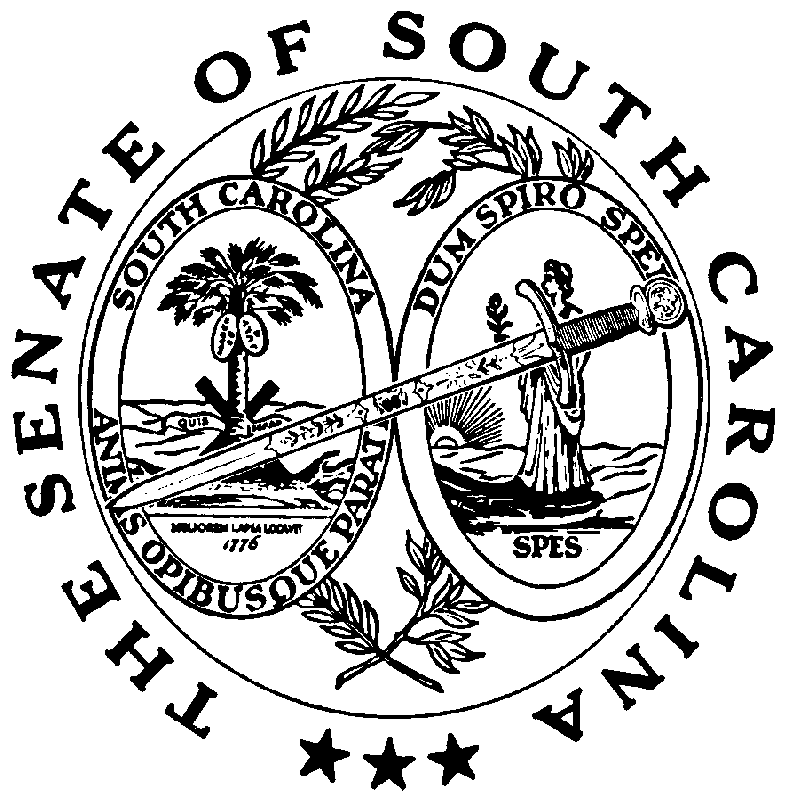 